ПРАВИТЕЛЬСТВО РЕСПУБЛИКИ ХАКАСИЯПОСТАНОВЛЕНИЕот 22 июня 2020 г. N 338ОБ УТВЕРЖДЕНИИ ПЛАНА МЕРОПРИЯТИЙ ПО РЕАЛИЗАЦИИ СТРАТЕГИИСОЦИАЛЬНО-ЭКОНОМИЧЕСКОГО РАЗВИТИЯ РЕСПУБЛИКИ ХАКАСИЯДО 2030 ГОДАВ соответствии с Федеральным законом от 28.06.2014 N 172-ФЗ "О стратегическом планировании в Российской Федерации", Законом Республики Хакасия от 10.06.2015 N 48-ЗРХ "О стратегическом планировании в Республике Хакасия", в целях реализации Стратегии социально-экономического развития Республики Хакасия до 2030 года, утвержденной Законом Республики Хакасия от 12.02.2020 N 01-ЗРХ "Об утверждении Стратегии социально-экономического развития Республики Хакасия до 2030 года", Правительство Республики Хакасия постановляет:1. Утвердить прилагаемый План мероприятий по реализации Стратегии социально-экономического развития Республики Хакасия до 2030 года (далее - План реализации Стратегии 2030).2. Исполнительным органам государственной власти Республики Хакасия:1) обеспечить выполнение Плана реализации Стратегии 2030;2) ежегодно направлять в Министерство экономического развития Республики Хакасия информацию об исполнении Плана реализации Стратегии 2030 и о достижении показателей по итогам года до 01 марта года, следующего за отчетным периодом.(в ред. Постановления Правительства Республики Хакасия от 15.12.2022 N 781)3. Министерству экономического развития Республики Хакасия (Евдокимов Н.В.) обеспечить подготовку ежегодного отчета о ходе исполнения Плана реализации Стратегии 2030 в соответствии с Порядком осуществления мониторинга реализации стратегии социально-экономического развития Республики Хакасия и подготовки документов, в которых отражаются его результаты, утвержденным постановлением Правительства Республики Хакасия от 04.12.2015 N 640.Глава Республики Хакасия -Председатель ПравительстваРеспублики ХакасияВ.КОНОВАЛОВПриложениеУтвержденпостановлениемПравительства Республики Хакасия"Об утверждении Плана мероприятийпо реализации Стратегии социально-экономическогоразвития Республики Хакасия до 2030 года"ПЛАНМЕРОПРИЯТИЙ ПО РЕАЛИЗАЦИИ СТРАТЕГИИСОЦИАЛЬНО-ЭКОНОМИЧЕСКОГО РАЗВИТИЯ РЕСПУБЛИКИ ХАКАСИЯДО 2030 ГОДА1. Этапы реализации Стратегии, цели и задачиГлавной целью Стратегии социально-экономического развития Республики Хакасия до 2030 года (далее - Стратегия), утвержденной Законом Республики Хакасия от 12.02.2020 N 01-ЗРХ "Об утверждении Стратегии социально-экономического развития Республики Хакасия до 2030 года", является обеспечение высокого уровня и качества жизни населения Республики Хакасия на основе повышения конкурентоспособности экономики, обеспечивающей экономический рост Республики Хакасия.Достижение главной цели Стратегии будет реализовываться через систему основных пяти стратегических приоритетов в три этапа:I этап - 2019 - 2021 годы;II этап - 2022 - 2024 годы;III этап - 2025 - 2030 годы.Первый этап (2019 - 2021 годы) является восстановительным, целью которого станет разработка новых механизмов и инструментов реализации приоритетных направлений развития экономики республики, формирование новой модели экономического роста, реализация региональных проектов в рамках национальных проектов. Формируются предпосылки для создания новых высокотехнологичных отраслей.Основные задачи первого этапа:создание условий для устойчивого роста экономики, новых высокотехнологичных производств и человеческого капитала;развитие конкурентных преимуществ, повышение эффективности и управляемости экономики;формирование кластеров, сохранение темпов экономического роста и закрепление макроэкономической стабильности в республике к 2021 году.Второй этап (2022 - 2024 годы) - нацелен на преодоление инфраструктурных ограничений и снижение дефицита бюджета, усиление промышленной, инвестиционной и предпринимательской активности, достижение поставленных Президентом Российской Федерации национальных целей. В данный период будет происходить адаптация к новым условиям функционирования экономики, главным образом за счет формирования новых логистических цепочек с выходом на новые рынки сбыта продукции.Основные задачи второго этапа:обеспечение функционирования экономики в условиях внешнего санкционного давления;подготовка кадров для цифровой экономики;реализация кластерной политики;содействие созданию новых перерабатывающих производств, развитие государственно-частного партнерства на территории региона;привлечение инвестиций в экономику республики;развитие межрегионального и межмуниципального сотрудничества.Третий этап (2025 - 2030 годы) - его цель это переход к новому типу развития экономики Хакасии.Основные задачи третьего этапа:повышение удовлетворенности населения качеством предоставляемых услуг в области здравоохранения, образования, социальной защиты, культуры, физической культуры и спорта;повышение уровня и качества жизни всех категорий населения республики;внедрение цифровых технологий во все сферы экономики;повышение научно-инновационной конкурентоспособности республики;создание высококвалифицированных рабочих мест;содействие развитию малого и среднего предпринимательства;обеспечение устойчивости бюджетной системы и повышение эффективности бюджетных расходов.2. Комплекс мероприятий, обеспечивающих достижениецелей основных направлений стратегических приоритетовсоциально-экономического развития Республики ХакасияТаблица 1Таблица 2Переченьгосударственных программ Республики Хакасия,реализуемых с целью достижения стратегическихориентиров социально-экономического развитияРеспублики Хакасия до 2030 года3. Переченьключевых инвестиционных проектов, реализуемых(планируемых к реализации) на территорииРеспублики Хакасия на период до 2030 годаТаблица 34. Переченьприоритетных объектов социально-экономическогоразвития Республики ХакасияТаблица 45. ПоказателиСтратегии социально-экономического развитияРеспублики Хакасия до 2030 годаТаблица 5Продолжение таблицы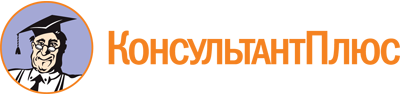 Постановление Правительства Республики Хакасия от 22.06.2020 N 338
(ред. от 15.12.2022)
"Об утверждении Плана мероприятий по реализации Стратегии социально-экономического развития Республики Хакасия до 2030 года"Документ предоставлен КонсультантПлюс

www.consultant.ru

Дата сохранения: 23.06.2023
 Список изменяющих документов(в ред. Постановления Правительства Республики Хакасияот 15.12.2022 N 781)Список изменяющих документов(в ред. Постановления Правительства Республики Хакасияот 15.12.2022 N 781)N п/пНаименование приоритета, направления, задачи, мероприятияЭтапы реализации (I этап - 2019 - 2021 годы, II этап - 2022 - 2024 годы, III этап - 2025 - 2030 годы)Срок реализации мероприятия, годыИсточник финансового/ ресурсного обеспеченияОтветственный исполнитель123456IРАЗВИТИЕ ЧЕЛОВЕЧЕСКОГО КАПИТАЛА И СОЦИАЛЬНОЙ СФЕРЫРАЗВИТИЕ ЧЕЛОВЕЧЕСКОГО КАПИТАЛА И СОЦИАЛЬНОЙ СФЕРЫРАЗВИТИЕ ЧЕЛОВЕЧЕСКОГО КАПИТАЛА И СОЦИАЛЬНОЙ СФЕРЫРАЗВИТИЕ ЧЕЛОВЕЧЕСКОГО КАПИТАЛА И СОЦИАЛЬНОЙ СФЕРЫРАЗВИТИЕ ЧЕЛОВЕЧЕСКОГО КАПИТАЛА И СОЦИАЛЬНОЙ СФЕРЫ1Демография и народосбережениеДемография и народосбережениеДемография и народосбережениеДемография и народосбережениеДемография и народосбережение1.1Задача "Укрепление репродуктивного здоровья населения"Задача "Укрепление репродуктивного здоровья населения"Задача "Укрепление репродуктивного здоровья населения"Задача "Укрепление репродуктивного здоровья населения"Задача "Укрепление репродуктивного здоровья населения"1.1.1Проведение профилактических осмотров несовершеннолетних детей в возрасте 15 - 17 летI этап2019 - 2021Территориальная программа государственных гарантий оказания гражданам медицинской помощи на территории Республики Хакасия (далее - Территориальная программа), региональный проект (далее - РП) "Развитие детского здравоохранения, включая создание современной инфраструктуры оказания медицинской помощи детям"Министерство здравоохранения Республики Хакасия (далее - Минздрав Хакасии), Территориальный фонд обязательного медицинского страхования Республики Хакасия (далее - ТФОМС РХ)1.2Задача "Обеспечение условий для снижения материнской и младенческой смертности"Задача "Обеспечение условий для снижения материнской и младенческой смертности"Задача "Обеспечение условий для снижения материнской и младенческой смертности"Задача "Обеспечение условий для снижения материнской и младенческой смертности"Задача "Обеспечение условий для снижения материнской и младенческой смертности"1.2.1Реализация РП "Развитие детского здравоохранения, включая создание современной инфраструктуры оказания медицинской помощи детям"I - III этапы2019 - 2030Государственная программа Республики Хакасия (далее - ГП РХ) "Развитие здравоохранения Республики Хакасия"Минздрав Хакасии1.3Задача "Повышение качества оказания медицинской помощи женщинам в период беременности и родов, развитие перинатальных технологий"Задача "Повышение качества оказания медицинской помощи женщинам в период беременности и родов, развитие перинатальных технологий"Задача "Повышение качества оказания медицинской помощи женщинам в период беременности и родов, развитие перинатальных технологий"Задача "Повышение качества оказания медицинской помощи женщинам в период беременности и родов, развитие перинатальных технологий"Задача "Повышение качества оказания медицинской помощи женщинам в период беременности и родов, развитие перинатальных технологий"1.3.1Оказание медицинской помощи женщинам в период беременности, родов и в послеродовой период, в том числе за счет средств родовых сертификатовI этап2019 - 2021РП "Развитие детского здравоохранения, включая создание современной инфраструктуры оказания медицинской помощи детям"Минздрав Хакасии, Государственное учреждение - региональное отделение Фонда социального страхования Российской Федерации по Республике Хакасия1.4Задача "Возрождение и сохранение духовно-нравственных традиций семейных отношений, обеспечение материальной поддержки многодетных семей"Задача "Возрождение и сохранение духовно-нравственных традиций семейных отношений, обеспечение материальной поддержки многодетных семей"Задача "Возрождение и сохранение духовно-нравственных традиций семейных отношений, обеспечение материальной поддержки многодетных семей"Задача "Возрождение и сохранение духовно-нравственных традиций семейных отношений, обеспечение материальной поддержки многодетных семей"Задача "Возрождение и сохранение духовно-нравственных традиций семейных отношений, обеспечение материальной поддержки многодетных семей"1.4.1Укрепление института семьиI - III этапы2019 - 2030ГП РХ "Социальная поддержка граждан"Министерство труда и социальной защиты Республики Хакасия (далее - Минтруд Хакасии)1.4.2Осуществление выплат многодетным семьямI - III этапы2019 - 2030ГП РХ "Социальная поддержка граждан"Минтруд Хакасии1.5Задача "Формирование системы мотивации граждан к здоровому образу жизни, включая здоровое питание и отказ от вредных привычек"Задача "Формирование системы мотивации граждан к здоровому образу жизни, включая здоровое питание и отказ от вредных привычек"Задача "Формирование системы мотивации граждан к здоровому образу жизни, включая здоровое питание и отказ от вредных привычек"Задача "Формирование системы мотивации граждан к здоровому образу жизни, включая здоровое питание и отказ от вредных привычек"Задача "Формирование системы мотивации граждан к здоровому образу жизни, включая здоровое питание и отказ от вредных привычек"1.5.1Реализация РП "Укрепление здорового образа жизни (формирование системы мотивации граждан к здоровому образу жизни, включая здоровое питание и отказ от вредных привычек)"I этап2019 - 2021ГП РХ "Развитие здравоохранения Республики Хакасия", ГП РХ "Противодействие незаконному обороту наркотиков, снижение масштабов наркотизации и алкоголизации населения в Республике Хакасия"Минздрав Хакасии2ЗдравоохранениеЗдравоохранениеЗдравоохранениеЗдравоохранениеЗдравоохранение2.1Задача "Создание условий для повышения доступности и качества медицинской помощи"Задача "Создание условий для повышения доступности и качества медицинской помощи"Задача "Создание условий для повышения доступности и качества медицинской помощи"Задача "Создание условий для повышения доступности и качества медицинской помощи"Задача "Создание условий для повышения доступности и качества медицинской помощи"2.1.1Реализация территориальной программы государственных гарантий бесплатного оказания гражданам медицинской помощи на территории Республики ХакасияI - III этапы2019 - 2030Территориальная программаМинздрав Хакасии, ТФОМС РХ2.1.2Организация центров амбулаторной онкологической помощиI - III этапы2019 - 2030ГП РХ "Развитие здравоохранения Республики Хакасия", РП "Борьба с онкологическими заболеваниями"Минздрав Хакасии2.1.3Переоснащение медицинским оборудованием Государственного бюджетного учреждения здравоохранения Республики Хакасия (далее - ГБУЗ РХ) "Республиканский клинический онкологический диспансер", ГБУЗ РХ "Республиканская клиническая больница имени Г.Я. Ремишевской"I - III этапы2019 - 2030ГП РХ "Развитие здравоохранения", РП "Борьба с онкологическими заболеваниями"Минздрав Хакасии2.1.4Строительство радиологического корпуса ГБУЗ РХ "Республиканский клинический онкологический диспансер"I этап2019 - 2021РП "Борьба с онкологическими заболеваниями"Минздрав Хакасии, Министерство строительства и жилищно-коммунального хозяйства Республики Хакасия (далее - Минстрой Хакасии)2.1.5Строительство хирургического корпуса ГБУЗ РХ "Республиканский клинический онкологический диспансер", в том числе разработка проектно-сметной документацииII - III этапы2026 - 2030ГП РХ "Развитие здравоохранения Республики Хакасия", РП "Борьба с онкологическими заболеваниями"Минздрав Хакасии, Минстрой Хакасии2.1.6Реконструкция зданий регионального сосудистого центра ГБУЗ РХ "Республиканская клиническая больница имени Г.Я. Ремишевской"I - II этапы2019 - 2024ГП РХ "Развитие здравоохранения Республики Хакасия", РП "Борьба с сердечно-сосудистыми заболеваниями"Минздрав Хакасии, Минстрой Хакасии2.1.7Обеспечение граждан, перенесших сердечно-сосудистое заболевание лекарственными препаратами в амбулаторных условияхI - III этапы2019 - 2030ГП РХ "Развитие здравоохранения Республики Хакасия", РП "Борьба с сердечно-сосудистыми заболеваниями"Минздрав Хакасии2.1.8Реализация РП "Создание единого цифрового контура в здравоохранении на основе единой государственной информационной системы в сфере здравоохранения (ЕГИСЗ)"II - III этапы2022 - 2030ГП РХ "Развитие здравоохранения Республики Хакасия", РП "Создание единого цифрового контура в здравоохранении на основе единой государственной информационной системы в сфере здравоохранения (ЕГИСЗ)"Минздрав Хакасии2.1.9Строительство, реконструкция объектов государственной собственности, в том числе разработка проектно-сметной документацииI - III этапы2019 - 2030ГП РХ "Развитие здравоохранения Республики Хакасия"Минздрав Хакасии, Минстрой Хакасии2.1.10Проведение капитальных ремонтов и реализация организационно-планировочных решений внутренних пространств, обеспечивающих комфортность пребывания детей, не менее чем 95% детских поликлиник/детских поликлинических отделений медицинских организаций Республики Хакасия в соответствии с требованиями приказа Минздрава России от 07.03.2018 N 92н "Об утверждении Положения об организации оказания первичной медико-санитарной помощи детям"I этап2019 - 2021ГП РХ "Развитие здравоохранения Республики Хакасия" РП "Развитие детского здравоохранения, включая создание современной инфраструктуры оказания медицинской помощи детям"Минздрав Хакасии2.1.11Оказание медицинской помощи женщинам в период беременности, родов и в послеродовой период, в том числе за счет средств родовых сертификатовII - III этапы2022 - 2030ГП РХ "Развитие здравоохранения Республики Хакасия", РП "Развитие детского здравоохранения, включая создание современной инфраструктуры оказания медицинской помощи детям"Минздрав Хакасии, Государственное учреждение - региональное отделение Фонда социального страхования Российской Федерации по Республике Хакасия2.1.12Дооснащение медицинскими изделиями не менее чем 95% детских поликлиник/детских поликлинических отделений медицинских организаций Республики Хакасия в соответствии с требованиями приказа Минздрава России от 07.03.2018 N 92н "Об утверждении Положения об организации оказания первичной медико-санитарной помощи детям"I этап2019 - 2021ГП "Развитие здравоохранения Республики Хакасия", РП "Развитие детского здравоохранения, включая создание современной инфраструктуры оказания медицинской помощи детям"Минздрав Хакасии2.1.13Дополнительное лекарственное обеспечение отдельных категорий гражданI - III этапы2019 - 2030ГП РХ "Развитие здравоохранения Республики Хакасия"Минздрав Хакасии2.1.14Увеличение численности врачей, работающих в государственных медицинских организацияхI - III этапы2019 - 2030ГП РХ "Развитие здравоохранения Республики Хакасия", РП "Обеспечение медицинских организаций системы здравоохранения квалифицированными кадрами"Минздрав Хакасии2.1.15Осуществление нового строительства (его завершение), замены зданий в случае высокой степени износа, наличия избыточных площадей медицинских организаций и их обособленных структурных подразделений, на базе которых оказывается первичная медико-санитарная помощь (поликлиники, поликлинические подразделения, амбулатории отделения (центры) врача общей практики, фельдшерско-акушерские и фельдшерские пункты), а также зданий (отдельных зданий, комплексов зданий) районных больницII - III этапы2022 - 2030ГП РХ "Развитие здравоохранения Республики Хакасия", РП "Модернизация первичного звена здравоохранения"Минздрав Хакасии, Минстрой Хакасии2.1.16Приобретение и монтаж быстровозводимых конструкций врачебных амбулаторий, центров (отделений) общей врачебной практики (семейной медицины), фельдшерско-акушерских пунктов, фельдшерских здравпунктовII - III этапы2019 - 2030ГП РХ "Развитие здравоохранения Республики Хакасия", РП "Модернизация первичного звена здравоохранения"Минздрав Хакасии2.1.17С учетом паспортов медицинских организаций приведение материально-технической базы медицинских организаций, оказывающих первичную медико-санитарную помощь взрослым и детям, их обособленных структурных подразделений и районных больниц в соответствие с требованиями порядков оказания медицинской помощи, их дооснащение и переоснащение оборудованием для оказания медицинской помощиII - III этапы2022 - 2025ГП "Развитие здравоохранения Республики Хакасия", РП "Модернизация первичного звена здравоохранения"Минздрав Хакасии2.2Задача "Профилактика заболеваний"Задача "Профилактика заболеваний"Задача "Профилактика заболеваний"Задача "Профилактика заболеваний"Задача "Профилактика заболеваний"2.2.1Проведение информационно-коммуникационной кампании, направленной на раннее выявление онкологических заболеваний и повышение приверженности к лечениюI - III этапы2019 - 2030ГП РХ "Развитие здравоохранения Республики Хакасия", РП "Борьба с онкологическими заболеваниями"Минздрав Хакасии2.2.2Внедрение корпоративных программ, содержащих наилучшие практики по укреплению здоровья работниковI этап2021РП "Укрепление здорового образа жизни (формирование системы мотивации граждан к здоровому образу жизни, включая здоровое питание и отказ от вредных привычек"Минздрав Хакасии2.2.3Проведение профилактических медицинских осмотров детей в возрасте 0 - 17 лет"II - III этапы2022 - 2030Территориальная программа, РП "Развитие детского здравоохранения, включая создание современной инфраструктуры оказания медицинской помощи детям"Минздрав Хакасии, ТФОМС РХ2.2.4Проведение профилактических медицинских осмотров детей в возрасте 15 - 17 лет с целью сохранения их репродуктивного здоровьяII - III этапы2022 - 2030Территориальная программа, РП "Развитие детского здравоохранения, включая создание современной инфраструктуры оказания медицинской помощи детям"Минздрав Хакасии, ТФОМС РХ2.3Задача "Внедрение и применение новых медицинских технологий"Задача "Внедрение и применение новых медицинских технологий"Задача "Внедрение и применение новых медицинских технологий"Задача "Внедрение и применение новых медицинских технологий"Задача "Внедрение и применение новых медицинских технологий"2.3.1Переоснащение/дооснащение медицинским оборудованием регионального сосудистого центра, первичных сосудистых отделенийI - III этапы2019 - 2025ГП РХ "Развитие здравоохранения Республики Хакасия", РП "Борьба с сердечно-сосудистыми заболеваниями"Минздрав Хакасии2.3.2Обучение в симуляционных центрах специалистов в области перинатологии, неонатологии и педиатрииI - III этапы2019 - 2030ГП РХ "Развитие здравоохранения Республики Хакасия", РП "Развитие детского здравоохранения, включая создание современной инфраструктуры оказания медицинской помощи детям"Минздрав Хакасии2.3.3Вовлечение в систему непрерывного образования медицинских работников, в том числе с использованием дистанционных образовательных технологийI - III этапы2019 - 2030ГП РХ "Развитие здравоохранения Республики Хакасия", РП "Обеспечение медицинских организаций системы здравоохранения квалифицированными кадрами"Минздрав Хакасии2.4Задача "Обеспечение оптимальной доступности для населения (в том числе для жителей населенных пунктов, расположенных в отдаленных местностях) медицинских организаций, оказывающих первичную медико-санитарную помощь"Задача "Обеспечение оптимальной доступности для населения (в том числе для жителей населенных пунктов, расположенных в отдаленных местностях) медицинских организаций, оказывающих первичную медико-санитарную помощь"Задача "Обеспечение оптимальной доступности для населения (в том числе для жителей населенных пунктов, расположенных в отдаленных местностях) медицинских организаций, оказывающих первичную медико-санитарную помощь"Задача "Обеспечение оптимальной доступности для населения (в том числе для жителей населенных пунктов, расположенных в отдаленных местностях) медицинских организаций, оказывающих первичную медико-санитарную помощь"Задача "Обеспечение оптимальной доступности для населения (в том числе для жителей населенных пунктов, расположенных в отдаленных местностях) медицинских организаций, оказывающих первичную медико-санитарную помощь"2.4.1Создание новых/замена фельдшерских пунктов, врачебной амбулаторииI - II этапы2019 - 2025ГП РХ "Развитие здравоохранения Республики Хакасия", РП "Развитие системы оказания первичной медико-санитарной помощи"Минздрав Хакасии2.4.2Приобретение мобильных медицинских комплексовI этап2021ГП РХ "Развитие здравоохранения Республики Хакасия", РП "Развитие системы оказания первичной медико-санитарной помощи"Минздрав Хакасии2.4.3Осуществление вылетов санитарной авиации дополнительно к вылетам, осуществляемым за счет собственных средств бюджетов субъектов Российской ФедерацииI - III этапы2019 - 2030ГП "Развитие здравоохранения Республики Хакасия", РП "Развитие системы оказания первичной медико-санитарной помощи"Минздрав Хакасии2.4.4Осуществление единовременных компенсационных выплат медицинским работникам (врачам, фельдшерам), прибывшим (переехавшим) на работу в сельские населенные пункты, либо рабочие поселки, либо поселки городского типа, либо города с населением до 50 тыс. человекI - III этапы2019 - 2030ГП РХ "Развитие здравоохранения Республики Хакасия", РП "Обеспечение медицинских организаций системы здравоохранения квалифицированными кадрами"Минздрав Хакасии2.4.5Оснащение медицинским транспортом медицинских организаций, оказывающих первичную медико-санитарную помощь, центральных районных и районных больниц, расположенных в сельской местности, поселках городского типа и малых городах (с численностью населения до 50 тыс. человек): автотранспорт для доставки пациентов в медицинские организации, автотранспорт для доставки медицинских работников до места жительства пациентов, а также для перевозки биологических материалов для исследований, доставки лекарственных препаратов до жителей отдаленных районовII этап2022ГП "Развитие здравоохранения Республики Хакасия", РП "Модернизация первичного звена здравоохранения"Минздрав Хакасии2.4.6С учетом паспортов медицинских организаций приведение материально-технической базы медицинских организаций, оказывающих первичную медико-санитарную помощь взрослым и детям, их обособленных структурных подразделений и районных больниц в соответствие с требованиями порядков оказания медицинской помощи, их дооснащение и переоснащение оборудованием для оказания медицинской помощиII - III этапы2022 - 2030ГП "Развитие здравоохранения Республики Хакасия", РП "Модернизация первичного звена здравоохранения"Минздрав Хакасии2.5Задача "Предотвращение распространения заболеваний, представляющих опасность для окружающих"Задача "Предотвращение распространения заболеваний, представляющих опасность для окружающих"Задача "Предотвращение распространения заболеваний, представляющих опасность для окружающих"Задача "Предотвращение распространения заболеваний, представляющих опасность для окружающих"Задача "Предотвращение распространения заболеваний, представляющих опасность для окружающих"2.5.1Медицинская профилактика инфекционных заболеванийI - III этапы2019 - 2030ГП РХ "Развитие здравоохранения Республики Хакасия"Минздрав Хакасии3ОбразованиеОбразованиеОбразованиеОбразованиеОбразование3.1Задача "Реализация концепции региональной системы оценки качества образования и обеспечение информационной открытости системы образования"Задача "Реализация концепции региональной системы оценки качества образования и обеспечение информационной открытости системы образования"Задача "Реализация концепции региональной системы оценки качества образования и обеспечение информационной открытости системы образования"Задача "Реализация концепции региональной системы оценки качества образования и обеспечение информационной открытости системы образования"Задача "Реализация концепции региональной системы оценки качества образования и обеспечение информационной открытости системы образования"3.1.1Обеспечение качественного проведения государственной итоговой аттестацииI - III этапы2021 - 2030ГП РХ "Развитие образования в Республике Хакасия"Министерство образования и науки Республики Хакасия (далее - Минобрнауки РХ)3.1.2Организация независимой оценки качества образования и информационной открытости деятельности образовательных организацийI - III этапы2021 - 2030ГП РХ "Развитие образования в Республике Хакасия"Минобрнауки РХ3.2Задача "Внедрение на уровнях основного общего и среднего общего образования новых методов обучения и воспитания, образовательных технологий, обеспечивающих освоение обучающимися базовых навыков и умений, повышение их мотивации к обучению и вовлеченности в образовательный процесс, а также обновление содержания и совершенствование методов обучения предметной области "Технология"Задача "Внедрение на уровнях основного общего и среднего общего образования новых методов обучения и воспитания, образовательных технологий, обеспечивающих освоение обучающимися базовых навыков и умений, повышение их мотивации к обучению и вовлеченности в образовательный процесс, а также обновление содержания и совершенствование методов обучения предметной области "Технология"Задача "Внедрение на уровнях основного общего и среднего общего образования новых методов обучения и воспитания, образовательных технологий, обеспечивающих освоение обучающимися базовых навыков и умений, повышение их мотивации к обучению и вовлеченности в образовательный процесс, а также обновление содержания и совершенствование методов обучения предметной области "Технология"Задача "Внедрение на уровнях основного общего и среднего общего образования новых методов обучения и воспитания, образовательных технологий, обеспечивающих освоение обучающимися базовых навыков и умений, повышение их мотивации к обучению и вовлеченности в образовательный процесс, а также обновление содержания и совершенствование методов обучения предметной области "Технология"Задача "Внедрение на уровнях основного общего и среднего общего образования новых методов обучения и воспитания, образовательных технологий, обеспечивающих освоение обучающимися базовых навыков и умений, повышение их мотивации к обучению и вовлеченности в образовательный процесс, а также обновление содержания и совершенствование методов обучения предметной области "Технология"3.2.1Создание (обновление) материально-технической базы для реализации основных и дополнительных общеобразовательных программ цифрового и гуманитарного профилей в общеобразовательных организациях, расположенных в сельской местности и малых городах ("Точки роста")I этап2020ГП РХ "Развитие образования в Республике Хакасия"Минобрнауки РХ3.3Задача "Сохранение и укрепление здоровья детей, обучающихся в школе, организация здорового питания"Задача "Сохранение и укрепление здоровья детей, обучающихся в школе, организация здорового питания"Задача "Сохранение и укрепление здоровья детей, обучающихся в школе, организация здорового питания"Задача "Сохранение и укрепление здоровья детей, обучающихся в школе, организация здорового питания"Задача "Сохранение и укрепление здоровья детей, обучающихся в школе, организация здорового питания"3.3.1Профилактика гриппа и острых респираторных вирусных инфекцийI - III этапы2019 - 2030ГП РХ "Развитие образования в Республике Хакасия"Минобрнауки РХ3.3.2Реализация проекта "Стиль жизни - здоровье"I - II этапы2019 - 2022ГП РХ "Развитие образования в Республике Хакасия"Минобрнауки РХ3.4Задача "Создание эффективной системы выявления, поддержки и развития способностей и талантов у детей и молодежи, основанной на принципах справедливости, всеобщности и направленной на самоопределение и профессиональную ориентацию всех обучающихся"Задача "Создание эффективной системы выявления, поддержки и развития способностей и талантов у детей и молодежи, основанной на принципах справедливости, всеобщности и направленной на самоопределение и профессиональную ориентацию всех обучающихся"Задача "Создание эффективной системы выявления, поддержки и развития способностей и талантов у детей и молодежи, основанной на принципах справедливости, всеобщности и направленной на самоопределение и профессиональную ориентацию всех обучающихся"Задача "Создание эффективной системы выявления, поддержки и развития способностей и талантов у детей и молодежи, основанной на принципах справедливости, всеобщности и направленной на самоопределение и профессиональную ориентацию всех обучающихся"Задача "Создание эффективной системы выявления, поддержки и развития способностей и талантов у детей и молодежи, основанной на принципах справедливости, всеобщности и направленной на самоопределение и профессиональную ориентацию всех обучающихся"3.4.1Реализация образовательного проекта по работе с одаренными детьми "Альтаир-Хакасия"I - III этапы2019 - 2030ГП РХ "Развитие образования в Республике Хакасия"Минобрнауки РХ3.4.2Инновационный проект "Сетевой инжиниринговый центр - площадка инженерно-технологических учебных практик"I - III этапы2019 - 2030ГП РХ "Развитие образования в Республике Хакасия"Минобрнауки РХ3.5Задача "Создание в системе дошкольного, начального общего, основного общего, среднего общего образования равных возможностей для современного качественного образования и позитивной социализации детей, в том числе детей с ограниченными возможностями здоровья и детей-инвалидов"Задача "Создание в системе дошкольного, начального общего, основного общего, среднего общего образования равных возможностей для современного качественного образования и позитивной социализации детей, в том числе детей с ограниченными возможностями здоровья и детей-инвалидов"Задача "Создание в системе дошкольного, начального общего, основного общего, среднего общего образования равных возможностей для современного качественного образования и позитивной социализации детей, в том числе детей с ограниченными возможностями здоровья и детей-инвалидов"Задача "Создание в системе дошкольного, начального общего, основного общего, среднего общего образования равных возможностей для современного качественного образования и позитивной социализации детей, в том числе детей с ограниченными возможностями здоровья и детей-инвалидов"Задача "Создание в системе дошкольного, начального общего, основного общего, среднего общего образования равных возможностей для современного качественного образования и позитивной социализации детей, в том числе детей с ограниченными возможностями здоровья и детей-инвалидов"3.5.1Обновление материально-технической базы в организациях, осуществляющих образовательную деятельность исключительно по адаптированным основным общеобразовательным программамI - II этапы2020 - 2022ГП РХ "Развитие образования в Республике Хакасия"Минобрнауки РХ3.5.2Создание дополнительных мест для детей в возрасте от 1,5 до 3 лет любой направленности в организациях, осуществляющих образовательную деятельность (за исключением государственных и муниципальных), и у индивидуальных предпринимателей, осуществляющих образовательную деятельность по образовательным программам дошкольного образования, в том числе адаптированным, и присмотр и уход за детьмиI этап2020ГП РХ "Развитие образования в Республике Хакасия"Минобрнауки РХ3.5.3Создание дополнительных мест для детей в возрасте от 1,5 до 3 лет в образовательных организациях, осуществляющих образовательную деятельность по программам дошкольного образованияI этап2020 - 2021ГП РХ "Развитие образования в Республике Хакасия"Минобрнауки РХ3.6Задача "Создание современной и безопасной цифровой образовательной среды, обеспечивающей высокое качество и доступность образования всех видов и уровней"Задача "Создание современной и безопасной цифровой образовательной среды, обеспечивающей высокое качество и доступность образования всех видов и уровней"Задача "Создание современной и безопасной цифровой образовательной среды, обеспечивающей высокое качество и доступность образования всех видов и уровней"Задача "Создание современной и безопасной цифровой образовательной среды, обеспечивающей высокое качество и доступность образования всех видов и уровней"Задача "Создание современной и безопасной цифровой образовательной среды, обеспечивающей высокое качество и доступность образования всех видов и уровней"3.6.1Внедрение целевой модели цифровой образовательной среды в общеобразовательных организациях и профессиональных образовательных организацияхI этап2020 - 2021ГП РХ "Развитие образования в Республике Хакасия"Минобрнауки РХ3.7Задача "Увеличение численности детей и молодежи, занимающихся в организациях дополнительного образования естественно-научной, технической направленностей"Задача "Увеличение численности детей и молодежи, занимающихся в организациях дополнительного образования естественно-научной, технической направленностей"Задача "Увеличение численности детей и молодежи, занимающихся в организациях дополнительного образования естественно-научной, технической направленностей"Задача "Увеличение численности детей и молодежи, занимающихся в организациях дополнительного образования естественно-научной, технической направленностей"Задача "Увеличение численности детей и молодежи, занимающихся в организациях дополнительного образования естественно-научной, технической направленностей"3.7.1Создание детского технопарка "Кванториум" на базе Государственного бюджетного образовательного учреждения "Черногорский механико-технологический техникум"I этап2020-Минобрнауки РХ3.7.2Создание мобильного технопарка "Кванториум"I этап2020-Минобрнауки РХ3.8Задача "Создание условий для развития наставничества, поддержки общественных инициатив и проектов, в том числе в сфере добровольчества (волонтерства)"Задача "Создание условий для развития наставничества, поддержки общественных инициатив и проектов, в том числе в сфере добровольчества (волонтерства)"Задача "Создание условий для развития наставничества, поддержки общественных инициатив и проектов, в том числе в сфере добровольчества (волонтерства)"Задача "Создание условий для развития наставничества, поддержки общественных инициатив и проектов, в том числе в сфере добровольчества (волонтерства)"Задача "Создание условий для развития наставничества, поддержки общественных инициатив и проектов, в том числе в сфере добровольчества (волонтерства)"3.8.1СТОП-наркотикI этап2019ГП РХ "Молодежь Хакасии"Минобрнауки РХ3.8.2Снежный десантI - III этапы2019 - 2030ГП РХ "Молодежь Хакасии"Минобрнауки РХ3.8.3#Нетолько9маяI - III этапы2019 - 2030ГП РХ "Молодежь Хакасии"Минобрнауки РХ3.8.4ЮНАРМИЯ - НаставничествоI - III этапы2019 - 2030ГП РХ "Молодежь Хакасии"Минобрнауки РХ3.8.5Школа волонтеровI - III этапы2019 - 2030ГП РХ "Молодежь Хакасии"Минобрнауки РХ3.9Задача "Создание и организация деятельности регионального координационного центра по организации и участию республики в национальных чемпионатах по профессиональному мастерству по стандартам "Ворлдскиллс"Задача "Создание и организация деятельности регионального координационного центра по организации и участию республики в национальных чемпионатах по профессиональному мастерству по стандартам "Ворлдскиллс"Задача "Создание и организация деятельности регионального координационного центра по организации и участию республики в национальных чемпионатах по профессиональному мастерству по стандартам "Ворлдскиллс"Задача "Создание и организация деятельности регионального координационного центра по организации и участию республики в национальных чемпионатах по профессиональному мастерству по стандартам "Ворлдскиллс"Задача "Создание и организация деятельности регионального координационного центра по организации и участию республики в национальных чемпионатах по профессиональному мастерству по стандартам "Ворлдскиллс"3.9.1Организация и проведение региональных чемпионатов, олимпиад профессионального мастерстваI - III этапы2019 - 2030ГП РХ "Развитие профессионального образования в Республике Хакасия"Минобрнауки РХ3.9.2Обеспечение участия Республики Хакасия во всероссийских конкурсах, олимпиадах, национальных чемпионатах профессионального мастерстваI - III этапы2019 - 2030ГП РХ "Развитие профессионального образования в Республике Хакасия"Минобрнауки РХ3.10Задача "Обеспечение соответствия квалификаций выпускников профессиональных образовательных организаций требованиям экономики республики"Задача "Обеспечение соответствия квалификаций выпускников профессиональных образовательных организаций требованиям экономики республики"Задача "Обеспечение соответствия квалификаций выпускников профессиональных образовательных организаций требованиям экономики республики"Задача "Обеспечение соответствия квалификаций выпускников профессиональных образовательных организаций требованиям экономики республики"Задача "Обеспечение соответствия квалификаций выпускников профессиональных образовательных организаций требованиям экономики республики"3.10.1Формирование государственного задания для профессиональных образовательных организаций по подготовке кадров в соответствии с потребностью рынка труда Республики ХакасияI - III этапы2019 - 2030Постановление Правительства Республики Хакасия (далее - ПП РХ) "Об утверждении Порядка установления организациям, осуществляющим образовательную деятельность по образовательным программам среднего профессионального и высшего образования, контрольных цифр приема (в том числе порядка определения общего объема контрольных цифр приема) за счет бюджетных ассигнований из республиканского бюджета Республики Хакасия"Минобрнауки РХ3.11Задача "Консолидация ресурсов бизнеса, государства и образовательных организаций в развитии системы непрерывного профессионального образования региона, позволяющей обеспечить потребности различных категорий населения в приобретении необходимых прикладных квалификаций, а также потребности организаций"Задача "Консолидация ресурсов бизнеса, государства и образовательных организаций в развитии системы непрерывного профессионального образования региона, позволяющей обеспечить потребности различных категорий населения в приобретении необходимых прикладных квалификаций, а также потребности организаций"Задача "Консолидация ресурсов бизнеса, государства и образовательных организаций в развитии системы непрерывного профессионального образования региона, позволяющей обеспечить потребности различных категорий населения в приобретении необходимых прикладных квалификаций, а также потребности организаций"Задача "Консолидация ресурсов бизнеса, государства и образовательных организаций в развитии системы непрерывного профессионального образования региона, позволяющей обеспечить потребности различных категорий населения в приобретении необходимых прикладных квалификаций, а также потребности организаций"Задача "Консолидация ресурсов бизнеса, государства и образовательных организаций в развитии системы непрерывного профессионального образования региона, позволяющей обеспечить потребности различных категорий населения в приобретении необходимых прикладных квалификаций, а также потребности организаций"3.11.1Внедрение целевой модели вовлечения общественно-деловых объединений и участия представителей работодателей в управлении профессиональными образовательными организациями, в том числе через представительство в коллегиальных органах управления профессиональной образовательной организацией и участие в обновлении образовательных программI этап2019 - 2021РП "Молодые профессионалы (повышение конкурентоспособности профессионального образования)"Минобрнауки РХ3.11.2Внедрение методологии наставничества в системе среднего профессионального образования, в том числе посредством привлечения к этой деятельности специалистов-практиковI этап2019 - 2021РП "Молодые профессионалы (повышение конкурентоспособности профессионального образования)"Минобрнауки РХ3.11.3Вовлечение в чемпионатное движение профессионального мастерства по стандартам Ворлдскиллс Россия представителей бизнес-сообщества в качестве независимых экспертовI - III этапы2019 - 2030ГП "Развитие профессионального образования в Республике Хакасия"Минобрнауки РХ3.12Задача "Внедрение национальной системы профессионального роста педагогических работников, охватывающей не менее 50% работников образования Республики Хакасия"Задача "Внедрение национальной системы профессионального роста педагогических работников, охватывающей не менее 50% работников образования Республики Хакасия"Задача "Внедрение национальной системы профессионального роста педагогических работников, охватывающей не менее 50% работников образования Республики Хакасия"Задача "Внедрение национальной системы профессионального роста педагогических работников, охватывающей не менее 50% работников образования Республики Хакасия"Задача "Внедрение национальной системы профессионального роста педагогических работников, охватывающей не менее 50% работников образования Республики Хакасия"3.12.1Создание и функционирование трех центров непрерывного повышения профессионального мастерства, организующих и осуществляющих непрерывное образование педагогических работников с учетом анализа их потребностей в освоении профессиональных компетенцийI этап2018 - 2020РП "Учитель будущего"Минобрнауки РХ3.12.2Создание и функционирование центра оценки качества профессионального мастерства и квалификаций педагогов региональной системы образованияI этап2019 - 2020РП "Учитель будущего"Минобрнауки РХ3.12.3Разработка и внедрение системы аттестации руководителей общеобразовательных организацийI этап2019 - 2020РП "Учитель будущего"Минобрнауки РХ3.13Задача "Модернизация профессионального образования, в том числе посредством внедрения адаптивных, практико-ориентированных и гибких образовательных программ"Задача "Модернизация профессионального образования, в том числе посредством внедрения адаптивных, практико-ориентированных и гибких образовательных программ"Задача "Модернизация профессионального образования, в том числе посредством внедрения адаптивных, практико-ориентированных и гибких образовательных программ"Задача "Модернизация профессионального образования, в том числе посредством внедрения адаптивных, практико-ориентированных и гибких образовательных программ"Задача "Модернизация профессионального образования, в том числе посредством внедрения адаптивных, практико-ориентированных и гибких образовательных программ"3.13.1Развитие материально-технической базы профессиональных образовательных организацийI - III этапы2019 - 2030ГП РХ "Развитие профессионального образования в Республике Хакасия"Минобрнауки РХ, профессиональные образовательные организации3.13.2Создание Центра опережающего профессионального обученияII этап2024РП "Молодые профессионалы (повышение конкурентоспособности профессионального образования)"Минобрнауки РХ3.13.3Создание мастерских, оснащенных современным оборудованиемI - II этапы2019 - 2024ГП РХ "Развитие профессионального образования в Республике Хакасия", РП "Молодые профессионалы (повышение конкурентоспособности профессионального образования)"Минобрнауки РХ, профессиональные образовательные организации3.14Задача "Подготовка специалистов с высшим образованием для устранения дефицита кадров в социально-экономической сфере Республики Хакасия"Задача "Подготовка специалистов с высшим образованием для устранения дефицита кадров в социально-экономической сфере Республики Хакасия"Задача "Подготовка специалистов с высшим образованием для устранения дефицита кадров в социально-экономической сфере Республики Хакасия"Задача "Подготовка специалистов с высшим образованием для устранения дефицита кадров в социально-экономической сфере Республики Хакасия"Задача "Подготовка специалистов с высшим образованием для устранения дефицита кадров в социально-экономической сфере Республики Хакасия"3.14.1Корректировка и согласование проектов контрольных цифр приема в образовательные организации высшего образованияI - III этапы2019 - 2030-Минобрнауки РХ3.15Задача "Совершенствование кадрового, учебно-методического, организационного, научно-методического обеспечения преподавания, изучения, использования государственных языков Республики Хакасия, языков народов России"Задача "Совершенствование кадрового, учебно-методического, организационного, научно-методического обеспечения преподавания, изучения, использования государственных языков Республики Хакасия, языков народов России"Задача "Совершенствование кадрового, учебно-методического, организационного, научно-методического обеспечения преподавания, изучения, использования государственных языков Республики Хакасия, языков народов России"Задача "Совершенствование кадрового, учебно-методического, организационного, научно-методического обеспечения преподавания, изучения, использования государственных языков Республики Хакасия, языков народов России"Задача "Совершенствование кадрового, учебно-методического, организационного, научно-методического обеспечения преподавания, изучения, использования государственных языков Республики Хакасия, языков народов России"3.15.1Участие работников образования во всероссийских и региональных профессиональных конкурсах, массовых мероприятиях и мероприятиях, в том числе в республиканском мастер-классе педагогических работников, реализующих образовательные программы по хакасскому языку, во всероссийском мастер-классе учителей родного языка, в том числе русского языкаI - III этапы2019 - 2030ГП РХ "Развитие образования в Республике Хакасия", ГП РХ "Развитие профессионального образования в Республике Хакасия"Минобрнауки РХ3.15.2Целевое обучение по направлениям подготовки бакалавриата "44.00.00 Образование и педагогические науки" для работы в сфере образования в Республике Хакасия, в том числе по профилю подготовки, связанному с изучением хакасского языка и литературыI - III этапы2019 - 2030ПП РХ "Об утверждении Положения об условиях и порядке назначения ежемесячной доплаты к стипендии студентам образовательных организаций высшего образования, заключившим договор о целевом обучении по направлениям подготовки бакалавриата "44.00.00 Образование и педагогические науки" для работы в сфере образования в Республике Хакасия, в том числе по профилю подготовки, связанному с изучением хакасского языка и литературыМинобрнауки РХ3.15.3Разработка, экспертиза, издание и внедрение в образовательную деятельность учебников, учебных пособий, в том числе в электронной форме, обеспечивающих учет этнокультурной ситуации развития детей, региональных, национальных и этнокультурных особенностей Республики ХакасияI - III этапы2019 - 2030ГП РХ "Развитие образования в Республике Хакасия"Минобрнауки РХ3.15.4Укрепление материально-технической базы подведомственных организаций в целях обеспечения государственной услуги по изданию учебников, учебных пособий, необходимой для обучения на хакасском языкеI - III этапы2019 - 2030ГП РХ "Развитие образования в Республике Хакасия"Минобрнауки РХ3.15.5Приобретение учебников, художественной литературы, словарей, пособий, в том числе электронных дисков с записями шорского фольклора и других материалов, связанных с изучением шорского языка и культурыI - III этапы2019 - 2030ГП РХ "Развитие образования в Республике Хакасия"Минобрнауки РХ3.15.6Выявление и поддержка одаренных детей и талантливой молодежи (Межрегиональная научно-практическая конференция школьников имени Л.Р. Кызласова, региональная олимпиада по хакасскому языку и литературе имени М.И. Боргоякова)I - III этапы2019 - 2030ГП РХ "Развитие образования в Республике Хакасия"Минобрнауки РХ3.16Задача "Создание цифровой образовательной среды"Задача "Создание цифровой образовательной среды"Задача "Создание цифровой образовательной среды"Задача "Создание цифровой образовательной среды"Задача "Создание цифровой образовательной среды"3.16.1Разработка и внедрение электронной платформы для литературы на хакасском языкеII - III этапы2021 - 2030ГП РХ "Сохранение и развитие хакасского языка"Министерство культуры Республики Хакасия (далее - Минкультуры Хакасии); Минобрнауки РХ4Трудовой потенциалТрудовой потенциалТрудовой потенциалТрудовой потенциалТрудовой потенциал4.1Задача "Повышение уровня занятости граждан"Задача "Повышение уровня занятости граждан"Задача "Повышение уровня занятости граждан"Задача "Повышение уровня занятости граждан"Задача "Повышение уровня занятости граждан"4.1.1Координация мероприятий, направленных на снижение неформальной занятости, легализацию трудовых отношений в Республике ХакасияI - III этапы2019 - 2030ГП РХ "Содействие занятости населения Республики Хакасия"Минтруд Хакасии4.2Задача "Содействие трудоустройству граждан, ищущих работу, снижение напряженности на рынке труда"Задача "Содействие трудоустройству граждан, ищущих работу, снижение напряженности на рынке труда"Задача "Содействие трудоустройству граждан, ищущих работу, снижение напряженности на рынке труда"Задача "Содействие трудоустройству граждан, ищущих работу, снижение напряженности на рынке труда"Задача "Содействие трудоустройству граждан, ищущих работу, снижение напряженности на рынке труда"4.2.1Организация занятости граждан, в том числе отдельных категорийI - III этапы2019 - 2030ГП РХ "Содействие занятости населения Республики Хакасия"Минтруд Хакасии4.3Задача "Повышение конкурентоспособности граждан на рынке труда за счет организации профессионального обучения или получения дополнительного профессионального образования незанятых граждан, повышение квалификации работающих граждан"Задача "Повышение конкурентоспособности граждан на рынке труда за счет организации профессионального обучения или получения дополнительного профессионального образования незанятых граждан, повышение квалификации работающих граждан"Задача "Повышение конкурентоспособности граждан на рынке труда за счет организации профессионального обучения или получения дополнительного профессионального образования незанятых граждан, повышение квалификации работающих граждан"Задача "Повышение конкурентоспособности граждан на рынке труда за счет организации профессионального обучения или получения дополнительного профессионального образования незанятых граждан, повышение квалификации работающих граждан"Задача "Повышение конкурентоспособности граждан на рынке труда за счет организации профессионального обучения или получения дополнительного профессионального образования незанятых граждан, повышение квалификации работающих граждан"4.3.1Организация профессионального обучения или получения дополнительного профессионального образования гражданI - III этапы2019 - 2030ГП РХ "Содействие занятости населения Республики Хакасия"Минтруд Хакасии4.4Задача "Формирование единого информационного пространства рынка труда"Задача "Формирование единого информационного пространства рынка труда"Задача "Формирование единого информационного пространства рынка труда"Задача "Формирование единого информационного пространства рынка труда"Задача "Формирование единого информационного пространства рынка труда"4.4.1Информирование о положении на рынке трудаI - III этапы2019 - 2030ГП РХ "Содействие занятости населения Республики Хакасия"Минтруд Хакасии4.5Задача "Сохранение и повышение мотивации к труду у длительно безработных граждан"Задача "Сохранение и повышение мотивации к труду у длительно безработных граждан"Задача "Сохранение и повышение мотивации к труду у длительно безработных граждан"Задача "Сохранение и повышение мотивации к труду у длительно безработных граждан"Задача "Сохранение и повышение мотивации к труду у длительно безработных граждан"4.5.1Социальная адаптация на рынке труда и психологическая поддержка безработных гражданI - III этапы2019 - 2030ГП РХ "Содействие занятости населения Республики Хакасия"Минтруд Хакасии4.6Задача "Обеспечение баланса трудовых ресурсов с учетом потребности экономики региона в подготовке специалистов в образовательных организациях республики"Задача "Обеспечение баланса трудовых ресурсов с учетом потребности экономики региона в подготовке специалистов в образовательных организациях республики"Задача "Обеспечение баланса трудовых ресурсов с учетом потребности экономики региона в подготовке специалистов в образовательных организациях республики"Задача "Обеспечение баланса трудовых ресурсов с учетом потребности экономики региона в подготовке специалистов в образовательных организациях республики"Задача "Обеспечение баланса трудовых ресурсов с учетом потребности экономики региона в подготовке специалистов в образовательных организациях республики"4.6.1Разработка прогноза баланса трудовых ресурсов Республики Хакасия и формирование потребности экономики Республики Хакасия в подготовке специалистов в профессиональных образовательных организациях и образовательных организациях высшего образования Республики ХакасияI - III этапы2019 - 2030ПП РХ "Об утверждении Положения о разработке прогноза баланса трудовых ресурсов Республики Хакасия и формировании потребности экономики Республики Хакасия в подготовке квалифицированных рабочих кадров и специалистов в профессиональных образовательных организациях и образовательных организациях высшего образования Республики Хакасия"Минтруд Хакасии4.7Задача "Усиление эффективности взаимодействия всех участников рынка труда"Задача "Усиление эффективности взаимодействия всех участников рынка труда"Задача "Усиление эффективности взаимодействия всех участников рынка труда"Задача "Усиление эффективности взаимодействия всех участников рынка труда"Задача "Усиление эффективности взаимодействия всех участников рынка труда"4.7.1Организация ярмарок вакансий и учебных рабочих местI - III этапы2019 - 2030ГП РХ "Содействие занятости населения Республики Хакасия"Минтруд Хакасии4.8Задача "Содействие самозанятости безработных граждан"Задача "Содействие самозанятости безработных граждан"Задача "Содействие самозанятости безработных граждан"Задача "Содействие самозанятости безработных граждан"Задача "Содействие самозанятости безработных граждан"4.8.1Содействие началу осуществления предпринимательской деятельности безработных граждан, включая оказание единовременной финансовой помощи"I - III этапы2019 - 2030ГП РХ "Содействие занятости населения Республики Хакасия"Минтруд Хакасии5Социальная защитаСоциальная защитаСоциальная защитаСоциальная защитаСоциальная защита5.1Задача "Совершенствование системы социальной поддержки граждан с учетом изменения норм федерального законодательства и применения критерия адресности и принципа нуждаемости"Задача "Совершенствование системы социальной поддержки граждан с учетом изменения норм федерального законодательства и применения критерия адресности и принципа нуждаемости"Задача "Совершенствование системы социальной поддержки граждан с учетом изменения норм федерального законодательства и применения критерия адресности и принципа нуждаемости"Задача "Совершенствование системы социальной поддержки граждан с учетом изменения норм федерального законодательства и применения критерия адресности и принципа нуждаемости"Задача "Совершенствование системы социальной поддержки граждан с учетом изменения норм федерального законодательства и применения критерия адресности и принципа нуждаемости"5.1.1Обеспечение мер социальной поддержки отдельным категориям граждан; социальные выплаты гражданам в соответствии с действующим законодательствомI - III этапы2019 - 2030ГП РХ "Социальная поддержка граждан"Минтруд Хакасии5.2Задача "Обеспечение нуждающимся гражданам и гражданам, попавшим в трудную жизненную ситуацию, гарантированных социальных обязательств"Задача "Обеспечение нуждающимся гражданам и гражданам, попавшим в трудную жизненную ситуацию, гарантированных социальных обязательств"Задача "Обеспечение нуждающимся гражданам и гражданам, попавшим в трудную жизненную ситуацию, гарантированных социальных обязательств"Задача "Обеспечение нуждающимся гражданам и гражданам, попавшим в трудную жизненную ситуацию, гарантированных социальных обязательств"Задача "Обеспечение нуждающимся гражданам и гражданам, попавшим в трудную жизненную ситуацию, гарантированных социальных обязательств"5.2.1Осуществление выплат гражданам, имеющим детей; повышение эффективности и качества предоставления услуг семьям с детьмиI - III этапы2019 - 2030ГП РХ "Социальная поддержка граждан"Минтруд Хакасии5.3Задача "Обеспечение системной поддержки и повышения качества жизни граждан старшего поколения"Задача "Обеспечение системной поддержки и повышения качества жизни граждан старшего поколения"Задача "Обеспечение системной поддержки и повышения качества жизни граждан старшего поколения"Задача "Обеспечение системной поддержки и повышения качества жизни граждан старшего поколения"Задача "Обеспечение системной поддержки и повышения качества жизни граждан старшего поколения"5.3.1Поддержка граждан старшего поколенияI - III этапы2019 - 2030ГП РХ "Социальная поддержка граждан"Минтруд Хакасии5.4Задача "Развитие форм и методов социальной реабилитации граждан пожилого возраста и инвалидов"Задача "Развитие форм и методов социальной реабилитации граждан пожилого возраста и инвалидов"Задача "Развитие форм и методов социальной реабилитации граждан пожилого возраста и инвалидов"Задача "Развитие форм и методов социальной реабилитации граждан пожилого возраста и инвалидов"Задача "Развитие форм и методов социальной реабилитации граждан пожилого возраста и инвалидов"5.4.1Организация социального обслуживания населения Республики ХакасияI - III этапы2019 - 2030ГП РХ "Социальная поддержка граждан"Минтруд Хакасии5.5Задача "Развитие сектора негосударственных организаций в сфере оказания социальных услуг"Задача "Развитие сектора негосударственных организаций в сфере оказания социальных услуг"Задача "Развитие сектора негосударственных организаций в сфере оказания социальных услуг"Задача "Развитие сектора негосударственных организаций в сфере оказания социальных услуг"Задача "Развитие сектора негосударственных организаций в сфере оказания социальных услуг"5.5.1Предоставление субсидий некоммерческим организациям, оказывающим социальные услуги в форме социального обслуживания на домуI - III этапы2019 - 2030ГП РХ "Социальная поддержка граждан"Минтруд Хакасии5.6Задача "Формирование доступной среды для инвалидов и других маломобильных групп населения, повышение уровня и качества их жизни"Задача "Формирование доступной среды для инвалидов и других маломобильных групп населения, повышение уровня и качества их жизни"Задача "Формирование доступной среды для инвалидов и других маломобильных групп населения, повышение уровня и качества их жизни"Задача "Формирование доступной среды для инвалидов и других маломобильных групп населения, повышение уровня и качества их жизни"Задача "Формирование доступной среды для инвалидов и других маломобильных групп населения, повышение уровня и качества их жизни"5.6.1Обеспечение доступности объектов и услуг в приоритетных сферах жизнедеятельности инвалидов; повышение качества предоставления услуг инвалидамI - III этапы2019 - 2030ГП РХ "Доступная среда"Минтруд Хакасии5.7Задача "Укрепление взаимодействия со средствами массовой информации с целью разъяснения гражданам их прав и социальных гарантий"Задача "Укрепление взаимодействия со средствами массовой информации с целью разъяснения гражданам их прав и социальных гарантий"Задача "Укрепление взаимодействия со средствами массовой информации с целью разъяснения гражданам их прав и социальных гарантий"Задача "Укрепление взаимодействия со средствами массовой информации с целью разъяснения гражданам их прав и социальных гарантий"Задача "Укрепление взаимодействия со средствами массовой информации с целью разъяснения гражданам их прав и социальных гарантий"5.7.1Реализация социальных программ негосударственными некоммерческими организациями, осуществляющими деятельность, направленную на решение социальных проблем, развитие гражданского обществаI - III этапы2019 - 2030ГП РХ "Социальная поддержка граждан"Минтруд Хакасии5.8Задача "Укрепление социального партнерства с некоммерческими организациями, в том числе с общественными организациями ветеранов, инвалидов"Задача "Укрепление социального партнерства с некоммерческими организациями, в том числе с общественными организациями ветеранов, инвалидов"Задача "Укрепление социального партнерства с некоммерческими организациями, в том числе с общественными организациями ветеранов, инвалидов"Задача "Укрепление социального партнерства с некоммерческими организациями, в том числе с общественными организациями ветеранов, инвалидов"Задача "Укрепление социального партнерства с некоммерческими организациями, в том числе с общественными организациями ветеранов, инвалидов"5.8.1Формирование благоприятной среды жизнедеятельности инвалидовI - III этапы2019 - 2030ГП РХ "Доступная среда"Минтруд Хакасии6Культура6.1Задача "Создание условий для воспитания гармонично развитой и социально ответственной личности на основе духовно-нравственных ценностей народов Российской Федерации, исторических и национально-культурных традиций"Задача "Создание условий для воспитания гармонично развитой и социально ответственной личности на основе духовно-нравственных ценностей народов Российской Федерации, исторических и национально-культурных традиций"Задача "Создание условий для воспитания гармонично развитой и социально ответственной личности на основе духовно-нравственных ценностей народов Российской Федерации, исторических и национально-культурных традиций"Задача "Создание условий для воспитания гармонично развитой и социально ответственной личности на основе духовно-нравственных ценностей народов Российской Федерации, исторических и национально-культурных традиций"Задача "Создание условий для воспитания гармонично развитой и социально ответственной личности на основе духовно-нравственных ценностей народов Российской Федерации, исторических и национально-культурных традиций"6.1.1Ежегодное премирование молодых авторов и исполнителейI - III этапы2019 - 2030ГП РХ "Культура Республики Хакасия"Минкультуры Хакасии6.1.2Проведение некоммерческими организациями Республики Хакасия мероприятий, направленных на укрепление российской гражданской идентичности на основе духовно-нравственных и культурных ценностей народов Российской ФедерацииI - III этапы2019 - 2030ГП РХ "Культура Республики Хакасия"Минкультуры Хакасии6.1.3Издание учебных пособий "Древняя история Хакасии", "История средневековой Хакасии", справочника по хакасскому языку, реализация проекта "Пала тiлi"I - III этапы2019 - 2030ГП РХ "Развитие образования в Республике Хакасия"Минкультуры Хакасии6.2Задача "Формирование эффективной системы выявления, поддержки и развития способностей и талантов у детей и молодежи, основанной на принципах справедливости, всеобщности и направленной на самоопределение и профессиональную ориентацию обучающихся"Задача "Формирование эффективной системы выявления, поддержки и развития способностей и талантов у детей и молодежи, основанной на принципах справедливости, всеобщности и направленной на самоопределение и профессиональную ориентацию обучающихся"Задача "Формирование эффективной системы выявления, поддержки и развития способностей и талантов у детей и молодежи, основанной на принципах справедливости, всеобщности и направленной на самоопределение и профессиональную ориентацию обучающихся"Задача "Формирование эффективной системы выявления, поддержки и развития способностей и талантов у детей и молодежи, основанной на принципах справедливости, всеобщности и направленной на самоопределение и профессиональную ориентацию обучающихся"Задача "Формирование эффективной системы выявления, поддержки и развития способностей и талантов у детей и молодежи, основанной на принципах справедливости, всеобщности и направленной на самоопределение и профессиональную ориентацию обучающихся"6.2.1Создание школы креативных индустрийII этап2022ГП РХ "Культура Республики Хакасия"Минкультуры Хакасии6.2.2Создание Центра культурного развитияII этап2022 - 2024ГП РХ "Культура Республики Хакасия", РП "Обеспечение качественно нового уровня развития культуры ("Культурная среда")"Минкультуры Хакасии6.2.3Проведение конкурсов, фестивалей, мастер-классов, творческих смен для одаренных детей и преподавателей детских школ искусствI - III этапы2021 - 2030ГП РХ "Культура Республики Хакасия"Минкультуры Хакасии6.3Задача "Создание условий для самореализации и развития талантов"Задача "Создание условий для самореализации и развития талантов"Задача "Создание условий для самореализации и развития талантов"Задача "Создание условий для самореализации и развития талантов"Задача "Создание условий для самореализации и развития талантов"6.3.1Капитальный ремонт детских школ искусств Республики ХакасияI - III этапы2021 - 2030ГП РХ "Культура Республики Хакасия", РП "Обеспечение качественно нового уровня развития культуры ("Культурная среда")"Минкультуры Хакасии6.3.2Оснащение образовательных учреждений в сфере культуры музыкальными инструментами, оборудованием и учебными материаламиI - III этапы2021 - 2030ГП РХ "Культура Республики Хакасия", РП "Обеспечение качественно нового уровня развития культуры ("Культурная среда")"Минкультуры Хакасии6.3.3Проведение конкурса на оказание государственной поддержки лучшим сельским учреждениям культуры и их работникам"I - III этапы2019 - 2030ГП РХ "Культура Республики Хакасия", РП "Создание условий для реализации творческого потенциала нации ("Творческие люди")"Минкультуры Хакасии6.4Задача "Внедрение в работу государственных и муниципальных учреждений культуры республики современных технологий и коммуникаций"Задача "Внедрение в работу государственных и муниципальных учреждений культуры республики современных технологий и коммуникаций"Задача "Внедрение в работу государственных и муниципальных учреждений культуры республики современных технологий и коммуникаций"Задача "Внедрение в работу государственных и муниципальных учреждений культуры республики современных технологий и коммуникаций"Задача "Внедрение в работу государственных и муниципальных учреждений культуры республики современных технологий и коммуникаций"6.4.1Организация онлайн продажи билетов на мероприятия, проводимые учреждениями культурыI - III этапы2020 - 2030ГП РХ "Культура Республики Хакасия"Минкультуры Хакасии6.4.2Размещение афиши культурных мероприятий на портале PRO.Культура.РФI - III этапы2021 - 2030ГП РХ "Культура Республики Хакасия"Минкультуры Хакасии6.4.3Создание виртуальных концертных залов на площадках учреждений культурыII этап2022 - 2024ГП РХ "Культура Республики Хакасия", РП "Цифровизация услуг и формирование информационного пространства в сфере культуры ("Цифровая культура")"Минкультуры Хакасии6.5Задача "Создание условий для привлечения высококвалифицированных кадров в сферу культуры республики"Задача "Создание условий для привлечения высококвалифицированных кадров в сферу культуры республики"Задача "Создание условий для привлечения высококвалифицированных кадров в сферу культуры республики"Задача "Создание условий для привлечения высококвалифицированных кадров в сферу культуры республики"Задача "Создание условий для привлечения высококвалифицированных кадров в сферу культуры республики"6.5.1Предоставление мер социальной поддержки молодым специалистам и сотрудникам сферы культуры, работающим в сельской местностиI - III этапы2019 - 2030Закон Республики Хакасия "О культуре"Минкультуры Хакасии6.6Задача "Создание (реконструкция) культурно-досуговых организаций клубного типа на территориях сельских поселений, развитие муниципальных библиотек"Задача "Создание (реконструкция) культурно-досуговых организаций клубного типа на территориях сельских поселений, развитие муниципальных библиотек"Задача "Создание (реконструкция) культурно-досуговых организаций клубного типа на территориях сельских поселений, развитие муниципальных библиотек"Задача "Создание (реконструкция) культурно-досуговых организаций клубного типа на территориях сельских поселений, развитие муниципальных библиотек"Задача "Создание (реконструкция) культурно-досуговых организаций клубного типа на территориях сельских поселений, развитие муниципальных библиотек"6.6.1Строительство (реконструкция) и капитальный ремонт культурно-досуговых организаций в сельской местностиI - III этапы2019 - 2030ГП РХ "Культура Республики Хакасия", РП "Обеспечение качественно нового уровня развития культуры ("Культурная среда")"Минкультуры Хакасии6.6.2Переоснащение муниципальных библиотек по модельному стандартуI - III этапы2020 - 2030ГП РХ "Культура Республики Хакасия", РП "Обеспечение качественно нового уровня развития культуры ("Культурная среда")"Минкультуры Хакасии6.7Задача "Обеспечение сохранности объектов культурного наследия республики"Задача "Обеспечение сохранности объектов культурного наследия республики"Задача "Обеспечение сохранности объектов культурного наследия республики"Задача "Обеспечение сохранности объектов культурного наследия республики"Задача "Обеспечение сохранности объектов культурного наследия республики"6.7.1Уточнение сведений, в том числе границ территорий и предмета охраны объектов культурного наследия федерального значенияI - II этап2019 - 2025ГП РХ "Культура Республики Хакасия"Государственная инспекция по охране объектов культурного наследия Республики Хакасия (далее - Госохранинспекция Хакасии)6.7.2Популяризация объектов культурного наследияI - III этапы2019 - 2030ГП РХ "Культура Республики Хакасия"Госохранинспекция Хакасии6.8Задача "Увеличение доли граждан, занимающихся волонтерской (добровольческой) деятельностью или вовлеченных в деятельность волонтерских (добровольческих) организаций в сфере культуры"Задача "Увеличение доли граждан, занимающихся волонтерской (добровольческой) деятельностью или вовлеченных в деятельность волонтерских (добровольческих) организаций в сфере культуры"Задача "Увеличение доли граждан, занимающихся волонтерской (добровольческой) деятельностью или вовлеченных в деятельность волонтерских (добровольческих) организаций в сфере культуры"Задача "Увеличение доли граждан, занимающихся волонтерской (добровольческой) деятельностью или вовлеченных в деятельность волонтерских (добровольческих) организаций в сфере культуры"Задача "Увеличение доли граждан, занимающихся волонтерской (добровольческой) деятельностью или вовлеченных в деятельность волонтерских (добровольческих) организаций в сфере культуры"6.8.1Привлечение жителей Республики Хакасия к участию в программе "Волонтеры культуры"I - III этапы2019 - 2030ГП РХ "Культура Республики Хакасия", РП "Создание условий для реализации творческого потенциала нации ("Творческие люди")"Минкультуры Хакасии6.8.2Поддержка добровольческой деятельности в сфере культурыI - III этапы2019 - 2030ГП РХ "Культура Республики Хакасия"Минкультуры Хакасии6.9Задача "Поддержка творческих инициатив граждан, направленных на укрепление российской гражданской идентичности и сохранение духовно-нравственных ценностей народов Республики Хакасия, творческих проектов в области музыкального, театрального, изобразительного искусства, а также проведение мероприятий просветительского, образовательного и научно-методического характера, направленных на популяризацию русского языка как основы культурного и образовательного единства народов Республики Хакасия"Задача "Поддержка творческих инициатив граждан, направленных на укрепление российской гражданской идентичности и сохранение духовно-нравственных ценностей народов Республики Хакасия, творческих проектов в области музыкального, театрального, изобразительного искусства, а также проведение мероприятий просветительского, образовательного и научно-методического характера, направленных на популяризацию русского языка как основы культурного и образовательного единства народов Республики Хакасия"Задача "Поддержка творческих инициатив граждан, направленных на укрепление российской гражданской идентичности и сохранение духовно-нравственных ценностей народов Республики Хакасия, творческих проектов в области музыкального, театрального, изобразительного искусства, а также проведение мероприятий просветительского, образовательного и научно-методического характера, направленных на популяризацию русского языка как основы культурного и образовательного единства народов Республики Хакасия"Задача "Поддержка творческих инициатив граждан, направленных на укрепление российской гражданской идентичности и сохранение духовно-нравственных ценностей народов Республики Хакасия, творческих проектов в области музыкального, театрального, изобразительного искусства, а также проведение мероприятий просветительского, образовательного и научно-методического характера, направленных на популяризацию русского языка как основы культурного и образовательного единства народов Республики Хакасия"Задача "Поддержка творческих инициатив граждан, направленных на укрепление российской гражданской идентичности и сохранение духовно-нравственных ценностей народов Республики Хакасия, творческих проектов в области музыкального, театрального, изобразительного искусства, а также проведение мероприятий просветительского, образовательного и научно-методического характера, направленных на популяризацию русского языка как основы культурного и образовательного единства народов Республики Хакасия"6.9.1Проведение международных и межрегиональных творческих проектов в области музыкального, театрального и изобразительного искусстваI - III этапы2019 - 2030ГП РХ "Культура Республики Хакасия"Минкультуры Хакасии6.10Задача "Создание условий повышения роли профессиональных союзов, ассоциаций и самоорганизаций профессиональных и творческих сообществ, а также экспертных советов и общественной экспертизы в процессе отбора и принятия решений по вопросам, относящимся к поддержке творческой деятельности"Задача "Создание условий повышения роли профессиональных союзов, ассоциаций и самоорганизаций профессиональных и творческих сообществ, а также экспертных советов и общественной экспертизы в процессе отбора и принятия решений по вопросам, относящимся к поддержке творческой деятельности"Задача "Создание условий повышения роли профессиональных союзов, ассоциаций и самоорганизаций профессиональных и творческих сообществ, а также экспертных советов и общественной экспертизы в процессе отбора и принятия решений по вопросам, относящимся к поддержке творческой деятельности"Задача "Создание условий повышения роли профессиональных союзов, ассоциаций и самоорганизаций профессиональных и творческих сообществ, а также экспертных советов и общественной экспертизы в процессе отбора и принятия решений по вопросам, относящимся к поддержке творческой деятельности"Задача "Создание условий повышения роли профессиональных союзов, ассоциаций и самоорганизаций профессиональных и творческих сообществ, а также экспертных советов и общественной экспертизы в процессе отбора и принятия решений по вопросам, относящимся к поддержке творческой деятельности"6.10.1Обеспечение повышения роли Общественного совета по проведению независимой оценки качества условий оказания услуг организациями культуры при Минкультуры ХакасииI - III этапы2019 - 2030ГП РХ "Культура Республики Хакасия"Минкультуры Хакасии7Физическая культура и спортФизическая культура и спортФизическая культура и спортФизическая культура и спортФизическая культура и спорт7.1Задача "Создание для всех категорий и групп населения условий для занятий физической культуры и спортом, массовым спортом, в том числе повышение уровня обеспеченности населения объектами спорта и подготовка спортивного резерва, снижение нагрузки на медицинские организации"Задача "Создание для всех категорий и групп населения условий для занятий физической культуры и спортом, массовым спортом, в том числе повышение уровня обеспеченности населения объектами спорта и подготовка спортивного резерва, снижение нагрузки на медицинские организации"Задача "Создание для всех категорий и групп населения условий для занятий физической культуры и спортом, массовым спортом, в том числе повышение уровня обеспеченности населения объектами спорта и подготовка спортивного резерва, снижение нагрузки на медицинские организации"Задача "Создание для всех категорий и групп населения условий для занятий физической культуры и спортом, массовым спортом, в том числе повышение уровня обеспеченности населения объектами спорта и подготовка спортивного резерва, снижение нагрузки на медицинские организации"Задача "Создание для всех категорий и групп населения условий для занятий физической культуры и спортом, массовым спортом, в том числе повышение уровня обеспеченности населения объектами спорта и подготовка спортивного резерва, снижение нагрузки на медицинские организации"7.1.1Реализация РП "Создание для всех категорий и групп населения условий для занятий физической культурой и спортом, массовым спортом, в том числе повышение уровня обеспеченности населения объектами спорта, а также подготовка спортивного резерва"I - III этапы2019 - 2030ГП РХ "Развитие физической культуры и спорта в Республике Хакасия"Министерство спорта Республики Хакасия (далее - Минспорт Хакасии)7.2Задача "Предоставление населению республики возможности для занятий по месту жительства физической культурой и спортом"Задача "Предоставление населению республики возможности для занятий по месту жительства физической культурой и спортом"Задача "Предоставление населению республики возможности для занятий по месту жительства физической культурой и спортом"Задача "Предоставление населению республики возможности для занятий по месту жительства физической культурой и спортом"Задача "Предоставление населению республики возможности для занятий по месту жительства физической культурой и спортом"7.2.1Организация и проведение физкультурных и спортивных мероприятий в Республике ХакасияI - III этапы2019 - 2030ГП РХ "Развитие физической культуры и спорта в Республике Хакасия"Минспорт Хакасии7.3Задача "Совершенствование деятельности спортивных клубов, молодежных центров досуга, укрепление материально-технической базы для занятий физической культурой и спортом в общеобразовательных школах и других учебных заведениях, а также для спорта высших достижений"Задача "Совершенствование деятельности спортивных клубов, молодежных центров досуга, укрепление материально-технической базы для занятий физической культурой и спортом в общеобразовательных школах и других учебных заведениях, а также для спорта высших достижений"Задача "Совершенствование деятельности спортивных клубов, молодежных центров досуга, укрепление материально-технической базы для занятий физической культурой и спортом в общеобразовательных школах и других учебных заведениях, а также для спорта высших достижений"Задача "Совершенствование деятельности спортивных клубов, молодежных центров досуга, укрепление материально-технической базы для занятий физической культурой и спортом в общеобразовательных школах и других учебных заведениях, а также для спорта высших достижений"Задача "Совершенствование деятельности спортивных клубов, молодежных центров досуга, укрепление материально-технической базы для занятий физической культурой и спортом в общеобразовательных школах и других учебных заведениях, а также для спорта высших достижений"7.3.1Укрепление материально-технической базы учреждений сферы физической культуры и спортаI - III этапы2019 - 2030ГП РХ "Развитие физической культуры и спорта в Республике Хакасия"Минспорт Хакасии7.4Задача "Создание и развитие системы подготовки и переподготовки физкультурных кадров с учетом современных требований"Задача "Создание и развитие системы подготовки и переподготовки физкультурных кадров с учетом современных требований"Задача "Создание и развитие системы подготовки и переподготовки физкультурных кадров с учетом современных требований"Задача "Создание и развитие системы подготовки и переподготовки физкультурных кадров с учетом современных требований"Задача "Создание и развитие системы подготовки и переподготовки физкультурных кадров с учетом современных требований"7.4.1Профессиональная подготовка, переподготовка и повышение квалификацииI - III этапы2019 - 2030ГП РХ "Развитие физической культуры и спорта в Республике Хакасия"Минспорт Хакасии7.5Задача "Разработка и внедрение механизмов, позволяющих лицам с ослабленным здоровьем, лицам с ограниченными возможностями здоровья и инвалидам регулярно заниматься физической культурой и спортом, в том числе путем развития сети универсальных физкультурно-спортивных комплексов"Задача "Разработка и внедрение механизмов, позволяющих лицам с ослабленным здоровьем, лицам с ограниченными возможностями здоровья и инвалидам регулярно заниматься физической культурой и спортом, в том числе путем развития сети универсальных физкультурно-спортивных комплексов"Задача "Разработка и внедрение механизмов, позволяющих лицам с ослабленным здоровьем, лицам с ограниченными возможностями здоровья и инвалидам регулярно заниматься физической культурой и спортом, в том числе путем развития сети универсальных физкультурно-спортивных комплексов"Задача "Разработка и внедрение механизмов, позволяющих лицам с ослабленным здоровьем, лицам с ограниченными возможностями здоровья и инвалидам регулярно заниматься физической культурой и спортом, в том числе путем развития сети универсальных физкультурно-спортивных комплексов"Задача "Разработка и внедрение механизмов, позволяющих лицам с ослабленным здоровьем, лицам с ограниченными возможностями здоровья и инвалидам регулярно заниматься физической культурой и спортом, в том числе путем развития сети универсальных физкультурно-спортивных комплексов"7.5.1Поддержка учреждений спортивной направленности по адаптивной физической культуре и спортуI - III этапы2019 - 2030ГП РХ "Развитие физической культуры и спорта в Республике Хакасия"Минспорт Хакасии7.6Задача "Разработка и внедрение эффективной системы организации и проведения физкультурно-оздоровительных, спортивных мероприятий и соревнований"Задача "Разработка и внедрение эффективной системы организации и проведения физкультурно-оздоровительных, спортивных мероприятий и соревнований"Задача "Разработка и внедрение эффективной системы организации и проведения физкультурно-оздоровительных, спортивных мероприятий и соревнований"Задача "Разработка и внедрение эффективной системы организации и проведения физкультурно-оздоровительных, спортивных мероприятий и соревнований"Задача "Разработка и внедрение эффективной системы организации и проведения физкультурно-оздоровительных, спортивных мероприятий и соревнований"7.6.1Выполнение календарного плана официальных физкультурных и спортивных мероприятийI - III этапы2019 - 2030ГП РХ "Развитие физической культуры и спорта в Республике Хакасия"Минспорт Хакасии7.7Задача "Совершенствование системы подготовки ведущих спортсменов к российским и международным соревнованиям, а также при отборе наиболее талантливых молодых спортсменов"Задача "Совершенствование системы подготовки ведущих спортсменов к российским и международным соревнованиям, а также при отборе наиболее талантливых молодых спортсменов"Задача "Совершенствование системы подготовки ведущих спортсменов к российским и международным соревнованиям, а также при отборе наиболее талантливых молодых спортсменов"Задача "Совершенствование системы подготовки ведущих спортсменов к российским и международным соревнованиям, а также при отборе наиболее талантливых молодых спортсменов"Задача "Совершенствование системы подготовки ведущих спортсменов к российским и международным соревнованиям, а также при отборе наиболее талантливых молодых спортсменов"7.7.1Государственная поддержка спортсменов и тренеровI - III этапы2019 - 2030ГП РХ "Развитие физической культуры и спорта в Республике Хакасия"Минспорт Хакасии7.8Задача "Развитие системы грантовой поддержки тренеров, воспитавших чемпионов российского и международного уровней"Задача "Развитие системы грантовой поддержки тренеров, воспитавших чемпионов российского и международного уровней"Задача "Развитие системы грантовой поддержки тренеров, воспитавших чемпионов российского и международного уровней"Задача "Развитие системы грантовой поддержки тренеров, воспитавших чемпионов российского и международного уровней"Задача "Развитие системы грантовой поддержки тренеров, воспитавших чемпионов российского и международного уровней"7.8.1Денежное поощрение тренерам, впервые приступившим к работе в государственных и муниципальных учреждениях физической культуры и спорта Республики ХакасияII - III этапы2022 - 2030ГП РХ "Развитие физической культуры и спорта в Республике Хакасия"Минспорт Хакасии7.9Задача "Реализация Всероссийского физкультурно-спортивного комплекса "Готов к труду и обороне" (ГТО)"Задача "Реализация Всероссийского физкультурно-спортивного комплекса "Готов к труду и обороне" (ГТО)"Задача "Реализация Всероссийского физкультурно-спортивного комплекса "Готов к труду и обороне" (ГТО)"Задача "Реализация Всероссийского физкультурно-спортивного комплекса "Готов к труду и обороне" (ГТО)"Задача "Реализация Всероссийского физкультурно-спортивного комплекса "Готов к труду и обороне" (ГТО)"7.9.1Мероприятия по поэтапному внедрению Всероссийского физкультурно-спортивного комплекса "Готов к труду и обороне" (ГТО)I - II этапы2019 - 2024ГП РХ "Развитие физической культуры и спорта в Республике Хакасия"Минспорт Хакасии7.10Задача "Обеспечение доступа социально ориентированных некоммерческих организаций к предоставлению услуг в рамках региональных программ в области физической культуры и массового спорта"Задача "Обеспечение доступа социально ориентированных некоммерческих организаций к предоставлению услуг в рамках региональных программ в области физической культуры и массового спорта"Задача "Обеспечение доступа социально ориентированных некоммерческих организаций к предоставлению услуг в рамках региональных программ в области физической культуры и массового спорта"Задача "Обеспечение доступа социально ориентированных некоммерческих организаций к предоставлению услуг в рамках региональных программ в области физической культуры и массового спорта"Задача "Обеспечение доступа социально ориентированных некоммерческих организаций к предоставлению услуг в рамках региональных программ в области физической культуры и массового спорта"7.10.1Гранты некоммерческим организациям, оказывающим услуги в области физической культуры и спортаII - III этапы2022 - 2030ГП РХ "Развитие физической культуры и спорта в Республике Хакасия"Минспорт Хакасии7.11Задача "Развитие и популяризация национальных видов спорта в Республике Хакасия"Задача "Развитие и популяризация национальных видов спорта в Республике Хакасия"Задача "Развитие и популяризация национальных видов спорта в Республике Хакасия"Задача "Развитие и популяризация национальных видов спорта в Республике Хакасия"Задача "Развитие и популяризация национальных видов спорта в Республике Хакасия"7.11.1Проведение официальных физкультурных мероприятий в Республике ХакасияI - III этапы2019 - 2030ГП РХ "Развитие физической культуры и спорта в Республике Хакасия"Минспорт Хакасии8Молодежная политикаМолодежная политикаМолодежная политикаМолодежная политикаМолодежная политика8.1Задача "Создание условий и возможностей для успешной социализации и эффективной самореализации молодежи"Задача "Создание условий и возможностей для успешной социализации и эффективной самореализации молодежи"Задача "Создание условий и возможностей для успешной социализации и эффективной самореализации молодежи"Задача "Создание условий и возможностей для успешной социализации и эффективной самореализации молодежи"Задача "Создание условий и возможностей для успешной социализации и эффективной самореализации молодежи"8.1.1Проведение конкурса на соискание премий Главы Республики Хакасия - Председателя Правительства Республики Хакасия учащейся и работающей молодежиI - III этапы2019 - 2030ПП РХ "Об учреждении премий Главы Республики Хакасия - Председателя Правительства Республики Хакасия учащейся и работающей молодежи"Минобрнауки РХ8.1.2Проведение конкурса на соискание грантов Правительства Республики Хакасия в области государственной молодежной политикиI - III этапы2019 - 2030ПП РХ "О конкурсе на соискание грантов Правительства Республики Хакасия в области государственной молодежной политики и признании утратившими силу некоторых постановлений Правительства Республики Хакасия"Минобрнауки РХ8.2Задача "Создание условий для развития молодежного предпринимательства"Задача "Создание условий для развития молодежного предпринимательства"Задача "Создание условий для развития молодежного предпринимательства"Задача "Создание условий для развития молодежного предпринимательства"Задача "Создание условий для развития молодежного предпринимательства"8.2.1Республиканский конкурс "Финансовая грамотность молодому предпринимателю"I - III этапы2021 - 2026ГП РХ "Молодежь Хакасии"Минобрнауки РХ8.2.2Республиканский конкурс "Бизнесмены"I - III этапы2021 - 2026ГП РХ "Молодежь Хакасии"Минобрнауки РХ8.3Задача "Развитие инфраструктуры, обеспечивающей реализацию государственной молодежной политики"Задача "Развитие инфраструктуры, обеспечивающей реализацию государственной молодежной политики"Задача "Развитие инфраструктуры, обеспечивающей реализацию государственной молодежной политики"Задача "Развитие инфраструктуры, обеспечивающей реализацию государственной молодежной политики"Задача "Развитие инфраструктуры, обеспечивающей реализацию государственной молодежной политики"8.3.1Открытие и функционирование Регионального ресурсного центра поддержки добровольчества (волонтерства) Республики ХакасияI - II этапы2019 - 2022ГП РХ "Молодежь Хакасии"Минобрнауки РХ8.4Задача "Развитие поддержки добровольчества (волонтерства) с учетом национальных и региональных социально-экономических, экологических, культурных и других особенностей"Задача "Развитие поддержки добровольчества (волонтерства) с учетом национальных и региональных социально-экономических, экологических, культурных и других особенностей"Задача "Развитие поддержки добровольчества (волонтерства) с учетом национальных и региональных социально-экономических, экологических, культурных и других особенностей"Задача "Развитие поддержки добровольчества (волонтерства) с учетом национальных и региональных социально-экономических, экологических, культурных и других особенностей"Задача "Развитие поддержки добровольчества (волонтерства) с учетом национальных и региональных социально-экономических, экологических, культурных и других особенностей"8.4.1Собери подарок на новый годI - III этапы2019 - 2030ГП РХ "Молодежь Хакасии"Минобрнауки РХ8.4.2Уборка и облагораживание территорий: "Единый Всероссийский экологический субботник"I - III этапы2019 - 2030ГП РХ "Молодежь Хакасии"Минобрнауки РХ8.5Задача "Развитие движения наставничества, которое обеспечивает подлинное партнерство и взаимопонимание поколений"Задача "Развитие движения наставничества, которое обеспечивает подлинное партнерство и взаимопонимание поколений"Задача "Развитие движения наставничества, которое обеспечивает подлинное партнерство и взаимопонимание поколений"Задача "Развитие движения наставничества, которое обеспечивает подлинное партнерство и взаимопонимание поколений"Задача "Развитие движения наставничества, которое обеспечивает подлинное партнерство и взаимопонимание поколений"8.5.1Республиканский конкурс "Лучший наставник детей и молодежи"I - III этапы2019 - 2030ГП РХ "Обеспечение общественного порядка и противодействие преступности в Республике Хакасия"Минобрнауки РХ8.5.2Республиканский семинар-практикум по вопросам организации наставнической деятельности в системе дополнительного образованияI этап2020ГП РХ "Развитие образования в Республике Хакасия"Минобрнауки РХ8.6Задача "Формирование у молодежи готовности и практической способности к выполнению гражданского долга и конституционных обязанностей по защите Отечества"Задача "Формирование у молодежи готовности и практической способности к выполнению гражданского долга и конституционных обязанностей по защите Отечества"Задача "Формирование у молодежи готовности и практической способности к выполнению гражданского долга и конституционных обязанностей по защите Отечества"Задача "Формирование у молодежи готовности и практической способности к выполнению гражданского долга и конституционных обязанностей по защите Отечества"Задача "Формирование у молодежи готовности и практической способности к выполнению гражданского долга и конституционных обязанностей по защите Отечества"8.6.1Республиканский этап военно-спортивной игры "Победа"I - III этапы2019 - 2030ГП РХ "Молодежь Хакасии"Минобрнауки РХ8.6.2Республиканская профильная смена "Юнармейское лето!"I - III этапы2019 - 2030ГП РХ "Молодежь Хакасии"Минобрнауки РХ8.6.3Республиканский фестиваль детского и юношеского творчества "Я люблю тебя, Россия!"I - III этапы2019 - 2030ГП РХ "Молодежь Хакасии"Минобрнауки РХ8.6.4Юнармейские сборыI - III этапы2019 - 2030ГП РХ "Молодежь Хакасии"Минобрнауки РХ8.6.5"Юнармейцы в юбках" - открытое первенство Хакасии в военно-патриотической игре для девушек юнармейцев (от 12 до 17 лет). Приурочено к Международному женскому днюI - III этапы2019 - 2030ГП РХ "Молодежь Хакасии"Минобрнауки РХ8.6.6Акция "Единый день открытых дверей" силовых ведомств и структур Республики ХакасияI - III этапы2019 - 2030ГП РХ "Молодежь Хакасии"Минобрнауки РХ8.6.7Акции и мероприятия, посвященные Дню Победы в ВОВ: "Народная Победа", "Георгиевская ленточка", "Лес Победы", "Свеча памяти", "Бессмертный полк"I - III этапы2019 - 2030ГП РХ "Молодежь Хакасии"Минобрнауки РХ8.6.8Спартакиада допризывной молодежиI - III этапы2019 - 2030ГП РХ "Молодежь Хакасии"Минобрнауки РХ8.6.9Региональные соревнованиях по боксу среди школьников, посвященных выводу Советских войск из Афганистана (Афганский турнир "Долг. Честь. Память")I - III этапы2019 - 2030ГП РХ "Развитие образования в Республике Хакасия"Минобрнауки РХ8.7Задача "Вовлечение молодежи в инновационную деятельность за счет информационно-консультативной помощи"Задача "Вовлечение молодежи в инновационную деятельность за счет информационно-консультативной помощи"Задача "Вовлечение молодежи в инновационную деятельность за счет информационно-консультативной помощи"Задача "Вовлечение молодежи в инновационную деятельность за счет информационно-консультативной помощи"Задача "Вовлечение молодежи в инновационную деятельность за счет информационно-консультативной помощи"8.7.1Проведение мастер-классов, лекториев, инженерных хакатонов и образовательных программ по техническим направлениям: аэроквантум, биоквантум, геоквантум, it-квантум, робоквантум, промышленный дизайн, виртуальная и дополненная реальность на базе Республиканского детского технопарка "Кванториум "Хакасия"I - III этапы2019 - 2030ГП РХ "Развитие образования в Республике Хакасия"Минобрнауки РХ8.7.2Летние профильные смены технической и естественно-научной направленностей "Шаг в будущее" и "Юный эколог" на базе Республиканского детского технопарка "Кванториум "Хакасия"I - III этапы2019 - 2030ГП РХ "Развитие образования в Республике Хакасия"Минобрнауки РХ9Обеспечение безопасности жизнедеятельностиОбеспечение безопасности жизнедеятельностиОбеспечение безопасности жизнедеятельностиОбеспечение безопасности жизнедеятельностиОбеспечение безопасности жизнедеятельности9.1Задача "Создание условий для защиты прав и свобод граждан, пресечения противоправной деятельности, укрепления безопасности и общественного порядка в Республике Хакасия"Задача "Создание условий для защиты прав и свобод граждан, пресечения противоправной деятельности, укрепления безопасности и общественного порядка в Республике Хакасия"Задача "Создание условий для защиты прав и свобод граждан, пресечения противоправной деятельности, укрепления безопасности и общественного порядка в Республике Хакасия"Задача "Создание условий для защиты прав и свобод граждан, пресечения противоправной деятельности, укрепления безопасности и общественного порядка в Республике Хакасия"Задача "Создание условий для защиты прав и свобод граждан, пресечения противоправной деятельности, укрепления безопасности и общественного порядка в Республике Хакасия"9.1.1Организация и проведение заседаний коллегиальных, координирующих и совещательных органов по вопросам профилактики правонарушенийI - III этапы2020 - 2030ГП РХ "Обеспечение общественного порядка и противодействие преступности в Республике Хакасия"Министерство по делам юстиции и региональной безопасности Республики Хакасия9.1.2Подготовка мониторингов в сфере профилактики правонарушений, противодействия терроризму (экстремизму), наркоситуации в Республике ХакасияI - III этапы2020 - 2030ГП РХ "Обеспечение общественного порядка и противодействие преступности в Республике Хакасия"Министерство по делам юстиции и региональной безопасности Республики Хакасия9.2Задача "Повышение уровня профилактики явлений криминального характера, в том числе правонарушений несовершеннолетних и молодежи"Задача "Повышение уровня профилактики явлений криминального характера, в том числе правонарушений несовершеннолетних и молодежи"Задача "Повышение уровня профилактики явлений криминального характера, в том числе правонарушений несовершеннолетних и молодежи"Задача "Повышение уровня профилактики явлений криминального характера, в том числе правонарушений несовершеннолетних и молодежи"Задача "Повышение уровня профилактики явлений криминального характера, в том числе правонарушений несовершеннолетних и молодежи"9.2.1.Профилактика правонарушенийI - III этапы2020 - 2030ГП РХ "Обеспечение общественного порядка и противодействие преступности в Республике Хакасия"Министерство по делам юстиции и региональной безопасности Республики Хакасия9.2.2Создание и размещение в средствах массовой информации и местах массового пребывания граждан социальной рекламы, направленной на формирование законопослушного поведения, профилактику правонарушений и преступлений, а также терроризма и экстремизма, воспитание терпимости и толерантного отношения к окружающимI - III этапы2020 - 2030ГП РХ "Обеспечение общественного порядка и противодействие преступности в Республике Хакасия"Минобрнауки РХ, Минтруд Хакасии9.2.3Выпуск и распространение информационных материалов, направленных на повышение уровня правового, культурного нравственного, спортивного и военно-патриотического воспитания граждан, пропаганды терпимости и толерантного отношения к окружающимI - III этапы2020 - 2030ГП РХ "Обеспечение общественного порядка и противодействие преступности в Республике Хакасия"Минобрнауки РХ, Минкультуры Хакасии, Минтруд Хакасии9.2.4Организация и проведение конференций, межведомственных практических занятий, семинаров, тренингов для должностных лиц, осуществляющих управление в сфере образования, культуры, социальной защиты населения; работников учреждений культуры и образования по вопросам профилактики правонарушений, в том числе профилактики проявлений терроризма и экстремизмаI - III этапы2020 - 2030ГП РХ "Обеспечение общественного порядка и противодействие преступности в Республике Хакасия"Минкультуры Хакасии, Минобрнауки РХ, Минтруд Хакасии9.2.5Выплата населению вознаграждения за добровольную сдачу оружия, боеприпасов и взрывчатых веществI - III этапы2020 - 2030ГП РХ "Обеспечение общественного порядка и противодействие преступности в Республике Хакасия"Министерство по делам юстиции и региональной безопасности Республики Хакасия9.2.6Проведение конкурса на лучшую организацию деятельности среди административных комиссий муниципальных образованийI - III этапы2020 - 2030ГП РХ "Обеспечение общественного порядка и противодействие преступности в Республике Хакасия"Министерство по делам юстиции и региональной безопасности Республики Хакасия9.2.7Организация и проведение ежегодных республиканских форумов (слетов) общественных формирований граждан правоохранительной направленностиI - III этапы2020 - 2030ГП РХ "Обеспечение общественного порядка и противодействие преступности в Республике Хакасия"Министерство по делам юстиции и региональной безопасности Республики Хакасия9.2.8Обеспечение работы штаба народных дружинI - III этапы2020 - 2030ГП РХ "Обеспечение общественного порядка и противодействие преступности в Республике Хакасия"Министерство по делам юстиции и региональной безопасности Республики Хакасия9.2.9Предоставление субвенций бюджетам муниципальных образований Республики Хакасия на осуществление полномочий по образованию и обеспечению деятельности муниципальных комиссий по делам несовершеннолетних и защите их правI - III этапы2020 - 2030ГП РХ "Обеспечение общественного порядка и противодействие преступности в Республике Хакасия"Минобрнауки РХ, Министерство по делам юстиции и региональной безопасности Республики Хакасия9.2.10Организация и обеспечение работы республиканской службы "Единый социальный телефон"I - III этапы2020 - 2030ГП РХ "Обеспечение общественного порядка и противодействие преступности в Республике Хакасия"Минтруд Хакасии9.2.11Организация оказания психологами (специалистами по социальной работе) психологической помощи по проблемам семейных отношений, воспитания, насилия в семье и коррекции детско-родительских отношений в территориальных управлениях социальной поддержки населения города Сорска, Алтайского, Аскизского, Бейского, Боградского, Орджоникидзевского, Таштыпского, Усть-Абаканского и Ширинского районовI - III этапы2020 - 2030ГП РХ "Обеспечение общественного порядка и противодействие преступности в Республике Хакасия"Минтруд Хакасии9.2.12Организация пунктов по оказанию гражданам без определенного места жительства услуг по предоставлению обогрева, питания, теплых вещей и обуви в зимний периодI - III этапы2020 - 2030ГП РХ "Обеспечение общественного порядка и противодействие преступности в Республике Хакасия"Минтруд Хакасии9.2.13Организация и проведение республиканской профильной военно-патриотической смены "Ты нужен России!" на базе загородных оздоровительных лагерей (три смены). Организация и проведение краткосрочных (пятидневных) туристических походов для несовершеннолетних, состоящих на профилактических учетах (в каникулярный период)I - III этапы2020 - 2030ГП РХ "Обеспечение общественного порядка и противодействие преступности в Республике Хакасия"Минобрнауки РХ9.2.14Организация занятости несовершеннолетних, склонных к совершению правонарушений, в кружках, спортивных секциях, творческих объединениях по интересам в целях их социальной адаптации и недопущения совершения повторных правонарушенийI - III этапы2020 - 2030ГП РХ "Обеспечение общественного порядка и противодействие преступности в Республике Хакасия"Минобрнауки РХ, Минкультуры Хакасии, Минспорт Хакасии, Минтруд Хакасии9.2.15Проведение республиканских конкурсов, направленных на повышение эффективности работы по профилактике правонарушений несовершеннолетних "Лучший наставник детей и молодежи", "Лучший специалист по профилактической работе"I - III этапы2020 - 2030ГП РХ "Обеспечение общественного порядка и противодействие преступности в Республике Хакасия"Минобрнауки РХ, Минкультуры Хакасии9.2.16Организация и проведение месячника правовой информации по вопросам профилактики правонарушений "Правильный выбор"I - III этапы2020 - 2030ГП РХ "Обеспечение общественного порядка и противодействие преступности в Республике Хакасия"Минкультуры Хакасии9.2.17Изготовление информационных материалов, направленных на профилактику социальной адаптации в молодежной средеI - II этапы2020 - 2024ГП РХ "Обеспечение общественного порядка и противодействие преступности в Республике Хакасия"Минобрнауки РХ, Минкультуры Хакасии9.2.18Приобретение и введение в эксплуатацию систем видеонаблюдения, металлодетекторов, турникетов, кнопок экстренного вызова сотрудников полиции на объектах с массовым пребыванием гражданI - III этапы2020 - 2030ГП РХ "Обеспечение общественного порядка и противодействие преступности в Республике Хакасия"Минобрнауки РХ, Министерство имущественных и земельных отношений Республики Хакасия (далее - Минимущество Хакасии), Минкультуры Хакасии, Минтруд Хакасии, Министерство по делам юстиции и региональной безопасности Республики Хакасия9.2.19Приобретение услуг экстренного выезда группы задержания вневедомственной охраны войск национальной гвардии в здание Правительства РХI - III этапы2020 - 2030ГП РХ "Обеспечение общественного порядка и противодействие преступности в Республике Хакасия"Минимущество Хакасии9.2.20Подготовка и распространение информационных материалов, направленных на профилактику экстремизма, терроризма и чрезвычайных ситуацийI - III этапы2020 - 2030ГП РХ "Обеспечение общественного порядка и противодействие преступности в Республике Хакасия"Управление по гражданской обороне, чрезвычайным ситуациям и пожарной безопасности республики Хакасия (далее - Управление ГО ЧС и ПБ Республики Хакасия)9.2.21Организация и проведение республиканских слетов, направленных на формирование законопослушного поведения несовершеннолетних и молодежи, толерантного отношения к окружающим: слета юных помощников полиции "На страже закона", слета отрядов юных инспекторов дорожного движения "На страже дорог"I - III этапы2020 - 2030ГП РХ "Обеспечение общественного порядка и противодействие преступности в Республике Хакасия"Минобрнауки РХ9.2.22Предоставление субвенции на переданные полномочия по составлению протоколов об административных правонарушениях (МВД)I - III этапы2020 - 2030ГП РХ "Обеспечение общественного порядка и противодействие преступности в Республике Хакасия"Министерство по делам юстиции и региональной безопасности Республики Хакасия9.2.23Приобретение и введение в эксплуатацию комплекса для измерения годичных колец квадрокоптераI этап2020ГП РХ "Обеспечение общественного порядка и противодействие преступности в Республике Хакасия"Минприроды Хакасии9.3Задача "Укрепление материально-технической базы спасательных сил и подразделений противопожарной службы республики"Задача "Укрепление материально-технической базы спасательных сил и подразделений противопожарной службы республики"Задача "Укрепление материально-технической базы спасательных сил и подразделений противопожарной службы республики"Задача "Укрепление материально-технической базы спасательных сил и подразделений противопожарной службы республики"Задача "Укрепление материально-технической базы спасательных сил и подразделений противопожарной службы республики"9.3.1Развитие системы обеспечения пожарной безопасностиI - III этапы2020 - 2030ГП РХ "Защита населения и территорий Республики Хакасия от чрезвычайных ситуаций, обеспечение пожарной безопасности и безопасности людей на водных объектах"Управление ГО ЧС и ПБ Республики Хакасия9.4Задача "Повышение уровня пожарной безопасности на объектах с массовым пребыванием людей"Задача "Повышение уровня пожарной безопасности на объектах с массовым пребыванием людей"Задача "Повышение уровня пожарной безопасности на объектах с массовым пребыванием людей"Задача "Повышение уровня пожарной безопасности на объектах с массовым пребыванием людей"Задача "Повышение уровня пожарной безопасности на объектах с массовым пребыванием людей"9.4.1Создание условий для защиты населения от чрезвычайных ситуаций (увеличение доли учреждений с круглосуточным пребыванием людей, охваченных противопожарными мероприятиями, от общего количества учреждений с круглосуточным пребыванием людей) (создание резерва финансовых и материальных ресурсов для ликвидации последствий ЧС; предоставление субсидии муниципальным образованиям на создание и поддержку в неорганизованных местах массового отдыха населения общественных спасательных постов и т.д.)I - III этапы2020 - 2030ГП РХ "Защита населения и территорий Республики Хакасия от чрезвычайных ситуаций, обеспечение пожарной безопасности и безопасности людей на водных объектах"Управление ГО ЧС и ПБ Республики Хакасия9.5Задача "Создание эффективной системы профилактики коррупции, обеспечивающей защиту прав и законных интересов граждан, общества и государства от проявлений коррупции"Задача "Создание эффективной системы профилактики коррупции, обеспечивающей защиту прав и законных интересов граждан, общества и государства от проявлений коррупции"Задача "Создание эффективной системы профилактики коррупции, обеспечивающей защиту прав и законных интересов граждан, общества и государства от проявлений коррупции"Задача "Создание эффективной системы профилактики коррупции, обеспечивающей защиту прав и законных интересов граждан, общества и государства от проявлений коррупции"Задача "Создание эффективной системы профилактики коррупции, обеспечивающей защиту прав и законных интересов граждан, общества и государства от проявлений коррупции"9.5.1Профилактика коррупцииI - III этапы2019 - 2030ГП РХ "Обеспечение общественного порядка и противодействие преступности в Республике Хакасия"Министерство по делам юстиции и региональной безопасности Республики Хакасия9.5.2Проведение конкурса научно-исследовательских работ по антикоррупционной проблематике среди студентов ВУЗов и профессиональных образовательных организаций Республики ХакасияI - III этапы2020 - 2030ГП РХ "Обеспечение общественного порядка и противодействие преступности в Республике Хакасия"Министерство по делам юстиции и региональной безопасности Республики Хакасия9.5.3Обеспечение деятельности Комиссии по координации работы по противодействию коррупции в Республике Хакасия в соответствии с планом ее работыI - III этапы2020 - 2030ГП РХ "Обеспечение общественного порядка и противодействие преступности в Республике Хакасия"Министерство по делам юстиции и региональной безопасности Республики Хакасия9.5.4Антикоррупционный мониторинг в Республике ХакасияI - III этапы2020 - 2030ГП РХ "Обеспечение общественного порядка и противодействие преступности в Республике Хакасия"Министерство по делам юстиции и региональной безопасности Республики Хакасия9.5.5Проведение мониторинга реализации государственными и муниципальными учреждениями Республики Хакасия обязанности принимать меры по предупреждению коррупцииI - III этапы2020 - 2030ГП РХ "Обеспечение общественного порядка и противодействие преступности в Республике Хакасия"Министерство по делам юстиции и региональной безопасности Республики Хакасия9.5.6Мониторинг Официального портала исполнительных органов Республики Хакасия на предмет размещения сведений о доходах, расходах, об имуществе и обязательствах имущественного характера государственных служащих Республики Хакасия, членов Правительства Республики Хакасия, руководителей государственных учреждений Республики ХакасияI - III этапы2020 - 2030ГП РХ "Обеспечение общественного порядка и противодействие преступности в Республике Хакасия"Министерство по делам юстиции и региональной безопасности Республики Хакасия9.5.7Проведение практических семинаров для должностных лиц, уполномоченных в сфере профилактики коррупционных и иных правонарушений, по выявлению конфликта интересов, нарушений запретов и ограниченийI - III этапы2020 - 2030ГП РХ "Обеспечение общественного порядка и противодействие преступности в Республике Хакасия"Министерство по делам юстиции и региональной безопасности Республики Хакасия9.5.8Проведение мероприятий, направленных на антикоррупционную пропаганду и формирование нетерпимого отношения населения Республики Хакасия к коррупцииI - III этапы2020 - 2030ГП РХ "Обеспечение общественного порядка и противодействие преступности в Республике Хакасия"Министерство по делам юстиции и региональной безопасности Республики Хакасия9.5.9Проведение социологических исследований состояния коррупции и эффективности антикоррупционной политики в Республике ХакасияI - III этапы2020 - 2030ГП РХ "Обеспечение общественного порядка и противодействие преступности в Республике Хакасия"Министерство по делам юстиции и региональной безопасности Республики Хакасия9.5.10Повышение квалификации сотрудников исполнительных органов Республики Хакасия по профилактике коррупционных правонарушенийI - III этапы2020 - 2030ГП РХ "Обеспечение общественного порядка и противодействие преступности в Республике Хакасия"Министерство по делам юстиции и региональной безопасности Республики Хакасия9.5.11Изготовление и размещение социальных графических рекламных материалов (плакаты, баннеры) антикоррупционной тематикиI - III этапы2020 - 2030ГП РХ "Обеспечение общественного порядка и противодействие преступности в Республике Хакасия"Министерство по делам юстиции и региональной безопасности Республики Хакасия9.6Задача "Повышение эффективности комплексных мер, направленных на снижение дорожно-транспортных происшествий"Задача "Повышение эффективности комплексных мер, направленных на снижение дорожно-транспортных происшествий"Задача "Повышение эффективности комплексных мер, направленных на снижение дорожно-транспортных происшествий"Задача "Повышение эффективности комплексных мер, направленных на снижение дорожно-транспортных происшествий"Задача "Повышение эффективности комплексных мер, направленных на снижение дорожно-транспортных происшествий"9.6.1Профилактика дорожно-транспортных происшествийI - III этапы2020 - 2030ГП РХ "Обеспечение общественного порядка и противодействие преступности в Республике Хакасия"Министерство транспорта и дорожного хозяйства Республики Хакасия (далее - Минтранс Хакасии)9.6.2Организация деятельности и проведение заседаний комиссии по обеспечению безопасности дорожного движенияI - III этапы2020 - 2030ГП РХ "Обеспечение общественного порядка и противодействие преступности в Республике Хакасия"Минтранс Хакасии9.6.3Организация работы по информационному воздействию на население республики в целях формирования негативного отношения к правонарушениям в сфере дорожного движения, размещение информации о проведении мероприятий по профилактике детского травматизма, памяток и обращений к детям и их родителям, освещение через средства массовой информации вопросов в сфере обеспечения безопасности дорожного движения)I - III этапы2020 - 2030ГП РХ "Обеспечение общественного порядка и противодействие преступности в Республике Хакасия"Минтранс Хакасии, Минобрнауки РХ9.6.4Организация и проведение мероприятий, направленных на повышение профессиональной компетентности педагогов, обучающих детей правилам безопасного поведения на дорогахI - III этапы2020 - 2030ГП РХ "Обеспечение общественного порядка и противодействие преступности в Республике Хакасия"Минобрнауки РХ9.6.5Создание информационно-пропагандистской продукции, организация тематической наружной социальной рекламы (баннеры, перетяжки и т.п.), а также размещение материалов в средствах массовой информации и местах массового пребывания граждан (общественном транспорте, кинотеатрах и т.д.)I - III этапы2020 - 2030ГП РХ "Обеспечение общественного порядка и противодействие преступности в Республике Хакасия"Минобрнауки РХ9.6.6Организация и проведение акций: "Внимание-дети!", Внимание-пешеход!", "Вежливый водитель", "Зебра" и др.I - III этапы2020 - 2030ГП РХ "Обеспечение общественного порядка и противодействие преступности в Республике Хакасия"Минтранс Хакасии, Минобрнауки РХ9.6.7Организация и проведение мероприятий по профилактике детского дорожно-транспортного травматизма, безнадзорности правонарушений несовершеннолетних Минобрнауки РХ и Управления ГИБДД, Министерства внутренних дел по Республике Хакасия. Организация работы по обеспечению функционирования мобильного автогородкаI - III этапы2020 - 2030ГП РХ "Обеспечение общественного порядка и противодействие преступности в Республике Хакасия"Минобрнауки РХ9.6.8Организация участия команд Республики Хакасия во всероссийских массовых мероприятиях, направленных на профилактику дорожно-транспортных происшествии (по приглашению)I - III этапы2020 - 2030ГП РХ "Обеспечение общественного порядка и противодействие преступности в Республике Хакасия"Минобрнауки РХ9.6.9Организация и проведение республиканских массовых мероприятий с детьми (олимпиады по правилам дорожного движения, слеты отрядов юных инспекторов движения (далее - ЮИД), тематические конкурсы и т.п.) по плану по профилактике, безнадзорности и правонарушений несовершеннолетнихI - III этапы2020 - 2030ГП РХ "Обеспечение общественного порядка и противодействие преступности в Республике Хакасия"Минобрнауки РХ9.6.10Организация и проведение республиканского конкурса инновационных проектов образовательных учреждений "Дорога без опасности"I - III этапы2020 - 2030ГП РХ "Обеспечение общественного порядка и противодействие преступности в Республике Хакасия"Минобрнауки РХ9.6.11Организация и проведение республиканской профильной смены активистов отрядов ЮИДI - III этапы2020 - 2030ГП РХ "Обеспечение общественного порядка и противодействие преступности в Республике Хакасия"Минобрнауки РХ9.6.12Организация работы по проведению курсов оказания помощи пострадавшим в дорожно-транспортных происшествияхI - III этапы2020 - 2030ГП РХ "Обеспечение общественного порядка и противодействие преступности в Республике Хакасия"Минздрав Хакасии, Минтранс Хакасии9.6.13Организация и проведение тактико-специальных учений по вопросам взаимодействия служб, привлекаемых к оказанию помощи пострадавшим и ликвидации последствий дорожно-транспортных происшествийI - III этапы2020 - 2030ГП РХ "Обеспечение общественного порядка и противодействие преступности в Республике Хакасия"Минздрав Хакасии, Минтранс Хакасии9.6.14Приобретение трех автомобилей для обеспечения работоспособности комплексов автоматической фиксации нарушений Правил дорожного движения Российской ФедерацииI этап2020ГП РХ "Обеспечение общественного порядка и противодействие преступности в Республике Хакасия"Минтранс Хакасии9.6.15Приобретение передвижных комплексов автоматической фиксации нарушений Правил дорожного движения Российской ФедерацииI этап2020ГП РХ "Обеспечение общественного порядка и противодействие преступности в Республике Хакасия"Минтранс Хакасии10Доступное и комфортное жилье для населенияДоступное и комфортное жилье для населенияДоступное и комфортное жилье для населенияДоступное и комфортное жилье для населенияДоступное и комфортное жилье для населения10.1Задача "Разработка новых и совершенствование действующих институтов жилищного рынка, обеспечивающих повышение доступности жилья, а именно: жилищной ипотеки, земельной ипотеки, развитие рынка ипотечных ценных бумаг"Задача "Разработка новых и совершенствование действующих институтов жилищного рынка, обеспечивающих повышение доступности жилья, а именно: жилищной ипотеки, земельной ипотеки, развитие рынка ипотечных ценных бумаг"Задача "Разработка новых и совершенствование действующих институтов жилищного рынка, обеспечивающих повышение доступности жилья, а именно: жилищной ипотеки, земельной ипотеки, развитие рынка ипотечных ценных бумаг"Задача "Разработка новых и совершенствование действующих институтов жилищного рынка, обеспечивающих повышение доступности жилья, а именно: жилищной ипотеки, земельной ипотеки, развитие рынка ипотечных ценных бумаг"Задача "Разработка новых и совершенствование действующих институтов жилищного рынка, обеспечивающих повышение доступности жилья, а именно: жилищной ипотеки, земельной ипотеки, развитие рынка ипотечных ценных бумаг"10.2Задача "Повышение доступности ипотечных кредитов для граждан, снижение кредитных рисков заемщиков"Задача "Повышение доступности ипотечных кредитов для граждан, снижение кредитных рисков заемщиков"Задача "Повышение доступности ипотечных кредитов для граждан, снижение кредитных рисков заемщиков"Задача "Повышение доступности ипотечных кредитов для граждан, снижение кредитных рисков заемщиков"Задача "Повышение доступности ипотечных кредитов для граждан, снижение кредитных рисков заемщиков"10.2.1Предоставление компенсаций затрат на уплату процентов и предоставление социальных выплат, связанных с приобретением и строительством жильяI - III этапы2019 - 2030ГП РХ "Жилище"Минобрнауки РХ10.3Задача "Реализация государственной поддержки в решении жилищной проблемы молодых семей, признанных в установленном порядке нуждающимися в улучшении жилищных условий, а также семей с тремя и более детьми"Задача "Реализация государственной поддержки в решении жилищной проблемы молодых семей, признанных в установленном порядке нуждающимися в улучшении жилищных условий, а также семей с тремя и более детьми"Задача "Реализация государственной поддержки в решении жилищной проблемы молодых семей, признанных в установленном порядке нуждающимися в улучшении жилищных условий, а также семей с тремя и более детьми"Задача "Реализация государственной поддержки в решении жилищной проблемы молодых семей, признанных в установленном порядке нуждающимися в улучшении жилищных условий, а также семей с тремя и более детьми"Задача "Реализация государственной поддержки в решении жилищной проблемы молодых семей, признанных в установленном порядке нуждающимися в улучшении жилищных условий, а также семей с тремя и более детьми"10.3.1Содействие в обеспеченности жилыми помещениями молодых семейI - III этапы2019 - 2030ГП РХ "Жилище"Минстрой Хакасии10.4Задача "Формирование сектора арендного жилья, включая некоммерческую аренду, а также строительство муниципального жилья для предоставления его малообеспеченным гражданам на условиях социального найма"Задача "Формирование сектора арендного жилья, включая некоммерческую аренду, а также строительство муниципального жилья для предоставления его малообеспеченным гражданам на условиях социального найма"Задача "Формирование сектора арендного жилья, включая некоммерческую аренду, а также строительство муниципального жилья для предоставления его малообеспеченным гражданам на условиях социального найма"Задача "Формирование сектора арендного жилья, включая некоммерческую аренду, а также строительство муниципального жилья для предоставления его малообеспеченным гражданам на условиях социального найма"Задача "Формирование сектора арендного жилья, включая некоммерческую аренду, а также строительство муниципального жилья для предоставления его малообеспеченным гражданам на условиях социального найма"10.4.1Взаимодействие с муниципальными образованиями Республики Хакасия по формированию сектора арендного жильяI - III этапы2019 - 2030Закон Республики Хакасия "О разграничении полномочий органов государственной власти Республики Хакасия в сфере предоставления гражданам жилых помещений по договорам найма жилых помещений жилищного фонда социального использования"Минстрой Хакасии, муниципальные образования Республики Хакасия (по согласованию)10.5Задача "Разработка и внедрение института найма жилья"Задача "Разработка и внедрение института найма жилья"Задача "Разработка и внедрение института найма жилья"Задача "Разработка и внедрение института найма жилья"Задача "Разработка и внедрение института найма жилья"10.5.1Формирование списка граждан, нуждающихся в предоставлении муниципального жилья на условиях социального наймаI - III этапы2019 - 2030Закон Республики Хакасия "О порядке определения дохода гражданина и постоянно проживающих совместно с ним членов его семьи и стоимости подлежащего налогообложению их имущества в целях признания их нуждающимися в предоставлении жилых помещений по договорам найма жилых помещений жилищного фонда социального использования"Минстрой Хакасии, муниципальные образования Республики Хакасия (по согласованию)10.6Задача "Развитие и совершенствование механизмов адресной поддержки населения для приобретения собственного (частного) жилья"Задача "Развитие и совершенствование механизмов адресной поддержки населения для приобретения собственного (частного) жилья"Задача "Развитие и совершенствование механизмов адресной поддержки населения для приобретения собственного (частного) жилья"Задача "Развитие и совершенствование механизмов адресной поддержки населения для приобретения собственного (частного) жилья"Задача "Развитие и совершенствование механизмов адресной поддержки населения для приобретения собственного (частного) жилья"10.6.1Бесплатное или на льготных условиях предоставление земельного участка под жилищную застройкуI - III этапы2019 - 2030-Минимущество Хакасии, муниципальные образования Республики Хакасия (по согласованию)10.7Задача "Совершенствование механизмов переселения граждан из непригодного для проживания жилищного фонда, обеспечивающих соблюдение их жилищных прав, установленных законодательством Российской Федерации"Задача "Совершенствование механизмов переселения граждан из непригодного для проживания жилищного фонда, обеспечивающих соблюдение их жилищных прав, установленных законодательством Российской Федерации"Задача "Совершенствование механизмов переселения граждан из непригодного для проживания жилищного фонда, обеспечивающих соблюдение их жилищных прав, установленных законодательством Российской Федерации"Задача "Совершенствование механизмов переселения граждан из непригодного для проживания жилищного фонда, обеспечивающих соблюдение их жилищных прав, установленных законодательством Российской Федерации"Задача "Совершенствование механизмов переселения граждан из непригодного для проживания жилищного фонда, обеспечивающих соблюдение их жилищных прав, установленных законодательством Российской Федерации"10.7.1Переселение граждан из аварийного и непригодного для проживания жилищного фонда без финансовой поддержки государственной корпорации - Фонда содействия реформированию жилищно-коммунального хозяйстваI этап2020ГП РХ "Жилище"Минстрой Хакасии10.7.2Реализация РП "Обеспечение устойчивого сокращения непригодного для проживания жилищного фонда"I - III этапы2019 - 2030ГП РХ "Жилище"Минстрой Хакасии10.8Задача "Содействие самоорганизации населения на жилищном рынке, совершенствование нормативной правовой и методической базы и содействие в организации товариществ собственников жилья, совершенствование налогового законодательства для эффективного управления многоквартирными домами"Задача "Содействие самоорганизации населения на жилищном рынке, совершенствование нормативной правовой и методической базы и содействие в организации товариществ собственников жилья, совершенствование налогового законодательства для эффективного управления многоквартирными домами"Задача "Содействие самоорганизации населения на жилищном рынке, совершенствование нормативной правовой и методической базы и содействие в организации товариществ собственников жилья, совершенствование налогового законодательства для эффективного управления многоквартирными домами"Задача "Содействие самоорганизации населения на жилищном рынке, совершенствование нормативной правовой и методической базы и содействие в организации товариществ собственников жилья, совершенствование налогового законодательства для эффективного управления многоквартирными домами"Задача "Содействие самоорганизации населения на жилищном рынке, совершенствование нормативной правовой и методической базы и содействие в организации товариществ собственников жилья, совершенствование налогового законодательства для эффективного управления многоквартирными домами"10.8.1Взаимодействие с муниципальными образованиями Республики Хакасия в соответствии с Федеральным законом от 24.07.2008 N 161-ФЗ "О содействии развитию жилищного строительства"I этап2020-Минстрой Хакасии, муниципальные образования Республики Хакасия (по согласованию)10.9Задача "Формирование комфортной городской среды и среды сельских поселений, включая развитие городского транспорта, обеспечение возможности полноценной жизнедеятельности маломобильных групп населения и безопасности мест пребывания детей с родителями"Задача "Формирование комфортной городской среды и среды сельских поселений, включая развитие городского транспорта, обеспечение возможности полноценной жизнедеятельности маломобильных групп населения и безопасности мест пребывания детей с родителями"Задача "Формирование комфортной городской среды и среды сельских поселений, включая развитие городского транспорта, обеспечение возможности полноценной жизнедеятельности маломобильных групп населения и безопасности мест пребывания детей с родителями"Задача "Формирование комфортной городской среды и среды сельских поселений, включая развитие городского транспорта, обеспечение возможности полноценной жизнедеятельности маломобильных групп населения и безопасности мест пребывания детей с родителями"Задача "Формирование комфортной городской среды и среды сельских поселений, включая развитие городского транспорта, обеспечение возможности полноценной жизнедеятельности маломобильных групп населения и безопасности мест пребывания детей с родителями"10.9.1Реализация ГП РХ "Формирование комфортной городской среды и благоустройство территории муниципальных образований Республики Хакасия"I - III этапы2019 - 2030ГП РХ "Формирование комфортной городской среды и благоустройство территории муниципальных образований Республики Хакасия"Минстрой Хакасии11Межнациональные отношенияМежнациональные отношенияМежнациональные отношенияМежнациональные отношенияМежнациональные отношения11.1Задача "Обеспечение государственных гарантий равенства прав, свобод и законных интересов человека и гражданина независимо от расы, национальности, языка, отношения к религии и других обстоятельств"Задача "Обеспечение государственных гарантий равенства прав, свобод и законных интересов человека и гражданина независимо от расы, национальности, языка, отношения к религии и других обстоятельств"Задача "Обеспечение государственных гарантий равенства прав, свобод и законных интересов человека и гражданина независимо от расы, национальности, языка, отношения к религии и других обстоятельств"Задача "Обеспечение государственных гарантий равенства прав, свобод и законных интересов человека и гражданина независимо от расы, национальности, языка, отношения к религии и других обстоятельств"Задача "Обеспечение государственных гарантий равенства прав, свобод и законных интересов человека и гражданина независимо от расы, национальности, языка, отношения к религии и других обстоятельств"11.1.1"Мониторинг обращений граждан о фактах нарушения принципа равенства граждан независимо от расы, национальности, языка, отношения к религии, убеждений, принадлежности к общественным объединениям, а также других обстоятельств, в том числе при приеме на работу, при замещении должностей при формировании кадрового резерва на региональном уровне"I - III этапы2019 - 2030ГП РХ "Региональная политика Республики Хакасия"Министерство национальной и территориальной политики Республики Хакасия (далее - Миннацполитики Хакасии), исполнительные органы Республики Хакасия11.2Задача "Поддержание межнационального согласия, гармонизация межнациональных отношений, профилактика национальных (этноконфессиональных) конфликтов, предупреждение проявлений в обществе национального и религиозного экстремизма, ксенофобии"Задача "Поддержание межнационального согласия, гармонизация межнациональных отношений, профилактика национальных (этноконфессиональных) конфликтов, предупреждение проявлений в обществе национального и религиозного экстремизма, ксенофобии"Задача "Поддержание межнационального согласия, гармонизация межнациональных отношений, профилактика национальных (этноконфессиональных) конфликтов, предупреждение проявлений в обществе национального и религиозного экстремизма, ксенофобии"Задача "Поддержание межнационального согласия, гармонизация межнациональных отношений, профилактика национальных (этноконфессиональных) конфликтов, предупреждение проявлений в обществе национального и религиозного экстремизма, ксенофобии"Задача "Поддержание межнационального согласия, гармонизация межнациональных отношений, профилактика национальных (этноконфессиональных) конфликтов, предупреждение проявлений в обществе национального и религиозного экстремизма, ксенофобии"11.2.1Проведение мероприятий по вовлечению институтов гражданского общества, в том числе молодежных и детских общественных объединений, в проведение мероприятий в сфере обеспечения межнационального и межрелигиозного мира и согласия, гармонизации межнациональных (межэтнических) отношенийI - III этапы2019 - 2030ГП РХ "Региональная политика Республики Хакасия"Миннацполитики Хакасии11.2.2Проведение мероприятий, приуроченных к памятным датам и праздничным датам и другим торжественным событиям в истории народов, проживающих в Республике Хакасия (фестивали, конкурсы, творческие вечера, акции и др.)"I - III этапы2019 - 2030ГП РХ "Региональная политика Республики Хакасия"Миннацполитики Хакасии11.2.3"Проведение мероприятий по созданию и распространению информационных материалов, направленных на освещение вопросов реализации государственной национальной политики"I - III этапы2019 - 2030ГП РХ "Региональная политика Республики Хакасия"Миннацполитики Хакасии11.2.4"Проведение социологических опросов в сфере тенденций развития межнациональных и межконфессиональных отношений, миграционной ситуации в Республике Хакасия"I - III этапы2019 - 2030ГП РХ "Региональная политика Республики Хакасия"Миннацполитики Хакасии11.3Задача "Создание условий для сохранения этнокультурного многообразия народов Российской Федерации, проживающих в Республике Хакасия, сохранения и развития их самобытной культуры и традиций"Задача "Создание условий для сохранения этнокультурного многообразия народов Российской Федерации, проживающих в Республике Хакасия, сохранения и развития их самобытной культуры и традиций"Задача "Создание условий для сохранения этнокультурного многообразия народов Российской Федерации, проживающих в Республике Хакасия, сохранения и развития их самобытной культуры и традиций"Задача "Создание условий для сохранения этнокультурного многообразия народов Российской Федерации, проживающих в Республике Хакасия, сохранения и развития их самобытной культуры и традиций"Задача "Создание условий для сохранения этнокультурного многообразия народов Российской Федерации, проживающих в Республике Хакасия, сохранения и развития их самобытной культуры и традиций"11.3.1Проведение мероприятий, направленных на сохранение духовной общности и этнокультурной самобытности народов России, проживающих на территории Республики ХакасияI - III этапы2019 - 2030ГП РХ "Региональная политика Республики Хакасия"Миннацполитики Хакасии11.4Задача "Создание условий для функционирования хакасского языка как государственного языка Республики Хакасия, поддержка изучения языков народов Российской Федерации, проживающих на территории Республики Хакасия"Задача "Создание условий для функционирования хакасского языка как государственного языка Республики Хакасия, поддержка изучения языков народов Российской Федерации, проживающих на территории Республики Хакасия"Задача "Создание условий для функционирования хакасского языка как государственного языка Республики Хакасия, поддержка изучения языков народов Российской Федерации, проживающих на территории Республики Хакасия"Задача "Создание условий для функционирования хакасского языка как государственного языка Республики Хакасия, поддержка изучения языков народов Российской Федерации, проживающих на территории Республики Хакасия"Задача "Создание условий для функционирования хакасского языка как государственного языка Республики Хакасия, поддержка изучения языков народов Российской Федерации, проживающих на территории Республики Хакасия"11.4.1Мониторинг использования хакасского языка как государственного языка Республики Хакасия в официальном делопроизводстве, в том числе при изготовлении вывесок и наименований государственных органов и организаций, а также по отдельным поручениям Главы Республики Хакасия - Председателя Правительства Республики ХакасияI - III этапы2019 - 2030ГП РХ "Региональная политика Республики Хакасия"Миннацполитики Хакасии11.4.2Поддержка мероприятий, направленных на развитие языкового многообразия народов Российской Федерации, проживающих на территории Республики Хакасия"I - III этапы2019 - 2030ГП РХ "Региональная политика Республики Хакасия"Миннацполитики Хакасии11.5Задача "Защита прав коренных малочисленных народов и национальных меньшинств"Задача "Защита прав коренных малочисленных народов и национальных меньшинств"Задача "Защита прав коренных малочисленных народов и национальных меньшинств"Задача "Защита прав коренных малочисленных народов и национальных меньшинств"Задача "Защита прав коренных малочисленных народов и национальных меньшинств"11.5.1Поддержка экономического и социального развития общин и общественных организаций коренного малочисленного народа Российской Федерации (шорцев), проживающих в Республике ХакасияI - III этапы2019 - 2030ГП РХ "Региональная политика Республики Хакасия"Миннацполитики Хакасии11.6Задача "Создание условий для социальной и культурной адаптации мигрантов"Задача "Создание условий для социальной и культурной адаптации мигрантов"Задача "Создание условий для социальной и культурной адаптации мигрантов"Задача "Создание условий для социальной и культурной адаптации мигрантов"Задача "Создание условий для социальной и культурной адаптации мигрантов"11.6.1Проведение мероприятий, направленных на социальную и культурную адаптацию и интеграцию иностранных граждан в российское обществоI - III этапы2019 - 2030ГП РХ "Региональная политика Республики Хакасия"Миннацполитики Хакасии11.7Задача "Создание условий для сохранения, изучения, развития и популяризации хакасского языка"Задача "Создание условий для сохранения, изучения, развития и популяризации хакасского языка"Задача "Создание условий для сохранения, изучения, развития и популяризации хакасского языка"Задача "Создание условий для сохранения, изучения, развития и популяризации хакасского языка"Задача "Создание условий для сохранения, изучения, развития и популяризации хакасского языка"11.7.1Проведение мероприятий, направленных на сохранение, изучение, развитие и популяризацию хакасского языкаI - III этапы2020 - 2030ГП РХ "Региональная политика Республики Хакасия", ГП "Сохранение и развитие хакасского языка"Миннацполитики Хакасии12Гражданское обществоГражданское обществоГражданское обществоГражданское обществоГражданское общество12.1Задача "Совершенствование региональной нормативно-правовой базы, направленной на развитие институтов гражданского общества, в части осуществления в республике общественного контроля"Задача "Совершенствование региональной нормативно-правовой базы, направленной на развитие институтов гражданского общества, в части осуществления в республике общественного контроля"Задача "Совершенствование региональной нормативно-правовой базы, направленной на развитие институтов гражданского общества, в части осуществления в республике общественного контроля"Задача "Совершенствование региональной нормативно-правовой базы, направленной на развитие институтов гражданского общества, в части осуществления в республике общественного контроля"Задача "Совершенствование региональной нормативно-правовой базы, направленной на развитие институтов гражданского общества, в части осуществления в республике общественного контроля"12.1.1Разработка нормативных правовых актов, направленных на развитие институтов гражданского общества, взаимодействие исполнительных органов Республики Хакасия с некоммерческими организациями, урегулирование порядка предоставления некоммерческим организациям субсидий в виде грантовI - III этапы2019 - 2030ГП РХ "Региональная политика Республики Хакасия"Миннацполитики Хакасии12.2Задача "Повышение эффективности взаимодействия общественных объединений, религиозных и иных некоммерческих организаций с органами власти и бизнес-структурами для решения социально значимых задач"Задача "Повышение эффективности взаимодействия общественных объединений, религиозных и иных некоммерческих организаций с органами власти и бизнес-структурами для решения социально значимых задач"Задача "Повышение эффективности взаимодействия общественных объединений, религиозных и иных некоммерческих организаций с органами власти и бизнес-структурами для решения социально значимых задач"Задача "Повышение эффективности взаимодействия общественных объединений, религиозных и иных некоммерческих организаций с органами власти и бизнес-структурами для решения социально значимых задач"Задача "Повышение эффективности взаимодействия общественных объединений, религиозных и иных некоммерческих организаций с органами власти и бизнес-структурами для решения социально значимых задач"12.2.1Обеспечение взаимодействия исполнительных органов Республики Хакасия с институтами гражданского общества при реализации государственной политики в установленной сфере деятельности, выработке предложений по решению наиболее значимых проблем и важных вопросов деятельности соответствующего исполнительного органа Республики ХакасияI - III этапы2019 - 2030ГП РХ "Региональная политика Республики Хакасия"Миннацполитики Хакасии12.2.2Содействие деятельности Общественной палаты Республики ХакасияI - III этапы2019 - 2030ГП РХ "Региональная политика Республики Хакасия"Миннацполитики Хакасии12.3Задача "Повышение уровня доверия граждан к деятельности исполнительных органов Республики Хакасия"Задача "Повышение уровня доверия граждан к деятельности исполнительных органов Республики Хакасия"Задача "Повышение уровня доверия граждан к деятельности исполнительных органов Республики Хакасия"Задача "Повышение уровня доверия граждан к деятельности исполнительных органов Республики Хакасия"Задача "Повышение уровня доверия граждан к деятельности исполнительных органов Республики Хакасия"12.3.1Освещение деятельности политических партий, представленных в Верховном Совете Республики Хакасия, исполнительных органов Республики Хакасия и иной официальной и социально значимой информации в теле- и радиоэфире Республики Хакасия, развитие материально-технической базы средств массовой информации в целях повышения качества и доступности материаловI - III этапы2019 - 2030ГП РХ "Региональная политика Республики Хакасия"Миннацполитики Хакасии12.3.2Проведение республиканского конкурса муниципальных печатных изданий Шаги навстречуII - III этапы2019 - 2030ГП РХ "Региональная политика Республики Хакасия"Миннацполитики Хакасии12.4Задача "Повышение роли общественности в принятии решений исполнительными органами Республики Хакасия и местного самоуправления по социально значимым вопросам"Задача "Повышение роли общественности в принятии решений исполнительными органами Республики Хакасия и местного самоуправления по социально значимым вопросам"Задача "Повышение роли общественности в принятии решений исполнительными органами Республики Хакасия и местного самоуправления по социально значимым вопросам"Задача "Повышение роли общественности в принятии решений исполнительными органами Республики Хакасия и местного самоуправления по социально значимым вопросам"Задача "Повышение роли общественности в принятии решений исполнительными органами Республики Хакасия и местного самоуправления по социально значимым вопросам"12.4.1Обеспечение участия общественных и религиозных объединений в размещении в интернет-ресурсе (https://www.roi.ru) общественных инициативII - III этапы2019 - 2030ГП РХ "Региональная политика Республики Хакасия"Миннацполитики Хакасии12.4.2Проведение республиканского конкурса на лучший социально значимый проект муниципального образования (поселения) Республики ХакасияI - III этапы2019 - 2030ГП РХ "Региональная политика Республики Хакасия"Миннацполитики Хакасии12.4.3Проведение конкурса на предоставление грантов Республики Хакасия в целях поддержки общественных инициатив территориальных общественных самоуправленийI - III этапы2019 - 2030ГП РХ "Региональная политика Республики Хакасия"Миннацполитики Хакасии12.5Задача "Реализация гражданских инициатив, направленных на защиту прав и свобод человека и гражданина, прав и законных интересов общественных объединений и иных негосударственных некоммерческих организаций"Задача "Реализация гражданских инициатив, направленных на защиту прав и свобод человека и гражданина, прав и законных интересов общественных объединений и иных негосударственных некоммерческих организаций"Задача "Реализация гражданских инициатив, направленных на защиту прав и свобод человека и гражданина, прав и законных интересов общественных объединений и иных негосударственных некоммерческих организаций"Задача "Реализация гражданских инициатив, направленных на защиту прав и свобод человека и гражданина, прав и законных интересов общественных объединений и иных негосударственных некоммерческих организаций"Задача "Реализация гражданских инициатив, направленных на защиту прав и свобод человека и гражданина, прав и законных интересов общественных объединений и иных негосударственных некоммерческих организаций"12.5.1Проведение конкурса на предоставление грантов негосударственным некоммерческим организациямI - III этапы2019 - 2030ГП РХ "Региональная политика Республики Хакасия"Миннацполитики Хакасии12.6Задача "Укрепление единства многонационального народа, проживающего на территории Республики Хакасия"Задача "Укрепление единства многонационального народа, проживающего на территории Республики Хакасия"Задача "Укрепление единства многонационального народа, проживающего на территории Республики Хакасия"Задача "Укрепление единства многонационального народа, проживающего на территории Республики Хакасия"Задача "Укрепление единства многонационального народа, проживающего на территории Республики Хакасия"12.6.1Осуществление государственных функций в сфере реализации государственной политики, укрепления единства российской нации и гармонизации межнациональных отношенийI - III этапы2019 - 2030ГП РХ "Региональная политика Республики Хакасия"Миннацполитики Хакасии12.7Задача "Реализация конституционных прав граждан на доступ к социально значимой и официальной информации"Задача "Реализация конституционных прав граждан на доступ к социально значимой и официальной информации"Задача "Реализация конституционных прав граждан на доступ к социально значимой и официальной информации"Задача "Реализация конституционных прав граждан на доступ к социально значимой и официальной информации"Задача "Реализация конституционных прав граждан на доступ к социально значимой и официальной информации"12.7.1Обеспечение доступа граждан и организаций к официальной и социально значимой информацииI - III этапы2019 - 2030ГП РХ "Региональная политика Республики Хакасия"Миннацполитики ХакасииIIРОСТ КОНКУРЕНТОСПОСОБНОСТИ РЕГИОНАРОСТ КОНКУРЕНТОСПОСОБНОСТИ РЕГИОНАРОСТ КОНКУРЕНТОСПОСОБНОСТИ РЕГИОНАРОСТ КОНКУРЕНТОСПОСОБНОСТИ РЕГИОНАРОСТ КОНКУРЕНТОСПОСОБНОСТИ РЕГИОНА1Развитие промышленного потенциалаРазвитие промышленного потенциалаРазвитие промышленного потенциалаРазвитие промышленного потенциалаРазвитие промышленного потенциала1.1Задача "Формирование условий для реализации конкурентных преимуществ региона в промышленном производстве за счет внедрения новых форм и методов ведения бизнеса, основанных на развитии высокотехнологического сектора, который носит экспортную направленность"Задача "Формирование условий для реализации конкурентных преимуществ региона в промышленном производстве за счет внедрения новых форм и методов ведения бизнеса, основанных на развитии высокотехнологического сектора, который носит экспортную направленность"Задача "Формирование условий для реализации конкурентных преимуществ региона в промышленном производстве за счет внедрения новых форм и методов ведения бизнеса, основанных на развитии высокотехнологического сектора, который носит экспортную направленность"Задача "Формирование условий для реализации конкурентных преимуществ региона в промышленном производстве за счет внедрения новых форм и методов ведения бизнеса, основанных на развитии высокотехнологического сектора, который носит экспортную направленность"Задача "Формирование условий для реализации конкурентных преимуществ региона в промышленном производстве за счет внедрения новых форм и методов ведения бизнеса, основанных на развитии высокотехнологического сектора, который носит экспортную направленность"1.1.1Реализация РП "Адресная поддержка повышения производительности труда на предприятиях"I - III этапы2019 - 2030ГП РХ "Развитие промышленности и повышение ее конкурентоспособности"Министерство экономического развития Республики Хакасия (далее - Минэкономразвития Хакасии)1.1.2Реализация РП "Системные меры содействия международной кооперации и экспорта"I - III этапы2019 - 2030ГП РХ "Развитие промышленности и повышение ее конкурентоспособности"Минэкономразвития Хакасии1.2Задача "Повышение производительности труда, внедрение новых механизмов, повышающих эффективность производства и конкурентоспособность"Задача "Повышение производительности труда, внедрение новых механизмов, повышающих эффективность производства и конкурентоспособность"Задача "Повышение производительности труда, внедрение новых механизмов, повышающих эффективность производства и конкурентоспособность"Задача "Повышение производительности труда, внедрение новых механизмов, повышающих эффективность производства и конкурентоспособность"Задача "Повышение производительности труда, внедрение новых механизмов, повышающих эффективность производства и конкурентоспособность"1.2.1Реализация РП "Системные меры по повышению производительности труда"I - III этапы2019 - 2030ГП РХ "Развитие промышленности и повышение ее конкурентоспособности"Минэкономразвития Хакасии1.3Задача "Создание условий по формированию промышленного комплекса на основе реализации кластерной политики"Задача "Создание условий по формированию промышленного комплекса на основе реализации кластерной политики"Задача "Создание условий по формированию промышленного комплекса на основе реализации кластерной политики"Задача "Создание условий по формированию промышленного комплекса на основе реализации кластерной политики"Задача "Создание условий по формированию промышленного комплекса на основе реализации кластерной политики"1.3.1Создание, развитие промышленных (индустриальных) парков в муниципальных образованиях республикиI - II этапы2019 - 2024ГП РХ "Развитие промышленности и повышение ее конкурентоспособности"Минэкономразвития Хакасии1.3.2Разработка и принятие нормативного правового акта о мерах поддержки для участников кластераI - III этапы2019 - 2024-Минэкономразвития Хакасии1.4Задача "Создание условий для развития научно-технического потенциала предприятий, формирование инфраструктуры по привлечению компетенций, инновационных решений, в том числе внедрение электронных систем, позволяющих интегрироваться в мировое цифровое пространство (цифровая экономика)"Задача "Создание условий для развития научно-технического потенциала предприятий, формирование инфраструктуры по привлечению компетенций, инновационных решений, в том числе внедрение электронных систем, позволяющих интегрироваться в мировое цифровое пространство (цифровая экономика)"Задача "Создание условий для развития научно-технического потенциала предприятий, формирование инфраструктуры по привлечению компетенций, инновационных решений, в том числе внедрение электронных систем, позволяющих интегрироваться в мировое цифровое пространство (цифровая экономика)"Задача "Создание условий для развития научно-технического потенциала предприятий, формирование инфраструктуры по привлечению компетенций, инновационных решений, в том числе внедрение электронных систем, позволяющих интегрироваться в мировое цифровое пространство (цифровая экономика)"Задача "Создание условий для развития научно-технического потенциала предприятий, формирование инфраструктуры по привлечению компетенций, инновационных решений, в том числе внедрение электронных систем, позволяющих интегрироваться в мировое цифровое пространство (цифровая экономика)"1.4.1Реализация РП "Адресная поддержка повышения производительности труда на предприятиях"I - II этапы2019 - 2024ГП РХ "Развитие промышленности и повышение ее конкурентоспособности"Минэкономразвития Хакасии1.5Задача "Совершенствование региональной инфраструктуры поддержки субъектов промышленности, в том числе путем создания регионального фонда развития промышленности, иных видов инфраструктуры, с привлечением федеральных средств"Задача "Совершенствование региональной инфраструктуры поддержки субъектов промышленности, в том числе путем создания регионального фонда развития промышленности, иных видов инфраструктуры, с привлечением федеральных средств"Задача "Совершенствование региональной инфраструктуры поддержки субъектов промышленности, в том числе путем создания регионального фонда развития промышленности, иных видов инфраструктуры, с привлечением федеральных средств"Задача "Совершенствование региональной инфраструктуры поддержки субъектов промышленности, в том числе путем создания регионального фонда развития промышленности, иных видов инфраструктуры, с привлечением федеральных средств"Задача "Совершенствование региональной инфраструктуры поддержки субъектов промышленности, в том числе путем создания регионального фонда развития промышленности, иных видов инфраструктуры, с привлечением федеральных средств"1.5.1Создание и функционирование регионального фонда развития промышленности Республики ХакасияI - III этапы2019 - 2030ГП РХ "Развитие промышленности и повышение ее конкурентоспособности"Минэкономразвития Хакасии1.6Задача "Обеспечение промышленного комплекса квалифицированными кадрами исходя из текущей и перспективной потребности"Задача "Обеспечение промышленного комплекса квалифицированными кадрами исходя из текущей и перспективной потребности"Задача "Обеспечение промышленного комплекса квалифицированными кадрами исходя из текущей и перспективной потребности"Задача "Обеспечение промышленного комплекса квалифицированными кадрами исходя из текущей и перспективной потребности"Задача "Обеспечение промышленного комплекса квалифицированными кадрами исходя из текущей и перспективной потребности"1.6.1Внедрение на территории Республики Хакасия регионального стандарта кадрового обеспечения промышленного (экономического) ростаI - II этапы2019 - 2024ППП РХ "О внедрении на территории Республики Хакасия регионального стандарта кадрового обеспечения промышленного (экономического) роста"Минобрнауки РХ, Минтруд Хакасии, Минэкономразвития Хакасии1.6.2Обеспечение подготовки высшими учебными заведениями и средними профессиональными учебными заведениями Республики Хакасия необходимых квалифицированных кадров для промышленного производства регионаI - III этапы2019 - 2030-Минэкономразвития Хакасии, Минобрнауки РХ1.7Задача "Организация производственных процессов, основанных на минимизации негативного воздействия на окружающую среду, обеспечение роста производства с применением эффективных "зеленых" технологий"Задача "Организация производственных процессов, основанных на минимизации негативного воздействия на окружающую среду, обеспечение роста производства с применением эффективных "зеленых" технологий"Задача "Организация производственных процессов, основанных на минимизации негативного воздействия на окружающую среду, обеспечение роста производства с применением эффективных "зеленых" технологий"Задача "Организация производственных процессов, основанных на минимизации негативного воздействия на окружающую среду, обеспечение роста производства с применением эффективных "зеленых" технологий"Задача "Организация производственных процессов, основанных на минимизации негативного воздействия на окружающую среду, обеспечение роста производства с применением эффективных "зеленых" технологий"1.7.1Обеспечение внедрения технического перевооружения промышленных предприятий, направленного на минимизацию негативного воздействия на окружающую средуI - III этапы2019 - 2030-Минэкономразвития Хакасии1.8Задача "Создание условий для развития обрабатывающих производств в республике"Задача "Создание условий для развития обрабатывающих производств в республике"Задача "Создание условий для развития обрабатывающих производств в республике"Задача "Создание условий для развития обрабатывающих производств в республике"Задача "Создание условий для развития обрабатывающих производств в республике"1.8.1Поддержка проектов развития промышленности, развитие инфраструктуры и поддержка инвестиционных проектовI - III этапы2019 - 2030-Минэкономразвития Хакасии1.9Задача "Формирование цифровых паспортов промышленных предприятий"Задача "Формирование цифровых паспортов промышленных предприятий"Задача "Формирование цифровых паспортов промышленных предприятий"Задача "Формирование цифровых паспортов промышленных предприятий"Задача "Формирование цифровых паспортов промышленных предприятий"1.9.1Формирование на платформе Государственной информационной системы промышленности цифровых паспортов промышленных предприятийII этап2022 - 2024ГП РХ "Развитие промышленности и повышение ее конкурентоспособности"Минэкономразвития Хакасии2Развитие транспорта и дорожного хозяйстваРазвитие транспорта и дорожного хозяйстваРазвитие транспорта и дорожного хозяйстваРазвитие транспорта и дорожного хозяйстваРазвитие транспорта и дорожного хозяйства2.1Задача "Развитие сети автомобильных дорог общего пользования, обеспечивающее увеличение протяженности автомобильных дорог регионального, межмуниципального и местного значения, соответствующих нормативным требованиям"Задача "Развитие сети автомобильных дорог общего пользования, обеспечивающее увеличение протяженности автомобильных дорог регионального, межмуниципального и местного значения, соответствующих нормативным требованиям"Задача "Развитие сети автомобильных дорог общего пользования, обеспечивающее увеличение протяженности автомобильных дорог регионального, межмуниципального и местного значения, соответствующих нормативным требованиям"Задача "Развитие сети автомобильных дорог общего пользования, обеспечивающее увеличение протяженности автомобильных дорог регионального, межмуниципального и местного значения, соответствующих нормативным требованиям"Задача "Развитие сети автомобильных дорог общего пользования, обеспечивающее увеличение протяженности автомобильных дорог регионального, межмуниципального и местного значения, соответствующих нормативным требованиям"2.1.1Строительство, реконструкция автомобильных дорог регионального, межмуниципального и местного значенияI - III этапы2019 - 2030ГП РХ "Развитие транспортной системы Республики Хакасия"Минтранс Хакасии2.2Задача "Строительство автомобильной дороги (транспортного коридора) Абакан - Бийск"Задача "Строительство автомобильной дороги (транспортного коридора) Абакан - Бийск"Задача "Строительство автомобильной дороги (транспортного коридора) Абакан - Бийск"Задача "Строительство автомобильной дороги (транспортного коридора) Абакан - Бийск"Задача "Строительство автомобильной дороги (транспортного коридора) Абакан - Бийск"2.2.1Реконструкция автомобильной дороги Аскиз - Бирикчуль - Вершина Теи на участке км 59+800 - км 67+950 в Аскизском районе Республики ХакасияI этап2019 - 2021ГП РХ "Развитие транспортной системы Республики Хакасия"Минтранс Хакасии2.2.2Реконструкция автомобильной дороги Аскиз - Бирикчуль - Вершина Теи на участке км 68+210 - км 73+000 в Аскизском районе Республики ХакасияI - II этапы2020 - 2023ГП РХ "Развитие транспортной системы Республики Хакасия"Минтранс Хакасии2.2.3Реконструкция автомобильной дороги Аскиз - Бирикчуль - Вершина Теи на участке км 73+000 - км 88+800 в Аскизском районе Республики Хакасия (в том числе разработка проектной документации)I - III этапы2020 - 2025ГП РХ "Развитие транспортной системы Республики Хакасия"Минтранс Хакасии2.2.4Строительство участков автомобильной дороги Абакан - Большой Ортон - Таштагол с подъездом к г. Междуреченску (корректировка проектной документации, софинансирование дорожных работ)I - III этапы2020 - 2030ГП РХ "Развитие транспортной системы Республики Хакасия"Минтранс Хакасии2.3Задача "Повышение пропускной способности дорожной сети, модернизация искусственных сооружений, а также строительство обходов крупных населенных пунктов"Задача "Повышение пропускной способности дорожной сети, модернизация искусственных сооружений, а также строительство обходов крупных населенных пунктов"Задача "Повышение пропускной способности дорожной сети, модернизация искусственных сооружений, а также строительство обходов крупных населенных пунктов"Задача "Повышение пропускной способности дорожной сети, модернизация искусственных сооружений, а также строительство обходов крупных населенных пунктов"Задача "Повышение пропускной способности дорожной сети, модернизация искусственных сооружений, а также строительство обходов крупных населенных пунктов"2.3.1Реконструкция путепровода на км 4+826 автомобильной дороги Абакан - Саяногорск в Алтайском районе Республики ХакасияI этап2019 - 2020ГП РХ "Развитие транспортной системы Республики Хакасия"Минтранс Хакасии2.3.2Реконструкция автомобильной дороги Аскиз - Бирикчуль - Вершина Теи на участке км 59+800 - км 67+950 в Аскизском районе Республики ХакасияI этап2019 - 2021ГП РХ "Развитие транспортной системы Республики Хакасия"Минтранс Хакасии2.3.3Реконструкция наземных пешеходных переходов на км 10+046 и км 29+589 автомобильной дороги Саяногорск - Майнская ГЭС - Черемушки Республики ХакасияI этап2019 - 2021ГП РХ "Развитие транспортной системы Республики Хакасия"Минтранс Хакасии2.3.4Реконструкция участка автомобильной дороги "Обход г. Абакана км 408+100 - км 410+745 с мостовым переходом через р. Ташеба"I - II этапы2020 - 2023ГП РХ "Развитие транспортной системы Республики Хакасия"Минтранс Хакасии2.4Задача "Обеспечение сохранности существующей сети автомобильных дорог общего пользования, в том числе посредством обеспечения контроля за перевозкой тяжеловесных грузов и качеством выполнения дорожных работ"Задача "Обеспечение сохранности существующей сети автомобильных дорог общего пользования, в том числе посредством обеспечения контроля за перевозкой тяжеловесных грузов и качеством выполнения дорожных работ"Задача "Обеспечение сохранности существующей сети автомобильных дорог общего пользования, в том числе посредством обеспечения контроля за перевозкой тяжеловесных грузов и качеством выполнения дорожных работ"Задача "Обеспечение сохранности существующей сети автомобильных дорог общего пользования, в том числе посредством обеспечения контроля за перевозкой тяжеловесных грузов и качеством выполнения дорожных работ"Задача "Обеспечение сохранности существующей сети автомобильных дорог общего пользования, в том числе посредством обеспечения контроля за перевозкой тяжеловесных грузов и качеством выполнения дорожных работ"2.4.1Ремонт автомобильных дорог общего пользования регионального или межмуниципального значения Республики ХакасияI - III этапы2019 - 2030ГП РХ "Развитие транспортной системы Республики Хакасия"Минтранс Хакасии2.5Задача "Обеспечение транспортного сообщения между отдаленными и малонаселенными пунктами Республики Хакасия и административными центрами муниципальных районов, а также республиканским центром"Задача "Обеспечение транспортного сообщения между отдаленными и малонаселенными пунктами Республики Хакасия и административными центрами муниципальных районов, а также республиканским центром"Задача "Обеспечение транспортного сообщения между отдаленными и малонаселенными пунктами Республики Хакасия и административными центрами муниципальных районов, а также республиканским центром"Задача "Обеспечение транспортного сообщения между отдаленными и малонаселенными пунктами Республики Хакасия и административными центрами муниципальных районов, а также республиканским центром"Задача "Обеспечение транспортного сообщения между отдаленными и малонаселенными пунктами Республики Хакасия и административными центрами муниципальных районов, а также республиканским центром"2.5.1Реконструкция автомобильной дороги подъезд к аалу Аев в Усть-Абаканском и Аскизском районах Республики ХакасияI - III этапы2021 - 2030ГП РХ "Развитие транспортной системы Республики Хакасия"Минтранс Хакасии2.5.2Реконструкция автомобильной дороги Усть-Чуль - Верхняя Тея на км 3+550 - км 10+470 в Аскизском районе Республики ХакасияI - III этапы2019 - 2030ГП РХ "Развитие агропромышленного комплекса Республики Хакасия и социальной сферы на селе"Минтранс Хакасии2.5.3Реконструкция автомобильной дороги подъезд к п. ст. Югачи в Аскизском районе Республики ХакасияII - III этапы2022 - 2030ГП РХ "Развитие транспортной системы Республики Хакасия"Минтранс Хакасии2.6Задача "Обеспечение развития транспортной инфраструктуры на предоставленных или планируемых к предоставлению земельных участках льготным категориям граждан в соответствии с проектами организации дорожного движения, разработанными от массивов земель до существующих автомобильных дорог общего пользования регионального, межмуниципального или местного значения Республики Хакасия в соответствии со статьей 18 Федерального закона от 29.12.2017 N 443-ФЗ "Об организации дорожного движения в Российской Федерации и о внесении изменений в отдельные законодательные акты Российской Федерации"Задача "Обеспечение развития транспортной инфраструктуры на предоставленных или планируемых к предоставлению земельных участках льготным категориям граждан в соответствии с проектами организации дорожного движения, разработанными от массивов земель до существующих автомобильных дорог общего пользования регионального, межмуниципального или местного значения Республики Хакасия в соответствии со статьей 18 Федерального закона от 29.12.2017 N 443-ФЗ "Об организации дорожного движения в Российской Федерации и о внесении изменений в отдельные законодательные акты Российской Федерации"Задача "Обеспечение развития транспортной инфраструктуры на предоставленных или планируемых к предоставлению земельных участках льготным категориям граждан в соответствии с проектами организации дорожного движения, разработанными от массивов земель до существующих автомобильных дорог общего пользования регионального, межмуниципального или местного значения Республики Хакасия в соответствии со статьей 18 Федерального закона от 29.12.2017 N 443-ФЗ "Об организации дорожного движения в Российской Федерации и о внесении изменений в отдельные законодательные акты Российской Федерации"Задача "Обеспечение развития транспортной инфраструктуры на предоставленных или планируемых к предоставлению земельных участках льготным категориям граждан в соответствии с проектами организации дорожного движения, разработанными от массивов земель до существующих автомобильных дорог общего пользования регионального, межмуниципального или местного значения Республики Хакасия в соответствии со статьей 18 Федерального закона от 29.12.2017 N 443-ФЗ "Об организации дорожного движения в Российской Федерации и о внесении изменений в отдельные законодательные акты Российской Федерации"Задача "Обеспечение развития транспортной инфраструктуры на предоставленных или планируемых к предоставлению земельных участках льготным категориям граждан в соответствии с проектами организации дорожного движения, разработанными от массивов земель до существующих автомобильных дорог общего пользования регионального, межмуниципального или местного значения Республики Хакасия в соответствии со статьей 18 Федерального закона от 29.12.2017 N 443-ФЗ "Об организации дорожного движения в Российской Федерации и о внесении изменений в отдельные законодательные акты Российской Федерации"2.6.1Предоставление субсидий из республиканского бюджета Республики Хакасия на поддержку муниципальных программ формирования комфортной среды проживанияII этап2022 - 2024ГП РХ "Формирование комфортной городской среды и благоустройство территории муниципальных образований Республики Хакасия"Минстрой Хакасии2.7Задача "Расширение практики использования контрактов жизненного цикла в дорожном хозяйстве"Задача "Расширение практики использования контрактов жизненного цикла в дорожном хозяйстве"Задача "Расширение практики использования контрактов жизненного цикла в дорожном хозяйстве"Задача "Расширение практики использования контрактов жизненного цикла в дорожном хозяйстве"Задача "Расширение практики использования контрактов жизненного цикла в дорожном хозяйстве"2.7.1Заключение контрактов жизненного цикла, предусматривающих выполнение работ по строительству, реконструкции, капитальному ремонту автомобильных дорог регионального (межмуниципального) значенияI - II этапы2022 - 2024РП "Общесистемные меры развития дорожного хозяйства", ГП "Развитие транспортной системы Республики Хакасия"Минтранс Хакасии2.8Задача "Обеспечение развития зарядной инфраструктуры для электротранспорта на территории Республики Хакасия"Задача "Обеспечение развития зарядной инфраструктуры для электротранспорта на территории Республики Хакасия"Задача "Обеспечение развития зарядной инфраструктуры для электротранспорта на территории Республики Хакасия"Задача "Обеспечение развития зарядной инфраструктуры для электротранспорта на территории Республики Хакасия"Задача "Обеспечение развития зарядной инфраструктуры для электротранспорта на территории Республики Хакасия"2.8.1Разработка комплексной программы по развитию зарядной инфраструктуры для электротранспорта на территории Республики ХакасияII этап2022 - 2024-Минтранс Хакасии, Минэкономразвития Хакасии, филиал ПАО "Россети Сибирь" - "Хакасэнерго" (по согласованию)2.9Задача "Обновление подвижного состава общественного транспорта, оснащенного электрическим приводом"Задача "Обновление подвижного состава общественного транспорта, оснащенного электрическим приводом"Задача "Обновление подвижного состава общественного транспорта, оснащенного электрическим приводом"Задача "Обновление подвижного состава общественного транспорта, оснащенного электрическим приводом"Задача "Обновление подвижного состава общественного транспорта, оснащенного электрическим приводом"Подготовка документов и подача заявки для участия в федеральном проекте "Модернизация пассажирского транспорта в городских агломерациях" национального проекта "Безопасные качественные дороги"II этап2022 - 2024ГП РХ "Развитие транспортной системы Республики Хакасия"Минтранс Хакасии2.10Задача "Реализация инвестиционного проекта "Увеличение пропускной способности участка Артышта - Междуреченск - Тайшет"Задача "Реализация инвестиционного проекта "Увеличение пропускной способности участка Артышта - Междуреченск - Тайшет"Задача "Реализация инвестиционного проекта "Увеличение пропускной способности участка Артышта - Междуреченск - Тайшет"Задача "Реализация инвестиционного проекта "Увеличение пропускной способности участка Артышта - Междуреченск - Тайшет"Задача "Реализация инвестиционного проекта "Увеличение пропускной способности участка Артышта - Междуреченск - Тайшет"2.10.1Реализация инвестиционного проекта "Увеличение пропускной способности участка Артышта - Междуреченск - Тайшет"I - II этапы2018 - 2023Комплексный инвестиционный проект "Енисейская Сибирь"Минтранс Хакасии2.11Задача "Строительство автомобильного и железнодорожного мостового перехода через реку Абакан с целью развития Бейского угольного месторождения"Задача "Строительство автомобильного и железнодорожного мостового перехода через реку Абакан с целью развития Бейского угольного месторождения"Задача "Строительство автомобильного и железнодорожного мостового перехода через реку Абакан с целью развития Бейского угольного месторождения"Задача "Строительство автомобильного и железнодорожного мостового перехода через реку Абакан с целью развития Бейского угольного месторождения"Задача "Строительство автомобильного и железнодорожного мостового перехода через реку Абакан с целью развития Бейского угольного месторождения"2.11.1Создание железнодорожной инфраструктуры Бейского угольного месторождения, включая строительство автомобильного и железнодорожного мостового перехода через реку АбаканI - II этапы2019 - 2024Комплексный инвестиционный проект "Енисейская Сибирь"Промышленные предприятия, ОАО "Российские железные дороги" (по согласованию)2.12Задача "Развитие "Международный аэропорт Абакан им. В.Г. Тихонова" путем расширения географии полетов, увеличения объемов грузовых перевозок"Задача "Развитие "Международный аэропорт Абакан им. В.Г. Тихонова" путем расширения географии полетов, увеличения объемов грузовых перевозок"Задача "Развитие "Международный аэропорт Абакан им. В.Г. Тихонова" путем расширения географии полетов, увеличения объемов грузовых перевозок"Задача "Развитие "Международный аэропорт Абакан им. В.Г. Тихонова" путем расширения географии полетов, увеличения объемов грузовых перевозок"Задача "Развитие "Международный аэропорт Абакан им. В.Г. Тихонова" путем расширения географии полетов, увеличения объемов грузовых перевозок"2.12.1Реконструкция воздушного пункта пропуска через государственную границу аэропорта АбаканI этап2019 - 2021-Международный аэропорт Абакан им. В.Г. Тихонова (по согласованию)2.13Задача "Развитие региональной авиации"Задача "Развитие региональной авиации"Задача "Развитие региональной авиации"Задача "Развитие региональной авиации"Задача "Развитие региональной авиации"2.13.1Развитие межрегиональных авиасообщенийI этап2019 - 2021ПП РФ "О предоставлении субсидий из федерального бюджета организациям воздушного транспорта на осуществление региональных воздушных перевозок пассажиров на территории Российской Федерации и формирование региональной маршрутной сети", ГП РХ "Развитие транспортной системы Республики Хакасия"Международный аэропорт Абакан им. В.Г. Тихонова (по согласованию)3Развитие жилищно-коммунального хозяйстваРазвитие жилищно-коммунального хозяйстваРазвитие жилищно-коммунального хозяйстваРазвитие жилищно-коммунального хозяйстваРазвитие жилищно-коммунального хозяйства3.1Задача "Обеспечение надежности функционирования систем коммунальной инфраструктуры путем внедрения ресурсосберегающих технологий"Задача "Обеспечение надежности функционирования систем коммунальной инфраструктуры путем внедрения ресурсосберегающих технологий"Задача "Обеспечение надежности функционирования систем коммунальной инфраструктуры путем внедрения ресурсосберегающих технологий"Задача "Обеспечение надежности функционирования систем коммунальной инфраструктуры путем внедрения ресурсосберегающих технологий"Задача "Обеспечение надежности функционирования систем коммунальной инфраструктуры путем внедрения ресурсосберегающих технологий"3.1.1Улучшение качества предоставляемых коммунальных услуг потребителям (субсидии на поддержку и развитие систем коммунального комплекса в муниципальных образованиях Республики Хакасия, на обеспечение мероприятий по модернизации систем коммунальной инфраструктуры)I - III этапы2019 - 2030ГП РХ "Развитие коммунальной инфраструктуры Республики Хакасия и обеспечение качественных жилищно-коммунальных услуг"Минстрой Хакасии, муниципальные образования Республики Хакасия3.1.2Обеспечение бесперебойного теплоснабжения на объектах коммунального комплекса в отопительный период (капитальный ремонт и модернизация коммунальных объектов и сетей республиканской собственности)I - III этапы2019 - 2030ГП РХ "Развитие коммунальной инфраструктуры Республики Хакасия и обеспечение качественных жилищно-коммунальных услуг"Минстрой Хакасии3.2Задача "Снабжение жителей республики качественной питьевой водой в соответствии с требованиями санитарных норм и правил"Задача "Снабжение жителей республики качественной питьевой водой в соответствии с требованиями санитарных норм и правил"Задача "Снабжение жителей республики качественной питьевой водой в соответствии с требованиями санитарных норм и правил"Задача "Снабжение жителей республики качественной питьевой водой в соответствии с требованиями санитарных норм и правил"Задача "Снабжение жителей республики качественной питьевой водой в соответствии с требованиями санитарных норм и правил"3.2.1Обеспечение доступности и качества услуг централизованного водоснабжения, водоотведения и очистки сточных вод в Республике Хакасия (субсидии по строительству и реконструкции (модернизации) объектов питьевого водоснабжения (в том числе софинансирование с федеральным бюджетом)I - III этапы2019 - 2030ГП РХ "Развитие коммунальной инфраструктуры Республики Хакасия и обеспечение качественных жилищно-коммунальных услуг"Минстрой Хакасии, муниципальные образования Республики Хакасия (по согласованию)3.2.2Реализация РП "Чистая вода"I - III этапы2019 - 2030ГП РХ "Развитие коммунальной инфраструктуры Республики Хакасия и обеспечение качественных жилищно-коммунальных услуг"Минстрой Хакасии3.3Задача "Снижение сверхнормативного износа объектов коммунальной инфраструктуры"Задача "Снижение сверхнормативного износа объектов коммунальной инфраструктуры"Задача "Снижение сверхнормативного износа объектов коммунальной инфраструктуры"Задача "Снижение сверхнормативного износа объектов коммунальной инфраструктуры"Задача "Снижение сверхнормативного износа объектов коммунальной инфраструктуры"3.3.1Обеспечение мероприятий по модернизации систем коммунальной инфраструктуры (строительство и реконструкция систем коммунальной инфраструктуры)I - III этапы2019 - 2030ГП РХ "Развитие коммунальной инфраструктуры Республики Хакасия и обеспечение качественных жилищно-коммунальных услуг"Минстрой Хакасии3.4Задача "Обеспечение своевременного проведения капитальных ремонтов в многоквартирных домах"Задача "Обеспечение своевременного проведения капитальных ремонтов в многоквартирных домах"Задача "Обеспечение своевременного проведения капитальных ремонтов в многоквартирных домах"Задача "Обеспечение своевременного проведения капитальных ремонтов в многоквартирных домах"Задача "Обеспечение своевременного проведения капитальных ремонтов в многоквартирных домах"3.4.1Реализация мероприятий в рамках региональной программы "Капитальный ремонт общего имущества в многоквартирных домах, расположенных на территории Республики Хакасия (2014 - 2050 годы)"I - III этапы2020 - 2030Региональная программа "Капитальный ремонт общего имущества в многоквартирных домах, расположенных на территории Республики Хакасия (2014 - 2050 годы)"Минстрой Хакасии3.5Задача "Проведение энергосберегающей политики, направленной на оптимизацию и рациональное использование энергоресурсов"Задача "Проведение энергосберегающей политики, направленной на оптимизацию и рациональное использование энергоресурсов"Задача "Проведение энергосберегающей политики, направленной на оптимизацию и рациональное использование энергоресурсов"Задача "Проведение энергосберегающей политики, направленной на оптимизацию и рациональное использование энергоресурсов"Задача "Проведение энергосберегающей политики, направленной на оптимизацию и рациональное использование энергоресурсов"3.5.1Организационно-правовое и методологическое обеспечение в области энергосбереженияI - II этапы2019 - 2022ГП РХ "Энергосбережение и повышение энергоэффективности в Республике Хакасия"Госкомитет по тарифам и энергетики Республики Хакасия (далее - Госкомтарифэнерго Хакасии3.6Задача "Создание благоприятных условий для проживания и отдыха населения"Задача "Создание благоприятных условий для проживания и отдыха населения"Задача "Создание благоприятных условий для проживания и отдыха населения"Задача "Создание благоприятных условий для проживания и отдыха населения"Задача "Создание благоприятных условий для проживания и отдыха населения"3.6.1Поддержка обустройства общественных и дворовых территорий в муниципальных образованиях Республики Хакасия (субсидии на поддержку муниципальных программ формирования комфортной среды проживания)I - III этапы2019 - 2030ГП РХ "Формирование комфортной городской среды и благоустройство территории муниципальных образований Республики Хакасия"Минстрой Хакасии, муниципальные образования Республики Хакасия (по согласованию)3.7Задача "Обеспечение развития инженерной (коммунальной) инфраструктуры на предоставленных или планируемых к предоставлению земельных участках льготным категориям граждан в соответствии с программами комплексного развития систем коммунальной инфраструктуры, которые в соответствии со статьей 8 Градостроительного кодекса Российской Федерации разрабатываются и утверждаются в каждом поселении и городском округе и реализуются в рамках мероприятий подпрограммы "Свой дом" государственной программы Республики Хакасия "Жилище", утвержденной постановлением Правительства Республики Хакасия от 27.10.2015 N 555, предусматривают ежегодное распределение субсидий из республиканского бюджета Республики Хакасия бюджетам муниципальных образований на указанные цели"Задача "Обеспечение развития инженерной (коммунальной) инфраструктуры на предоставленных или планируемых к предоставлению земельных участках льготным категориям граждан в соответствии с программами комплексного развития систем коммунальной инфраструктуры, которые в соответствии со статьей 8 Градостроительного кодекса Российской Федерации разрабатываются и утверждаются в каждом поселении и городском округе и реализуются в рамках мероприятий подпрограммы "Свой дом" государственной программы Республики Хакасия "Жилище", утвержденной постановлением Правительства Республики Хакасия от 27.10.2015 N 555, предусматривают ежегодное распределение субсидий из республиканского бюджета Республики Хакасия бюджетам муниципальных образований на указанные цели"Задача "Обеспечение развития инженерной (коммунальной) инфраструктуры на предоставленных или планируемых к предоставлению земельных участках льготным категориям граждан в соответствии с программами комплексного развития систем коммунальной инфраструктуры, которые в соответствии со статьей 8 Градостроительного кодекса Российской Федерации разрабатываются и утверждаются в каждом поселении и городском округе и реализуются в рамках мероприятий подпрограммы "Свой дом" государственной программы Республики Хакасия "Жилище", утвержденной постановлением Правительства Республики Хакасия от 27.10.2015 N 555, предусматривают ежегодное распределение субсидий из республиканского бюджета Республики Хакасия бюджетам муниципальных образований на указанные цели"Задача "Обеспечение развития инженерной (коммунальной) инфраструктуры на предоставленных или планируемых к предоставлению земельных участках льготным категориям граждан в соответствии с программами комплексного развития систем коммунальной инфраструктуры, которые в соответствии со статьей 8 Градостроительного кодекса Российской Федерации разрабатываются и утверждаются в каждом поселении и городском округе и реализуются в рамках мероприятий подпрограммы "Свой дом" государственной программы Республики Хакасия "Жилище", утвержденной постановлением Правительства Республики Хакасия от 27.10.2015 N 555, предусматривают ежегодное распределение субсидий из республиканского бюджета Республики Хакасия бюджетам муниципальных образований на указанные цели"Задача "Обеспечение развития инженерной (коммунальной) инфраструктуры на предоставленных или планируемых к предоставлению земельных участках льготным категориям граждан в соответствии с программами комплексного развития систем коммунальной инфраструктуры, которые в соответствии со статьей 8 Градостроительного кодекса Российской Федерации разрабатываются и утверждаются в каждом поселении и городском округе и реализуются в рамках мероприятий подпрограммы "Свой дом" государственной программы Республики Хакасия "Жилище", утвержденной постановлением Правительства Республики Хакасия от 27.10.2015 N 555, предусматривают ежегодное распределение субсидий из республиканского бюджета Республики Хакасия бюджетам муниципальных образований на указанные цели"3.7.1Обеспечение земельных участков инженерной инфраструктурой, в том числе предоставляемых семьям, имеющим трех и более детей в целях малоэтажного индивидуального жилищного строительстваI - III этапы2019 - 2030ГП РХ "Жилище"Минстрой Хакасии3.8Задача "Повышение "цифровой зрелости" отрасли жилищно-коммунального хозяйства"Задача "Повышение "цифровой зрелости" отрасли жилищно-коммунального хозяйства"Задача "Повышение "цифровой зрелости" отрасли жилищно-коммунального хозяйства"Задача "Повышение "цифровой зрелости" отрасли жилищно-коммунального хозяйства"Задача "Повышение "цифровой зрелости" отрасли жилищно-коммунального хозяйства"3.8.1Реализация проектов по популяризации ГИС ЖКХ среди населения Республики ХакасияI - III этапы2019 - 2030-Минстрой Хакасии4Развитие энергетической инфраструктурыРазвитие энергетической инфраструктурыРазвитие энергетической инфраструктурыРазвитие энергетической инфраструктурыРазвитие энергетической инфраструктуры4.1Задача "Минимизация ограничений на прием и выдачу мощности в отдельных энергосистемах и узлах"Задача "Минимизация ограничений на прием и выдачу мощности в отдельных энергосистемах и узлах"Задача "Минимизация ограничений на прием и выдачу мощности в отдельных энергосистемах и узлах"Задача "Минимизация ограничений на прием и выдачу мощности в отдельных энергосистемах и узлах"Задача "Минимизация ограничений на прием и выдачу мощности в отдельных энергосистемах и узлах"4.1.1Развитие электросетевой инфраструктурыI - III этапы2019 - 2030-Госкомтарифэнерго Хакасии4.2Задача "Приведение параметров электросетевых объектов к нормативным требованиям по надежности электроснабжения потребителей"Задача "Приведение параметров электросетевых объектов к нормативным требованиям по надежности электроснабжения потребителей"Задача "Приведение параметров электросетевых объектов к нормативным требованиям по надежности электроснабжения потребителей"Задача "Приведение параметров электросетевых объектов к нормативным требованиям по надежности электроснабжения потребителей"Задача "Приведение параметров электросетевых объектов к нормативным требованиям по надежности электроснабжения потребителей"4.2.1Мониторинг рынка купли-продажи электрической энергии (мощности) на розничном рынке электрической энергии (мощности)I - III этапы2019 - 2030-Госкомтарифэнерго Хакасии4.2.2Мониторинг рынка производства электрической энергии (мощности) на розничном рынке электрической энергии (мощности), включая производство электрической энергии (мощности) в режиме когенерацииI - III этапы2019 - 2030-Госкомтарифэнерго Хакасии4.2.3Обеспечение бесперебойного снабжения электроэнергией в пределах допустимых показателей ее качества и исключение ситуаций, опасных для людей и окружающей средыI - III этапы2019 - 2030-Госкомтарифэнерго Хакасии, АО "Атомэнергосбыт" (по согласованию)4.3Задача "Реализация программы снижения потерь электроэнергии в электрических сетях"Задача "Реализация программы снижения потерь электроэнергии в электрических сетях"Задача "Реализация программы снижения потерь электроэнергии в электрических сетях"Задача "Реализация программы снижения потерь электроэнергии в электрических сетях"Задача "Реализация программы снижения потерь электроэнергии в электрических сетях"4.3.1Создание и (или) модернизацию систем учета электрической энергии, а также обеспечение контроля потребления электроэнергии всеми участниками розничного (оптового) рынка электроэнергииI - III этапы2019 - 2030-Госкомтарифэнерго Хакасии, Филиал "Атомэнергосбыт" Хакасия (по согласованию)4.3.2Продолжение планомерной работы по снижению потерь в электрических сетях регионаI - III этапы2019 - 2030-Госкомтарифэнерго Хакасии, Филиал "Атомэнергосбыт" Хакасия (по согласованию)4.4Задача "Развитие альтернативных источников энергии (Абаканская солнечная электростанция)"Задача "Развитие альтернативных источников энергии (Абаканская солнечная электростанция)"Задача "Развитие альтернативных источников энергии (Абаканская солнечная электростанция)"Задача "Развитие альтернативных источников энергии (Абаканская солнечная электростанция)"Задача "Развитие альтернативных источников энергии (Абаканская солнечная электростанция)"4.4.1Содействие в развитии альтернативных источников энергииI - III этапы2019 - 2030-Госкомтарифэнерго Хакасии4.5Задача "Развитие электрических связей между основными энергозонами для обеспечения балансовых перетоков мощности и реализации межсистемных эффектов от совместной работы объединенных энергосистем в составе ЕЭС России"Задача "Развитие электрических связей между основными энергозонами для обеспечения балансовых перетоков мощности и реализации межсистемных эффектов от совместной работы объединенных энергосистем в составе ЕЭС России"Задача "Развитие электрических связей между основными энергозонами для обеспечения балансовых перетоков мощности и реализации межсистемных эффектов от совместной работы объединенных энергосистем в составе ЕЭС России"Задача "Развитие электрических связей между основными энергозонами для обеспечения балансовых перетоков мощности и реализации межсистемных эффектов от совместной работы объединенных энергосистем в составе ЕЭС России"Задача "Развитие электрических связей между основными энергозонами для обеспечения балансовых перетоков мощности и реализации межсистемных эффектов от совместной работы объединенных энергосистем в составе ЕЭС России"4.5.1Реализация мероприятий, направленных на развитие электрических связей между основными энергозонами для обеспечения балансовых перетоков мощности и реализации межсистемных эффектов от совместной работы объединенных энергосистем в составе ЕЭС РоссииI - III этапы2019 - 2030-Госкомтарифэнерго Хакасии, Филиал "Атомэнергосбыт" Хакасия (по согласованию)4.6Задача "Обеспечение развития электросетевой инфраструктуры на предоставленных или планируемым к предоставлению земельных участках льготным категориям граждан в соответствии с предусмотренными в документах территориального планирования схемами размещения объектов электроэнергетики и инвестиционными программами энергоснабжающих организаций"Задача "Обеспечение развития электросетевой инфраструктуры на предоставленных или планируемым к предоставлению земельных участках льготным категориям граждан в соответствии с предусмотренными в документах территориального планирования схемами размещения объектов электроэнергетики и инвестиционными программами энергоснабжающих организаций"Задача "Обеспечение развития электросетевой инфраструктуры на предоставленных или планируемым к предоставлению земельных участках льготным категориям граждан в соответствии с предусмотренными в документах территориального планирования схемами размещения объектов электроэнергетики и инвестиционными программами энергоснабжающих организаций"Задача "Обеспечение развития электросетевой инфраструктуры на предоставленных или планируемым к предоставлению земельных участках льготным категориям граждан в соответствии с предусмотренными в документах территориального планирования схемами размещения объектов электроэнергетики и инвестиционными программами энергоснабжающих организаций"Задача "Обеспечение развития электросетевой инфраструктуры на предоставленных или планируемым к предоставлению земельных участках льготным категориям граждан в соответствии с предусмотренными в документах территориального планирования схемами размещения объектов электроэнергетики и инвестиционными программами энергоснабжающих организаций"4.6.1Реализация Плана мероприятий ("дорожной карты") по целевой модели "Технологическое присоединение к электрическим сетям"I - III этапы2019 - 2030ПП РХ "Об утверждении планов мероприятий ("дорожных карт") по целевым моделям упрощения процедур ведения бизнеса и повышения инвестиционной привлекательности Республики Хакасия"Госкомтарифэнерго Хакасии, Минимущество Хакасии, муниципальные образования Республики Хакасия (по согласованию)5Инвестиционное развитиеИнвестиционное развитиеИнвестиционное развитиеИнвестиционное развитиеИнвестиционное развитие5.1Задача "Дальнейшее развитие существующего инвестиционного потенциала Республики Хакасия, привлечение в экономику частных инвестиций, в том числе иностранных"Задача "Дальнейшее развитие существующего инвестиционного потенциала Республики Хакасия, привлечение в экономику частных инвестиций, в том числе иностранных"Задача "Дальнейшее развитие существующего инвестиционного потенциала Республики Хакасия, привлечение в экономику частных инвестиций, в том числе иностранных"Задача "Дальнейшее развитие существующего инвестиционного потенциала Республики Хакасия, привлечение в экономику частных инвестиций, в том числе иностранных"Задача "Дальнейшее развитие существующего инвестиционного потенциала Республики Хакасия, привлечение в экономику частных инвестиций, в том числе иностранных"5.1.1Предоставление государственной поддержки хозяйствующим субъектам, реализующим инвестиционные проекты на территории Республики ХакасияI - III этапы2019 - 2030-Минэкономразвития Хакасии5.2Задача "Повышение эффективности деятельности региональных институтов развития, а также исполнительных органов региона при взаимодействии с федеральными институтами развития"Задача "Повышение эффективности деятельности региональных институтов развития, а также исполнительных органов региона при взаимодействии с федеральными институтами развития"Задача "Повышение эффективности деятельности региональных институтов развития, а также исполнительных органов региона при взаимодействии с федеральными институтами развития"Задача "Повышение эффективности деятельности региональных институтов развития, а также исполнительных органов региона при взаимодействии с федеральными институтами развития"Задача "Повышение эффективности деятельности региональных институтов развития, а также исполнительных органов региона при взаимодействии с федеральными институтами развития"5.2.1Содействие в реализации инвестиционных проектовI - III этапы2019 - 2030-Фонд развития Республики Хакасия, Минэкономразвития Хакасии5.2.2Взаимодействие с банками, инвестиционными агентствами, институтами развитияI - III этапы2019 - 2030-Фонд развития Республики Хакасия Минэкономразвития Хакасии,5.2.3Профессиональная подготовка и переподготовка сотрудниковI - III этапы2019 - 2030-Фонд развития Республики Хакасия, Минэкономразвития Хакасии5.2.4Продвижение инвестиционных возможностей и проектов региона в России и за рубежом (участие в конференциях, выставках, форумах и иных мероприятиях)I - III этапы2019 - 2030-Фонд развития Республики Хакасия, Минэкономразвития Хакасии5.2.5Информирование о работе и возможностях Фонда развития Республики Хакасия посредством проведения и участия в форумах, выставках, конференциях, а также издания полиграфической продукцииI - III этапы2019 - 2030-Фонд развития Республики Хакасия, Минэкономразвития Хакасии5.3Задача "Создание эффективного инструментария стимулирования инвестиционного развития, включающего региональные меры государственной поддержки (финансовые и нефинансовые)"Задача "Создание эффективного инструментария стимулирования инвестиционного развития, включающего региональные меры государственной поддержки (финансовые и нефинансовые)"Задача "Создание эффективного инструментария стимулирования инвестиционного развития, включающего региональные меры государственной поддержки (финансовые и нефинансовые)"Задача "Создание эффективного инструментария стимулирования инвестиционного развития, включающего региональные меры государственной поддержки (финансовые и нефинансовые)"Задача "Создание эффективного инструментария стимулирования инвестиционного развития, включающего региональные меры государственной поддержки (финансовые и нефинансовые)"5.3.1Проведение анализа эффективности применения на практике действующих нормативных правовых актов Республики Хакасия в сфере поддержки инвестиционной деятельностиI - III этапы2019 - 2030-Минэкономразвития Хакасии5.3.2Размещение на едином портале поддержки малого и среднего предпринимательства практических рекомендаций по прохождению проверок бизнесаI этап2020-Министерство по делам юстиции и региональной безопасности Республики Хакасия5.3.3Проведение мероприятий по продвижению единого портала поддержки предпринимательской деятельности, включающей в себя разделы Инвестиционного портала Республики ХакасияI - III этапы2019 - 2030-Минэкономразвития Хакасии5.4Задача "Развитие предпринимательского сектора экономики путем активной поддержки субъектов малого бизнеса, создания благоприятных предпринимательских правовых режимов"Задача "Развитие предпринимательского сектора экономики путем активной поддержки субъектов малого бизнеса, создания благоприятных предпринимательских правовых режимов"Задача "Развитие предпринимательского сектора экономики путем активной поддержки субъектов малого бизнеса, создания благоприятных предпринимательских правовых режимов"Задача "Развитие предпринимательского сектора экономики путем активной поддержки субъектов малого бизнеса, создания благоприятных предпринимательских правовых режимов"Задача "Развитие предпринимательского сектора экономики путем активной поддержки субъектов малого бизнеса, создания благоприятных предпринимательских правовых режимов"5.4.1Поддержка малого и среднего предпринимательстваI - II этапы2020 - 2025ГП РХ "Экономическое развитие и повышение инвестиционной привлекательности Республики Хакасия"Минэкономразвития Хакасии5.4.2Реализация РП "Акселерация субъектов малого и среднего предпринимательства"I - II этапы2020 - 2025ГП РХ "Экономическое развитие и повышение инвестиционной привлекательности Республики Хакасия"Минэкономразвития Хакасии5.4.3Реализация РП "Расширение доступа субъектов малого и среднего предпринимательства к финансовым ресурсам, в том числе к льготному финансированию"I этап2019 - 2020ГП РХ "Экономическое развитие и повышение инвестиционной привлекательности Республики Хакасия"Минэкономразвития Хакасии5.4.4Реализация РП "Популяризация предпринимательства"I - III этапы2020 - 2025ГП РХ "Экономическое развитие и повышение инвестиционной привлекательности Республики Хакасия"Минэкономразвития Хакасии5.4.5Реализация РП "Улучшение условий ведения предпринимательской деятельности"I этап2019 - 2020ГП РХ "Экономическое развитие и повышение инвестиционной привлекательности Республики Хакасия"Минэкономразвития Хакасии5.4.6Реализация РП "Создание благоприятных условий для осуществления деятельности самозанятыми гражданами"II - III этапы2019 - 2030ГП РХ "Экономическое развитие и повышение инвестиционной привлекательности Республики Хакасия"Минэкономразвития Хакасии5.4.7Реализация РП "Создание условий для легкого старта и комфортного ведения бизнеса"II - III этапы2019 - 2030ГП РХ "Экономическое развитие и повышение инвестиционной привлекательности Республики Хакасия"Минэкономразвития Хакасии5.5Задача "Повышение инвестиционной привлекательности Республики Хакасия за счет развития экономического потенциала отраслей, позиционирования конкурентных преимуществ региона, снижения рисков ведения бизнеса"Задача "Повышение инвестиционной привлекательности Республики Хакасия за счет развития экономического потенциала отраслей, позиционирования конкурентных преимуществ региона, снижения рисков ведения бизнеса"Задача "Повышение инвестиционной привлекательности Республики Хакасия за счет развития экономического потенциала отраслей, позиционирования конкурентных преимуществ региона, снижения рисков ведения бизнеса"Задача "Повышение инвестиционной привлекательности Республики Хакасия за счет развития экономического потенциала отраслей, позиционирования конкурентных преимуществ региона, снижения рисков ведения бизнеса"Задача "Повышение инвестиционной привлекательности Республики Хакасия за счет развития экономического потенциала отраслей, позиционирования конкурентных преимуществ региона, снижения рисков ведения бизнеса"5.5.1Предоставление государственной поддержки инвестиционной деятельности, реализация комплексных инвестиционных проектов, региональных проектов в составе национальных проектов, проектов муниципальными образованиями республики, совершенствование нормативно-правового регулирования в сфере инвестиционной деятельностиI - III этапы2019 - 2030ГП РХ "Экономическое развитие и повышение инвестиционной привлекательности Республики Хакасия"Минэкономразвития Хакасии5.6Задача "Повышение активности на международном уровне в целях продвижения инвестиционного имиджа Республики Хакасия"Задача "Повышение активности на международном уровне в целях продвижения инвестиционного имиджа Республики Хакасия"Задача "Повышение активности на международном уровне в целях продвижения инвестиционного имиджа Республики Хакасия"Задача "Повышение активности на международном уровне в целях продвижения инвестиционного имиджа Республики Хакасия"Задача "Повышение активности на международном уровне в целях продвижения инвестиционного имиджа Республики Хакасия"5.6.1Продвижение инвестиционных возможностей и проектов региона в России и за рубежом (участие в конференциях, выставках, форумах и иных мероприятиях)I - III этапы2019 - 2030-Фонд развития Республики Хакасия, Минэкономразвития Хакасии5.7Задача "Развитие транспортной, коммунальной, энергетической, телекоммуникационной, социальной инфраструктуры, способствующей осуществлению инвестиционной деятельности"Задача "Развитие транспортной, коммунальной, энергетической, телекоммуникационной, социальной инфраструктуры, способствующей осуществлению инвестиционной деятельности"Задача "Развитие транспортной, коммунальной, энергетической, телекоммуникационной, социальной инфраструктуры, способствующей осуществлению инвестиционной деятельности"Задача "Развитие транспортной, коммунальной, энергетической, телекоммуникационной, социальной инфраструктуры, способствующей осуществлению инвестиционной деятельности"Задача "Развитие транспортной, коммунальной, энергетической, телекоммуникационной, социальной инфраструктуры, способствующей осуществлению инвестиционной деятельности"5.7.1Реализация инфраструктурных инвестиционных проектовI - III этапы2019 - 2030-Минэкономразвития Хакасии5.8Задача "Развитие института государственно-частного партнерства"Задача "Развитие института государственно-частного партнерства"Задача "Развитие института государственно-частного партнерства"Задача "Развитие института государственно-частного партнерства"Задача "Развитие института государственно-частного партнерства"5.8.1Развитие институциональной среды Республики Хакасия в сфере государственно-частного партнерстваI - III этапы2019 - 2030-Минэкономразвития Хакасии5.8.2Передача в концессию объектов ЖКХ государственных и муниципальных предприятий, управление которыми признано неэффективнымI - III этапы2019 - 2030-Минэкономразвития Хакасии5.9Задача "Реализация проектов, приоритетных для социально-экономического развития Республики Хакасия"Задача "Реализация проектов, приоритетных для социально-экономического развития Республики Хакасия"Задача "Реализация проектов, приоритетных для социально-экономического развития Республики Хакасия"Задача "Реализация проектов, приоритетных для социально-экономического развития Республики Хакасия"Задача "Реализация проектов, приоритетных для социально-экономического развития Республики Хакасия"5.9.1Организация и проведение Совета развития Республики Хакасия при Главе Республики Хакасия - Председателе Правительства Республики ХакасияI - III этапы2019 - 2030-Минэкономразвития Хакасии5.9.2Совершенствование нормативно-правового регулирования в сфере инвестиционной деятельностиI - III этапы2019 - 2030-Минэкономразвития Хакасии5.9.3Предоставление государственной поддержки приоритетным инвестиционным проектам (налоговые льготы)I - III этапы2019 - 2030-Минэкономразвития Хакасии5.10Задача "Расширение межрегиональных связей, формирование и реализация комплексных межрегиональных инвестиционных проектов"Задача "Расширение межрегиональных связей, формирование и реализация комплексных межрегиональных инвестиционных проектов"Задача "Расширение межрегиональных связей, формирование и реализация комплексных межрегиональных инвестиционных проектов"Задача "Расширение межрегиональных связей, формирование и реализация комплексных межрегиональных инвестиционных проектов"Задача "Расширение межрегиональных связей, формирование и реализация комплексных межрегиональных инвестиционных проектов"5.10.1Реализация комплексного инвестиционного проекта (далее - КИП) "Енисейская Сибирь"I - III этапы2019 - 2030-Минэкономразвития Хакасии5.10.2Активное участие Республики Хакасия в составе Ангаро-Енисейского макрорегионаI - III этапы2019 - 2030-Минэкономразвития Хакасии5.11Задача "Совершенствование мер государственной поддержки для инвестиционных проектов, реализующихся на территории Республики ХакасияЗадача "Совершенствование мер государственной поддержки для инвестиционных проектов, реализующихся на территории Республики ХакасияЗадача "Совершенствование мер государственной поддержки для инвестиционных проектов, реализующихся на территории Республики ХакасияЗадача "Совершенствование мер государственной поддержки для инвестиционных проектов, реализующихся на территории Республики ХакасияЗадача "Совершенствование мер государственной поддержки для инвестиционных проектов, реализующихся на территории Республики ХакасияРазработка нормативных правовых актов, предусматривающих дополнительную поддержку инвестиционных проектов, реализующихся на территории Республики ХакасияI - III этапы2019 - 2030-Минэкономразвития Хакасии6Развитие малого и среднего предпринимательстваРазвитие малого и среднего предпринимательстваРазвитие малого и среднего предпринимательстваРазвитие малого и среднего предпринимательстваРазвитие малого и среднего предпринимательства6.1Задача "Реформирование налоговой нагрузки субъектов предпринимательства"Задача "Реформирование налоговой нагрузки субъектов предпринимательства"Задача "Реформирование налоговой нагрузки субъектов предпринимательства"Задача "Реформирование налоговой нагрузки субъектов предпринимательства"Задача "Реформирование налоговой нагрузки субъектов предпринимательства"6.1.1Установление дифференцированных налоговых ставок по специальным режимам налогообложенияI этап2019 - 2021-Минэкономразвития Хакасии6.2Задача "Обеспечение доступности финансово-кредитных ресурсов для малых и средних предприятий"Задача "Обеспечение доступности финансово-кредитных ресурсов для малых и средних предприятий"Задача "Обеспечение доступности финансово-кредитных ресурсов для малых и средних предприятий"Задача "Обеспечение доступности финансово-кредитных ресурсов для малых и средних предприятий"Задача "Обеспечение доступности финансово-кредитных ресурсов для малых и средних предприятий"6.2.1Докапитализация НО "ГФ - МКК Хакасии"I этап2019 - 2021ГП РХ "Экономическое развитие и повышение инвестиционной привлекательности Республики Хакасия"Минэкономразвития Хакасии6.2.2Докапитализация "Гарантийного фонда Хакасии"II этап2022 - 2024ГП РХ "Экономическое развитие и повышение инвестиционной привлекательности Республики Хакасия"Минэкономразвития Хакасии6.3Задача "Совершенствование механизмов и инфраструктуры поддержки предпринимательства"Задача "Совершенствование механизмов и инфраструктуры поддержки предпринимательства"Задача "Совершенствование механизмов и инфраструктуры поддержки предпринимательства"Задача "Совершенствование механизмов и инфраструктуры поддержки предпринимательства"Задача "Совершенствование механизмов и инфраструктуры поддержки предпринимательства"6.3.1Развитие организаций инфраструктуры поддержки малого и среднего предпринимательстваI - II этапы2019 - 2024ГП РХ "Экономическое развитие и повышение инвестиционной привлекательности Республики Хакасия"Минэкономразвития Хакасии6.4Задача "Повышение образовательного уровня и снижение кадрового дефицита в предпринимательской среде"Задача "Повышение образовательного уровня и снижение кадрового дефицита в предпринимательской среде"Задача "Повышение образовательного уровня и снижение кадрового дефицита в предпринимательской среде"Задача "Повышение образовательного уровня и снижение кадрового дефицита в предпринимательской среде"Задача "Повышение образовательного уровня и снижение кадрового дефицита в предпринимательской среде"6.4.1Проведение обучающих мероприятий Фондом развития Республики ХакасияI - III этапы2019 - 2030ГП РХ "Экономическое развитие и повышение инвестиционной привлекательности Республики Хакасия"Фонд развития Республики Хакасия, Минэкономразвития Хакасии6.4.2Проведение мероприятий по популяризации предпринимательства в Республике ХакасияI - III этапы2019 - 2030ГП РХ "Экономическое развитие и повышение инвестиционной привлекательности Республики Хакасия"Фонд развития Республики Хакасия, Минэкономразвития Хакасии6.5Задача "Обеспечение активного и эффективного сотрудничества крупного, среднего и малого предпринимательства в интересах развития экономики республики"Задача "Обеспечение активного и эффективного сотрудничества крупного, среднего и малого предпринимательства в интересах развития экономики республики"Задача "Обеспечение активного и эффективного сотрудничества крупного, среднего и малого предпринимательства в интересах развития экономики республики"Задача "Обеспечение активного и эффективного сотрудничества крупного, среднего и малого предпринимательства в интересах развития экономики республики"Задача "Обеспечение активного и эффективного сотрудничества крупного, среднего и малого предпринимательства в интересах развития экономики республики"6.5.1Реализация мероприятий по "выращиванию" субъектов малого и среднего предпринимательства для крупнейших заказчиковI - II этапы2019 - 2024ГП РХ "Экономическое развитие и повышение инвестиционной привлекательности Республики Хакасия"Фонд развития Республики Хакасия, Минэкономразвития Хакасии6.5.2Содействие организации взаимодействия субъектов малого и среднего предпринимательства с крупнейшими заказчикамиI - II этапы2019 - 2024ГП РХ "Экономическое развитие и повышение инвестиционной привлекательности Республики Хакасия"Фонд развития Республики Хакасия, Минэкономразвития Хакасии6.6Задача "Продвижение отечественных товаропроизводителей, в том числе на экспорт"Задача "Продвижение отечественных товаропроизводителей, в том числе на экспорт"Задача "Продвижение отечественных товаропроизводителей, в том числе на экспорт"Задача "Продвижение отечественных товаропроизводителей, в том числе на экспорт"Задача "Продвижение отечественных товаропроизводителей, в том числе на экспорт"6.6.1Использование предпринимателями символики бренда "Сделано в Хакасии" на выпускаемой продукцииI - III этапы2019 - 2030-Фонд развития Республики Хакасия, Минэкономразвития Хакасии6.6.2Увеличение ежегодного объема экспорта субъектов МСП, получивших поддержку центра поддержки экспортаI - III этапы2019 - 2030ГП РХ "Экономическое развитие и повышение инвестиционной привлекательности Республики Хакасия"Фонд развития Республики Хакасия, Минэкономразвития Хакасии6.7Задача "Формирование условий для комфортного ведения бизнеса субъектами малого и среднего предпринимательства и самозанятыми гражданами"Задача "Формирование условий для комфортного ведения бизнеса субъектами малого и среднего предпринимательства и самозанятыми гражданами"Задача "Формирование условий для комфортного ведения бизнеса субъектами малого и среднего предпринимательства и самозанятыми гражданами"Задача "Формирование условий для комфортного ведения бизнеса субъектами малого и среднего предпринимательства и самозанятыми гражданами"Задача "Формирование условий для комфортного ведения бизнеса субъектами малого и среднего предпринимательства и самозанятыми гражданами"6.7.1Вовлечение в предпринимательскую деятельность путем информационно-консультационных и образовательных услуг на единой площадке региональной инфраструктуры поддержки бизнеса, а также в федеральных институтах развития (количество уникальных граждан, желающих вести бизнес, начинающих и действующих предпринимателей, получивших услуги)II этап2022 - 2024ГП РХ "Экономическое развитие и повышение инвестиционной привлекательности Республики Хакасия"Фонд развития Республики Хакасия, Минэкономразвития Хакасии6.7.2Самозанятым гражданам обеспечено предоставление комплекса информационно-консультационных и образовательных услуг организациями инфраструктуры поддержки МСП и федеральными институтами развития (центрами компетенций) в оффлайн и онлайн форматах (количество самозанятых граждан, получивших услуги, в том числе прошедших программы обучения)II этап2022 - 2024ГП РХ "Экономическое развитие и повышение инвестиционной привлекательности Республики Хакасия"Фонд развития Республики Хакасия, Минэкономразвития Хакасии6.8Задача "Формирование и развитие единой цифровой среды для субъектов малого и среднего предпринимательства и самозанятых граждан"Задача "Формирование и развитие единой цифровой среды для субъектов малого и среднего предпринимательства и самозанятых граждан"Задача "Формирование и развитие единой цифровой среды для субъектов малого и среднего предпринимательства и самозанятых граждан"Задача "Формирование и развитие единой цифровой среды для субъектов малого и среднего предпринимательства и самозанятых граждан"Задача "Формирование и развитие единой цифровой среды для субъектов малого и среднего предпринимательства и самозанятых граждан"6.8.1Продвижение сервисов Цифровой платформы МСП как единой цифровой среды для субъектов МСП и самозанятыхII этап2022 - 2024-Фонд развития Республики Хакасия, Минэкономразвития Хакасии6.9Задача "Создание благоприятных условий развития предпринимательства, направленных на легализацию теневого сектора экономики"Задача "Создание благоприятных условий развития предпринимательства, направленных на легализацию теневого сектора экономики"Задача "Создание благоприятных условий развития предпринимательства, направленных на легализацию теневого сектора экономики"Задача "Создание благоприятных условий развития предпринимательства, направленных на легализацию теневого сектора экономики"Задача "Создание благоприятных условий развития предпринимательства, направленных на легализацию теневого сектора экономики"6.9.1Проведение комплекса мероприятий по легализации теневого сектора экономикиI - III этапы2019 - 2030-Минэкономразвития Хакасии6.9.2Внедрение в республике налога на профессиональный доходI - II этапы2019 - 2024ГП РХ "Экономическое развитие и повышение инвестиционной привлекательности Республики Хакасия"Минэкономразвития Хакасии6.10Задача "Повышение доступности государственного и муниципального имущества для предоставления в аренду субъектам малого и среднего предпринимательства"Задача "Повышение доступности государственного и муниципального имущества для предоставления в аренду субъектам малого и среднего предпринимательства"Задача "Повышение доступности государственного и муниципального имущества для предоставления в аренду субъектам малого и среднего предпринимательства"Задача "Повышение доступности государственного и муниципального имущества для предоставления в аренду субъектам малого и среднего предпринимательства"Задача "Повышение доступности государственного и муниципального имущества для предоставления в аренду субъектам малого и среднего предпринимательства"6.10.1Обеспечение доли объектов государственного и муниципального имущества Республики Хакасия, переданных в аренду субъектам МСП, от общего количества государственного и муниципального имущества Республики Хакасия в перечнях для МСПII этап2022 - 2024-Минимущество Хакасии6.10.2Обеспечение доступа субъектов МСП к предоставляемому имуществу за счет увеличения общего количества объектов (в том числе неиспользуемых, неэффективно используемых или используемых не по назначению) в перечнях государственного и муниципального имущества на территории Республики ХакасияII этап2022 - 2024-Минимущество Хакасии7Устойчивое развитие агропромышленного комплексаУстойчивое развитие агропромышленного комплексаУстойчивое развитие агропромышленного комплексаУстойчивое развитие агропромышленного комплексаУстойчивое развитие агропромышленного комплекса7.1Задача "Стимулирование развития основных отраслей сельского хозяйства и регулирование рынков сельскохозяйственной продукции, сырья и продовольствия"Задача "Стимулирование развития основных отраслей сельского хозяйства и регулирование рынков сельскохозяйственной продукции, сырья и продовольствия"Задача "Стимулирование развития основных отраслей сельского хозяйства и регулирование рынков сельскохозяйственной продукции, сырья и продовольствия"Задача "Стимулирование развития основных отраслей сельского хозяйства и регулирование рынков сельскохозяйственной продукции, сырья и продовольствия"Задача "Стимулирование развития основных отраслей сельского хозяйства и регулирование рынков сельскохозяйственной продукции, сырья и продовольствия"7.1.1Предоставление субсидий сельхозтоваропроизводителям в рамках ГП РХ "Развитие агропромышленного комплекса Республики Хакасия и социальной сферы на селе"I - III этапы2019 - 2030ГП РХ "Развитие агропромышленного комплекса Республики Хакасия и социальной сферы на селе"Министерство сельского хозяйства и продовольствия Республики Хакасия (далее - Минсельхозпрод РХ)7.1.2Разработка и принятие нормативных правовых актов, определяющих условия и порядок предоставления государственной поддержкиI - III этапы2019 - 2030ГП РХ "Развитие агропромышленного комплекса Республики Хакасия и социальной сферы на селе"Минсельхозпрод РХ7.1.3Повышение эффективности функционирования агропромышленного комплексаI - III этапы2019 - 2030ГП РХ "Развитие агропромышленного комплекса Республики Хакасия и социальной сферы на селе"Минсельхозпрод РХ7.2Задача "Увеличение объемов производства и переработки основных видов продукции растениеводства и животноводства"Задача "Увеличение объемов производства и переработки основных видов продукции растениеводства и животноводства"Задача "Увеличение объемов производства и переработки основных видов продукции растениеводства и животноводства"Задача "Увеличение объемов производства и переработки основных видов продукции растениеводства и животноводства"Задача "Увеличение объемов производства и переработки основных видов продукции растениеводства и животноводства"7.2.1Создание благоприятных условий для привлечения инвестиций с целью создания объектов агропромышленного комплекса (возможность получения льготных краткосрочных и инвестиционных кредитов)I этап2019 - 2021ПП РФ от 29.12.2016 N 1528 и от 26.04.2019 N 512 "Об утверждении Правил предоставления из федерального бюджета субсидий российским кредитным организациям, международным финансовым организациям и государственной корпорации развития "ВЭБ.РФ" на возмещение недополученных ими доходов по кредитам, выданным сельскохозяйственным товаропроизводителям (за исключением сельскохозяйственных кредитных потребительских кооперативов), организациям и индивидуальным предпринимателям, осуществляющим производство, первичную и (или) последующую (промышленную) переработку сельскохозяйственной продукции и ее реализацию, по льготной ставке"Минсельхозпрод РХ7.2.2Удовлетворение потребности сельскохозяйственных товаропроизводителей Республики Хакасия в племенной продукции (материале)II - III этапы2022 - 2030ГП РХ "Развитие агропромышленного комплекса Республики Хакасия и социальной сферы на селе"Минсельхозпрод РХ7.2.3Развитие приоритетных подотраслей сельского хозяйстваII - III этапы2022 - 2030ГП РХ "Развитие агропромышленного комплекса Республики Хакасия и социальной сферы на селе"Минсельхозпрод РХ7.2.4Развитие традиционных подотраслей сельского хозяйстваII - III этапы2022 - 2030ГП РХ "Развитие агропромышленного комплекса Республики Хакасия и социальной сферы на селе"Минсельхозпрод РХ7.2.5Развитие производства продукции растениеводства в защищенном грунте и картофеляII - III этапы2022 - 2030ГП РХ "Развитие агропромышленного комплекса Республики Хакасия и социальной сферы на селе"Минсельхозпрод РХ7.3Задача "Развитие малого бизнеса на селе за счет поддержки семейных форм хозяйствования"Задача "Развитие малого бизнеса на селе за счет поддержки семейных форм хозяйствования"Задача "Развитие малого бизнеса на селе за счет поддержки семейных форм хозяйствования"Задача "Развитие малого бизнеса на селе за счет поддержки семейных форм хозяйствования"Задача "Развитие малого бизнеса на селе за счет поддержки семейных форм хозяйствования"7.3.1Предоставление государственной поддержки в рамках подпрограммы "Развитие малых форм хозяйствования на селе (разработка и принятие нормативных правовых актов, определяющих условия и порядок предоставления государственной поддержки, проведение конкурсных мероприятий; заключение соглашений с участниками программ грантовой поддержки)I - III этапы2019 - 2030ГП РХ "Развитие агропромышленного комплекса Республики Хакасия и социальной сферы на селе"Минсельхозпрод РХ7.4Задача "Создание комфортных условий жизнедеятельности в сельской местности республики"Задача "Создание комфортных условий жизнедеятельности в сельской местности республики"Задача "Создание комфортных условий жизнедеятельности в сельской местности республики"Задача "Создание комфортных условий жизнедеятельности в сельской местности республики"Задача "Создание комфортных условий жизнедеятельности в сельской местности республики"7.4.1Обеспечение благоустроенным жильем граждан, проживающих в сельской местности, в том числе молодых семей и молодых специалистов: разработка и принятие нормативных правовых актов, определяющих порядок предоставления субсидий из республиканского бюджета Республики Хакасия бюджетам муниципальных образований Республики Хакасия на обеспечение комплексного развития сельских территорий; выдача свидетельств участникам программы на строительство (приобретение) жилья на сельских территориях; контроль за использованием бюджетных средствI - III этапы2019 - 2030ГП РХ "Развитие агропромышленного комплекса Республики Хакасия и социальной сферы на селе"Минсельхозпрод РХ7.4.2Обеспечение сельских населенных пунктов объектами социальной и инженерной инфраструктуры и автомобильными дорогами. Разработка и принятие нормативных правовых актов, определяющих порядок предоставления субсидий из республиканского бюджета Республики Хакасия бюджетам муниципальных образований Республики Хакасия на обеспечение комплексного развития сельских территорий; заключение соглашений с Минсельхозом России и муниципальными образованиями; Заключение муниципальными образованиями контрактов с заказчиками на строительство, капитальный ремонт установку объектов социальной и инженерной инфраструктуры; Контроль за использованием бюджетных средствI - III этапы2019 - 2030ГП РХ "Развитие агропромышленного комплекса Республики Хакасия и социальной сферы на селе"Минсельхозпрод РХ, Минздрав Хакасии, Минстрой Хакасии, Минтранс Хакасии, Министерство природных ресурсов и экологии Республики Хакасия (далее - Минприроды Хакасии)7.5Задача "Защита территории и населения республики от заноса заразных болезней животных из других субъектов Российской Федерации"Задача "Защита территории и населения республики от заноса заразных болезней животных из других субъектов Российской Федерации"Задача "Защита территории и населения республики от заноса заразных болезней животных из других субъектов Российской Федерации"Задача "Защита территории и населения республики от заноса заразных болезней животных из других субъектов Российской Федерации"Задача "Защита территории и населения республики от заноса заразных болезней животных из других субъектов Российской Федерации"7.5.1Проведение на территории Хакасии мероприятий по предупреждению и ликвидации болезней животных и их лечению. Проведение ветеринарного мониторинга состояния здоровья животных и ветеринарно-санитарной безопасности подконтрольной продукции. Осуществление диагностических исследований по вопросам проведения оценки состояния и безопасности подконтрольной продукцииI - III этапы2019 - 2030ГП РХ "Развитие агропромышленного комплекса Республики Хакасия и социальной сферы на селе"Минсельхозпрод РХ7.5.2Стабилизация эпизоотической ситуацииII - III этапы2022 - 2030ГП РХ "Развитие агропромышленного комплекса Республики Хакасия и социальной сферы на селе"Минсельхозпрод РХ7.6Задача "Достижение финансовой устойчивости сельского хозяйства"Задача "Достижение финансовой устойчивости сельского хозяйства"Задача "Достижение финансовой устойчивости сельского хозяйства"Задача "Достижение финансовой устойчивости сельского хозяйства"Задача "Достижение финансовой устойчивости сельского хозяйства"7.6.1Возмещение части затрат сельхозтоваропроизводителей на уплату процентов по инвестиционным кредитам, полученным на развитие аграрно-промышленного комплекса до 2017 годаI этап2019 - 2021ГП РХ "Развитие агропромышленного комплекса Республики Хакасия и социальной сферы на селе"Минсельхозпрод РХ7.6.2Возможность получения льготных краткосрочных и инвестиционных кредитов с 01.01.2018. Поддержка сельскохозяйственного страхованияI - III этапы2019 - 2025ГП РХ "Развитие агропромышленного комплекса Республики Хакасия и социальной сферы на селе"Минсельхозпрод РХ7.7Задача "Вовлечение в оборот земель сельскохозяйственного назначения"Задача "Вовлечение в оборот земель сельскохозяйственного назначения"Задача "Вовлечение в оборот земель сельскохозяйственного назначения"Задача "Вовлечение в оборот земель сельскохозяйственного назначения"Задача "Вовлечение в оборот земель сельскохозяйственного назначения"7.7.1Сохранение и восстановление культуры земледелия Республики ХакасияII - III этапы2022 - 2030ГП РХ "Развитие агропромышленного комплекса Республики Хакасия и социальной сферы на селе"Минсельхозпрод РХ7.8Задача "Создание сквозной системы финансовой и нефинансовой поддержки на всех этапах жизненного цикла проекта по экспорту продукции аграрно-промышленного комплекса"Задача "Создание сквозной системы финансовой и нефинансовой поддержки на всех этапах жизненного цикла проекта по экспорту продукции аграрно-промышленного комплекса"Задача "Создание сквозной системы финансовой и нефинансовой поддержки на всех этапах жизненного цикла проекта по экспорту продукции аграрно-промышленного комплекса"Задача "Создание сквозной системы финансовой и нефинансовой поддержки на всех этапах жизненного цикла проекта по экспорту продукции аграрно-промышленного комплекса"Задача "Создание сквозной системы финансовой и нефинансовой поддержки на всех этапах жизненного цикла проекта по экспорту продукции аграрно-промышленного комплекса"7.8.1Оказание содействия сельхозтоваропроизводителям Республики Хакасия по участию в выставках, способствующих экспорту продукции АПКII - III этапы2022 - 2030ГП РХ "Развитие агропромышленного комплекса Республики Хакасия и социальной сферы на селе"Минсельхозпрод РХ8Развитие строительного комплексаРазвитие строительного комплексаРазвитие строительного комплексаРазвитие строительного комплексаРазвитие строительного комплекса8.1Задача "Формирование эффективных рынков земельных участков"Задача "Формирование эффективных рынков земельных участков"Задача "Формирование эффективных рынков земельных участков"Задача "Формирование эффективных рынков земельных участков"Задача "Формирование эффективных рынков земельных участков"8.1.1Реализация проектов по развитию территорий, расположенных в границах населенных пунктов, предусматривающих строительство жильяI - III этапы2019 - 2030-Минстрой Хакасии8.2Задача "Повышение качества жилищного строительства, в том числе посредством установления ограничений на использование устаревших технологий и стимулирования внедрения передовых технологий в проектировании и строительстве"Задача "Повышение качества жилищного строительства, в том числе посредством установления ограничений на использование устаревших технологий и стимулирования внедрения передовых технологий в проектировании и строительстве"Задача "Повышение качества жилищного строительства, в том числе посредством установления ограничений на использование устаревших технологий и стимулирования внедрения передовых технологий в проектировании и строительстве"Задача "Повышение качества жилищного строительства, в том числе посредством установления ограничений на использование устаревших технологий и стимулирования внедрения передовых технологий в проектировании и строительстве"Задача "Повышение качества жилищного строительства, в том числе посредством установления ограничений на использование устаревших технологий и стимулирования внедрения передовых технологий в проектировании и строительстве"8.2.1Внедрение новых нормативно-технических документов в строительстве для осуществления поэтапного отказа от использования устаревших технологий в проектировании и строительствеI этап2020-Минстрой Хакасии8.3Задача "Снижение административной нагрузки на застройщиков, совершенствование нормативно-правовой базы и порядка регулирования деятельности в сфере жилищного строительства"Задача "Снижение административной нагрузки на застройщиков, совершенствование нормативно-правовой базы и порядка регулирования деятельности в сфере жилищного строительства"Задача "Снижение административной нагрузки на застройщиков, совершенствование нормативно-правовой базы и порядка регулирования деятельности в сфере жилищного строительства"Задача "Снижение административной нагрузки на застройщиков, совершенствование нормативно-правовой базы и порядка регулирования деятельности в сфере жилищного строительства"Задача "Снижение административной нагрузки на застройщиков, совершенствование нормативно-правовой базы и порядка регулирования деятельности в сфере жилищного строительства"8.3.1Реализация РП "Жилье"I - III этапы2019 - 2030ГП РХ "Жилище"Минстрой Хакасии8.4Задача "Обеспечение эффективного использования земель в целях массового жилищного строительства при условии сохранения и развития зеленого фонда и территорий"Задача "Обеспечение эффективного использования земель в целях массового жилищного строительства при условии сохранения и развития зеленого фонда и территорий"Задача "Обеспечение эффективного использования земель в целях массового жилищного строительства при условии сохранения и развития зеленого фонда и территорий"Задача "Обеспечение эффективного использования земель в целях массового жилищного строительства при условии сохранения и развития зеленого фонда и территорий"Задача "Обеспечение эффективного использования земель в целях массового жилищного строительства при условии сохранения и развития зеленого фонда и территорий"8.4.1Взаимодействие с Минимуществом Хакасии и муниципальными образованиями Республики Хакасия в рамках реализации законов Республики Хакасия от 08.11.2011 N 88-ЗРХ "О бесплатном предоставлении в собственность граждан, имеющих трех и более детей, земельных участков на территории Республики Хакасия", от 08.05.2017 N 33-ЗРХ "О бесплатном предоставлении в собственность отдельным категориям граждан земельных участков на территории Республики Хакасия",I - III этапы2019 - 2030-Минстрой Хакасии, Минимущество Хакасии, муниципальные образования Республики Хакасия (по согласованию)8.5Задача "Развитие конкуренции между частными коммерческими и некоммерческими застройщиками и подрядчиками, в том числе путем применения антимонопольных мер"Задача "Развитие конкуренции между частными коммерческими и некоммерческими застройщиками и подрядчиками, в том числе путем применения антимонопольных мер"Задача "Развитие конкуренции между частными коммерческими и некоммерческими застройщиками и подрядчиками, в том числе путем применения антимонопольных мер"Задача "Развитие конкуренции между частными коммерческими и некоммерческими застройщиками и подрядчиками, в том числе путем применения антимонопольных мер"Задача "Развитие конкуренции между частными коммерческими и некоммерческими застройщиками и подрядчиками, в том числе путем применения антимонопольных мер"8.5.1Сокращение сроков выдачи разрешений на строительствоI этап2020-Минстрой Хакасии8.6Задача "Развитие республиканского производства строительных материалов, изделий и конструкций"Задача "Развитие республиканского производства строительных материалов, изделий и конструкций"Задача "Развитие республиканского производства строительных материалов, изделий и конструкций"Задача "Развитие республиканского производства строительных материалов, изделий и конструкций"Задача "Развитие республиканского производства строительных материалов, изделий и конструкций"8.6.1Стимулирование развития производства строительных материалов, изделий и конструкций путем привлечения резидентов в промышленный парк "Черногорский"I - III этапы2020 - 2030-Минэкономразвития Хакасии8.6.2Модернизации предприятий строительных материалов, изделий и конструкцийI - III этапы2020 - 2030-Минэкономразвития Хакасии8.7Задача "Совершенствование стандартизации и технического регулирования в сфере строительства и эксплуатации зданий, сооружений жилого фонда и осуществление государственного надзора за соблюдением требований технических регламентов"Задача "Совершенствование стандартизации и технического регулирования в сфере строительства и эксплуатации зданий, сооружений жилого фонда и осуществление государственного надзора за соблюдением требований технических регламентов"Задача "Совершенствование стандартизации и технического регулирования в сфере строительства и эксплуатации зданий, сооружений жилого фонда и осуществление государственного надзора за соблюдением требований технических регламентов"Задача "Совершенствование стандартизации и технического регулирования в сфере строительства и эксплуатации зданий, сооружений жилого фонда и осуществление государственного надзора за соблюдением требований технических регламентов"Задача "Совершенствование стандартизации и технического регулирования в сфере строительства и эксплуатации зданий, сооружений жилого фонда и осуществление государственного надзора за соблюдением требований технических регламентов"8.7.1Осуществление государственного надзора за соблюдением требований технических регламентовI - III этапы2020 - 2030-Минстрой Хакасии8.8Задача "Внедрение ресурсосберегающих технологий и создание условий для более широкого использования малой энергетики и возобновляемых видов топливно-энергетических ресурсов"Задача "Внедрение ресурсосберегающих технологий и создание условий для более широкого использования малой энергетики и возобновляемых видов топливно-энергетических ресурсов"Задача "Внедрение ресурсосберегающих технологий и создание условий для более широкого использования малой энергетики и возобновляемых видов топливно-энергетических ресурсов"Задача "Внедрение ресурсосберегающих технологий и создание условий для более широкого использования малой энергетики и возобновляемых видов топливно-энергетических ресурсов"Задача "Внедрение ресурсосберегающих технологий и создание условий для более широкого использования малой энергетики и возобновляемых видов топливно-энергетических ресурсов"8.8.1Внедрение ресурсосберегающих технологий на промышленных предприятиях Республики ХакасияI - III этапы2020 - 2030-Минэкономразвития Хакасии, Госкомтарифэнерго Хакасии8.9Задача "Развитие государственно-частного партнерства в области строительства жилья"Задача "Развитие государственно-частного партнерства в области строительства жилья"Задача "Развитие государственно-частного партнерства в области строительства жилья"Задача "Развитие государственно-частного партнерства в области строительства жилья"Задача "Развитие государственно-частного партнерства в области строительства жилья"8.9.1Развитие социальной, транспортной и инженерной инфраструктурыI - III этапы2019 - 2030-Минстрой Хакасии8.10Задача "Устранение и недопущение возникновения правовых и административных барьеров в деятельности по строительству, предоставлению и обслуживанию жилья"Задача "Устранение и недопущение возникновения правовых и административных барьеров в деятельности по строительству, предоставлению и обслуживанию жилья"Задача "Устранение и недопущение возникновения правовых и административных барьеров в деятельности по строительству, предоставлению и обслуживанию жилья"Задача "Устранение и недопущение возникновения правовых и административных барьеров в деятельности по строительству, предоставлению и обслуживанию жилья"Задача "Устранение и недопущение возникновения правовых и административных барьеров в деятельности по строительству, предоставлению и обслуживанию жилья"8.10.1Оптимизация состава представляемых документов и сроков их выдачиI этап2020-Минстрой Хакасии8.11Задача "Развитие цифровизации государственного строительного надзора"Задача "Развитие цифровизации государственного строительного надзора"Задача "Развитие цифровизации государственного строительного надзора"Задача "Развитие цифровизации государственного строительного надзора"Задача "Развитие цифровизации государственного строительного надзора"8.11.1Развитие ведомственных информационных систем, применяемых при осуществлении работы ГлавгосстройнадзораII - III этапы2022 - 2030-Минстрой Хакасии8.12Задача "Решение вопроса о расширении доступных для жилищного строительства территорий, в том числе за счет создания искусственного земельного участка"Задача "Решение вопроса о расширении доступных для жилищного строительства территорий, в том числе за счет создания искусственного земельного участка"Задача "Решение вопроса о расширении доступных для жилищного строительства территорий, в том числе за счет создания искусственного земельного участка"Задача "Решение вопроса о расширении доступных для жилищного строительства территорий, в том числе за счет создания искусственного земельного участка"Задача "Решение вопроса о расширении доступных для жилищного строительства территорий, в том числе за счет создания искусственного земельного участка"8.12.1Получение от Федерального автономного учреждения "Главное управление государственной экспертизы" положительного заключения государственной экспертизы проектной документации искусственного земельного участка (далее - ИЗУ); получение от Федеральной службы по надзору в сфере природопользования положительного заключения государственной экологической экспертизы проектной документации ИЗУ; согласование с Федеральной службой по надзору в сфере природопользования, Федеральным агентством по рыболовству, Управлением государственного морского и речного надзора Федеральной службы по надзору в сфере транспорта, а также с Федеральным агентством морского и речного транспорта проекта разрешения на создание ИЗУ, находящемся в федеральной собственностиII - III этапы2022 - 2030-Муниципальное образование г. Абакан (по согласованию)8.13Задача "Повышение цифровой зрелости" отрасли строительства"Задача "Повышение цифровой зрелости" отрасли строительства"Задача "Повышение цифровой зрелости" отрасли строительства"Задача "Повышение цифровой зрелости" отрасли строительства"Задача "Повышение цифровой зрелости" отрасли строительства"8.13.1Создание, внедрение и развитие ГИСОГД в Республике ХакасияI - III этапы2020 - 2030ГП РХ "Жилище"Минстрой Хакасии9Внешнеэкономическая и межрегиональная деятельностьВнешнеэкономическая и межрегиональная деятельностьВнешнеэкономическая и межрегиональная деятельностьВнешнеэкономическая и межрегиональная деятельностьВнешнеэкономическая и межрегиональная деятельность9.1Задача "Расширение экспорта высокотехнологичной продукции, развитие взаимодействия в сфере высоких технологий"Задача "Расширение экспорта высокотехнологичной продукции, развитие взаимодействия в сфере высоких технологий"Задача "Расширение экспорта высокотехнологичной продукции, развитие взаимодействия в сфере высоких технологий"Задача "Расширение экспорта высокотехнологичной продукции, развитие взаимодействия в сфере высоких технологий"Задача "Расширение экспорта высокотехнологичной продукции, развитие взаимодействия в сфере высоких технологий"9.1.1Поддержка внешнеэкономической и межрегиональной деятельности субъектов МСПII - III этапы2022 - 2030ГП РХ "Экономическое развитие и повышение инвестиционной привлекательности Республики Хакасия"Минэкономразвития Хакасии9.2Задача "Развитие и совершенствование институтов и инструментов поддержки экспортно ориентированных предприятий, в том числе субъектов малого и среднего предпринимательства, на основе внедрения Регионального экспортного стандарта 2.0"Задача "Развитие и совершенствование институтов и инструментов поддержки экспортно ориентированных предприятий, в том числе субъектов малого и среднего предпринимательства, на основе внедрения Регионального экспортного стандарта 2.0"Задача "Развитие и совершенствование институтов и инструментов поддержки экспортно ориентированных предприятий, в том числе субъектов малого и среднего предпринимательства, на основе внедрения Регионального экспортного стандарта 2.0"Задача "Развитие и совершенствование институтов и инструментов поддержки экспортно ориентированных предприятий, в том числе субъектов малого и среднего предпринимательства, на основе внедрения Регионального экспортного стандарта 2.0"Задача "Развитие и совершенствование институтов и инструментов поддержки экспортно ориентированных предприятий, в том числе субъектов малого и среднего предпринимательства, на основе внедрения Регионального экспортного стандарта 2.0"9.2.1Внедрение Регионального экспортного стандарта 2.0II - III этапы2022 - 2030РП "Системные меры развития международной кооперации и экспорта"Минэкономразвития Хакасии9.2.2Задача "Обеспечение открытости экономики субъекта для привлечения внутренних и внешних инвестиций, в том числе от иностранных инвесторов, направленных на структурную перестройку экономики"Задача "Обеспечение открытости экономики субъекта для привлечения внутренних и внешних инвестиций, в том числе от иностранных инвесторов, направленных на структурную перестройку экономики"Задача "Обеспечение открытости экономики субъекта для привлечения внутренних и внешних инвестиций, в том числе от иностранных инвесторов, направленных на структурную перестройку экономики"Задача "Обеспечение открытости экономики субъекта для привлечения внутренних и внешних инвестиций, в том числе от иностранных инвесторов, направленных на структурную перестройку экономики"Задача "Обеспечение открытости экономики субъекта для привлечения внутренних и внешних инвестиций, в том числе от иностранных инвесторов, направленных на структурную перестройку экономики"9.2.3Устранение торговых барьеров на внешних рынкахII этап2022 - 2024РП "Системные меры развития международной кооперации и экспорта"Минэкономразвития Хакасии9.3Задача "Привлечение иностранных компаний к реализации проектов на территории объектов инновационной и инвестиционной инфраструктуры"Задача "Привлечение иностранных компаний к реализации проектов на территории объектов инновационной и инвестиционной инфраструктуры"Задача "Привлечение иностранных компаний к реализации проектов на территории объектов инновационной и инвестиционной инфраструктуры"Задача "Привлечение иностранных компаний к реализации проектов на территории объектов инновационной и инвестиционной инфраструктуры"Задача "Привлечение иностранных компаний к реализации проектов на территории объектов инновационной и инвестиционной инфраструктуры"9.3.1Создание единой системы институтов продвижения экспортаII этап2022 - 2024РП "Системные меры развития международной кооперации и экспорта"Минэкономразвития Хакасии9.4Задача "Развитие мер поддержки внешнеэкономической деятельности, направленных на рост экспортно ориентированных отраслей экономики, достижение международной конкурентоспособности российских товаров (работ, услуг)"Задача "Развитие мер поддержки внешнеэкономической деятельности, направленных на рост экспортно ориентированных отраслей экономики, достижение международной конкурентоспособности российских товаров (работ, услуг)"Задача "Развитие мер поддержки внешнеэкономической деятельности, направленных на рост экспортно ориентированных отраслей экономики, достижение международной конкурентоспособности российских товаров (работ, услуг)"Задача "Развитие мер поддержки внешнеэкономической деятельности, направленных на рост экспортно ориентированных отраслей экономики, достижение международной конкурентоспособности российских товаров (работ, услуг)"Задача "Развитие мер поддержки внешнеэкономической деятельности, направленных на рост экспортно ориентированных отраслей экономики, достижение международной конкурентоспособности российских товаров (работ, услуг)"9.4.1Разработка комплексных мер по увеличению объема экспорта оказываемых услугII этап2022 - 2024РП "Системные меры развития международной кооперации и экспорта"Минэкономразвития Хакасии9.5Задача "Развитие высокотехнологичных секторов промышленного комплекса, позволяющих снизить влияние внешних ограничений (санкций), позволяющих увеличить долю высокотехнологичного экспорта в структуре экспорта региона"Задача "Развитие высокотехнологичных секторов промышленного комплекса, позволяющих снизить влияние внешних ограничений (санкций), позволяющих увеличить долю высокотехнологичного экспорта в структуре экспорта региона"Задача "Развитие высокотехнологичных секторов промышленного комплекса, позволяющих снизить влияние внешних ограничений (санкций), позволяющих увеличить долю высокотехнологичного экспорта в структуре экспорта региона"Задача "Развитие высокотехнологичных секторов промышленного комплекса, позволяющих снизить влияние внешних ограничений (санкций), позволяющих увеличить долю высокотехнологичного экспорта в структуре экспорта региона"Задача "Развитие высокотехнологичных секторов промышленного комплекса, позволяющих снизить влияние внешних ограничений (санкций), позволяющих увеличить долю высокотехнологичного экспорта в структуре экспорта региона"9.5.1Ориентация промышленной продукции на присутствие российских товаров на внешних рынкахII этап2022 - 2024РП "Промышленный экспорт"Минэкономразвития Хакасии9.6Задача "Улучшение инвестиционного климата Республики Хакасия посредством создания благоприятных условий для развития государственно-частного партнерства в направлении софинансирования торговых и производственных отношений, возникающих между производителями товаров и услуг (потребителями) в Республике Хакасия и производителями товаров и услуг (потребителями) стран партнеров"Задача "Улучшение инвестиционного климата Республики Хакасия посредством создания благоприятных условий для развития государственно-частного партнерства в направлении софинансирования торговых и производственных отношений, возникающих между производителями товаров и услуг (потребителями) в Республике Хакасия и производителями товаров и услуг (потребителями) стран партнеров"Задача "Улучшение инвестиционного климата Республики Хакасия посредством создания благоприятных условий для развития государственно-частного партнерства в направлении софинансирования торговых и производственных отношений, возникающих между производителями товаров и услуг (потребителями) в Республике Хакасия и производителями товаров и услуг (потребителями) стран партнеров"Задача "Улучшение инвестиционного климата Республики Хакасия посредством создания благоприятных условий для развития государственно-частного партнерства в направлении софинансирования торговых и производственных отношений, возникающих между производителями товаров и услуг (потребителями) в Республике Хакасия и производителями товаров и услуг (потребителями) стран партнеров"Задача "Улучшение инвестиционного климата Республики Хакасия посредством создания благоприятных условий для развития государственно-частного партнерства в направлении софинансирования торговых и производственных отношений, возникающих между производителями товаров и услуг (потребителями) в Республике Хакасия и производителями товаров и услуг (потребителями) стран партнеров"9.6.1Создание благоприятных условий для развития государственно-частного партнерстваI - III этапы2019 - 2030-Минэкономразвития Хакасии10Развитие туризмаРазвитие туризмаРазвитие туризмаРазвитие туризмаРазвитие туризма10.1Задача "Формирование и развитие конкурентоспособного туристского продукта Республики Хакасия, обеспечивающего укрепление положительного имиджа республики на внутреннем и внешнем рынках"Задача "Формирование и развитие конкурентоспособного туристского продукта Республики Хакасия, обеспечивающего укрепление положительного имиджа республики на внутреннем и внешнем рынках"Задача "Формирование и развитие конкурентоспособного туристского продукта Республики Хакасия, обеспечивающего укрепление положительного имиджа республики на внутреннем и внешнем рынках"Задача "Формирование и развитие конкурентоспособного туристского продукта Республики Хакасия, обеспечивающего укрепление положительного имиджа республики на внутреннем и внешнем рынках"Задача "Формирование и развитие конкурентоспособного туристского продукта Республики Хакасия, обеспечивающего укрепление положительного имиджа республики на внутреннем и внешнем рынках"10.1.1Организация работы Координационного совета по туризму при Правительстве Республики ХакасияI - III этапы2020 - 2030-Минэкономразвития Хакасии10.1.2Анализ эффективности реализации государственной программы Республики Хакасия "Развитие туризма в Республике Хакасия"II - III этапы2022 - 2030ГП РХ "Развитие туризма в Республике Хакасия"Минэкономразвития Хакасии10.1.3Участие в организации профессионального образования, дополнительного образования и профессионального обучения представителей сферы туризма Республики ХакасияII - III этапы2022 - 2030-Минэкономразвития Хакасии10.1.4Организационно-техническое обеспечение деятельности аттестационной комиссии по аттестации экскурсоводов (гидов) и гидов-переводчиковII - III этапы2022 - 2030-Минэкономразвития Хакасии10.1.5Организация и осуществление регионального государственного контроля (надзора) за деятельностью организаций, индивидуальных предпринимателей и физических лиц, применяющих специальный налоговый режим, которые оказывают услуги экскурсоводов (гидов), гидов-переводчиков и (или) инструкторов-проводниковII - III этапы2023 - 2030-Минэкономразвития Хакасии10.1.6Презентация туристского потенциала Республики Хакасия на выставках всероссийского и международного масштабаI - III этапы2020 - 2030ГП РХ "Развитие туризма в Республике Хакасия"Минэкономразвития Хакасии10.1.7Организация и проведение туристских событийных мероприятий на территории Республики Хакасия, информационных туров для средств массовой информации, блогеров и федеральных туроператоровI - III этапы2020 - 2030ГП РХ "Развитие туризма в Республике Хакасия"Минэкономразвития Хакасии10.1.8Изготовление полиграфической и брендированной сувенирной продукции "Хакасия. Земля пяти стихий", продвижение сувенирной продукции мастеров Республики ХакасияI - III этапы2020 - 2030ГП РХ "Развитие туризма в Республике Хакасия"Минэкономразвития Хакасии10.1.9Размещение публикаций и рекламных материалов в печатных СМИ, реклама в местах массового посещения граждан, размещение рекламы на "точках" въезда в Хакасию, включая аэропорт, железнодорожный вокзалI - III этапы2020 - 2030ГП РХ "Развитие туризма в Республике Хакасия"Минэкономразвития Хакасии10.1.10Формирование и продвижение регионального календаря туристических событий Республики ХакасияI - III этапы2020 - 2030-Минэкономразвития Хакасии10.1.11Создание и развитие единого туристско-информационного портала в информационно-телекоммуникационной сети "Интернет", объединяющего туристские ресурсы республикиI - III этапы2020 - 2030ГП РХ "Развитие туризма в Республике Хакасия"Минэкономразвития Хакасии10.1.12Создание аудиогидов по достопримечательностям ХакасииII - III этапы2023 - 2025ГП РХ "Развитие туризма в Республике Хакасия"Минэкономразвития Хакасии10.1.13Внедрение и продвижение программы лояльности "Карта гостя" - пластиковая карта, путеводитель "Карта гостя"I - III этапы2021 - 2030ГП РХ "Развитие туризма в Республике Хакасия"Минэкономразвития Хакасии10.1.14Продвижение национального туристского маршрутаII - III этапы2022 - 2030ГП РХ "Развитие туризма в Республике Хакасия"Минэкономразвития Хакасии10.2Задача "Развитие туристской и обеспечивающей инфраструктуры (строительство, реконструкция, капитальный ремонт), поддержка мероприятий и проектов, направленных на создание благоприятной туристской среды"Задача "Развитие туристской и обеспечивающей инфраструктуры (строительство, реконструкция, капитальный ремонт), поддержка мероприятий и проектов, направленных на создание благоприятной туристской среды"Задача "Развитие туристской и обеспечивающей инфраструктуры (строительство, реконструкция, капитальный ремонт), поддержка мероприятий и проектов, направленных на создание благоприятной туристской среды"Задача "Развитие туристской и обеспечивающей инфраструктуры (строительство, реконструкция, капитальный ремонт), поддержка мероприятий и проектов, направленных на создание благоприятной туристской среды"Задача "Развитие туристской и обеспечивающей инфраструктуры (строительство, реконструкция, капитальный ремонт), поддержка мероприятий и проектов, направленных на создание благоприятной туристской среды"10.2.1Формирование приоритетных инвестиционных предложений в республике в сфере туризмаI - III этапы2020 - 2030-Минэкономразвития Хакасии10.2.2Участие в конкурсном отборе субъектов Российской Федерации для предоставления субсидии из федерального бюджета бюджетам субъектов Российской Федерации в целях софинансирования расходных обязательств субъектов Российской Федерации по финансовому обеспечению создания инженерной и транспортной инфраструктуры в целях развития туристских кластеровII - III этапы2022 - 2030ГП Российской Федерации "Развитие туризма"Минстрой Хакасии, Минтранс Хакасии, Минэкономразвития Хакасии10.2.3Участие в конкурсном отборе субъектов Российской Федерации на предоставление субсидий из федерального бюджета бюджетам субъектов Российской Федерации на осуществление поддержки реализации общественных инициатив, направленных на развитие туристической инфраструктуры, поддержки общественных инициатив на создание модульных некапитальных средств размещения (кемпингов и автокемпингов), поддержки развития инфраструктуры туризмаII - III этапы2022 - 2030ГП РФ "Развитие туризма"Минэкономразвития Хакасии10.2.4Приведение в нормативное состояние дорог, ведущих к объектам туристского показа Республики ХакасияI - III этапы2021 - 2030ГП РХ "Развитие транспортной системы Республики Хакасия"Минтранс Хакасии10.2.5Организация санитарных зон на территориях объектов туристского показа Республики ХакасияII - III этапы2022 - 2030ГП РХ "Развитие туризма в Республике Хакасия"Минэкономразвития Хакасии10.2.6Обустройство пеших туристских троп, формирование и обустройство маршрутов активного отдыха (продолжительностью 2 - 3 дня) на приоритетных туристских территориях Республики ХакасияI - III этапы2021 - 2025ГП РХ "Развитие туризма в Республике Хакасия"Минэкономразвития Хакасии, муниципальные образования Республики Хакасия10.2.7Установка информационных стендов и знаков туристской навигации в Республике ХакасияI - III этапы2021 - 2030ГП РХ "Развитие туризма в Республике Хакасия"Минэкономразвития Хакасии10.2.8Разработка и реализация комплекса мер по поддержке, модернизации и развитию придорожной инфраструктуры (санитарные зоны, придорожный сервис, кемпинги, зоны отдыха, подъездные пути и пр.)I - III этапы2021 - 2030-Минтранс Хакасии, Минэкономразвития Хакасии, муниципальные образования Республики Хакасия (по согласованию)10.2.9Создание, обустройство объектов туристского показаI - III этапы2021 - 2030ГП РХ "Развитие туризма в Республике Хакасия"Минэкономразвития Хакасии, Минкультуры Хакасии, муниципальные образования Республики Хакасия (по согласованию)10.2.10Подготовка мастер-планов развития приоритетных туристских территорий, концепций развития и продвижения туристских территорий Хакасии, проведение маркетинговых исследований и т.д.I - III этапы2021 - 2030ГП РХ "Развитие туризма в Республике Хакасия"Минэкономразвития Хакасии, Минкультуры Хакасии10.2.11Формирование и актуализация реестра туристских ресурсов Республики ХакасияI - III этапы2020 - 2030-Минэкономразвития Хакасии10.3Задача "Проведение мероприятий, направленных на снижение доли теневого сектора туристской индустрии Республики Хакасия"Задача "Проведение мероприятий, направленных на снижение доли теневого сектора туристской индустрии Республики Хакасия"Задача "Проведение мероприятий, направленных на снижение доли теневого сектора туристской индустрии Республики Хакасия"Задача "Проведение мероприятий, направленных на снижение доли теневого сектора туристской индустрии Республики Хакасия"Задача "Проведение мероприятий, направленных на снижение доли теневого сектора туристской индустрии Республики Хакасия"10.3.1Создание благоприятных условий для развития предпринимательства, направленных на легализацию теневого сектора экономикиI - III этапы2020 - 2030-Минэкономразвития Хакасии10.4Задача "Поддержка общественных и предпринимательских инициатив, направленных на развитие туризма"Задача "Поддержка общественных и предпринимательских инициатив, направленных на развитие туризма"Задача "Поддержка общественных и предпринимательских инициатив, направленных на развитие туризма"Задача "Поддержка общественных и предпринимательских инициатив, направленных на развитие туризма"Задача "Поддержка общественных и предпринимательских инициатив, направленных на развитие туризма"10.4.1Разработка новых нормативных правовых актов республики в сфере туризма, направленных на поддержку общественных и предпринимательских инициатив, внесение изменений в действующие нормативные правовые акты ХакасииI - III этапы2020 - 2030-Минэкономразвития Хакасии, муниципальные образования Республики Хакасия (по согласованию)10.4.2Предоставление грантов в форме субсидий организациям (за исключением субсидий государственным (муниципальным) учреждениям), индивидуальным предпринимателям из республиканского бюджета Республики Хакасия в целях поддержки проектов, направленных на развитие туризма в Республике ХакасияI - III этапы2020 - 2030ГП РХ "Развитие туризма в Республике Хакасия"Минэкономразвития Хакасии10.4.3Предоставление грантов Республики Хакасия для реализации целевых социальных программ негосударственных некоммерческих организаций Республики ХакасияI - III этапы2020 - 2030ГП РХ "Развитие туризма в Республике Хакасия"Минэкономразвития Хакасии10.4.4Предоставление субсидий из республиканского бюджета Республики Хакасия юридическим лицам в целях возмещения затрат, связанных с организацией туристских (экскурсионных) поездок по Республике Хакасия для отдельных категорий гражданII - III этапы2022 - 2030ГП РХ "Развитие туризма в Республике Хакасия"Минэкономразвития Хакасии11Развитие потребительского рынкаРазвитие потребительского рынкаРазвитие потребительского рынкаРазвитие потребительского рынкаРазвитие потребительского рынка11.1Задача "Совершенствование нормативной правовой базы Республики Хакасия в сфере торговли"Задача "Совершенствование нормативной правовой базы Республики Хакасия в сфере торговли"Задача "Совершенствование нормативной правовой базы Республики Хакасия в сфере торговли"Задача "Совершенствование нормативной правовой базы Республики Хакасия в сфере торговли"Задача "Совершенствование нормативной правовой базы Республики Хакасия в сфере торговли"11.1.1Проведение ежегодного мониторинга нормативных правовых актов в сфере торговли (опубликование результатов его проведения в информационно-телекоммуникационной сети "Интернет")I - III этапы2019 - 2030Региональная программа Республики Хакасия "Развитие торговли в Республике Хакасия (2021 - 2023 годы)" (далее - РП "Развитие торговли в Республике Хакасия")Минэкономразвития Хакасии11.2Задача "Формирование современной инфраструктуры торговли и эффективной торговой системы в республике"Задача "Формирование современной инфраструктуры торговли и эффективной торговой системы в республике"Задача "Формирование современной инфраструктуры торговли и эффективной торговой системы в республике"Задача "Формирование современной инфраструктуры торговли и эффективной торговой системы в республике"Задача "Формирование современной инфраструктуры торговли и эффективной торговой системы в республике"11.2.1Проведение мониторинга обеспеченности населения Республики Хакасия площадью торговых объектов, опубликование результатов его проведения в информационно-телекоммуникационной сети "Интернет"I - III этапы2019 - 2030РП "Развитие торговли в Республике Хакасия"Минэкономразвития Хакасии11.3Задача "Обеспечение реализации безопасной и качественной продукции на территории Республики Хакасия"Задача "Обеспечение реализации безопасной и качественной продукции на территории Республики Хакасия"Задача "Обеспечение реализации безопасной и качественной продукции на территории Республики Хакасия"Задача "Обеспечение реализации безопасной и качественной продукции на территории Республики Хакасия"Задача "Обеспечение реализации безопасной и качественной продукции на территории Республики Хакасия"11.3.1Консультирование в сфере защиты прав потребителей Республики Хакасия. Размещение публикаций и сообщений в средствах массовой информации и информационно-телекоммуникационной сети "Интернет", направленных на повышение потребительской грамотностиI - III этапы2019 - 2030РП "Развитие торговли в Республике Хакасия", Региональная программа Республики Хакасия "О защите прав потребителей в Республике Хакасия (2021 - 2023 годы)" (далее - РП "О защите прав потребителей в Республике Хакасия")Минэкономразвития Хакасии11.4Задача "Развитие конкуренции на потребительском рынке республики"Задача "Развитие конкуренции на потребительском рынке республики"Задача "Развитие конкуренции на потребительском рынке республики"Задача "Развитие конкуренции на потребительском рынке республики"Задача "Развитие конкуренции на потребительском рынке республики"11.4.1Проведение еженедельного мониторинга цен на товары, опубликование результатов его проведения в информационно-телекоммуникационной сети "Интернет"I - III этапы2019 - 2030РП "Развитие торговли в Республике Хакасия"Минэкономразвития Хакасии11.4.2Проведение семинаров-совещаний с участием сельхозтоваропроизводителей республики и местных представителей торговых сетей в целях организации их взаимодействия и разъяснения проблемных вопросовI - III этапы2019 - 2030РП "Развитие торговли в Республике Хакасия"Минэкономразвития Хакасии11.5Задача "Стимулирование деловой активности хозяйствующих субъектов, осуществляющих торговую деятельность, организация их взаимодействия с хозяйствующими субъектами, осуществляющими производство (поставки) товаров на территории Республики Хакасия"Задача "Стимулирование деловой активности хозяйствующих субъектов, осуществляющих торговую деятельность, организация их взаимодействия с хозяйствующими субъектами, осуществляющими производство (поставки) товаров на территории Республики Хакасия"Задача "Стимулирование деловой активности хозяйствующих субъектов, осуществляющих торговую деятельность, организация их взаимодействия с хозяйствующими субъектами, осуществляющими производство (поставки) товаров на территории Республики Хакасия"Задача "Стимулирование деловой активности хозяйствующих субъектов, осуществляющих торговую деятельность, организация их взаимодействия с хозяйствующими субъектами, осуществляющими производство (поставки) товаров на территории Республики Хакасия"Задача "Стимулирование деловой активности хозяйствующих субъектов, осуществляющих торговую деятельность, организация их взаимодействия с хозяйствующими субъектами, осуществляющими производство (поставки) товаров на территории Республики Хакасия"11.5.1Ведение торгового реестра Республики Хакасия, опубликование в информационно-телекоммуникационной сети "Интернет" сводных сведений из торгового реестра и другой информации о торговой отраслиI - III этапы2019 - 2030РП "Развитие торговли в Республике Хакасия"Минэкономразвития Хакасии11.5.2Организация и проведение выставок, выставок-продаж, ярмарок в целях стимулирования деловой активности хозяйствующих субъектов, осуществляющих торговую деятельность, и обеспечение взаимодействия хозяйствующих субъектов, осуществляющих торговую деятельность, и хозяйствующих субъектов, осуществляющих поставки товаровI - III этапы2019 - 2030РП "Развитие торговли в Республике Хакасия"Минэкономразвития Хакасии11.6Задача "Создание условий для увеличения спроса на товары (услуги) российских производителей"Задача "Создание условий для увеличения спроса на товары (услуги) российских производителей"Задача "Создание условий для увеличения спроса на товары (услуги) российских производителей"Задача "Создание условий для увеличения спроса на товары (услуги) российских производителей"Задача "Создание условий для увеличения спроса на товары (услуги) российских производителей"11.6.1Развитие торговли товарами российских и местных производителей, товаров местных сельхозпроизводителей и перерабатывающих предприятий (в том числе фирменной торговой сети сельскохозяйственных и промышленных предприятий)I - III этапы2019 - 2030РП "Развитие торговли в Республике Хакасия"Минэкономразвития Хакасии11.7Задача "Создание и развитие эффективной системы защиты прав потребителей в Республике Хакасия"Задача "Создание и развитие эффективной системы защиты прав потребителей в Республике Хакасия"Задача "Создание и развитие эффективной системы защиты прав потребителей в Республике Хакасия"Задача "Создание и развитие эффективной системы защиты прав потребителей в Республике Хакасия"Задача "Создание и развитие эффективной системы защиты прав потребителей в Республике Хакасия"11.7.1Укрепление региональной системы защиты прав потребителей, организация оперативного обмена информацией в системе органов в сфере защиты прав потребителейI - III этапы2019 - 2030РП "Развитие торговли в Республике Хакасия"Минэкономразвития Хакасии11.7.2Информационное обеспечение потребителей. Просвещение и популяризация вопросов защиты прав потребителейI - III этапы2019 - 2030РП "О защите прав потребителей в Республике Хакасия"Минэкономразвития Хакасии12Цифровая экономикаЦифровая экономикаЦифровая экономикаЦифровая экономикаЦифровая экономика12.1Задача "Развитие в Республике Хакасия информационной и коммуникационной инфраструктуры передачи данных для исполнительных органов Республики Хакасия и домохозяйств (устранение цифрового неравенства)Задача "Развитие в Республике Хакасия информационной и коммуникационной инфраструктуры передачи данных для исполнительных органов Республики Хакасия и домохозяйств (устранение цифрового неравенства)Задача "Развитие в Республике Хакасия информационной и коммуникационной инфраструктуры передачи данных для исполнительных органов Республики Хакасия и домохозяйств (устранение цифрового неравенства)Задача "Развитие в Республике Хакасия информационной и коммуникационной инфраструктуры передачи данных для исполнительных органов Республики Хакасия и домохозяйств (устранение цифрового неравенства)Задача "Развитие в Республике Хакасия информационной и коммуникационной инфраструктуры передачи данных для исполнительных органов Республики Хакасия и домохозяйств (устранение цифрового неравенства)12.1.1Координация работ по подключению социально значимых объектов Республики Хакасия к сети ИнтернетI - III этапы2019 - 2030ГП РХ "Информационное общество Республики Хакасия"Государственный комитет цифрового развития и связи Республики Хакасия (далее - Госкомцифровизации Хакасии)12.2Задача "Обеспечение устойчивости и безопасности функционирования информационной инфраструктуры и сервисов передачи, обработки и хранения данных"Задача "Обеспечение устойчивости и безопасности функционирования информационной инфраструктуры и сервисов передачи, обработки и хранения данных"Задача "Обеспечение устойчивости и безопасности функционирования информационной инфраструктуры и сервисов передачи, обработки и хранения данных"Задача "Обеспечение устойчивости и безопасности функционирования информационной инфраструктуры и сервисов передачи, обработки и хранения данных"Задача "Обеспечение устойчивости и безопасности функционирования информационной инфраструктуры и сервисов передачи, обработки и хранения данных"12.2.1Осуществление контроля за обеспечением защищенности информации, передаваемой по техническим каналам связи и/или содержащейся в информационных системахI - III этапы2019 - 2030ГП РХ "Информационное общество Республики Хакасия"Госкомцифровизации Хакасии12.3Задача "Совершенствование государственного управления путем минимизации личного общения гражданина и чиновника"Задача "Совершенствование государственного управления путем минимизации личного общения гражданина и чиновника"Задача "Совершенствование государственного управления путем минимизации личного общения гражданина и чиновника"Задача "Совершенствование государственного управления путем минимизации личного общения гражданина и чиновника"Задача "Совершенствование государственного управления путем минимизации личного общения гражданина и чиновника"12.3.1Обеспечение использования информационных систем и цифровых платформенных решений в целях организации взаимодействия граждан и органов власти различных уровнейI - III этапы2020 - 2030ГП РХ "Информационное общество Республики Хакасия"Госкомцифровизации Хакасии12.4Задача "Перевод массовых социально значимых и государственных и муниципальных услуг (далее - МСЗУ) в электронный вид"Задача "Перевод массовых социально значимых и государственных и муниципальных услуг (далее - МСЗУ) в электронный вид"Задача "Перевод массовых социально значимых и государственных и муниципальных услуг (далее - МСЗУ) в электронный вид"Задача "Перевод массовых социально значимых и государственных и муниципальных услуг (далее - МСЗУ) в электронный вид"Задача "Перевод массовых социально значимых и государственных и муниципальных услуг (далее - МСЗУ) в электронный вид"12.4.1Координация процессов перевода МСЗУ в электронный вид и оказания МСЗУ в электронном видеI - III этапы2021 - 2030ГП РХ "Информационное общество Республики Хакасия"Госкомцифровизации Хакасии12.5Задача "Цифровая трансформация контрольной (надзорной) деятельности за счет снятия административных барьеров при получении лицензионных и разрешительных документов и применения дистанционных методов контроля"Задача "Цифровая трансформация контрольной (надзорной) деятельности за счет снятия административных барьеров при получении лицензионных и разрешительных документов и применения дистанционных методов контроля"Задача "Цифровая трансформация контрольной (надзорной) деятельности за счет снятия административных барьеров при получении лицензионных и разрешительных документов и применения дистанционных методов контроля"Задача "Цифровая трансформация контрольной (надзорной) деятельности за счет снятия административных барьеров при получении лицензионных и разрешительных документов и применения дистанционных методов контроля"Задача "Цифровая трансформация контрольной (надзорной) деятельности за счет снятия административных барьеров при получении лицензионных и разрешительных документов и применения дистанционных методов контроля"12.5.1Координация внедрения цифровых технологий при ведении контрольно-надзорной деятельностиI - III этапы2020 - 2030ГП РХ "Информационное общество Республики Хакасия"Госкомцифровизации Хакасии12.6Задача "Защита государственных информационных систем, ресурсов и технологий в Республике Хакасия от кибертеррористов, внутренних нарушителей и иных злоумышленников для снижения рисков потери или хищения информации ограниченного распространения"Задача "Защита государственных информационных систем, ресурсов и технологий в Республике Хакасия от кибертеррористов, внутренних нарушителей и иных злоумышленников для снижения рисков потери или хищения информации ограниченного распространения"Задача "Защита государственных информационных систем, ресурсов и технологий в Республике Хакасия от кибертеррористов, внутренних нарушителей и иных злоумышленников для снижения рисков потери или хищения информации ограниченного распространения"Задача "Защита государственных информационных систем, ресурсов и технологий в Республике Хакасия от кибертеррористов, внутренних нарушителей и иных злоумышленников для снижения рисков потери или хищения информации ограниченного распространения"Задача "Защита государственных информационных систем, ресурсов и технологий в Республике Хакасия от кибертеррористов, внутренних нарушителей и иных злоумышленников для снижения рисков потери или хищения информации ограниченного распространения"12.6.1Обеспечение функционирования средств защиты информацииII - III этапы2022 - 2030ГП РХ "Информационное общество Республики Хакасия"Госкомцифровизации Хакасии12.7Задача "Стимулирование использования отечественного программного обеспечения как исполнительными органами и местного самоуправления, так и частными организациями"Задача "Стимулирование использования отечественного программного обеспечения как исполнительными органами и местного самоуправления, так и частными организациями"Задача "Стимулирование использования отечественного программного обеспечения как исполнительными органами и местного самоуправления, так и частными организациями"Задача "Стимулирование использования отечественного программного обеспечения как исполнительными органами и местного самоуправления, так и частными организациями"Задача "Стимулирование использования отечественного программного обеспечения как исполнительными органами и местного самоуправления, так и частными организациями"12.7.1Координация работ по замене иностранного ПО отечественным, оказание помощи по подбору отечественных аналогов иностранному ПОII - III этапы2022 - 2030ГП РХ "Информационное общество Республики Хакасия"Госкомцифровизации ХакасииIIIЭФФЕКТИВНОЕ ГОСУДАРСТВЕННОЕ УПРАВЛЕНИЕЭФФЕКТИВНОЕ ГОСУДАРСТВЕННОЕ УПРАВЛЕНИЕЭФФЕКТИВНОЕ ГОСУДАРСТВЕННОЕ УПРАВЛЕНИЕЭФФЕКТИВНОЕ ГОСУДАРСТВЕННОЕ УПРАВЛЕНИЕЭФФЕКТИВНОЕ ГОСУДАРСТВЕННОЕ УПРАВЛЕНИЕ1Финансовая и бюджетная политикаФинансовая и бюджетная политикаФинансовая и бюджетная политикаФинансовая и бюджетная политикаФинансовая и бюджетная политика1.1Задача "Проведение оценки в рамках бюджетного прогнозирования основных изменений и последствий социально-экономических и иных событий, оказывающих наибольшее воздействие на состояние бюджетной системы Республики Хакасия"Задача "Проведение оценки в рамках бюджетного прогнозирования основных изменений и последствий социально-экономических и иных событий, оказывающих наибольшее воздействие на состояние бюджетной системы Республики Хакасия"Задача "Проведение оценки в рамках бюджетного прогнозирования основных изменений и последствий социально-экономических и иных событий, оказывающих наибольшее воздействие на состояние бюджетной системы Республики Хакасия"Задача "Проведение оценки в рамках бюджетного прогнозирования основных изменений и последствий социально-экономических и иных событий, оказывающих наибольшее воздействие на состояние бюджетной системы Республики Хакасия"Задача "Проведение оценки в рамках бюджетного прогнозирования основных изменений и последствий социально-экономических и иных событий, оказывающих наибольшее воздействие на состояние бюджетной системы Республики Хакасия"1.1.1Формирование долгосрочного бюджетного прогноза Республики ХакасияI - III этапы2019 - 2030-Министерство финансов Республики Хакасия (далее - Минфин Хакасии)1.1.2Формирование прогнозных показателей консолидированного бюджета Республики Хакасия для разработки среднесрочного прогноза социально-экономического развития Республики ХакасияI - III этапы2019 - 2030-Минфин Хакасии, Минэкономразвития Хакасии1.1.3Подготовка аналитических материалов о результатах и дальнейшем развитии финансовой и бюджетной политики, а также формирование показателей консолидированного бюджета Республики Хакасия для корректировки долгосрочного прогноза социально-экономического развития Республики Хакасия до 2036 годаI - III этапы2019 - 2030-Минфин Хакасии, Минэкономразвития Хакасии1.2Задача "Принятие дополнительных мер по совершенствованию налоговой, бюджетной, долговой политики, включая повышение эффективности бюджетных расходов, которые способствуют сбалансированности бюджетов, а также решению ключевых задач социально-экономического развития республики в долгосрочном периоде"Задача "Принятие дополнительных мер по совершенствованию налоговой, бюджетной, долговой политики, включая повышение эффективности бюджетных расходов, которые способствуют сбалансированности бюджетов, а также решению ключевых задач социально-экономического развития республики в долгосрочном периоде"Задача "Принятие дополнительных мер по совершенствованию налоговой, бюджетной, долговой политики, включая повышение эффективности бюджетных расходов, которые способствуют сбалансированности бюджетов, а также решению ключевых задач социально-экономического развития республики в долгосрочном периоде"Задача "Принятие дополнительных мер по совершенствованию налоговой, бюджетной, долговой политики, включая повышение эффективности бюджетных расходов, которые способствуют сбалансированности бюджетов, а также решению ключевых задач социально-экономического развития республики в долгосрочном периоде"Задача "Принятие дополнительных мер по совершенствованию налоговой, бюджетной, долговой политики, включая повышение эффективности бюджетных расходов, которые способствуют сбалансированности бюджетов, а также решению ключевых задач социально-экономического развития республики в долгосрочном периоде"1.2.1Разработка основных направлений бюджетной и налоговой политики на очередной финансовый год и плановый периодI - III этапы2019 - 2030-Минфин Хакасии1.2.2Формирование и ведение Свода реестров расходных обязательств Республики Хакасия и муниципальных образований Республики Хакасия (для проведения Министерством финансов Российской Федерации инвентаризации расходных обязательств, итоги которой применяются при распределении бюджетам субъектов Российской Федерации дотации на выравнивание бюджетной обеспеченности)I - III этапы2019 - 2030-Минфин Хакасии1.2.3.Реализация мероприятий Плана финансового оздоровления государственных финансов Республики Хакасия, утвержденного Постановлением Президиума Правительства Республики Хакасия от 09.06.2016 N 60 "О Плане финансового оздоровления государственных финансов Республики Хакасия, включающем мероприятия по росту доходов, оптимизации расходов и сокращению государственного долга Республики Хакасия на 2016 - 2024 годы"I - III этапы2019 - 2024-Исполнительные органы Республики Хакасия1.2.4Проведение оценки эффективности налоговых расходов Республики ХакасияI - III этапы2019 - 2030-Минфин Хакасии1.2.5Проведение мониторинга муниципального долгаI - III этапы2019 - 2030-Минфин Хакасии1.2.6Проведение комплекса мероприятий по наращиванию доходной базы консолидированного бюджета Республики ХакасияI - III этапы2019 - 2030-Минфин Хакасии1.2.7Проведение оценки эффективности исполнения государственных программ Республики ХакасияI - III этапы2019 - 2030-Минэкономразвития Хакасии1.3Задача "Профилактика бюджетных рисков для бюджетов бюджетной системы Республики Хакасия с целью заблаговременного выявления негативных последствий и принятия мер по их минимизации"Задача "Профилактика бюджетных рисков для бюджетов бюджетной системы Республики Хакасия с целью заблаговременного выявления негативных последствий и принятия мер по их минимизации"Задача "Профилактика бюджетных рисков для бюджетов бюджетной системы Республики Хакасия с целью заблаговременного выявления негативных последствий и принятия мер по их минимизации"Задача "Профилактика бюджетных рисков для бюджетов бюджетной системы Республики Хакасия с целью заблаговременного выявления негативных последствий и принятия мер по их минимизации"Задача "Профилактика бюджетных рисков для бюджетов бюджетной системы Республики Хакасия с целью заблаговременного выявления негативных последствий и принятия мер по их минимизации"1.3.1Систематический контроль за достижением поставленных задач государственной программой Республики Хакасия "Повышение эффективности управления общественными (государственными и муниципальными) финансами Республики Хакасия"I - III этапы2019 - 2030-Минфин Хакасии1.3.2Проведение мониторинга изменений бюджетного и налогового законодательства на федеральном уровне и оценка влияния этих факторов на бюджетный процесс Республики ХакасияI - III этапы2019 - 2030-Минфин Хакасии1.3.3Аналитический учет экономической ситуации в Республике Хакасия при бюджетном прогнозированииI - III этапы2019 - 2030-Минфин Хакасии1.3.4Организация консолидации автоматизированных процессов планирования, исполнения республиканского бюджета Республики Хакасия и мониторинга его исполненияI - III этапы2019 - 2030ГП РХ "Повышение эффективности управления общественными (государственными и муниципальными) финансами Республики Хакасия"Минфин Хакасии1.4Задача "Определение объемов долгосрочных финансовых обязательств, включая показатели финансового обеспечения государственных программ и региональных проектов Республики Хакасия, направленных на реализацию национальных целей Российской Федерации на период их действия"Задача "Определение объемов долгосрочных финансовых обязательств, включая показатели финансового обеспечения государственных программ и региональных проектов Республики Хакасия, направленных на реализацию национальных целей Российской Федерации на период их действия"Задача "Определение объемов долгосрочных финансовых обязательств, включая показатели финансового обеспечения государственных программ и региональных проектов Республики Хакасия, направленных на реализацию национальных целей Российской Федерации на период их действия"Задача "Определение объемов долгосрочных финансовых обязательств, включая показатели финансового обеспечения государственных программ и региональных проектов Республики Хакасия, направленных на реализацию национальных целей Российской Федерации на период их действия"Задача "Определение объемов долгосрочных финансовых обязательств, включая показатели финансового обеспечения государственных программ и региональных проектов Республики Хакасия, направленных на реализацию национальных целей Российской Федерации на период их действия"1.4.1Прогнозирование показателей при формировании долгосрочного бюджетного прогноза Республики ХакасияI - III этапы2019 - 2030-Минфин Хакасии1.4.2Формирование республиканского бюджета на основе программно-целевого планирования с учетом основных характеристик социально-экономического и бюджетного прогнозовI - III этапы2019 - 2030-Минфин Хакасии, Минэкономразвития Хакасии1.4.3Организация работы по наращиванию темпов привлечения дополнительной финансовой помощи из федерального бюджета в рамках государственных программ Республики Хакасия и региональных проектов Республики ХакасияI - III этапы2019 - 2030-Минфин Хакасии, исполнительные органы Республики Хакасия1.5Задача "Стимулирование органов местного самоуправления муниципальных образований Республики Хакасия к увеличению собственной доходной базы и к привлечению средств всех уровней бюджетной системы Российской Федерации посредством реализации мероприятий государственных программ Республики Хакасия и региональных проектов Республики Хакасия"Задача "Стимулирование органов местного самоуправления муниципальных образований Республики Хакасия к увеличению собственной доходной базы и к привлечению средств всех уровней бюджетной системы Российской Федерации посредством реализации мероприятий государственных программ Республики Хакасия и региональных проектов Республики Хакасия"Задача "Стимулирование органов местного самоуправления муниципальных образований Республики Хакасия к увеличению собственной доходной базы и к привлечению средств всех уровней бюджетной системы Российской Федерации посредством реализации мероприятий государственных программ Республики Хакасия и региональных проектов Республики Хакасия"Задача "Стимулирование органов местного самоуправления муниципальных образований Республики Хакасия к увеличению собственной доходной базы и к привлечению средств всех уровней бюджетной системы Российской Федерации посредством реализации мероприятий государственных программ Республики Хакасия и региональных проектов Республики Хакасия"Задача "Стимулирование органов местного самоуправления муниципальных образований Республики Хакасия к увеличению собственной доходной базы и к привлечению средств всех уровней бюджетной системы Российской Федерации посредством реализации мероприятий государственных программ Республики Хакасия и региональных проектов Республики Хакасия"1.5.1Распределение субсидий муниципальным образованиям республики на реализацию мероприятий, направленных на дополнительное профессиональное образование муниципальных служащих и глав муниципальных образованийI - III этапы2019 - 2030ГП РХ "Повышение эффективности управления общественными (государственными и муниципальными) финансами Республики Хакасия"Минфин Хакасии, Аппарат Главы Республики Хакасия - Председателя Правительства Республики Хакасия и Правительства Республики Хакасия1.5.2Мониторинг соблюдения органами местного самоуправления городских округов и муниципальных районов республики требований бюджетного законодательства и оценки качества организации осуществления бюджетного процессаI - III этапы2019 - 2030-Минфин Хакасии1.5.3Софинансирование из республиканского бюджета Республики Хакасия расходных обязательств муниципальных образований Республики Хакасия, в том числе в рамках государственных программ Республики Хакасия и региональных проектов Республики ХакасияI - III этапы2019 - 2030-Минфин Хакасии, исполнительные органы Республики Хакасия1.5.4Предоставление бюджетам муниципальных образований Республики Хакасия дотаций на стимулирование развития налогового потенциалаI - III этапы2023 - 2030-Минфин Хакасии, исполнительные органы Республики Хакасия1.6Задача "Регулирование бюджетного процесса на региональном и местном уровне"Задача "Регулирование бюджетного процесса на региональном и местном уровне"Задача "Регулирование бюджетного процесса на региональном и местном уровне"Задача "Регулирование бюджетного процесса на региональном и местном уровне"Задача "Регулирование бюджетного процесса на региональном и местном уровне"1.6.1Своевременная актуализация нормативных правовых актов в финансовой сфере, в том числе и по формированию документов стратегического планирования в соответствии с нововведениями законодательстваI - III этапы2019 - 2030-Минфин Хакасии, Минэкономразвития Хакасии1.6.2Мониторинг макроэкономических рисков при формировании долгосрочного бюджетного прогнозаI - III этапы2019 - 2030-Минфин Хакасии1.6.3Проведение мониторинга изменений бюджетного и налогового законодательства на федеральном уровне и оценка влияния этих факторов на бюджетный процесс Республики ХакасияI - III этапы2019 - 2030-Минфин Хакасии1.6.4Предоставление методической помощи муниципальным образованиям по вопросам формирования и исполнения местных бюджетовI - III этапы2019 - 2030-Минфин Хакасии1.7Задача "Совершенствование и развитие межбюджетных отношений в республике"Задача "Совершенствование и развитие межбюджетных отношений в республике"Задача "Совершенствование и развитие межбюджетных отношений в республике"Задача "Совершенствование и развитие межбюджетных отношений в республике"Задача "Совершенствование и развитие межбюджетных отношений в республике"1.7.1Мониторинг соблюдения органами местного самоуправления городских округов и муниципальных районов Республики Хакасия требований бюджетного законодательства и оценки качества организации осуществления бюджетного процессаI - III этапы2019 - 2030-Минфин Хакасии1.7.2Заключение с муниципальными образованиями соглашений, которыми предусматриваются меры по социально-экономическому развитию и оздоровлению муниципальных финансов в целях повышения финансовой дисциплины и ответственности органов местного самоуправления муниципальных образований - получателей межбюджетных трансфертов из республиканского бюджета за проводимую бюджетную политикуI - III этапы2019 - 2030-Минфин Хакасии1.7.3Предоставление из республиканского бюджета Республики Хакасия бюджетам муниципальных образований: дотации на выравнивание бюджетной обеспеченности муниципальных районов (городских округов) Республики Хакасия; дотации на поддержку мер по обеспечению сбалансированности местных бюджетов; субвенции бюджетам муниципальных образований Республики Хакасия на осуществление государственных полномочий по расчету и предоставлению дотаций бюджетам поселений; иные дотацииI - III этапы2019 - 2030-Минфин Хакасии1.8Задача "Повышение эффективности финансового менеджмента в исполнительных органах Республики Хакасия (органах местного самоуправления муниципальных образований Республики Хакасия) и в государственных учреждениях"Задача "Повышение эффективности финансового менеджмента в исполнительных органах Республики Хакасия (органах местного самоуправления муниципальных образований Республики Хакасия) и в государственных учреждениях"Задача "Повышение эффективности финансового менеджмента в исполнительных органах Республики Хакасия (органах местного самоуправления муниципальных образований Республики Хакасия) и в государственных учреждениях"Задача "Повышение эффективности финансового менеджмента в исполнительных органах Республики Хакасия (органах местного самоуправления муниципальных образований Республики Хакасия) и в государственных учреждениях"Задача "Повышение эффективности финансового менеджмента в исполнительных органах Республики Хакасия (органах местного самоуправления муниципальных образований Республики Хакасия) и в государственных учреждениях"1.8.1Проведение мониторинга и оценки качества финансового менеджмента, осуществляемого главными распорядителями средств республиканского бюджета Республики ХакасияI - III этапы2019 - 2030-Минфин Хакасии1.9.Задача "Усиление финансового контроля за целевым и результативным использованием бюджетных средств"Задача "Усиление финансового контроля за целевым и результативным использованием бюджетных средств"Задача "Усиление финансового контроля за целевым и результативным использованием бюджетных средств"Задача "Усиление финансового контроля за целевым и результативным использованием бюджетных средств"Задача "Усиление финансового контроля за целевым и результативным использованием бюджетных средств"1.9.1Проверка Свода реестров расходных обязательств Республики Хакасия и муниципальных образований Республики ХакасияI - III этапы2019 - 2030-Минфин Хакасии1.9.2Проведение главными администраторами бюджетных средств республиканского бюджета Республики Хакасия внутреннего финансового аудитаI - III этапы2021 - 2030-Исполнительные органы Республики Хакасия1.10Задача "Внедрение главными администраторами бюджетных средств республиканского бюджета Республики Хакасия федеральных стандартов внутреннего финансового аудита"Задача "Внедрение главными администраторами бюджетных средств республиканского бюджета Республики Хакасия федеральных стандартов внутреннего финансового аудита"Задача "Внедрение главными администраторами бюджетных средств республиканского бюджета Республики Хакасия федеральных стандартов внутреннего финансового аудита"Задача "Внедрение главными администраторами бюджетных средств республиканского бюджета Республики Хакасия федеральных стандартов внутреннего финансового аудита"Задача "Внедрение главными администраторами бюджетных средств республиканского бюджета Республики Хакасия федеральных стандартов внутреннего финансового аудита"1.10.1Разработка и утверждение стандартов внутреннего финансового аудитаI - III этапы2021 - 2030-Исполнительные органы Республики Хакасия2Эффективное управление государственным имуществомЭффективное управление государственным имуществомЭффективное управление государственным имуществомЭффективное управление государственным имуществомЭффективное управление государственным имуществом2.1Задача "Обеспечение сохранности и рационального использования государственного имущества Республики Хакасия, вовлечение в хозяйственный оборот земельных участков и иной недвижимости"Задача "Обеспечение сохранности и рационального использования государственного имущества Республики Хакасия, вовлечение в хозяйственный оборот земельных участков и иной недвижимости"Задача "Обеспечение сохранности и рационального использования государственного имущества Республики Хакасия, вовлечение в хозяйственный оборот земельных участков и иной недвижимости"Задача "Обеспечение сохранности и рационального использования государственного имущества Республики Хакасия, вовлечение в хозяйственный оборот земельных участков и иной недвижимости"Задача "Обеспечение сохранности и рационального использования государственного имущества Республики Хакасия, вовлечение в хозяйственный оборот земельных участков и иной недвижимости"2.1.1Реализация неиспользуемого государственного имущества, в том числе в рамках исполнения Плана приватизацииI - III этапы2020 - 2030ГП РХ "Управление государственным имуществом Республики Хакасия"Минимущество Хакасии2.1.2Предоставление субсидий из республиканского бюджета Республики Хакасия муниципальным образованиям Республики ХакасияI - II этапы2020 - 2022ГП РХ "Управление государственным имуществом Республики Хакасия"Минимущество Хакасии2.1.3Проведение проверок эффективности использования государственного имущества республики, в том числе выявление неиспользуемого, неэффективно используемого или используемого не по назначению имущества и включение его в перечень имущества, предназначенного для предоставления субъектам МСПI - III этапы2020 - 2030ГП РХ "Управление государственным имуществом Республики Хакасия"Минимущество Хакасии2.1.4Аттестация государственных информационных системI - III этапы2020 - 2030ГП РХ "Управление государственным имуществом Республики Хакасия"Минимущество Хакасии2.2Задача "Создание условий для увеличения имущественных налогов и неналоговых платежей"Задача "Создание условий для увеличения имущественных налогов и неналоговых платежей"Задача "Создание условий для увеличения имущественных налогов и неналоговых платежей"Задача "Создание условий для увеличения имущественных налогов и неналоговых платежей"Задача "Создание условий для увеличения имущественных налогов и неналоговых платежей"2.2.1Определение рыночной стоимости объектов недвижимости для целей реализации, а также определение рыночной стоимости арендной платы объектов недвижимости для целей передачи в аренду, в том числе актуализация ставки арендной платыI - III этапы2020 - 2030ГП РХ "Управление государственным имуществом Республики Хакасия"Минимущество Хакасии2.2.2Проведение государственной кадастровой оценки земельных участков и объектов капитального строительства (обеспечение деятельности подведомственных учреждений в сфере кадастровой оценки)I - III этапы2020 - 2025ГП РХ "Управление государственным имуществом Республики Хакасия"Минимущество Хакасии2.2.3Пополнение перечня имущества, предназначенного для предоставления субъектам малого и среднего предпринимательстваI - III этапы2020 - 2030ГП РХ "Управление государственным имуществом Республики Хакасия"Минимущество Хакасии2.3Задача "Обеспечение государственного кадастрового учета в отношении земельных участков и объектов недвижимости"Задача "Обеспечение государственного кадастрового учета в отношении земельных участков и объектов недвижимости"Задача "Обеспечение государственного кадастрового учета в отношении земельных участков и объектов недвижимости"Задача "Обеспечение государственного кадастрового учета в отношении земельных участков и объектов недвижимости"Задача "Обеспечение государственного кадастрового учета в отношении земельных участков и объектов недвижимости"2.3.1Проведение кадастровых работ в отношении объектов недвижимости (в том числе земельных участков) с целью постановки их на кадастровый учет и проведения государственной регистрации права собственности Республики ХакасияI - III этапы2020 - 2025ГП РХ "Управление государственным имуществом Республики Хакасия"Минимущество Хакасии2.4Задача "Повышение эффективности процедуры государственной регистрации прав на имущество и качества регистрационного процесса"Задача "Повышение эффективности процедуры государственной регистрации прав на имущество и качества регистрационного процесса"Задача "Повышение эффективности процедуры государственной регистрации прав на имущество и качества регистрационного процесса"Задача "Повышение эффективности процедуры государственной регистрации прав на имущество и качества регистрационного процесса"Задача "Повышение эффективности процедуры государственной регистрации прав на имущество и качества регистрационного процесса"2.4.1Снижение количества приостановлений и отказов в осуществлении государственной регистрации правI - III этапы2020 - 2025-Управление Росреестра по Республике Хакасия (по согласованию), муниципальные образования Республики Хакасия, Минимущество Хакасия2.5Задача "Оптимизация издержек на содержание государственного имущества"Задача "Оптимизация издержек на содержание государственного имущества"Задача "Оптимизация издержек на содержание государственного имущества"Задача "Оптимизация издержек на содержание государственного имущества"Задача "Оптимизация издержек на содержание государственного имущества"2.5.1Ежегодное формирование прогнозного Плана приватизации государственного имущества Республики ХакасияI - III этапы2020 - 2030ГП РХ "Управление государственным имуществом Республики Хакасия"Минимущество Хакасии2.5.2Реформирование неэффективных государственных унитарных предприятий Республики Хакасия и хозяйственных обществ с участием Республики ХакасияI - III этапы2020 - 2030ГП РХ "Управление государственным имуществом Республики Хакасия"Минимущество Хакасии2.5.3Перемещение исполнительных органов и их подведомственных учреждений из арендуемых помещений частной собственности в помещения, находящиеся в государственной собственности Республики ХакасияI - III этапы2020 - 2030ГП РХ "Управление государственным имуществом Республики Хакасия"Минимущество Хакасии2.6Задача "Обеспечение единого учета земельных участков, находящихся в государственной собственности Республики Хакасия, и расположенных на них объектов недвижимого имущества путем создания единой информационной базы"Задача "Обеспечение единого учета земельных участков, находящихся в государственной собственности Республики Хакасия, и расположенных на них объектов недвижимого имущества путем создания единой информационной базы"Задача "Обеспечение единого учета земельных участков, находящихся в государственной собственности Республики Хакасия, и расположенных на них объектов недвижимого имущества путем создания единой информационной базы"Задача "Обеспечение единого учета земельных участков, находящихся в государственной собственности Республики Хакасия, и расположенных на них объектов недвижимого имущества путем создания единой информационной базы"Задача "Обеспечение единого учета земельных участков, находящихся в государственной собственности Республики Хакасия, и расположенных на них объектов недвижимого имущества путем создания единой информационной базы"2.6.1Ведение учета государственного имущества, находящегося в собственности Республики ХакасияI - III этапы2020 - 2030ГП РХ "Управление государственным имуществом Республики Хакасия"Минимущество Хакасии2.7Задача "Совершенствование методов инвентаризации объектов имущества, находящихся в государственной собственности республики"Задача "Совершенствование методов инвентаризации объектов имущества, находящихся в государственной собственности республики"Задача "Совершенствование методов инвентаризации объектов имущества, находящихся в государственной собственности республики"Задача "Совершенствование методов инвентаризации объектов имущества, находящихся в государственной собственности республики"Задача "Совершенствование методов инвентаризации объектов имущества, находящихся в государственной собственности республики"2.7.1Инвентаризация государственного имущества с использованием метода электронного штрихового кодированияI - III этапы2020 - 2030ГП РХ "Управление государственным имуществом Республики Хакасия"Минимущество Хакасии2.8Задача "Учет объектов незавершенного строительства, при строительстве которых были использованы средства бюджетов всех уровней бюджетной системы Российской Федерации"Задача "Учет объектов незавершенного строительства, при строительстве которых были использованы средства бюджетов всех уровней бюджетной системы Российской Федерации"Задача "Учет объектов незавершенного строительства, при строительстве которых были использованы средства бюджетов всех уровней бюджетной системы Российской Федерации"Задача "Учет объектов незавершенного строительства, при строительстве которых были использованы средства бюджетов всех уровней бюджетной системы Российской Федерации"Задача "Учет объектов незавершенного строительства, при строительстве которых были использованы средства бюджетов всех уровней бюджетной системы Российской Федерации"2.8.1Проработка и принятие решений о возможности завершения строительства и ввода в эксплуатацию объектов незавершенного строительстваI - III этапы2020 - 2030-Минстрой Хакасии2.8.2Регистрация права государственной и муниципальной собственности на объекты недвижимости, которые введены в эксплуатациюI - III этапы2020 - 2030ГП РХ "Управление государственным имуществом Республики Хакасия", муниципальные программыМинимущество Хакасии, муниципальные образования Республики Хакасия (по согласованию)2.9Задача "Повышение доступности информации об имуществе, находящемся в государственной (муниципальной) собственности Республики Хакасия, к возможному вовлечению в хозяйственный оборот путем размещения информации в информационно-телекоммуникационной сети "Интернет"Задача "Повышение доступности информации об имуществе, находящемся в государственной (муниципальной) собственности Республики Хакасия, к возможному вовлечению в хозяйственный оборот путем размещения информации в информационно-телекоммуникационной сети "Интернет"Задача "Повышение доступности информации об имуществе, находящемся в государственной (муниципальной) собственности Республики Хакасия, к возможному вовлечению в хозяйственный оборот путем размещения информации в информационно-телекоммуникационной сети "Интернет"Задача "Повышение доступности информации об имуществе, находящемся в государственной (муниципальной) собственности Республики Хакасия, к возможному вовлечению в хозяйственный оборот путем размещения информации в информационно-телекоммуникационной сети "Интернет"Задача "Повышение доступности информации об имуществе, находящемся в государственной (муниципальной) собственности Республики Хакасия, к возможному вовлечению в хозяйственный оборот путем размещения информации в информационно-телекоммуникационной сети "Интернет"2.9.1Размещение Перечней государственного и муниципального имущества для предоставления субъектам МСП на Официальном портале исполнительных органов Республики ХакасияI - III этапы2020 - 2030ГП РХ "Управление государственным имуществом Республики Хакасия"Минимущество Хакасии2.9.2Размещение реестра республиканского имущества в информационно-телекоммуникационной сети "Интернет"I - III этапы2020 - 2030ГП РХ "Управление государственным имуществом Республики Хакасия"Минимущество Хакасии2.9.3Публикация информации о торгах в отношении государственного имущества Республики ХакасияI - III этапы2020 - 2030ГП РХ "Управление государственным имуществом Республики Хакасия"Минимущество Хакасии3Эффективная система государственного управленияЭффективная система государственного управленияЭффективная система государственного управленияЭффективная система государственного управленияЭффективная система государственного управления3.1Задача "Повышение эффективности системы государственного управления за счет внедрения современных методов управления, в том числе развитие системы проектной деятельности"Задача "Повышение эффективности системы государственного управления за счет внедрения современных методов управления, в том числе развитие системы проектной деятельности"Задача "Повышение эффективности системы государственного управления за счет внедрения современных методов управления, в том числе развитие системы проектной деятельности"Задача "Повышение эффективности системы государственного управления за счет внедрения современных методов управления, в том числе развитие системы проектной деятельности"Задача "Повышение эффективности системы государственного управления за счет внедрения современных методов управления, в том числе развитие системы проектной деятельности"3.1.1Внесение изменений в нормативные документы по проектной деятельности в Республике ХакасияII - III этапы2022 - 2030-Минэкономразвития Хакасии3.1.2Доработка Порядка разработки, утверждения, реализации и оценки эффективности государственных программ Республики Хакасия с учетом подходов и принципов, формируемых в Российской ФедерацииII этап2023 - 2024-Минэкономразвития Хакасии3.2Задача "Повышение прозрачности, открытости деятельности органов государственной власти"Задача "Повышение прозрачности, открытости деятельности органов государственной власти"Задача "Повышение прозрачности, открытости деятельности органов государственной власти"Задача "Повышение прозрачности, открытости деятельности органов государственной власти"Задача "Повышение прозрачности, открытости деятельности органов государственной власти"3.2.1Организация взаимодействия с Минцифры России при проведении эксперимента по использованию информационной системы "Платформа обратной связи" на территории Республики ХакасияI - III этапы2020 - 2030ГП РХ "Информационное общество Республики Хакасия"Госкомцифровизации Хакасии3.3Задача "Формирование качественного кадрового потенциала государственных и муниципальных служащих, в том числе развитие цифровых навыков и совершенствование системы подготовки специалистов в сфере информационных технологий и связи за счет содействия образовательным учреждениям в разработке новых образовательных программ"Задача "Формирование качественного кадрового потенциала государственных и муниципальных служащих, в том числе развитие цифровых навыков и совершенствование системы подготовки специалистов в сфере информационных технологий и связи за счет содействия образовательным учреждениям в разработке новых образовательных программ"Задача "Формирование качественного кадрового потенциала государственных и муниципальных служащих, в том числе развитие цифровых навыков и совершенствование системы подготовки специалистов в сфере информационных технологий и связи за счет содействия образовательным учреждениям в разработке новых образовательных программ"Задача "Формирование качественного кадрового потенциала государственных и муниципальных служащих, в том числе развитие цифровых навыков и совершенствование системы подготовки специалистов в сфере информационных технологий и связи за счет содействия образовательным учреждениям в разработке новых образовательных программ"Задача "Формирование качественного кадрового потенциала государственных и муниципальных служащих, в том числе развитие цифровых навыков и совершенствование системы подготовки специалистов в сфере информационных технологий и связи за счет содействия образовательным учреждениям в разработке новых образовательных программ"3.3.1Координация обучений государственных и муниципальных служащих Республики Хакасия по повышению компетенций цифровой экономикиII этап2022 - 2024ГП РХ "Информационное общество Республики Хакасия"Госкомцифровизации Хакасии3.3.2Проведение семинаров для специалистов исполнительных органов Республики Хакасия и органов местного самоуправления по вопросам работы в информационных системахI - III этапы2020 - 2030ГП РХ "Информационное общество Республики Хакасия"Госкомцифровизации Хакасии3.4Задача "Активное взаимодействие системы государственного управления с общественными объединениями и некоммерческими организациями республики"Задача "Активное взаимодействие системы государственного управления с общественными объединениями и некоммерческими организациями республики"Задача "Активное взаимодействие системы государственного управления с общественными объединениями и некоммерческими организациями республики"Задача "Активное взаимодействие системы государственного управления с общественными объединениями и некоммерческими организациями республики"Задача "Активное взаимодействие системы государственного управления с общественными объединениями и некоммерческими организациями республики"3.4.1Включение в состав Общественного совета при исполнительных органах Республики Хакасия представителей Общественной палаты, предпринимательских сообществ, некоммерческих организаций, общественных объединенийI - III этапы2020 - 2030-Исполнительные органы Республики Хакасия3.4.2Привлечение общественных объединений и некоммерческих организаций в качестве экспертов для выработки рекомендаций, направленных на повышение эффективности работы исполнительных органовI - III этапы2020 - 2030-Исполнительные органы Республики Хакасия3.5Задача "Достижение целей и решение задач, поставленных исполнительным органам Республики Хакасия в рамках реализации документов стратегического планирования регионального и муниципального уровней"Задача "Достижение целей и решение задач, поставленных исполнительным органам Республики Хакасия в рамках реализации документов стратегического планирования регионального и муниципального уровней"Задача "Достижение целей и решение задач, поставленных исполнительным органам Республики Хакасия в рамках реализации документов стратегического планирования регионального и муниципального уровней"Задача "Достижение целей и решение задач, поставленных исполнительным органам Республики Хакасия в рамках реализации документов стратегического планирования регионального и муниципального уровней"Задача "Достижение целей и решение задач, поставленных исполнительным органам Республики Хакасия в рамках реализации документов стратегического планирования регионального и муниципального уровней"3.5.1Оценка проведения эффективности государственных программ и муниципальных программII - III этапы2023 - 2030-Исполнительные органы Республики Хакасия, муниципальные образования Республики Хакасия (по согласованию)3.6Задачи "Повышение уровня информатизации процессов оказания государственных услуг и развитие средств электронного взаимодействия"; "Повышение уровня цифровизации процессов оказания государственных услуг и развитие средств электронного взаимодействия"Задачи "Повышение уровня информатизации процессов оказания государственных услуг и развитие средств электронного взаимодействия"; "Повышение уровня цифровизации процессов оказания государственных услуг и развитие средств электронного взаимодействия"Задачи "Повышение уровня информатизации процессов оказания государственных услуг и развитие средств электронного взаимодействия"; "Повышение уровня цифровизации процессов оказания государственных услуг и развитие средств электронного взаимодействия"Задачи "Повышение уровня информатизации процессов оказания государственных услуг и развитие средств электронного взаимодействия"; "Повышение уровня цифровизации процессов оказания государственных услуг и развитие средств электронного взаимодействия"Задачи "Повышение уровня информатизации процессов оказания государственных услуг и развитие средств электронного взаимодействия"; "Повышение уровня цифровизации процессов оказания государственных услуг и развитие средств электронного взаимодействия"3.6.1Перевод в электронную форму государственных и муниципальных услуг по запросам исполнительных органов Республики Хакасия и органов местного самоуправленияI - III этапы2019 - 2030ГП РХ "Информационное общество Республики Хакасия"Госкомцифровизации Хакасии3.7Задача "Развитие системы межведомственного электронного взаимодействия при предоставлении государственных и муниципальных услуг"Задача "Развитие системы межведомственного электронного взаимодействия при предоставлении государственных и муниципальных услуг"Задача "Развитие системы межведомственного электронного взаимодействия при предоставлении государственных и муниципальных услуг"Задача "Развитие системы межведомственного электронного взаимодействия при предоставлении государственных и муниципальных услуг"Задача "Развитие системы межведомственного электронного взаимодействия при предоставлении государственных и муниципальных услуг"3.7.1Переход на электронное межведомственное взаимодействие в соответствии с методическими рекомендациями версииI этап2020ГП РХ "Информационное общество Республики Хакасия"Госкомцифровизации Хакасии3.8Задача "Развитие инструментов, стимулирующих соблюдение государственными служащими норм служебной профессиональной этики и правил делового поведения, интересов граждан, общества и государства в целом"Задача "Развитие инструментов, стимулирующих соблюдение государственными служащими норм служебной профессиональной этики и правил делового поведения, интересов граждан, общества и государства в целом"Задача "Развитие инструментов, стимулирующих соблюдение государственными служащими норм служебной профессиональной этики и правил делового поведения, интересов граждан, общества и государства в целом"Задача "Развитие инструментов, стимулирующих соблюдение государственными служащими норм служебной профессиональной этики и правил делового поведения, интересов граждан, общества и государства в целом"Задача "Развитие инструментов, стимулирующих соблюдение государственными служащими норм служебной профессиональной этики и правил делового поведения, интересов граждан, общества и государства в целом"3.8.1Проведение профилактических семинаров с участием сотрудников исполнительных органов Республики ХакасияI - III этапы2019 - 2030-Исполнительные органы Республики Хакасия3.9Задача "Развитие механизмов предупреждения коррупции, выявление коррупционных рисков, организация эффективной борьбы с коррупцией"Задача "Развитие механизмов предупреждения коррупции, выявление коррупционных рисков, организация эффективной борьбы с коррупцией"Задача "Развитие механизмов предупреждения коррупции, выявление коррупционных рисков, организация эффективной борьбы с коррупцией"Задача "Развитие механизмов предупреждения коррупции, выявление коррупционных рисков, организация эффективной борьбы с коррупцией"Задача "Развитие механизмов предупреждения коррупции, выявление коррупционных рисков, организация эффективной борьбы с коррупцией"3.9.1Проведение социологических исследований состояния коррупции и эффективности антикоррупционной политики в Республике ХакасияI - III этапы2019 - 2030ГП РХ "Обеспечение общественного порядка и противодействие преступности в Республике Хакасия"Министерство по делам юстиции и региональной безопасности Республики Хакасия3.10Задача "Создание ситуационного центра Главы Республики Хакасия - Председателя Правительства Республики Хакасия"Задача "Создание ситуационного центра Главы Республики Хакасия - Председателя Правительства Республики Хакасия"Задача "Создание ситуационного центра Главы Республики Хакасия - Председателя Правительства Республики Хакасия"Задача "Создание ситуационного центра Главы Республики Хакасия - Председателя Правительства Республики Хакасия"Задача "Создание ситуационного центра Главы Республики Хакасия - Председателя Правительства Республики Хакасия"3.10.1Создание Ситуационного центра Главы Республики Хакасия - Председателя Правительства Республики Хакасия на основе разработанной проектно-сметной документацииI - III этапы2020 - 2030ГП РХ "Информационное общество Республики Хакасия"Госкомцифровизации Хакасии4Эффективный и результативный региональный государственный контрольЭффективный и результативный региональный государственный контрольЭффективный и результативный региональный государственный контрольЭффективный и результативный региональный государственный контрольЭффективный и результативный региональный государственный контроль4.1Задача "Автоматизация контрольно-надзорной деятельности"Задача "Автоматизация контрольно-надзорной деятельности"Задача "Автоматизация контрольно-надзорной деятельности"Задача "Автоматизация контрольно-надзорной деятельности"Задача "Автоматизация контрольно-надзорной деятельности"4.1.1Предоставление доступа в государственную информационную систему "Типовое облачное решение по автоматизации контрольной (надзорной) деятельности" (далее - ГИС ТОР КНД) должностными лицами органов, уполномоченных на осуществление государственного контроля (надзора), муниципального контроляII - III этапы2022 - 2030-Госкомцифровизации Хакасии4.2Задача "Обеспечение информационного взаимодействия всех участников процесса"Задача "Обеспечение информационного взаимодействия всех участников процесса"Задача "Обеспечение информационного взаимодействия всех участников процесса"Задача "Обеспечение информационного взаимодействия всех участников процесса"Задача "Обеспечение информационного взаимодействия всех участников процесса"4.2.1Использование личных кабинетов в ГИС ТОР КНД должностными лицами органов, уполномоченных на осуществление государственного контроля (надзора), муниципального контроля в целях исполнения обязанностей, реализации прав и взаимодействия в электронной форме при осуществлении государственного контроля (надзора) и муниципального контроляII - III этапы2022 - 2030-Исполнительные органы Республики Хакасия, осуществляющие региональный государственный контроль (надзор)4.3Задача "Укрепление системы профилактики нарушений обязательных требований путем активизации профилактической деятельности"Задача "Укрепление системы профилактики нарушений обязательных требований путем активизации профилактической деятельности"Задача "Укрепление системы профилактики нарушений обязательных требований путем активизации профилактической деятельности"Задача "Укрепление системы профилактики нарушений обязательных требований путем активизации профилактической деятельности"Задача "Укрепление системы профилактики нарушений обязательных требований путем активизации профилактической деятельности"4.3.1Информирование должностных лиц контрольных (надзорных) органов о приоритете проведения профилактических мероприятий, направленных на снижение риска причинения вреда (ущерба) по отношению к проведению контрольных (надзорных) мероприятий. Выполнение программы профилактики нарушений обязательных требований и формирование сведений об итогах ее реализацииII - III этапы2022 - 2030-Минэкономразвития Хакасии, исполнительные органы Республики Хакасия, осуществляющие региональный государственный контроль (надзор)4.4Задача "Применение риск-ориентированного подхода при осуществлении государственного контроля (надзора), зависящего от уровня опасности объекта"Задача "Применение риск-ориентированного подхода при осуществлении государственного контроля (надзора), зависящего от уровня опасности объекта"Задача "Применение риск-ориентированного подхода при осуществлении государственного контроля (надзора), зависящего от уровня опасности объекта"Задача "Применение риск-ориентированного подхода при осуществлении государственного контроля (надзора), зависящего от уровня опасности объекта"Задача "Применение риск-ориентированного подхода при осуществлении государственного контроля (надзора), зависящего от уровня опасности объекта"4.4.1Сбор, обработка, анализ и учет сведений, используемых при управлении рисками (установлении критериев, индикаторов). Формирование плана проверок на основании утвержденных критериев отнесения объектов контроля (надзора) к определенной категории риска причинения вреда (ущерба)II - III этапы2022 - 2030-Исполнительные органы Республики Хакасия, осуществляющие региональный государственный контроль (надзор)4.5Задача "Внедрение новых форм контрольных (надзорных) мероприятий при организации и осуществлении государственного (надзора), муниципального контроля"Задача "Внедрение новых форм контрольных (надзорных) мероприятий при организации и осуществлении государственного (надзора), муниципального контроля"Задача "Внедрение новых форм контрольных (надзорных) мероприятий при организации и осуществлении государственного (надзора), муниципального контроля"Задача "Внедрение новых форм контрольных (надзорных) мероприятий при организации и осуществлении государственного (надзора), муниципального контроля"Задача "Внедрение новых форм контрольных (надзорных) мероприятий при организации и осуществлении государственного (надзора), муниципального контроля"4.5.1Совершенствование регионального государственного контроля (надзора) надзора и муниципального контроляII - III этапы2022 - 2030-Исполнительные органы Республики Хакасия, осуществляющие региональный государственный контроль (надзор)4.6Задача "Реализация досудебного порядка подачи жалобы"Задача "Реализация досудебного порядка подачи жалобы"Задача "Реализация досудебного порядка подачи жалобы"Задача "Реализация досудебного порядка подачи жалобы"Задача "Реализация досудебного порядка подачи жалобы"4.6.1Подключение органов местного самоуправления к подсистеме досудебного обжалования, предусмотревших в положениях по видам муниципального контроля механизм досудебного обжалованияII этап2022 - 2024-Госкомцифровизации Хакасии, исполнительные органы Республики Хакасия, осуществляющие региональный государственный контроль (надзор)4.7Задача "Обеспечение информированности подконтрольных субъектов по каждому виду регионального контроля (надзора) и муниципального контроля, в том числе размещение на официальных сайтах в информационно-телекоммуникационной сети "Интернет" перечней нормативных правовых актов или их отдельных частей, содержащих обязательные требования, оценка соблюдения которых является предметом контроля (надзора), а также текстов соответствующих нормативных правовых актов"Задача "Обеспечение информированности подконтрольных субъектов по каждому виду регионального контроля (надзора) и муниципального контроля, в том числе размещение на официальных сайтах в информационно-телекоммуникационной сети "Интернет" перечней нормативных правовых актов или их отдельных частей, содержащих обязательные требования, оценка соблюдения которых является предметом контроля (надзора), а также текстов соответствующих нормативных правовых актов"Задача "Обеспечение информированности подконтрольных субъектов по каждому виду регионального контроля (надзора) и муниципального контроля, в том числе размещение на официальных сайтах в информационно-телекоммуникационной сети "Интернет" перечней нормативных правовых актов или их отдельных частей, содержащих обязательные требования, оценка соблюдения которых является предметом контроля (надзора), а также текстов соответствующих нормативных правовых актов"Задача "Обеспечение информированности подконтрольных субъектов по каждому виду регионального контроля (надзора) и муниципального контроля, в том числе размещение на официальных сайтах в информационно-телекоммуникационной сети "Интернет" перечней нормативных правовых актов или их отдельных частей, содержащих обязательные требования, оценка соблюдения которых является предметом контроля (надзора), а также текстов соответствующих нормативных правовых актов"Задача "Обеспечение информированности подконтрольных субъектов по каждому виду регионального контроля (надзора) и муниципального контроля, в том числе размещение на официальных сайтах в информационно-телекоммуникационной сети "Интернет" перечней нормативных правовых актов или их отдельных частей, содержащих обязательные требования, оценка соблюдения которых является предметом контроля (надзора), а также текстов соответствующих нормативных правовых актов"4.7.1Размещение и поддержание в актуальном состоянии соответствующих сведений на официальном сайте контрольного (надзорного) органа в информационно-телекоммуникационной сети "Интернет". Информирование бизнеса о проверках и связанных с ними решениях и действиях через размещение этих сведений в едином реестре контрольных (надзорных) мероприятийII - III этапы2022 - 2030-Исполнительные органы Республики Хакасия, осуществляющие региональный государственный контроль (надзор)4.8Задача "Оценка результативности и эффективности деятельности контрольных (надзорных) органов"Задача "Оценка результативности и эффективности деятельности контрольных (надзорных) органов"Задача "Оценка результативности и эффективности деятельности контрольных (надзорных) органов"Задача "Оценка результативности и эффективности деятельности контрольных (надзорных) органов"Задача "Оценка результативности и эффективности деятельности контрольных (надзорных) органов"Разработка и утверждение ключевых показателей по видам регионального государственного контроля (надзора) и муниципального контроля отражающих уровень минимизации вреда (ущерба) охраняемым законом ценностям, уровень устранения риска причинения вреда (ущерба) в соответствующей сфере деятельности по которым установлены целевые значения и достижение которых должен обеспечить соответствующий контрольный (надзорный) органII - III этапы2022 - 2030-Исполнительные органы Республики Хакасия, осуществляющие региональный государственный контроль (надзор)IVРАЗВИТИЕ НАУЧНО-ИННОВАЦИОННОЙ ДЕЯТЕЛЬНОСТИРАЗВИТИЕ НАУЧНО-ИННОВАЦИОННОЙ ДЕЯТЕЛЬНОСТИРАЗВИТИЕ НАУЧНО-ИННОВАЦИОННОЙ ДЕЯТЕЛЬНОСТИРАЗВИТИЕ НАУЧНО-ИННОВАЦИОННОЙ ДЕЯТЕЛЬНОСТИРАЗВИТИЕ НАУЧНО-ИННОВАЦИОННОЙ ДЕЯТЕЛЬНОСТИ1.1Задача "Обеспечение взаимовлияния науки и общества путем привлечения общества, представителей бизнеса к диалогу с деятелями науки по формированию запросов на результаты исследовательской деятельности"Задача "Обеспечение взаимовлияния науки и общества путем привлечения общества, представителей бизнеса к диалогу с деятелями науки по формированию запросов на результаты исследовательской деятельности"Задача "Обеспечение взаимовлияния науки и общества путем привлечения общества, представителей бизнеса к диалогу с деятелями науки по формированию запросов на результаты исследовательской деятельности"Задача "Обеспечение взаимовлияния науки и общества путем привлечения общества, представителей бизнеса к диалогу с деятелями науки по формированию запросов на результаты исследовательской деятельности"Задача "Обеспечение взаимовлияния науки и общества путем привлечения общества, представителей бизнеса к диалогу с деятелями науки по формированию запросов на результаты исследовательской деятельности"1.1.1Организация и проведение конкурсов на получение грантов, направленных на развитие научно-технологического потенциала Республики Хакасия, научно-образовательного центра мирового уровняI - III этапы2019 - 2030ГП РХ "Развитие инновационной, научной и научно-внедренческой деятельности в Республике Хакасия"Минобрнауки РХ1.1.2Комплексные исследования в области изучения, сохранения и развития историко-культурного наследия ХакасииI - III этапы2019 - 2030ГП РХ "Развитие инновационной, научной и научно-внедренческой деятельности в Республике Хакасия"Минобрнауки РХ1.1.3Междисциплинарные исследования в области языкознания (хакасский язык), лингвокультурных процессов и этнографииI - III этапы2019 - 2030ГП РХ "Развитие инновационной, научной и научно-внедренческой деятельности в Республике Хакасия"Минобрнауки РХ1.2Задача "Развитие современной системы научно-технического творчества детей и молодежи"Задача "Развитие современной системы научно-технического творчества детей и молодежи"Задача "Развитие современной системы научно-технического творчества детей и молодежи"Задача "Развитие современной системы научно-технического творчества детей и молодежи"Задача "Развитие современной системы научно-технического творчества детей и молодежи"1.2.1Создание техносферы в образовательных организациях, реализующих дополнительные общеобразовательные программы, включая условия для использования в системе дополнительного образования цифровых технологий, развития робототехникиI - III этапы2019 - 2030ГП РХ "Развитие образования в Республике Хакасия"Минобрнауки РХ1.2.2Внедрение модели развития техносферы деятельности учреждения дополнительного образования как основы формирования инженерно-технических, исследовательско-конструкторских компетентностей учащихсяI - III этапы2019 - 2030ГП РХ "Развитие образования в Республике Хакасия"Минобрнауки РХ1.3Задача "Развитие интеллектуального потенциала региона через выявление талантливой молодежи и создание возможностей построения ее представителями успешной карьеры в области науки, технологий и инноваций"Задача "Развитие интеллектуального потенциала региона через выявление талантливой молодежи и создание возможностей построения ее представителями успешной карьеры в области науки, технологий и инноваций"Задача "Развитие интеллектуального потенциала региона через выявление талантливой молодежи и создание возможностей построения ее представителями успешной карьеры в области науки, технологий и инноваций"Задача "Развитие интеллектуального потенциала региона через выявление талантливой молодежи и создание возможностей построения ее представителями успешной карьеры в области науки, технологий и инноваций"Задача "Развитие интеллектуального потенциала региона через выявление талантливой молодежи и создание возможностей построения ее представителями успешной карьеры в области науки, технологий и инноваций"1.3.1Популяризация и поднятие престижа научной и научно-внедренческой деятельности (Межрегиональный фестиваль молодежной науки в Республике Хакасия, Республиканский конкурс научно-исследовательских работ студентов "Научный потенциал Хакасии")I - III этапы2019 - 2030ГП РХ "Развитие инновационной, научной и научно-внедренческой деятельности в Республике Хакасия"Минобрнауки РХ1.3.2Организация научных мероприятий международного, всероссийского и межрегионального уровней, научно-практических конференций, семинаров, форумов в Республике ХакасияI - III этапы2019 - 2030ГП РХ "Развитие инновационной, научной и научно-внедренческой деятельности в Республике Хакасия"Минобрнауки РХ1.3.3Организация и обеспечение деятельности Терминологической комиссии при Правительстве Республики Хакасия, рабочей группы по развитию научной деятельности в области археологии при Правительстве Республики Хакасия, Совета молодых ученых и специалистов Республики ХакасияI - III этапы2019 - 2030ГП РХ "Развитие инновационной, научной и научно-внедренческой деятельности в Республике Хакасия"Минобрнауки РХ1.4Задача "Адресная поддержка исследований, научно-технической и инновационной деятельности молодых ученых и специалистов, обеспечивающих социально-экономическое развитие Республики Хакасия"Задача "Адресная поддержка исследований, научно-технической и инновационной деятельности молодых ученых и специалистов, обеспечивающих социально-экономическое развитие Республики Хакасия"Задача "Адресная поддержка исследований, научно-технической и инновационной деятельности молодых ученых и специалистов, обеспечивающих социально-экономическое развитие Республики Хакасия"Задача "Адресная поддержка исследований, научно-технической и инновационной деятельности молодых ученых и специалистов, обеспечивающих социально-экономическое развитие Республики Хакасия"Задача "Адресная поддержка исследований, научно-технической и инновационной деятельности молодых ученых и специалистов, обеспечивающих социально-экономическое развитие Республики Хакасия"1.4.1Предоставление грантов для разработки и внедрения научных проектов по приоритетным направлениям развития науки, выполнения фундаментальных исследований и исследований гуманитарной направленности, фундаментальных научных исследований и поисковых научных исследований (региональные конкурсы)I - III этапы2019 - 2030ГП РХ "Развитие инновационной, научной и научно-внедренческой деятельности в Республике Хакасия"Минобрнауки РХ1.5Задача "Эффективное взаимодействие организаций высшего образования и бизнеса по ключевым вопросам инновационного, научно-технологического развития; обеспечение повышения восприимчивости экономики и общества к инновациям через формирование эффективной системы коммуникации и проведение информационной политики, направленной на популяризацию значимых результатов в области науки, технологий и инноваций, достижений выдающихся ученых, инженеров, предпринимателей"Задача "Эффективное взаимодействие организаций высшего образования и бизнеса по ключевым вопросам инновационного, научно-технологического развития; обеспечение повышения восприимчивости экономики и общества к инновациям через формирование эффективной системы коммуникации и проведение информационной политики, направленной на популяризацию значимых результатов в области науки, технологий и инноваций, достижений выдающихся ученых, инженеров, предпринимателей"Задача "Эффективное взаимодействие организаций высшего образования и бизнеса по ключевым вопросам инновационного, научно-технологического развития; обеспечение повышения восприимчивости экономики и общества к инновациям через формирование эффективной системы коммуникации и проведение информационной политики, направленной на популяризацию значимых результатов в области науки, технологий и инноваций, достижений выдающихся ученых, инженеров, предпринимателей"Задача "Эффективное взаимодействие организаций высшего образования и бизнеса по ключевым вопросам инновационного, научно-технологического развития; обеспечение повышения восприимчивости экономики и общества к инновациям через формирование эффективной системы коммуникации и проведение информационной политики, направленной на популяризацию значимых результатов в области науки, технологий и инноваций, достижений выдающихся ученых, инженеров, предпринимателей"Задача "Эффективное взаимодействие организаций высшего образования и бизнеса по ключевым вопросам инновационного, научно-технологического развития; обеспечение повышения восприимчивости экономики и общества к инновациям через формирование эффективной системы коммуникации и проведение информационной политики, направленной на популяризацию значимых результатов в области науки, технологий и инноваций, достижений выдающихся ученых, инженеров, предпринимателей"1.5.1Издание научного журнала гуманитарной направленности с достижением статуса "Всероссийская аттестационная комиссия"I - III этапы2019 - 2030ГП РХ "Развитие инновационной, научной и научно-внедренческой деятельности в Республике Хакасия"Минобрнауки РХ1.5.2Проведение мероприятий, направленных на популяризацию внедрения инновационных разработок ученых Хакасии. Поддержка деятельности научных коллективов, конкретных ученых, исследователей. Премия Главы Республики Хакасия - Председателя Правительства Республики Хакасия в сфере науки и инноваций. Премия Правительства Республики Хакасия "Молодой исследователь" под эгидой Комиссии Российской Федерации по делам ЮНЕСКО. Государственная премия Республики Хакасия имени Н.Ф. Катанова. Издание монографии "Население Хакасии: конец XX - начало XX вв."I - III этапы2019 - 2030ГП РХ "Развитие инновационной, научной и научно-внедренческой деятельности в Республике Хакасия"Минобрнауки РХ1.5.3Реализация регионального плана проведения в Республике Хакасия Десятилетия науки и технологийI - III этапы2019 - 2030ГП РХ "Развитие инновационной, научной и научно-внедренческой деятельности в Республике Хакасия"Минобрнауки РХ1.5.4Реализация мероприятий в рамках деятельности рабочей группы при Правительстве Республики Хакасия по подготовке празднования 100-летия со дня рождения выдающегося ученого, востоковеда, исследователя истории и археологии Л.Р. КызласоваI - III этапы2019 - 2030ГП РХ "Развитие инновационной, научной и научно-внедренческой деятельности в Республике Хакасия"Минобрнауки РХVРАЦИОНАЛЬНОЕ ПРИРОДОПОЛЬЗОВАНИЕ И ОБЕСПЕЧЕНИЕ ЭКОЛОГИЧЕСКОЙ БЕЗОПАСНОСТИРАЦИОНАЛЬНОЕ ПРИРОДОПОЛЬЗОВАНИЕ И ОБЕСПЕЧЕНИЕ ЭКОЛОГИЧЕСКОЙ БЕЗОПАСНОСТИРАЦИОНАЛЬНОЕ ПРИРОДОПОЛЬЗОВАНИЕ И ОБЕСПЕЧЕНИЕ ЭКОЛОГИЧЕСКОЙ БЕЗОПАСНОСТИРАЦИОНАЛЬНОЕ ПРИРОДОПОЛЬЗОВАНИЕ И ОБЕСПЕЧЕНИЕ ЭКОЛОГИЧЕСКОЙ БЕЗОПАСНОСТИРАЦИОНАЛЬНОЕ ПРИРОДОПОЛЬЗОВАНИЕ И ОБЕСПЕЧЕНИЕ ЭКОЛОГИЧЕСКОЙ БЕЗОПАСНОСТИ1.1Задача "Сокращение негативного антропогенного воздействия в зонах с природоохранным и рекреационным потенциалом за счет нормативного увеличения обязательного объема рекультивации земель, ревитализации техногенных ландшафтов, сокращения объемов добычи полезных ископаемых, в том числе путем отказа от освоения отдельных месторождений"Задача "Сокращение негативного антропогенного воздействия в зонах с природоохранным и рекреационным потенциалом за счет нормативного увеличения обязательного объема рекультивации земель, ревитализации техногенных ландшафтов, сокращения объемов добычи полезных ископаемых, в том числе путем отказа от освоения отдельных месторождений"Задача "Сокращение негативного антропогенного воздействия в зонах с природоохранным и рекреационным потенциалом за счет нормативного увеличения обязательного объема рекультивации земель, ревитализации техногенных ландшафтов, сокращения объемов добычи полезных ископаемых, в том числе путем отказа от освоения отдельных месторождений"Задача "Сокращение негативного антропогенного воздействия в зонах с природоохранным и рекреационным потенциалом за счет нормативного увеличения обязательного объема рекультивации земель, ревитализации техногенных ландшафтов, сокращения объемов добычи полезных ископаемых, в том числе путем отказа от освоения отдельных месторождений"Задача "Сокращение негативного антропогенного воздействия в зонах с природоохранным и рекреационным потенциалом за счет нормативного увеличения обязательного объема рекультивации земель, ревитализации техногенных ландшафтов, сокращения объемов добычи полезных ископаемых, в том числе путем отказа от освоения отдельных месторождений"1.1.1Рекультивация нарушенных земель и земельных участков на угледобывающих предприятиях Республики ХакасияII - III этапы2022 - 2025Программа по экологии горного производства на основе использования наилучших доступных технологий на период 2022 - 2025 годовАО "Угольная компания "Разрез Степной", ООО "СУЭК-Хакасия", ООО "Восточно-Бейский разрез" (по согласованию)1.2Задача "Разработка региональных критериев и подходов в отношении технических условий развития промышленных отраслей, оказывающих наибольшее негативное воздействие на окружающую среду (добывающая и обрабатывающая отрасли, энергетика, жилищно-коммунальное хозяйство, транспорт)"Задача "Разработка региональных критериев и подходов в отношении технических условий развития промышленных отраслей, оказывающих наибольшее негативное воздействие на окружающую среду (добывающая и обрабатывающая отрасли, энергетика, жилищно-коммунальное хозяйство, транспорт)"Задача "Разработка региональных критериев и подходов в отношении технических условий развития промышленных отраслей, оказывающих наибольшее негативное воздействие на окружающую среду (добывающая и обрабатывающая отрасли, энергетика, жилищно-коммунальное хозяйство, транспорт)"Задача "Разработка региональных критериев и подходов в отношении технических условий развития промышленных отраслей, оказывающих наибольшее негативное воздействие на окружающую среду (добывающая и обрабатывающая отрасли, энергетика, жилищно-коммунальное хозяйство, транспорт)"Задача "Разработка региональных критериев и подходов в отношении технических условий развития промышленных отраслей, оказывающих наибольшее негативное воздействие на окружающую среду (добывающая и обрабатывающая отрасли, энергетика, жилищно-коммунальное хозяйство, транспорт)"1.2.1Внедрение экологического менеджментаI - III этапы2019 - 2025План мероприятий угольных компаний по экологии горного производства на основе использования наилучших доступных технологий; программа по экологии горного производства на основе использования наилучших доступных технологий на период 2022 - 20025 годовООО "СУЭК-Хакасия" ООО "УК "Разрез Майрыхский" (по согласованию)1.3Задача "Использование лучших мировых практик в целях снижения выбросов загрязняющих веществ в атмосферный воздух от стационарных источников промышленных предприятий, автотранспорта, малоэтажной жилой застройки"Задача "Использование лучших мировых практик в целях снижения выбросов загрязняющих веществ в атмосферный воздух от стационарных источников промышленных предприятий, автотранспорта, малоэтажной жилой застройки"Задача "Использование лучших мировых практик в целях снижения выбросов загрязняющих веществ в атмосферный воздух от стационарных источников промышленных предприятий, автотранспорта, малоэтажной жилой застройки"Задача "Использование лучших мировых практик в целях снижения выбросов загрязняющих веществ в атмосферный воздух от стационарных источников промышленных предприятий, автотранспорта, малоэтажной жилой застройки"Задача "Использование лучших мировых практик в целях снижения выбросов загрязняющих веществ в атмосферный воздух от стационарных источников промышленных предприятий, автотранспорта, малоэтажной жилой застройки"1.3.1Реализация комплексного плана мероприятий по снижению выбросов загрязняющих веществ в атмосферный воздух на территории Абакано-Черногорского промузлаI - II этапы2020 - 2024Комплексный план мероприятий по снижению выбросов загрязняющих веществ в атмосферный воздух на территории Абакано-Черногорского промузлаМинприроды Хакасии, Минстрой Хакасии, МО г. Абакан, МО Алтайский район, ООО "СГК", ООО "ЮСТК", ООО "УК "Разрез Майрыхский", ООО "Разрез Кирбинский", ООО "СУЭК-Хакасия", ООО "Разрез Аршановский", ООО "Бентонит Хакасии" (по согласованию)1.3.2Разработка сводного тома предельно допустимых выбросов для Абакано-Черногорского промузлаI этап2021ГП РХ "Охрана окружающей среды, воспроизводство и использование природных ресурсов в Республике Хакасия"Минприроды Хакасии1.4Задача "Использование лучших мировых практик в целях создания условий для развития отрасли по обработке, обезвреживанию, утилизации (возврату в хозяйственный оборот) твердых коммунальных и промышленных отходов"Задача "Использование лучших мировых практик в целях создания условий для развития отрасли по обработке, обезвреживанию, утилизации (возврату в хозяйственный оборот) твердых коммунальных и промышленных отходов"Задача "Использование лучших мировых практик в целях создания условий для развития отрасли по обработке, обезвреживанию, утилизации (возврату в хозяйственный оборот) твердых коммунальных и промышленных отходов"Задача "Использование лучших мировых практик в целях создания условий для развития отрасли по обработке, обезвреживанию, утилизации (возврату в хозяйственный оборот) твердых коммунальных и промышленных отходов"Задача "Использование лучших мировых практик в целях создания условий для развития отрасли по обработке, обезвреживанию, утилизации (возврату в хозяйственный оборот) твердых коммунальных и промышленных отходов"1.4.1Проектирование, строительство, реконструкция объектов обращения с отходамиII - III этапы2022 - 2025ГП РХ "Охрана окружающей среды, воспроизводство и использование природных ресурсов в Республике Хакасия"; Территориальная схема обращения с отходами Республики ХакасияМинприроды Хакасии1.5Задача "Повышение эффективности водопользования за счет экономии воды в процессах технологического водоснабжения при использовании современных ресурсосберегающих решений, стимулирование использования замкнутой системы водоснабжения промышленных предприятий"Задача "Повышение эффективности водопользования за счет экономии воды в процессах технологического водоснабжения при использовании современных ресурсосберегающих решений, стимулирование использования замкнутой системы водоснабжения промышленных предприятий"Задача "Повышение эффективности водопользования за счет экономии воды в процессах технологического водоснабжения при использовании современных ресурсосберегающих решений, стимулирование использования замкнутой системы водоснабжения промышленных предприятий"Задача "Повышение эффективности водопользования за счет экономии воды в процессах технологического водоснабжения при использовании современных ресурсосберегающих решений, стимулирование использования замкнутой системы водоснабжения промышленных предприятий"Задача "Повышение эффективности водопользования за счет экономии воды в процессах технологического водоснабжения при использовании современных ресурсосберегающих решений, стимулирование использования замкнутой системы водоснабжения промышленных предприятий"1.5.1Внедрение систем оборотного и бессточного водоснабжения на угледобывающих предприятиях Республики ХакасияI - III этапы2019 - 2025План мероприятий угольных компаний по экологии горного производства на основе использования наилучших доступных технологий, Программа по экологии горного производства на основе использования наилучших доступных технологий на период 2022 - 2025 годовООО "Разрез Аршановский", ООО "СУЭК-Хакасия", ООО "УК "Разрез Майрыхский", ООО "Разрез Кирбинский" (по согласованию)1.6Задача "Снижение сброса загрязненных вод в поверхностные водные объекты за счет реконструкции существующих и ввода в эксплуатацию новых очистных сооружений, изменения технологических процессов"Задача "Снижение сброса загрязненных вод в поверхностные водные объекты за счет реконструкции существующих и ввода в эксплуатацию новых очистных сооружений, изменения технологических процессов"Задача "Снижение сброса загрязненных вод в поверхностные водные объекты за счет реконструкции существующих и ввода в эксплуатацию новых очистных сооружений, изменения технологических процессов"Задача "Снижение сброса загрязненных вод в поверхностные водные объекты за счет реконструкции существующих и ввода в эксплуатацию новых очистных сооружений, изменения технологических процессов"Задача "Снижение сброса загрязненных вод в поверхностные водные объекты за счет реконструкции существующих и ввода в эксплуатацию новых очистных сооружений, изменения технологических процессов"1.6.1Строительство и эксплуатация очистных сооружений на угледобывающих предприятиях Республики ХакасияI - III этапы2019 - 2025План мероприятий угольных компаний по экологии горного производства на основе использования наилучших доступных технологий, Программа по экологии горного производства на основе использования наилучших доступных технологий на период 2022 - 2025 годыООО "УК "Разрез Майрыхский", ООО "Разрез Кирбинский", ООО "СУЭК-Хакасия, ООО "Разрез Аршановский" (по согласованию)1.6.2Реализация комплекса мер по адаптации к изменениям климата для снижения потерь и использования выгод, связанных с наблюдаемыми и будущими изменениями климата, в том числе в рамках регионального плана адаптации к изменениям климатаРеализация комплекса мер по адаптации к изменениям климата для снижения потерь и использования выгод, связанных с наблюдаемыми и будущими изменениями климата, в том числе в рамках регионального плана адаптации к изменениям климатаРеализация комплекса мер по адаптации к изменениям климата для снижения потерь и использования выгод, связанных с наблюдаемыми и будущими изменениями климата, в том числе в рамках регионального плана адаптации к изменениям климатаРеализация комплекса мер по адаптации к изменениям климата для снижения потерь и использования выгод, связанных с наблюдаемыми и будущими изменениями климата, в том числе в рамках регионального плана адаптации к изменениям климатаРеализация комплекса мер по адаптации к изменениям климата для снижения потерь и использования выгод, связанных с наблюдаемыми и будущими изменениями климата, в том числе в рамках регионального плана адаптации к изменениям климата1.6.3Разработка и реализация регионального плана адаптации к изменениям климата Республики ХакасияI - III этапы2022 - 2030-Минэкономразвития Хакасии, Минприроды Хакасии, Минтранс Хакасии, Минздрав Хакасии, Минсельхозпрод РХ, Минстрой Хакасии, Управление по ГО, ЧС и ПБ Республики Хакасия1.7Задача "Обеспечение эффективной охраны, защиты, воспроизводства лесов, в том числе на всех участках вырубленных и погибших лесных насаждений, а также рационального многоцелевого и неистощительного использования лесов при сохранении их экологических функций и биологического разнообразия"Задача "Обеспечение эффективной охраны, защиты, воспроизводства лесов, в том числе на всех участках вырубленных и погибших лесных насаждений, а также рационального многоцелевого и неистощительного использования лесов при сохранении их экологических функций и биологического разнообразия"Задача "Обеспечение эффективной охраны, защиты, воспроизводства лесов, в том числе на всех участках вырубленных и погибших лесных насаждений, а также рационального многоцелевого и неистощительного использования лесов при сохранении их экологических функций и биологического разнообразия"Задача "Обеспечение эффективной охраны, защиты, воспроизводства лесов, в том числе на всех участках вырубленных и погибших лесных насаждений, а также рационального многоцелевого и неистощительного использования лесов при сохранении их экологических функций и биологического разнообразия"Задача "Обеспечение эффективной охраны, защиты, воспроизводства лесов, в том числе на всех участках вырубленных и погибших лесных насаждений, а также рационального многоцелевого и неистощительного использования лесов при сохранении их экологических функций и биологического разнообразия"1.7.1Охрана и защита лесовI - III этапы2019 - 2030ГП РХ "Развитие лесного хозяйства Республики ХакасияМинистерство лесного хозяйства Республики Хакасия1.7.2Обеспечение использования лесовI - III этапы2019 - 2030ГП РХ "Развитие лесного хозяйства Республики ХакасияМинистерство лесного хозяйства Республики Хакасия1.7.3Воспроизводство лесовI - III этапы2019 - 2030ГП РХ "Развитие лесного хозяйства Республики ХакасияМинистерство лесного хозяйства Республики Хакасия1.7.4Сохранение лесовI - III этапы2019 - 2030ГП РХ "Развитие лесного хозяйства Республики Хакасия"Министерство лесного хозяйства Республики Хакасия1.8Задача "Обеспечение эффективного управления лесами и устойчивого развития лесного сектора экономики"Задача "Обеспечение эффективного управления лесами и устойчивого развития лесного сектора экономики"Задача "Обеспечение эффективного управления лесами и устойчивого развития лесного сектора экономики"Задача "Обеспечение эффективного управления лесами и устойчивого развития лесного сектора экономики"Задача "Обеспечение эффективного управления лесами и устойчивого развития лесного сектора экономики"1.8.1Исполнение государственных функций и государственных услуг в сфере лесных отношенийI - III этапы2019 - 2030ГП РХ "Развитие лесного хозяйства Республики Хакасия"Министерство лесного хозяйства Республики Хакасия1.9Задача "Повышение эффективности надзорных мероприятий за деятельностью в области охраны и использования объектов животного мира и среды их обитания"Задача "Повышение эффективности надзорных мероприятий за деятельностью в области охраны и использования объектов животного мира и среды их обитания"Задача "Повышение эффективности надзорных мероприятий за деятельностью в области охраны и использования объектов животного мира и среды их обитания"Задача "Повышение эффективности надзорных мероприятий за деятельностью в области охраны и использования объектов животного мира и среды их обитания"Задача "Повышение эффективности надзорных мероприятий за деятельностью в области охраны и использования объектов животного мира и среды их обитания"1.9.1Развитие системы особо охраняемых природных территорий регионального значения Республики Хакасия. Осуществление переданных исполнительным органам субъектов Российской Федерации полномочий Российской Федерации, в том числе: ведение государственного мониторинга объектов животного мира и среды их обитания, государственного учета численности и государственного кадастра объектов животного мира, государственного охотохозяйственного реестраI - III этапы2019 - 2030ГП РХ "Охрана окружающей среды, воспроизводство и использование природных ресурсов в Республике Хакасия"Минприроды Хакасии1.9.2Проведение учета неохотничьих видов животных. Установление лимитов добычи охотничьих ресурсов и квот их добычи, за исключением таких лимитов и квот в отношении охотничьих ресурсов, находящихся на особо охраняемых природных территориях федерального значенияI - III этапы2019 - 2030ГП РХ "Охрана окружающей среды, воспроизводство и использование природных ресурсов в Республике Хакасия"Минприроды Хакасии1.9.3Обеспечение просвещения населения в области охраны объектов животного и растительного мираI - III этапы2019 - 2030ГП РХ "Охрана окружающей среды, воспроизводство и использование природных ресурсов в Республике Хакасия"Минприроды Хакасии1.10Задача "Совершенствование системы экологического нормирования, экологического мониторинга, экологической экспертизы, экономическое стимулирование природоохранной деятельности"Задача "Совершенствование системы экологического нормирования, экологического мониторинга, экологической экспертизы, экономическое стимулирование природоохранной деятельности"Задача "Совершенствование системы экологического нормирования, экологического мониторинга, экологической экспертизы, экономическое стимулирование природоохранной деятельности"Задача "Совершенствование системы экологического нормирования, экологического мониторинга, экологической экспертизы, экономическое стимулирование природоохранной деятельности"Задача "Совершенствование системы экологического нормирования, экологического мониторинга, экологической экспертизы, экономическое стимулирование природоохранной деятельности"1.10.1Проведение надзорных мероприятий за охраной атмосферного воздуха, за использованием и охраной водных объектов, за деятельностью в области обращения с отходами с привлечением экоаналитического лабораторного контроляI - III этапы2019 - 2030ГП РХ "Охрана окружающей среды, воспроизводство и использование природных ресурсов в Республике Хакасия"Минприроды Хакасии1.10.2Осуществление экологического мониторинга состояния окружающей средыI - III этапы2019 - 2030ГП РХ "Охрана окружающей среды, воспроизводство и использование природных ресурсов в Республике Хакасия"Минприроды Хакасии1.11Задача "Проведение мониторинга земель, занятых лесом, включающих в себя оценку изменения площади земель, занятых лесными насаждениями, с целью установления категории земель"Задача "Проведение мониторинга земель, занятых лесом, включающих в себя оценку изменения площади земель, занятых лесными насаждениями, с целью установления категории земель"Задача "Проведение мониторинга земель, занятых лесом, включающих в себя оценку изменения площади земель, занятых лесными насаждениями, с целью установления категории земель"Задача "Проведение мониторинга земель, занятых лесом, включающих в себя оценку изменения площади земель, занятых лесными насаждениями, с целью установления категории земель"Задача "Проведение мониторинга земель, занятых лесом, включающих в себя оценку изменения площади земель, занятых лесными насаждениями, с целью установления категории земель"1.11.1Осуществление мониторинга земель (ведение реестра и учета земель, занятых лесными насаждениями)I - III этапы2019 - 2030-Минприроды Хакасии1.12Задача "Сокращение площади территорий, выведенных из хозяйственного оборота, ввиду расположения на них объектов накопленного вреда окружающей среде, мест несанкционированного размещения отходов и земель, нарушенных в результате деятельности по добыче полезных ископаемых"Задача "Сокращение площади территорий, выведенных из хозяйственного оборота, ввиду расположения на них объектов накопленного вреда окружающей среде, мест несанкционированного размещения отходов и земель, нарушенных в результате деятельности по добыче полезных ископаемых"Задача "Сокращение площади территорий, выведенных из хозяйственного оборота, ввиду расположения на них объектов накопленного вреда окружающей среде, мест несанкционированного размещения отходов и земель, нарушенных в результате деятельности по добыче полезных ископаемых"Задача "Сокращение площади территорий, выведенных из хозяйственного оборота, ввиду расположения на них объектов накопленного вреда окружающей среде, мест несанкционированного размещения отходов и земель, нарушенных в результате деятельности по добыче полезных ископаемых"Задача "Сокращение площади территорий, выведенных из хозяйственного оборота, ввиду расположения на них объектов накопленного вреда окружающей среде, мест несанкционированного размещения отходов и земель, нарушенных в результате деятельности по добыче полезных ископаемых"1.12.1Ликвидация объектов накопленного вреда окружающей среде, мест несанкционированного размещения отходовII - III этапы2022 - 2030ГП РХ "Охрана окружающей среды, воспроизводство и использование природных ресурсов в Республике Хакасия", Территориальная схема обращения с отходами Республики ХакасияМинприроды Хакасии1.12.2Задача "Развитие системы государственного мониторинга атмосферного воздуха и улучшение качества атмосферного воздуха на территории муниципальных образований Республики Хакасия"Задача "Развитие системы государственного мониторинга атмосферного воздуха и улучшение качества атмосферного воздуха на территории муниципальных образований Республики Хакасия"Задача "Развитие системы государственного мониторинга атмосферного воздуха и улучшение качества атмосферного воздуха на территории муниципальных образований Республики Хакасия"Задача "Развитие системы государственного мониторинга атмосферного воздуха и улучшение качества атмосферного воздуха на территории муниципальных образований Республики Хакасия"Задача "Развитие системы государственного мониторинга атмосферного воздуха и улучшение качества атмосферного воздуха на территории муниципальных образований Республики Хакасия"1.12.1Создание территориальной региональной системы наблюдений за состоянием атмосферного воздухаI - III этапы2023 - 2030ГП РХ "Охрана окружающей среды, воспроизводство и использование природных ресурсов в Республике Хакасия"Минприроды Хакасии1.13Задача "Увеличение площадей особо охраняемых природных территорий регионального и местного значения в республике"Задача "Увеличение площадей особо охраняемых природных территорий регионального и местного значения в республике"Задача "Увеличение площадей особо охраняемых природных территорий регионального и местного значения в республике"Задача "Увеличение площадей особо охраняемых природных территорий регионального и местного значения в республике"Задача "Увеличение площадей особо охраняемых природных территорий регионального и местного значения в республике"1.13.1Образование особо охраняемой природной территории регионального значения - памятник природы "Чалпан"II - III этапы2024 - 2030ГП РХ "Охрана окружающей среды, воспроизводство и использование природных ресурсов в Республике Хакасия"Минприроды Хакасии1.13.2Образование особо охраняемой природной территории регионального значения - государственный природный заказник "Сапсан"II - III этапы2024 - 2030ГП РХ "Охрана окружающей среды, воспроизводство и использование природных ресурсов в Республике Хакасия"Минприроды Хакасии1.13.3Образование особо охраняемой природной территории регионального значения - государственный природный заказник "Уртенский"II - III этапы2024 - 2030ГП РХ "Охрана окружающей среды, воспроизводство и использование природных ресурсов в Республике Хакасия"Минприроды ХакасииN п/пНаименование государственной программы121РАЗВИТИЕ ЧЕЛОВЕЧЕСКОГО КАПИТАЛА И СОЦИАЛЬНОЙ СФЕРЫ1.1"Развитие здравоохранения Республики Хакасия"1.2"Противодействие незаконному обороту наркотиков, снижение масштабов наркотизации и алкоголизации населения в Республике Хакасия"1.3"Развитие образования в Республике Хакасия"1.4"Развитие профессионального образования в Республике Хакасия"1.5"Содействие занятости населения Республики Хакасия"1.6"Социальная поддержка граждан"1.7"Доступная среда"1.8"Культура Республики Хакасия"1.9"Развитие физической культуры и спорта в Республике Хакасия"1.10"Молодежь Хакасии"1.11"Обеспечение общественного порядка и противодействие преступности в Республике Хакасия"1.12"Защита населения и территорий Республики Хакасия от чрезвычайных ситуаций, обеспечение пожарной безопасности и безопасности людей на водных объектах"1.13"Формирование комфортной городской среды и благоустройство территории муниципальных образований Республики Хакасия"1.14"Региональная политика Республики Хакасия"1.15"Сохранение и развитие хакасского языка"2РОСТ КОНКУРЕНТОСПОСОБНОСТИ ЭКОНОМИКИ2.1"Развитие промышленности и повышение ее конкурентоспособности"2.2"Развитие транспортной системы Республики Хакасия"2.3"Развитие коммунальной инфраструктуры Республики Хакасия и обеспечение качественных жилищно-коммунальных услуг"2.4"Энергосбережение и повышение энергоэффективности в Республике Хакасия"2.5"Экономическое развитие и повышение инвестиционной привлекательности Республики Хакасия"2.6"Развитие агропромышленного комплекса Республики Хакасия и социальной сферы на селе"2.7"Жилище"2.8"Развитие туризма в Республике Хакасия"2.9"Информационное общество Республики Хакасия"3ЭФФЕКТИВНОЕ ГОСУДАРСТВЕННОЕ УПРАВЛЕНИЕ3.3"Повышение эффективности управления общественными (государственными и муниципальными) финансами Республики Хакасия"3.4"Управление государственным имуществом Республики Хакасия"3.5"Повышение качества государственных услуг на базе многофункциональных центров предоставления государственных и муниципальных услуг в Республике Хакасия"4РАЗВИТИЕ НАУЧНО-ИННОВАЦИОННОЙ ДЕЯТЕЛЬНОСТИ4.1"Развитие инновационной, научной и научно-внедренческой деятельности в Республике Хакасия"5РАЦИОНАЛЬНОЕ ПРИРОДОПОЛЬЗОВАНИЕ И ОБЕСПЕЧЕНИЕ ЭКОЛОГИЧЕСКОЙ БЕЗОПАСНОСТИ5.1"Охрана окружающей среды, воспроизводство и использование природных ресурсов в Республике Хакасия"5.2"Развитие лесного хозяйства Республики Хакасия"N п/пИнвестиционный проектСтоимость инвестиционного проекта, млн рублейОбщий объем инвестиций, планируемый на период реализации Стратегии, млн рублейСрок реализацииОжидаемый результатМеханизм поддержки12345671Развитие участков Майрыхский и Бейский-Западный Бейского каменноугольного месторождения со строительством обогатительного комплекса91000,091000,02019 - 2030 годыСтроительство угледобывающего предприятия и обогатительной фабрики, производство угля до 30 млн тонн в год, с реализацией продукции на экспорт в страны Азии и ЕвропыКомпенсация затрат на создание, модернизацию и (или) реконструкцию объектов инфраструктуры, а также затрат на уплату процентов по кредиту, привлеченному для реализации проекта, через механизм возвратного финансирования за счет налоговых поступлений от проекта в бюджет Республики Хакасия в соответствии с положениями законопроекта "О защите и поощрении капиталовложений и развитии инвестиционной деятельности в Российской Федерации" после его принятия и вступления в силу2Освоение Бейского каменноугольного месторождения, в том числе первоочередных участков Юго-Восточный Кирбинский и Северо-Западный Кирбинский10000,010000,02014 - 2027 годыСтроительство угледобывающего предприятия мощностью 4 млн тонн в год, создание более 400 рабочих мест-3Увеличение производственной мощности Восточно-Бейского разреза со строительством обогатительной фабрики "ВБР"7000,07000,02018 - 2023 годыПриобретение оборудования для увеличения добычи угля с 3,5 до 5 млн тонн в год и строительство обогатительной фабрики с производственной мощностью 5 млн тонн в год. Создание дополнительных рабочих мест 2161. Налоговые льготы по налогу на имущество и налогу на прибыль объектов, созданных/модернизированных в рамках реализации инвестиционного проекта. 2. Решение вопроса транспортирования угольной продукции по дорогам общего пользования Республики Хакасия4Увеличение выпуска товарной ленты, фольги гладкой1900,01900,02019 - 2025 годыУвеличение выпуска товарной продукции на 13,8 тыс. тонн в год. Создание дополнительных рабочих мест 124Получение налоговых льгот через присвоение проекту статуса регионального инвестиционного проекта (далее - РИП) (налог на прибыль, на имущество)5Создание в Республике Хакасия оператора парка с применением инновационных вагонов для отгрузки угля с Бейского каменноугольного месторождения51000,051000,02023 - 2027 годыСоздание парка полувагонов для доставки продукции Бейского каменноугольного месторождения в порты Российской Федерации для реализации на экспортРеализация проекта запланирована на 2023 год6Реконструкция помольных мощностей для увеличения объема выпуска глинопорошков производственных линий Завода по переработке глин (ЗПГ)370,0370,02018 - 2024 годыСтроительство технологической линии, реконструкция существующих производственных мощностей и объектов инфраструктуры, внедрение в производство современного и эффективного оборудования, оптимизация процессов выпуска готовой продукции, автоматизация производства, нацеленная на увеличение эффективности и обеспечение устойчивой работы предприятияКомпенсация затрат на инфраструктуру через механизм поддержки новых инвестиционных проектов7Строительство железнодорожного перехода от Бейского каменноугольного месторождения к станции Хоных, станции Кирба со строительством железнодорожного моста через реку Абакан8200,08200,02019 - 2024 годыСтроительство железнодорожного перехода от Бейского месторождения к ст. Кирба и железнодорожного моста через р. Абакан (43 км) для увеличения объемов отгрузки угля с Бейского каменноугольного месторождения с 1 млн тонн до 30 млн тонн в год. Оказание транспортных услугКомпенсация затрат на создание, модернизацию и (или) реконструкцию объектов инфраструктуры, а также затрат на уплату процентов по кредиту, привлеченному для реализации проекта, через механизм возвратного финансирования за счет налоговых поступлений от проекта в бюджет Республики Хакасия в соответствии с положениями законопроекта "О защите и поощрении капиталовложений и развитии инвестиционной деятельности в Российской Федерации" после его принятия и вступления в силу8Строительство автомобильной дороги (транспортного коридора) Абакан - Бийск85150,085150,02019 - 2025 годыПерераспределение транспортных потоков между федеральными дорогами "Сибирь", "Енисей", "Чуйский тракт", сокращение транзитных издержек при грузопассажирских перевозках и создание условий доступности к ресурсам и росту торговли1. Включение строительства автомобильной дороги (транспортного коридора) Абакан - Бийск в перечень мероприятий Государственной программы Российской Федерации "Развитие транспортной системы". 2. Включение проекта в Комплексный план модернизации и расширения магистральной инфраструктуры9Увеличение пропускной способности участка Артышта - Междуреченск - Тайшет22960,022960,02018 - 2023 годыУвеличение пропускной и провозной способности участка. Обеспечение вывоза продукции, предъявленной к отгрузке железнодорожным транспортом. Повышение эффективности движения за счет нового строительства и реконструкции инфраструктуры общего пользования-10Создание железнодорожной и автодорожной инфраструктуры Бейского каменноугольного месторождения5000,05000,02019 - 2027 годыСоздание транспортной инфраструктуры для вывоза продукции предприятий, разрабатывающих Бейское каменноугольное месторождение-11Техническое перевооружение и реконструкция филиала ПАО "РусГидро" - "Саяно-Шушенская ГЭС имени П.С. Непорожнего"20300,020300,02010 - 2025 годыТехническое перевооружение и реконструкция (ТПиР) гидроэнергетического комплекса-12Техническое перевооружение золотоизвлекательной фабрики20000,020000,02021 - 2023 годыМодернизация производства золотоизвлекательной фабрики с целью увеличения объемов получаемого золота из золотоносной рудыКомпенсация затрат на создание, модернизацию и (или) реконструкцию объектов инфраструктуры, а также затрат на уплату процентов по кредиту, привлеченному для реализации проекта, через механизм возвратного финансирования за счет налоговых поступлений от проекта в бюджет Республики Хакасия в соответствии с положениями законопроекта "О защите и поощрении капиталовложений и развитии инвестиционной деятельности в Российской Федерации" после его принятия и вступления в силу13Модернизация печей обжига электродов13400,013400,02019 - 2024 годыМодернизация печей обжига электродов-14Организация цеха по производству сыра в евроблоке1100,01100,02022 - 2025 годыСтроительство, оснащение и запуск цеха по производству сыра на основе местного сырья Республики Хакасия и юга Красноярского краяПолучение земельного участка в аренду без проведения торгов15Создание деревоперерабатывающего комплекса в г. Абакан710,0710,02021 - 2023 годыСтроительство современного деревоперерабатывающего комплекса мощностью 80 тыс. куб. м в год-16Модернизация существующего производства для проведения плановых видов ремонта грузовых вагонов на базе АО "РМ Рейл Абаканвагонмаш"440,0440,02021 - 2023 годыМодернизация существующего производства для проведения плановых видов ремонта грузовых вагоновПрименение инвестиционного налогового вычета после принятия соответствующего пакета нормативных правовых актов17Создание индустриального парка "ТАШЕБА" на территории Республики Хакасия1300,01300,02022 - 2032 годыСоздание индустриального парка на территории республики Хакасия обеспечит благоприятные условия для развития малых и средних предприятий обрабатывающей промышленности, виды деятельности которых соответствуют перспективной экономической специализации регионаЗаключено соглашение о предоставлении субсидии из федерального бюджета бюджету субъекта Российской Федерации на государственную поддержку малого и среднего предпринимательства, а также физических лиц, применяющих специальный налоговый режим "Налог на профессиональный доход", в субъекте Российской Федерации от 18 ноября 2022 года N 139-09-2021-093/5. Заключено дополнительное соглашение к Соглашению о предоставлении субсидии из федерального бюджета бюджету субъекта Российской Федерации на государственную поддержку малого и среднего предпринимательства, а также физических лиц, применяющих специальный налоговый режим "Налог на профессиональный доход", в субъекте Российской Федерации от 25.12.2020 N 139-09-2021-093N п/пНаименование объектаСрок реализации, годыМестонахождение объекта (наименование муниципального образования, населенного пункта)Примечание/ожидаемые результаты12345IСтратегический приоритет "Развитие человеческого капитала и социальной сферы"Стратегический приоритет "Развитие человеческого капитала и социальной сферы"Стратегический приоритет "Развитие человеческого капитала и социальной сферы"Стратегический приоритет "Развитие человеческого капитала и социальной сферы"1Направление "Демография и народосбережение"Направление "Демография и народосбережение"Направление "Демография и народосбережение"Направление "Демография и народосбережение"1.1Строительство детского сада в г. Абакан (120 мест)2020 - 2022Городской округ АбаканНациональный проект (далее - НП) "Демография", Региональный проект (далее - РП) "Содействие занятости".Увеличение занятости женщин1.2Строительство детского сада (с бассейном) в г. Черногорске (300 мест)2020 - 2022Городской округ ЧерногорскНациональный проект (далее - НП) "Демография", Региональный проект (далее - РП) "Содействие занятости".Увеличение занятости женщин1.3Строительство детского сада в п. Аскиз Аскизского района (80 мест)2019 - 2021Муниципальный район Аскизский, п. АскизНациональный проект (далее - НП) "Демография", Региональный проект (далее - РП) "Содействие занятости".Увеличение занятости женщин1.4Строительство детского сада в с. Бельтирское Аскизского района (120 мест)2019 - 2020Муниципальный район Аскизский, с. БельтирскоеНациональный проект (далее - НП) "Демография", Региональный проект (далее - РП) "Содействие занятости".Увеличение занятости женщин1.5Строительство детского сада в с. Новокурск Бейского района (80 мест)2019 - 2022Муниципальный район Бейский, с. НовокурскНациональный проект (далее - НП) "Демография", Региональный проект (далее - РП) "Содействие занятости".Увеличение занятости женщин1.6Строительство детского сада в с. Калинино Усть-Абаканского района (120 мест)2019 - 2021Муниципальный район Усть-Абаканский, с. КалининоНациональный проект (далее - НП) "Демография", Региональный проект (далее - РП) "Содействие занятости".Увеличение занятости женщин1.7Строительство детского сада в с. Шира Иткульского района (260 мест)2019 - 2021Муниципальный район Ширинский, с. Шира Иткульского районаНациональный проект (далее - НП) "Демография", Региональный проект (далее - РП) "Содействие занятости".Увеличение занятости женщин1.8Оснащение оборудованием Центра здоровья Государственного бюджетного учреждения здравоохранения Республики Хакасия "Республиканская клиническая больница имени Г.Я. Ремишевской"2020Городской округ АбаканНП "Демография", РП "Укрепление здорового образа жизни (Формирование системы мотивации граждан к здоровому образу жизни, включая здоровое питание и отказ от вредных привычек)".Увеличение ожидаемой продолжительности здоровой жизни, снижение смертности населения1.9Приобретение оборудования для Центра медицинской профилактики, г. Абакан2020Городской округ АбаканНП "Демография", РП "Укрепление здорового образа жизни (Формирование системы мотивации граждан к здоровому образу жизни, включая здоровое питание и отказ от вредных привычек)".Увеличение ожидаемой продолжительности здоровой жизни, снижение смертности населения1.10Переоснащение гериатрических коек2019 - 2021Городской округ АбаканНП "Демография", РП "Разработка и реализация программы системной поддержки и повышения качества жизни граждан старшего поколения".Увеличение ожидаемой продолжительности жизни при рождении1.11Переоснащение гериатрических коек2019Городской округ СаяногорскНП "Демография", РП "Разработка и реализация программы системной поддержки и повышения качества жизни граждан старшего поколения".Увеличение ожидаемой продолжительности жизни при рождении1.12Переоснащение гериатрических коек2019Городской округ ЧерногорскНП "Демография", РП "Разработка и реализация программы системной поддержки и повышения качества жизни граждан старшего поколения".Увеличение ожидаемой продолжительности жизни при рождении1.13Переоснащение гериатрических коек2022Городской округ АбазаНП "Демография", РП "Разработка и реализация программы системной поддержки и повышения качества жизни граждан старшего поколения".Увеличение ожидаемой продолжительности жизни при рождении1.14Строительство объекта Жилой корпус на 200 мест ГБУ РХ "Туимский психоневрологический интернат"2019 - 2022Муниципальный район Ширинский, п. ТуимНП "Демография", РП "Разработка и реализация программы системной поддержки и повышения качества жизни граждан старшего поколения".Увеличение ожидаемой продолжительности жизни при рождении1.15Строительство объекта Жилой корпус ГАУ РХ "Абазинский пансионат ветеранов"2022 - 2024Городской округ АбаканНП "Демография", РП "Разработка и реализация программы системной поддержки и повышения качества жизни граждан старшего поколения".Увеличение ожидаемой продолжительности жизни при рождении1.16Строительство спортивного комплекса "Абакан" III очередь (легкоатлетический манеж с беговой дорожкой и административно-вспомогательным блоком)2022Городской округ АбаканНП "Демография", РП "Создание для всех категорий и групп населения условий для занятий физической культурой и спортом, массовым спортом, в том числе повышение уровня обеспеченности населения объектами спорта, а также подготовка спортивного резерва".Увеличение продолжительности здоровой жизни1.17Реконструкция здания бассейна "Дельфин"2022 - 2023Муниципальный район Аскизский, рп Вершина ТеяНП "Демография", РП "Создание для всех категорий и групп населения условий для занятий физической культурой и спортом, массовым спортом, в том числе повышение уровня обеспеченности населения объектами спорта, а также подготовка спортивного резерва".Увеличение продолжительности здоровой жизни1.18Строительство универсального спортивного зала2022 - 2023Муниципальный район Усть-Абаканский, рп Усть-АбаканНП "Демография", РП "Создание для всех категорий и групп населения условий для занятий физической культурой и спортом, массовым спортом, в том числе повышение уровня обеспеченности населения объектами спорта, а также подготовка спортивного резерва".Увеличение продолжительности здоровой жизни2.Направление "Здравоохранение"Направление "Здравоохранение"Направление "Здравоохранение"Направление "Здравоохранение"2.1Строительство радиологического корпуса на базе ГБУЗ РХ "Республиканский клинический онкологический диспансер"2019 - 2022Городской округ АбаканНП "Здравоохранение", РП "Борьба с онкологическими заболеваниями".Снижение общего коэффициента смертности, в том числе от злокачественных2.2Организация центров амбулаторной онкологической помощи2019Городской округ АбаканНП "Здравоохранение", РП "Борьба с онкологическими заболеваниями".Снижение общего коэффициента смертности, в том числе от злокачественных2.3Переоснащение медицинским оборудованием ГБУЗ РХ "Республиканский клинический онкологический диспансер"2020 - 2024Городской округ АбаканНП "Здравоохранение", РП "Борьба с онкологическими заболеваниями".Снижение общего коэффициента смертности, в том числе от злокачественных2.4Строительство хирургического корпуса на базе ГБУЗ РХ "Республиканский клинический онкологический диспансер"2026 - 2030Городской округ АбаканНП "Здравоохранение", РП "Борьба с онкологическими заболеваниями".Снижение общего коэффициента смертности, в том числе от злокачественных2.5Реконструкция здания ГБУЗ РХ "Республиканская клиническая больница имени Г.Я. Ремишевской"2019 - 2024Городской округ АбаканНП "Здравоохранение", РП "Борьба с сердечно-сосудистыми заболеваниями".Снижение общего коэффициента смертности2.6Переоснащение/дооснащение Регионального сосудистого центра, г. Абакан, лечебный корпус N 12020 - 2024Городской округ АбаканНП "Здравоохранение", РП "Борьба с сердечно-сосудистыми заболеваниями".Снижение общего коэффициента смертности2.7Реконструкция зданий ГБУЗ РХ "Республиканская детская клиническая больница" с пристройкой для размещения компьютерного томографа2022 - 2023Городской округ АбаканРП "Развитие детского здравоохранения, включая создание современной инфраструктуры оказания медицинской помощи детям".Снижение младенческой смертности2.8Строительство ГБУЗ РХ "Республиканская клиническая инфекционная больница"2024 - 2026Городской округ АбаканГП "Развитие здравоохранения в Республике Хакасия".Снижение общего коэффициента смертности2.9Строительство стационара ГБУЗ РХ "Абаканская межрайонная клиническая больница"2024 - 2026Городской округ АбаканГП "Развитие здравоохранения в Республике Хакасия".Снижение общего коэффициента смертности2.10Приобретение жилья для врачей отдельных специальностей2019 - 2024Городские округа Абакан, Саяногорск, Черногорск, муниципальные районы Алтайский, Бейский, Боградский, Усть-Абаканский, ШиринскийНП "Здравоохранение", РП "Обеспечение медицинских организаций системы здравоохранения квалифицированными кадрами".Увеличение обеспеченности врачами.Увеличение укомплектованности врачебных должностей в подразделениях, оказывающих медицинскую помощь в амбулаторных условиях2.11Приведение материально-технической базы медицинских организаций, оказывающих первичную медико-санитарную помощь взрослым и детям, в соответствие с требованиями порядков оказания медицинской помощи, их дооснащение и переоснащение оборудованием для оказания медицинской помощи2022 - 2025Городские округа Абакан, Саяногорск, Черногорск, Абаза, Сорск, муниципальные районы Аскизский, Боградский, Таштыпский, Орджоникидзевский, Усть-Абаканский, ШиринскийНП "Здравоохранение", РП "Модернизация первичного звена здравоохранения Российской Федерации".Снижение общего коэффициента смертности2.12Строительство детской поликлиники на 200 посещений в смену в г. Абакане, мкр. Арбан2023 - 2025Городской округ АбаканНП "Здравоохранение", РП "Модернизация первичного звена здравоохранения Российской Федерации".Снижение общего коэффициента смертности2.13Строительство детской поликлиники на 200 посещений в смену в г. Абакан, мкр. Арбан2023 - 2025Городской округ АбаканНП "Здравоохранение", РП "Модернизация первичного звена здравоохранения Российской Федерации".Снижение младенческой смертности2.14Строительство поликлиники на 500 посещений в смену в 7 мкр. I жилого района г. Абакана2024 - 2026Городской округ АбаканГП "Развитие здравоохранения".Снижение общего коэффициента смертности2.15Переоснащение/дооснащение первичного сосудистого отделения, г. Саяногорск2021Городской округ СаяногорскНП "Здравоохранение", РП "Борьба с сердечно-сосудистыми заболеваниями".Снижение общего коэффициента смертности2.16Организация центров амбулаторной онкологической помощи2020Городской округ СаяногорскНП "Здравоохранение", РП "Борьба с онкологическими заболеваниями".Снижение смертности от новообразований, в том числе от злокачественных2.17Улучшение материально-технической базы учреждений первичного звена, г. Черногорск2020 - 2022, 2024Городской округ Черногорск, муниципальные районы Аскизский, ШиринскийНП "Здравоохранение", РП "Борьба с сердечно-сосудистыми заболеваниями".Снижение общего коэффициента смертности2.18Организация центров амбулаторной онкологической помощи2020 - 2021Городской округ ЧерногорскНП "Здравоохранение", РП "Борьба с онкологическими заболеваниями".Снижение смертности от новообразований, в том числе от злокачественных2.19Строительство детской поликлиники на 200 посещений в смену в г. Черногорске2023 - 2025Городской округ ЧерногорскНП "Здравоохранение", РП "Модернизация первичного звена здравоохранения Российской Федерации".Снижение общего коэффициента смертности2.20Оснащение автомобильным транспортом (для доставки медицинских работников до места жительства пациентов, а также для перевозки биологических материалов для исследований, доставки лекарственных препаратов до жителей отдаленных районов) медицинских организаций, оказывающих первичную медико-санитарную помощь2021 - 2022Городские округа Абаза, Сорск, муниципальные районы Алтайский, Боградский, ТаштыпскийНП "Здравоохранение", РП "Модернизация первичного звена здравоохранения Российской Федерации".ГП "Развитие здравоохранения Республики Хакасия"Снижение общего коэффициента смертности2.21Приобретение и монтаж быстровозводимых модульных конструкций объектов здравоохранения2022Муниципальный район Алтайский, д. ЛукьяновкаНП "Здравоохранение", РП "Модернизация первичного звена здравоохранения Российской Федерации".ГП "Развитие здравоохранения Республики Хакасия"Снижение общего коэффициента смертности2.22Приобретение и монтаж быстровозводимых модульных конструкций объектов здравоохранения2025Муниципальный район Алтайский, д. ЛетникНП "Здравоохранение", РП "Модернизация первичного звена здравоохранения Российской Федерации".ГП "Развитие здравоохранения Республики Хакасия"Снижение общего коэффициента смертности2.23Приобретение и монтаж быстровозводимых модульных конструкций объектов здравоохранения2021Муниципальный район Алтайский, д. СмирновкаГП "Развитие здравоохранения Республики Хакасия".Снижение общего коэффициента смертности2.24Строительство детской поликлиники на 200 посещений в смену в с. Аскиз2022 - 2024Муниципальный район Аскизский, с. АскизНП "Здравоохранение", РП "Борьба с сердечно-сосудистыми заболеваниями".Снижение общего коэффициента смертности2.25Приобретение и монтаж быстровозводимых модульных конструкций объектов здравоохранения2022Муниципальный район Аскизский, аал АнхаковНП "Здравоохранение", РП "Борьба с сердечно-сосудистыми заболеваниями".Снижение общего коэффициента смертности2.26Приобретение и монтаж быстровозводимых модульных конструкций объектов здравоохранения2022Муниципальный район Аскизский, аал АпчинаевНП "Здравоохранение", РП "Борьба с сердечно-сосудистыми заболеваниями".Снижение общего коэффициента смертности2.27Приобретение и монтаж быстровозводимых модульных конструкций объектов здравоохранения2021Муниципальный район Аскизский, аал ОттыГП "Развитие здравоохранения Республики Хакасия".Снижение общего коэффициента смертности2.28Приобретение и монтаж быстровозводимых модульных конструкций объектов здравоохранения2022Муниципальный район Бейский, аал КойбалыНП "Здравоохранение", РП "Модернизация первичного звена здравоохранения Российской Федерации".Снижение общего коэффициента смертности2.29Приобретение и монтаж быстровозводимых модульных конструкций объектов здравоохранения2022Муниципальный район Бейский, аал ШалгиновНП "Здравоохранение", РП "Модернизация первичного звена здравоохранения Российской Федерации".Снижение общего коэффициента смертности2.30Приобретение и монтаж быстровозводимых модульных конструкций объектов здравоохранения2022Муниципальный район Бейский, с. СабинкаНП "Здравоохранение", РП "Модернизация первичного звена здравоохранения Российской Федерации".Снижение общего коэффициента смертности2.31Приобретение и монтаж быстровозводимых модульных конструкций объектов здравоохранения2021Муниципальный район Бейский, с. ТабатГП "Развитие здравоохранения Республики Хакасия". Снижение общего коэффициента смертности2.32Создание одного фельдшерского пункта в д. Белелик Боградского района2021Муниципальный район Боградский, д. БелеликНП "Здравоохранение", РП "Развитие системы оказания первичной медико-санитарной помощи".Снижение общего коэффициента смертности2.33Приобретение и монтаж быстровозводимых модульных конструкций объектов здравоохранения2022Муниципальный район Боградский, д. ЗаречнаяНП "Здравоохранение", РП "Модернизация первичного звена здравоохранения Российской Федерации".Снижение общего коэффициента смертности2.34Приобретение и монтаж быстровозводимых модульных конструкций объектов здравоохранения2022Муниципальный район Боградский, д. ТолчеяНП "Здравоохранение", РП "Модернизация первичного звена здравоохранения Российской Федерации".Снижение общего коэффициента смертности2.35Приобретение и монтаж быстровозводимых модульных конструкций объектов здравоохранения2022Муниципальный район Боградский, с. ПервомайскоеНП "Здравоохранение", РП "Модернизация первичного звена здравоохранения Российской Федерации".Снижение общего коэффициента смертности2.36Приобретение и монтаж быстровозводимых модульных конструкций объектов здравоохранения2022Муниципальный район Таштыпский, с. ИмекНП "Здравоохранение", РП "Модернизация первичного звена здравоохранения Российской Федерации".Снижение общего коэффициента смертности2.37Приобретение и монтаж быстровозводимых модульных конструкций объектов здравоохранения2022Муниципальный район Таштыпский, с. МатурНП "Здравоохранение", РП "Модернизация первичного звена здравоохранения Российской Федерации".Снижение общего коэффициента смертности2.38Создание одного фельдшерского пункта в д. Подкамень Орджоникидзевского района2020Муниципальный район Орджоникидзевский, д. ПодкаменьНП "Здравоохранение", РП "Развитие системы оказания первичной медико-санитарной помощи".Снижение общего коэффициента смертности2.39Создание вертолетной площадки2020Муниципальный район Орджоникидзевский, с. КопьевоНП "Здравоохранение", РП "Развитие системы оказания первичной медико-санитарной помощи".Снижение общего коэффициента смертности2.40Приобретение и монтаж быстровозводимых модульных конструкций объектов здравоохранения2022Муниципальный район Орджоникидзевский, с. ОрджоникидзевскоеНП "Здравоохранение", РП "Развитие системы оказания первичной медико-санитарной помощи".Снижение общего коэффициента смертности2.41Приобретение и монтаж быстровозводимых модульных конструкций объектов здравоохранения2022Муниципальный район Орджоникидзевский, с. КопьевоНП "Здравоохранение", РП "Развитие системы оказания первичной медико-санитарной помощи".Снижение общего коэффициента смертности2.42Приобретение и монтаж быстровозводимых модульных конструкций объектов здравоохранения2024Муниципальный район Орджоникидзевский, п. ГайдаровскНП "Здравоохранение", РП "Развитие системы оказания первичной медико-санитарной помощи".Снижение общего коэффициента смертности2.43Создание одной врачебной амбулатории в с. Зеленое Усть-Абаканского района2020Муниципальный район Усть-Абаканский, с. ЗеленоеНП "Здравоохранение", РП "Развитие системы оказания первичной медико-санитарной помощи".Снижение общего коэффициента смертности2.44Приобретение и монтаж быстровозводимых модульных конструкций объектов здравоохранения2022Муниципальный район Усть-Абаканский, с. Усть-БюрНП "Здравоохранение", РП "Развитие системы оказания первичной медико-санитарной помощи".Снижение общего коэффициента смертности2.45Приобретение и монтаж быстровозводимых модульных конструкций объектов здравоохранения2022Муниципальный район Усть-Абаканский, аал ЧарковНП "Здравоохранение", РП "Развитие системы оказания первичной медико-санитарной помощи".Снижение общего коэффициента смертности2.46Приобретение и монтаж быстровозводимых модульных конструкций объектов здравоохранения2021Муниципальный район Усть-Абаканский, с. МосковскоеНП "Здравоохранение", РП "Развитие системы оказания первичной медико-санитарной помощи".Снижение общего коэффициента смертности2.47Создание одной врачебной амбулатории в с. Калинино Усть-Абаканского района2021Муниципальный район Усть-Абаканский, с. КалининоГП РФ "Комплексное развитие сельских территорий".Снижение общего коэффициента смертности2.48Создание одного фельдшерско-акушерского пункта в д. Ефремкино, Ширинского района2021Муниципальный район Ширинский, д. ЕфремкиноНП "Здравоохранение", РП "Развитие системы оказания первичной медико-санитарной помощи".Снижение общего коэффициента смертности2.49Приобретение и монтаж быстровозводимых модульных конструкций объектов здравоохранения2021Муниципальный район Ширинский, с. СонГП "Развитие здравоохранения Республики Хакасия". Снижение общего коэффициента смертности3Направление "Образование"Направление "Образование"Направление "Образование"Направление "Образование"3.1Строительство общеобразовательной школы в 8 мкр. 1 жилого района, г. Абакан2019 - 2020Городской округ АбаканНП "Образование", РП "Современная школа". Переход 1 - 10, 11(12) классов в общеобразовательных организациях на обучение в одну смену3.2Поддержка образования для детей с ограниченными возможностями здоровья. Обновление материально-технической базы в организациях, осуществляющих образовательную деятельность исключительно по адаптированным основным общеобразовательным программам2020 - 2022Городской округ АбаканНП "Образование", РП "Современная школа".Увеличение количества образовательных организаций в республике, в которых созданы условия для получения детьми инвалидами качественного образования3.3Внедрение целевой модели Цифровой образовательной среды2020Городской округ АбаканНП "Образование", РП "Цифровая образовательная среда"3.4Создание центров цифрового образования детей2021Городской округ АбаканНП "Образование", РП "Цифровая образовательная среда"3.5Создание мобильного Кванториума2021Городской округ АбаканНП "Образование", РП "Успех каждого ребенка"3.6Внедрение целевой модели Цифровой образовательной среды2020Городской округ АбазаНП "Образование", РП "Цифровая образовательная среда"3.7Внедрение целевой модели Цифровой образовательной среды2020Городской округ СаяногорскНП "Образование", РП "Цифровая образовательная среда"3.8Создание в общеобразовательных организациях, расположенных в сельской местности и малых городах, условий для занятий физической культурой и спортом2022Городской округ АбазаНП "Образование", РП "Успех каждого ребенка". Обновление материально-технической база для занятий физической культурой и спортом3.9Создание мобильного Кванториума2020Городской округ АбазаНП "Образование", РП "Успех каждого ребенка". Обновление материально-технической база для занятий физической культурой и спортом3.10Создание в общеобразовательных организациях, расположенных в сельской местности и малых городах, условий для занятий физической культурой и спортом2021Городской округ СаяногорскНП "Образование", РП "Успех каждого ребенка". Обновление материально-технической база для занятий физической культурой и спортом3.11Создание мобильного Кванториума2021Городской округ СаяногорскНП "Образование", РП "Успех каждого ребенка". Обновление материально-технической база для занятий физической культурой и спортом3.12Внедрение целевой модели Цифровой образовательной среды2020 - 2021Городской округ СорскНП "Образование", РП "Цифровая образовательная среда"3.13Создание в общеобразовательных организациях, расположенных в сельской местности и малых городах, условий для занятий физической культурой и спортом2020 - 2022Городской округ СорскНП "Образование", РП "Успех каждого ребенка". Обновление материально-технической база для занятий физической культурой и спортом3.14Внедрение целевой модели Цифровой образовательной среды2020 - 2021Городской округ ЧерногорскНП "Образование" РП "Цифровая образовательная среда"3.15Обновление материально-технической базы организаций, осуществляющих образовательную деятельность2020Муниципальный район АлтайскийНП "Образование", РП "Современная школа". Увеличение удовлетворенности населения качеством образования3.16Создание в общеобразовательных организациях, расположенных в сельской местности и малых городах, условий для занятий физической культурой и спортом2020 - 2022Муниципальный район АлтайскийНП "Образование", РП "Успех каждого ребенка". Обновление материально-технической базы для занятий физической культурой и спортом3.17Внедрение целевой модели Цифровой образовательной среды2020 - 2021Муниципальный район АлтайскийНП "Образование", РП "Цифровая образовательная среда"3.18Строительство средней общеобразовательной школы на 250 мест в с. Бирикчуль, Аскизский район2021 - 2022Муниципальный район АскизскийНП "Образование", РП "Современная школа". Переход 1 - 10, 11(12) классов в общеобразовательных организациях на обучение в одну смену3.19Обновление материально-технической базы организаций, осуществляющих образовательную деятельность2020Муниципальный район АскизскийНП "Образование", РП "Современная школа". Увеличение удовлетворенности населения качеством образования3.20Внедрение целевой модели Цифровой образовательной среды2020Муниципальный район АскизскийНП "Образование", РП "Цифровая образовательная среда"3.21Создание в общеобразовательных организациях, расположенных в сельской местности и малых городах, условий для занятий физической культурой и спортом2020 - 2022Муниципальный район АскизскийНП "Образование", РП "Успех каждого ребенка". Обновление материально-технической базы для занятий физической культурой и спортом3.22Обновление материально-технической базы организаций, осуществляющих образовательную деятельность2020Муниципальный район БейскийНП "Образование", РП "Современная школа". Увеличение удовлетворенности населения качеством образования3.23Внедрение целевой модели Цифровой образовательной среды2020Муниципальный район БейскийНП "Образование", РП "Цифровая образовательная среда"3.24Создание в общеобразовательных организациях, расположенных в сельской местности и малых городах, условий для занятий физической культурой и спортом2021 - 2022Муниципальный район БейскийНП "Образование", РП "Успех каждого ребенка". Обновление материально-технической базы для занятий физической культурой и спортом3.25Обновление материально-технической базы организаций, осуществляющих образовательную деятельность2020Муниципальный район БоградскийНП "Образование", РП "Современная школа". Увеличение удовлетворенности населения качеством образования3.26Внедрение целевой модели Цифровой образовательной среды2020 - 2021Муниципальный район БоградскийНП "Образование", РП "Цифровая образовательная среда"3.27Создание в общеобразовательных организациях, расположенных в сельской местности и малых городах, условий для занятий физической культурой и спортом2020 - 2022Муниципальный район БоградскийНП "Образование", РП "Успех каждого ребенка". Обновление материально-технической базы для занятий физической культурой и спортом3.28Обновление материально-технической базы организаций, осуществляющих образовательную деятельность2020Муниципальный район ОрджоникидзевскийНП "Образование", РП "Современная школа". Увеличение удовлетворенности населения качеством образования3.29Внедрение целевой модели Цифровой образовательной среды2020 - 2021Муниципальный район ОрджоникидзевскийНП "Образование", РП "Цифровая образовательная среда"3.30Создание в общеобразовательных организациях, расположенных в сельской местности и малых городах, условий для занятий физической культурой и спортом2020 - 2022Муниципальный район ОрджоникидзевскийНП "Образование", РП "Успех каждого ребенка". Обновление материально-технической базы для занятий физической культурой и спортом3.31Обновление материально технической базы организаций, осуществляющих образовательную деятельность2020Муниципальный район ТаштыпскийНП "Образование", РП "Современная школа". Увеличение удовлетворенности населения качеством образования3.32Внедрение целевой модели Цифровой образовательной среды2020 - 2021Муниципальный район ТаштыпскийНП "Образование", РП "Цифровая образовательная среда"3.33Создание в общеобразовательных организациях, расположенных в сельской местности и малых городах, условий для занятий физической культурой и спортом2021Муниципальный район ТаштыпскийНП "Образование", РП "Успех каждого ребенка". Обновление материально-технической базы для занятий физической культурой и спортом3.34Создание мобильного Кванториума2021Муниципальный район ТаштыпскийНП "Образование", РП "Успех каждого ребенка"3.35Строительство общеобразовательной школы на 250 мест в д. Чапаево Усть-Абаканского района2019 - 2021Муниципальный район Усть-АбаканскийНП "Образование", РП "Современная школа". Переход 1 - 10, 11(12) классов в общеобразовательных организациях на обучение в одну смену3.36Обновление материально-технической базы организаций, осуществляющих образовательную деятельность2020Муниципальный район Усть-АбаканскийНП "Образование", РП "Современная школа". Увеличение удовлетворенности населения качеством образования3.37Внедрение целевой модели Цифровой образовательной среды2020Муниципальный район Усть-АбаканскийНП "Образование", РП "Цифровая образовательная среда"3.38Создание в общеобразовательных организациях, расположенных в сельской местности и малых городах, условий для занятий физической культурой и спортом2021 - 2022Муниципальный район Усть-АбаканскийНП "Образование", РП "Успех каждого ребенка". Обновление материально-технической базы для занятий физической культурой и спортом3.39Центр выявления и поддержки одаренных детей2022Муниципальный район Усть-АбаканскийНП "Образование", РП "Успех каждого ребенка"3.40Строительство общеобразовательной школы на 250 мест в с. Целинное Ширинского района2019 - 2021Муниципальный район ШиринскийНП "Образование", РП "Современная школа". Переход 1 - 10, 11(12) классов в общеобразовательных организациях на обучение в одну смену3.41Внедрение целевой модели Цифровой образовательной среды2020Муниципальный район ШиринскийНП "Образование", РП "Цифровая образовательная среда"3.42Создание в общеобразовательных организациях, расположенных в сельской местности и малых городах, условий для занятий физической культурой и спортом2021Муниципальный район ШиринскийНП "Образование", РП "Успех каждого ребенка". Обновление материально-технической базы для занятий физической культурой и спортом3.43Строительство общеобразовательной школа на 250 мест в IX жилом районе города Абакана2021 - 2022Городской округ АбаканНП "Образование", РП "Современная школа"3.44Строительство общеобразовательной школа на 1000 мест в жилом районе "Арбан" города Абакана2022 - 2024Городской округ АбаканНП "Образование", РП "Современная школа"3.45Строительство общеобразовательной школа на 1000 мест в с. Белый Яр Алтайского район2022 - 2024Муниципальный район АлтайскийНП "Образование", РП "Современная школа"3.46Капитальный ремонт МБОУ "Средняя общеобразовательная школа N 3"2024Городской округ АбаканСоздание условий для получения качественного образования соответствующего современным требованиям вне зависимости от места проживания3.47Капитальный ремонт МБОУ города Абакана "Средняя общеобразовательная школа N 1"2024Городской округ АбаканСоздание условий для получения качественного образования соответствующего современным требованиям вне зависимости от места проживания3.48Капитальный ремонт МБОУ "Средняя общеобразовательная школа N 30"2024 - 2025Городской округ АбаканСоздание условий для получения качественного образования соответствующего современным требованиям вне зависимости от места проживания3.49Капитальный ремонт МБОУ "Средняя общеобразовательная школа N 10"2024 - 2025Городской округ АбаканСоздание условий для получения качественного образования соответствующего современным требованиям вне зависимости от места проживания3.50Капитальный ремонт здания общежития ГБПОУ РХ "Хакасский политехнический колледж"2022 - 2023Городской округ АбаканСоздание условий для получения качественного образования соответствующего современным требованиям вне зависимости от места проживания3.51Капитальный ремонт МБОУ "Абазинская средняя общеобразовательная школа N 50"2024 - 2025Городской округ АбазаСоздание условий для получения качественного образования соответствующего современным требованиям вне зависимости от места проживания3.52Капитальный ремонт МБОУ "Новороссийская СШ"2022Муниципальный район АлтайскийСоздание условий для получения качественного образования соответствующего современным требованиям вне зависимости от места проживания3.53Капитальный ремонт МБОУ "Кайбальская средняя школа"2024Муниципальный район АлтайскийСоздание условий для получения качественного образования соответствующего современным требованиям вне зависимости от места проживания3.54Капитальный ремонт МБОУ "Очурская средняя школа"2024Муниципальный район АлтайскийСоздание условий для получения качественного образования соответствующего современным требованиям вне зависимости от места проживания3.55Капитальный ремонт МБОУ "Изыхская средняя школа"2024Муниципальный район АлтайскийСоздание условий для получения качественного образования соответствующего современным требованиям вне зависимости от места проживания3.56Капитальный ремонт МБОУ "Усть-Камыштинская средняя общеобразовательная школа"2024Муниципальный район АскизскийСоздание условий для получения качественного образования соответствующего современным требованиям вне зависимости от места проживания3.57Капитальный ремонт МБОУ "Усть-Чульская средняя общеобразовательная школа им. М.Е. Кильчичакова"2024Муниципальный район АскизскийСоздание условий для получения качественного образования соответствующего современным требованиям вне зависимости от места проживания3.58Капитальный ремонт МБОУ "Калининской СОШ филиал Анхаковская НОШ"2023Муниципальный район АскизскийСоздание условий для получения качественного образования соответствующего современным требованиям вне зависимости от места проживания3.59Капитальный ремонт МБОУ "Сарагашская средняя общеобразовательная школа"2024Муниципальный район БоградскийСоздание условий для получения качественного образования соответствующего современным требованиям вне зависимости от места проживания3.60Капитальный ремонт МБОУ "Сорская ООШ N 2 им. Толстихиной Ю.Н."2022Городской округ СорскСоздание условий для получения качественного образования соответствующего современным требованиям вне зависимости от места проживания3.61Капитальный ремонт МБОУ "Устино-Копьевская СОШ"2022Муниципальный район ОрджоникидзевскийСоздание условий для получения качественного образования соответствующего современным требованиям вне зависимости от места проживания3.62Капитальный ремонт МБОУ "Кобяковская ООШ"2023Муниципальный район ОрджоникидзевскийСоздание условий для получения качественного образования соответствующего современным требованиям вне зависимости от места проживания3.63Капитальный ремонт МБОУ "Орджоникидзевская СОШ"2022Муниципальный район ОрджоникидзевскийСоздание условий для получения качественного образования соответствующего современным требованиям вне зависимости от места проживания3.64Капитальный ремонт МБОУ "Большесейская СОШ"2022Муниципальный район ТаштыпскийСоздание условий для получения качественного образования соответствующего современным требованиям вне зависимости от места проживания3.65Капитальный ремонт МБОУ "Таштыпская средняя общеобразовательная школа N 2"2023Муниципальный район ТаштыпскийСоздание условий для получения качественного образования соответствующего современным требованиям вне зависимости от места проживания3.66Капитальный ремонт МБОУ "Усть-Киндирлинская основная общеобразовательная школа" имени М.И. Чебодаева2023Муниципальный район Усть-АбаканскийСоздание условий для получения качественного образования соответствующего современным требованиям вне зависимости от места проживания3.67Капитальный ремонт МБОУ "Вершино-Биджинская средняя общеобразовательная школа"2024Муниципальный район Усть-АбаканскийСоздание условий для получения качественного образования соответствующего современным требованиям вне зависимости от места проживания3.68Капитальный ремонт МБОУ "Чапаевская основная общеобразовательная школа"2024Муниципальный район Усть-АбаканскийСоздание условий для получения качественного образования соответствующего современным требованиям вне зависимости от места проживания3.69Капитальный ремонт МБОУ "Джиримская СШ N 7"2023Муниципальный район ШиринскийСоздание условий для получения качественного образования соответствующего современным требованиям вне зависимости от места проживания3.70Капитальный ремонт МБОУ "Озерная СШ N 9"2023Муниципальный район ШиринскийСоздание условий для получения качественного образования соответствующего современным требованиям вне зависимости от места проживания3.71Капитальный ремонт МБОУ "Ширинская ОШ N 17"2023Муниципальный район ШиринскийСоздание условий для получения качественного образования соответствующего современным требованиям вне зависимости от места проживания4Направление "Культура"Направление "Культура"Направление "Культура"Направление "Культура"4.1Создание модельной библиотеки (МБУК города Абакана "Абаканская централизованная библиотечная система", Юношеская библиотека "Ровесник")2020Городской округ АбаканНП "Культура", РП "Культурная среда". Увеличение среднего количества посещений библиотек4.2Разработка проектно-сметной документации на реконструкцию и (или) капитальный ремонт ГАУК РХ "Хакасский национальный театр кукол "Сказка"2020Городской округ АбаканНП "Культура", РП "Культурная среда". Увеличение среднего количества посещений библиотек4.3Капитальный ремонт ГАУК РХ "Хакасский национальный театр кукол "Сказка" имени Л.Г. Устинова"2022Городской округ АбаканНП "Культура", РП "Культурная среда". Увеличение среднего количества посещений библиотек4.4Капитальный ремонт Детской школы искусств N 2 г. Абакана2021Городской округ АбаканНП "Культура", РП "Культурная среда". Увеличение среднего количества посещений библиотек4.5Капитальный ремонт СДК, с. Очуры, Алтайского района2020Муниципальный район АлтайскийНП "Культура", РП "Культурная среда". Увеличение среднего количества посещений библиотек4.6Капитальный ремонт СДК с. Кирово Алтайского района2021Муниципальный район АлтайскийНП "Культура", РП "Культурная среда". Увеличение среднего количества посещений библиотек4.7Капитальный ремонт СДК с. Подсинее Алтайского района2021Муниципальный район АлтайскийНП "Культура", РП "Культурная среда". Увеличение среднего количества посещений библиотек4.8Строительство дома культуры в с. Алтай Алтайского района2022 - 2023Муниципальный район АлтайскийНП "Культура", РП "Культурная среда". Увеличение среднего количества посещений библиотек4.9Капитальный ремонт здания Смирновского сельского клуба, структурного подразделения МБУК "Краснопольский СДК"2022Муниципальный район АлтайскийНП "Культура", РП "Культурная среда". Увеличение среднего количества посещений библиотек4.10Капитальный ремонт здания МКУК Дом культуры "Таежный" рп. Бискамжа Аскизского район2022Муниципальный район АскизскийНП "Культура", РП "Культурная среда". Увеличение среднего количества посещений библиотек4.11Капитальный ремонт СДК с. Кызлас Аскизского района2020Муниципальный район АскизскийНП "Культура", РП "Культурная среда". Увеличение среднего количества посещений библиотек4.12Капитальный ремонт СДКД с. Усть-Камышта Аскизского района2020Муниципальный район АскизскийНП "Культура", РП "Культурная среда". Увеличение среднего количества посещений библиотек4.13Капитальный ремонт Аскизской детской школы искусств Аскизского района2021Муниципальный район АскизскийНП "Культура", РП "Культурная среда". Увеличение среднего количества посещений библиотек4.14Капитальный ремонт СДК с. Табат Бейского района2020Муниципальный район БейскийНП "Культура", РП "Культурная среда". Увеличение среднего количества посещений библиотек4.15Капитальный ремонт ДК д. Усть-Киндирла Бейского района2020Муниципальный район БейскийНП "Культура", РП "Культурная среда". Увеличение среднего количества посещений библиотек4.16Капитальный ремонт СДК с. Сабинка Бейского района2020Муниципальный район БейскийНП "Культура", РП "Культурная среда". Увеличение среднего количества посещений библиотек4.17Капитальный ремонт РДК с. Бея Бейского района2021Муниципальный район БейскийНП "Культура", РП "Культурная среда". Увеличение среднего количества посещений библиотек4.18Капитальный ремонт СДК д. Калы Бейского района2021Муниципальный район БейскийНП "Культура", РП "Культурная среда". Увеличение среднего количества посещений библиотек4.19Капитальный ремонт СДК д. Новокурск Бейского района2021НП "Культура", РП "Культурная среда". Увеличение среднего количества посещений библиотек4.20Капитальный ремонт СДК с. Кирба Бейского района2021НП "Культура", РП "Культурная среда". Увеличение среднего количества посещений библиотек4.21Капитальный ремонт СДК с. Знаменка Боградского района2021Муниципальный район БоградскийНП "Культура", РП "Культурная среда". Увеличение среднего количества посещений библиотек4.22Капитальный ремонт здания МБУК "Боградский РЦКД"2022Муниципальный район БоградскийНП "Культура", РП "Культурная среда". Увеличение среднего количества посещений библиотек4.23Капитальный ремонт здания МКУК "Пушновский сельский дом культуры"2022Муниципальный район БоградскийНП "Культура", РП "Культурная среда". Увеличение среднего количества посещений библиотек4.24Оснащение современным оборудованием, музыкальными инструментами и учебными материалами МБУ ДО Саяногорская детская музыкальная школа МО г. Саяногорск2020Городской округ СаяногорскНП "Культура", РП "Культурная среда". Увеличение среднего количества посещений библиотек4.25Капитальный ремонт РДК им. А.И. Кыжинаева, с. Таштып Таштыпского района2020Муниципальный район ТаштыпскийНП "Культура", РП "Культурная среда". Увеличение среднего количества посещений библиотек4.26Строительство сельского дома культуры в с. Имек Таштыпского района2022 - 2023Муниципальный район ТаштыпскийНП "Культура", РП "Культурная среда". Увеличение среднего количества посещений библиотек4.27Капитальный ремонт здания филиала БУК "КДЦ "Огонек" п. Малые Арбаты Таштыпского район2022Муниципальный район ТаштыпскийНП "Культура", РП "Культурная среда". Увеличение среднего количества посещений библиотек4.28Оснащение современным оборудованием, музыкальными инструментами и учебными материалами МБУ ДО "Детская музыкальная школа N 1" г. Черногорска2020Городской округ ЧерногорскНП "Культура", РП "Культурная среда". Увеличение среднего количества посещений библиотек4.29Капитальный ремонт СДК д. Большой Сютик Орджоникидзевского района2021Муниципальный район ОрджоникидзевскийНП "Культура", РП "Культурная среда". Увеличение среднего количества посещений библиотек4.30Капитальный ремонт СДК д. Кобяково Орджоникидзевского района2021Муниципальный район ОрджоникидзевскийНП "Культура", РП "Культурная среда". Увеличение среднего количества посещений библиотек4.31Капитальный ремонт СДК с. Новомарьясово Орджоникидзевского района2021Муниципальный район ОрджоникидзевскийНП "Культура", РП "Культурная среда". Увеличение среднего количества посещений библиотек4.32Капитальный ремонт РДК "Дружба" рп Усть-Абакан Усть-Абаканского района2021Муниципальный район Усть-АбаканскийНП "Культура", РП "Культурная среда". Увеличение среднего количества посещений библиотек4.33Капитальный ремонт СДК с. Вершино-Биджа Усть-Абаканского района2021Муниципальный район Усть-АбаканскийНП "Культура", РП "Культурная среда". Увеличение среднего количества посещений библиотек4.34Капитальный ремонт СДК а. Чарков Усть-Абаканского района2021Муниципальный район Усть-АбаканскийНП "Культура", РП "Культурная среда". Увеличение среднего количества посещений библиотек4.35Капитальный ремонт СДК с. Усть-Бюр Усть-Абаканского района2021Муниципальный район Усть-АбаканскийНП "Культура", РП "Культурная среда". Увеличение среднего количества посещений библиотек4.36Капитальный ремонт здания КУК "Сельский дом культуры а. Райков" Усть-Абаканского района2022Муниципальный район Усть-АбаканскийНП "Культура", РП "Культурная среда". Увеличение среднего количества посещений библиотек4.37Капитальный ремонт кровли МКУК "Сапоговский сельский дом культуры" Усть-Абаканского района2022Муниципальный район Усть-АбаканскийНП "Культура", РП "Культурная среда". Увеличение среднего количества посещений библиотек4.38Капитальный ремонт ДК имени Ю.А. Гагарина рп Усть-Абакан Усть-Абаканского района2021Муниципальный район Усть-АбаканскийНП "Культура", РП "Культурная среда". Увеличение среднего количества посещений библиотек4.39Капитальный ремонт здания МКУ "Туимский дом культуры" с. Туим Ширинского района2022Муниципальный район Ширинский, с. ТуимНП "Культура", РП "Культурная среда". Увеличение среднего количества посещений библиотек4.40Приобретение передвижного многофункционального культурного центра (автоклуба) для обслуживания населения Аскизского района2021Муниципальный район АскизскийНП "Культура", РП "Культурная среда".Повышение уровня удовлетворенности населения качеством предоставления услуг в сфере культуры4.41Приобретение передвижного многофункционального культурного центра (автоклуба) для обслуживания сельского населения Боградского района2021Муниципальный район БоградскийНП "Культура", РП "Культурная среда".Повышение уровня удовлетворенности населения качеством предоставления услуг в сфере культуры4.42Приобретение передвижного многофункционального культурного центра (автоклуба) для обслуживания сельского населения Усть-Абаканского района2021Муниципальный район Усть-АбаканскийНП "Культура", РП "Культурная среда".Повышение уровня удовлетворенности населения качеством предоставления услуг в сфере культуры4.43Приобретение передвижного многофункционального культурного центра (автоклуба) для обслуживания сельского населения Ширинского района2021Муниципальный район ШиринскийНП "Культура", РП "Культурная среда".Повышение уровня удовлетворенности населения качеством предоставления услуг в сфере культуры4.44Переоснащение библиотеки - филиала N 6 "Истоки" МБУК г. Абакана "Абаканская централизованная библиотечная система" по модельному стандарту2022Городской округ АбаканНП "Культура", РП "Культурная среда".Переоснащение муниципальных библиотек по модельному стандарту4.45Переоснащение Центральной библиотеки Саяногорской ЦБС по модельному стандарту (ремонт помещений, приобретение оборудования, пополнение книжного фонда)2021Городской округ СаяногорскНП "Культура", РП "Культурная среда".Переоснащение муниципальных библиотек по модельному стандарту4.46Переоснащение Центральной городской библиотеки МБУК "Единая сеть библиотек г. Сорск" по модельному стандарту2022Городской округ СорскНП "Культура", РП "Культурная среда".Переоснащение муниципальных библиотек по модельному стандарту4.47Переоснащение Юношеской библиотеки Усть-Абаканской ЦБС по модельному стандарту (ремонт помещений, приобретение оборудования, пополнение книжного фонда)2021Муниципальный район Усть-Абаканский, рп. Усть-АбаканНП "Культура", РП "Культурная среда".Переоснащение муниципальных библиотек по модельному стандарту4.48Оснащение современным оборудованием и учебными материалами Детской школы искусств N 2 г. Абакана2022Городской округ АбаканНП "Культура", РП "Культурная среда".Увеличение материально-технической базы организаций дополнительного образования4.49Оснащение современным оборудованием, музыкальными инструментами и учебными материалами МБУ ДО "Абазинская детская музыкальная школа"2022Городской округ АбазаНП "Культура", РП "Культурная среда".Увеличение материально-технической базы организаций дополнительного образования4.50Капитальный ремонт Саяногорской детской художественной школы "Колорит" г. Саяногорск2022Городской округ СаяногорскНП "Культура", РП "Культурная среда".Увеличение материально-технической базы организаций дополнительного образования4.51Создание виртуального концертного зала на площадке Центрального дома культуры МБУК "Абазинский культурный центр"2022Городской округ АбазаНП "Культура", РП "Цифровизация услуг и формирование информационного пространства в сфере культуры ("Цифровая культура")".Увеличение количества организаций культуры, получивших современное оборудование4.52Создание Школы креативных индустрий2022Городской округ АбаканГП РФ "Развитие культуры", ФП "Придумано в России".Создание Школ креативных индустрий5.Направление "Физическая культура и спорт"Направление "Физическая культура и спорт"Направление "Физическая культура и спорт"Направление "Физическая культура и спорт"5.1Строительство футбольно-легкоатлетического спортивного ядра2018 - 2022Городской округ АбаканУвеличение уровня обеспеченности населения спортивными сооружениями;увеличение численности граждан, регулярно занимающихся физической культурой и спортом и ведущих здоровый образ жизни;повышение мотивации граждан к регулярным занятиям физической культурой и спортом и ведению здорового образа жизни5.2Строительство ледовой арены в жилом районе "Арбан"2025 - 2026Городской округ АбаканУвеличение уровня обеспеченности населения спортивными сооружениями;увеличение численности граждан, регулярно занимающихся физической культурой и спортом и ведущих здоровый образ жизни;повышение мотивации граждан к регулярным занятиям физической культурой и спортом и ведению здорового образа жизни5.3Строительство центра единоборств2026 - 2027Городской округ АбаканУвеличение уровня обеспеченности населения спортивными сооружениями;увеличение численности граждан, регулярно занимающихся физической культурой и спортом и ведущих здоровый образ жизни;повышение мотивации граждан к регулярным занятиям физической культурой и спортом и ведению здорового образа жизниСтроительство физкультурно-оздоровительного комплекса2024Городской округ АбаканУвеличение уровня обеспеченности населения спортивными сооружениями;увеличение численности граждан, регулярно занимающихся физической культурой и спортом и ведущих здоровый образ жизни;повышение мотивации граждан к регулярным занятиям физической культурой и спортом и ведению здорового образа жизни5.4Строительство трех лыжных баз в Хакасии2025 - 2026Городские округа Абакан, Абаза, СорскУвеличение уровня обеспеченности населения спортивными сооружениями;увеличение численности граждан, регулярно занимающихся физической культурой и спортом и ведущих здоровый образ жизни;повышение мотивации граждан к регулярным занятиям физической культурой и спортом и ведению здорового образа жизни5.5Строительство двух футбольных полноразмерных полей с искусственным покрытием2022 - 2023Городской округ Абакан, муниципальный район АлтайскийУвеличение уровня обеспеченности населения спортивными сооружениями;увеличение численности граждан, регулярно занимающихся физической культурой и спортом и ведущих здоровый образ жизни;повышение мотивации граждан к регулярным занятиям физической культурой и спортом и ведению здорового образа жизни5.6Строительство физкультурно-оздоровительного комплекса с бассейном2023 - 2024Муниципальный район АлтайскийУвеличение уровня обеспеченности населения спортивными сооружениями;увеличение численности граждан, регулярно занимающихся физической культурой и спортом и ведущих здоровый образ жизни;повышение мотивации граждан к регулярным занятиям физической культурой и спортом и ведению здорового образа жизни5.7Строительство четырех хоккейных коробок в республике2023 - 2024Муниципальные районы Аскизский, Боградский Таштыпский, Усть-АбаканскийУвеличение уровня обеспеченности населения спортивными сооружениями;увеличение численности граждан, регулярно занимающихся физической культурой и спортом и ведущих здоровый образ жизни;повышение мотивации граждан к регулярным занятиям физической культурой и спортом и ведению здорового образа жизни5.8Реконструкция стадионов и спортивных объектов2022 - 2024Городские округа Абаза, Сорск, муниципальные районы Аскизский, Боградский, ТаштыпскийУвеличение уровня обеспеченности населения спортивными сооружениями;увеличение численности граждан, регулярно занимающихся физической культурой и спортом и ведущих здоровый образ жизни;повышение мотивации граждан к регулярным занятиям физической культурой и спортом и ведению здорового образа жизни5.9Строительство универсальной спортивной площадки с мини-футбольным полем2022 - 2023Муниципальные районы Алтайский, Усть-АбаканскийУвеличение уровня обеспеченности населения спортивными сооружениями;увеличение численности граждан, регулярно занимающихся физической культурой и спортом и ведущих здоровый образ жизни;повышение мотивации граждан к регулярным занятиям физической культурой и спортом и ведению здорового образа жизни5.10Строительство стадиона2022 - 2024Муниципальные районы Алтайский, АскизскийУвеличение уровня обеспеченности населения спортивными сооружениями;увеличение численности граждан, регулярно занимающихся физической культурой и спортом и ведущих здоровый образ жизни;повышение мотивации граждан к регулярным занятиям физической культурой и спортом и ведению здорового образа жизни5.11Строительство физкультурно-оздоровительного комплекса открытого типа2023 - 2024Муниципальный район АскизскийУвеличение уровня обеспеченности населения спортивными сооружениями;увеличение численности граждан, регулярно занимающихся физической культурой и спортом и ведущих здоровый образ жизни;повышение мотивации граждан к регулярным занятиям физической культурой и спортом и ведению здорового образа жизни5.12Реконструкция плавательного бассейна "Дельфин" в рп Вершина Теи Аскизского района2022 - 2023Муниципальный район АскизскийУвеличение уровня обеспеченности населения спортивными сооружениями;увеличение численности граждан, регулярно занимающихся физической культурой и спортом и ведущих здоровый образ жизни;повышение мотивации граждан к регулярным занятиям физической культурой и спортом и ведению здорового образа жизни5.13Строительство универсальных спортивных площадок2023Муниципальные районы Алтайский, ШиринскийУвеличение уровня обеспеченности населения спортивными сооружениями;увеличение численности граждан, регулярно занимающихся физической культурой и спортом и ведущих здоровый образ жизни;повышение мотивации граждан к регулярным занятиям физической культурой и спортом и ведению здорового образа жизни5.14Строительство беговых дорожек2023 - 2024Городские округа Абакан, Черногорск, муниципальные районы Алтайский, ШиринскийУвеличение уровня обеспеченности населения спортивными сооружениями;увеличение численности граждан, регулярно занимающихся физической культурой и спортом и ведущих здоровый образ жизни;повышение мотивации граждан к регулярным занятиям физической культурой и спортом и ведению здорового образа жизни6Направление "Обеспечение безопасности жизнедеятельности"Направление "Обеспечение безопасности жизнедеятельности"Направление "Обеспечение безопасности жизнедеятельности"Направление "Обеспечение безопасности жизнедеятельности"6.1Капитальный ремонт комплекса гидротехнических сооружений насосной станции N 3 инженерной защиты, г. Абакан2022Городской округ АбаканПредотвращение возможности возникновения чрезвычайной ситуации6.2Капитальный ремонт гидротехнического сооружения пруда на реке Бея-Дехановка, юго-восточная окраина, д. Дехановка2024Муниципальный район Бейский, д. ДехановкаВосстановление работоспособности гидротехнических сооружений, предотвращение возможности возникновения чрезвычайной ситуации6.3Капитальный ремонт гидротехнического сооружения - пруда на реке Средняя Ерба, в 1 км западнее, с. Пушное2025Муниципальный район Боградский, с. ПушноеВосстановление работоспособности гидротехнических сооружений, предотвращение возможности возникновения чрезвычайной ситуации6.4Капитальный ремонт дамбы на реке Абакан, с. Арбаты2020Муниципальный район Таштыпский, с. АрбатыВосстановление работоспособности гидротехнических сооружений, предотвращение возможности возникновения чрезвычайной ситуации7Направление "Доступное и комфортное жилье для населения"Направление "Доступное и комфортное жилье для населения"Направление "Доступное и комфортное жилье для населения"Направление "Доступное и комфортное жилье для населения"7.1Мероприятия по благоустройству общественных территорий2022 - 2024Городской округ АбаканНП "Жилье и городская среда", РП "Формирование комфортной городской среды". Благоустройство муниципальных территорий общего пользования и увеличение количества благоустроенных дворовых территорий многоквартирных домов7.2Мероприятия по благоустройству дворовых территорий2019 - 2022Городской округ АбаканНП "Жилье и городская среда", РП "Формирование комфортной городской среды". Благоустройство муниципальных территорий общего пользования и увеличение количества благоустроенных дворовых территорий многоквартирных домов7.3Мероприятия по благоустройству общественных территорий2020 - 2022Городской округ АбазаНП "Жилье и городская среда", РП "Формирование комфортной городской среды". Благоустройство муниципальных территорий общего пользования и увеличение количества благоустроенных дворовых территорий многоквартирных домов7.4Мероприятия по благоустройству дворовых территорий2019 - 2022Городской округ АбазаНП "Жилье и городская среда", РП "Формирование комфортной городской среды". Благоустройство муниципальных территорий общего пользования и увеличение количества благоустроенных дворовых территорий многоквартирных домов7.5Мероприятия по благоустройству общественных территорий2019 - 2024Муниципальный район АлтайскийНП "Жилье и городская среда", РП "Формирование комфортной городской среды". Благоустройство муниципальных территорий общего пользования и увеличение количества благоустроенных дворовых территорий многоквартирных домов7.6Мероприятия по благоустройству дворовых территорий2019 - 2024Муниципальный район АлтайскийНП "Жилье и городская среда", РП "Формирование комфортной городской среды". Благоустройство муниципальных территорий общего пользования и увеличение количества благоустроенных дворовых территорий многоквартирных домов7.7Мероприятия по благоустройству общественных территорий2019 - 2024Муниципальный район АскизскийНП "Жилье и городская среда", РП "Формирование комфортной городской среды". Благоустройство муниципальных территорий общего пользования и увеличение количества благоустроенных дворовых территорий многоквартирных домов7.8Мероприятия по благоустройству дворовых территорий2021 - 2024Муниципальный район АскизскийНП "Жилье и городская среда", РП "Формирование комфортной городской среды". Благоустройство муниципальных территорий общего пользования и увеличение количества благоустроенных дворовых территорий многоквартирных домов7.9Мероприятия по благоустройству общественных территорий2019 - 2024Муниципальный район БейскийНП "Жилье и городская среда", РП "Формирование комфортной городской среды". Благоустройство муниципальных территорий общего пользования и увеличение количества благоустроенных дворовых территорий многоквартирных домов7.10Мероприятия по благоустройству дворовых территорий2019Муниципальный район БейскийНП "Жилье и городская среда", РП "Формирование комфортной городской среды". Благоустройство муниципальных территорий общего пользования и увеличение количества благоустроенных дворовых территорий многоквартирных домов7.11Мероприятия по благоустройству общественных территорий2019 - 2024Муниципальный район БоградскийНП "Жилье и городская среда", РП "Формирование комфортной городской среды". Благоустройство муниципальных территорий общего пользования и увеличение количества благоустроенных дворовых территорий многоквартирных домов7.12Мероприятия по благоустройству дворовых территорий2020Муниципальный район БоградскийНП "Жилье и городская среда", РП "Формирование комфортной городской среды". Благоустройство муниципальных территорий общего пользования и увеличение количества благоустроенных дворовых территорий многоквартирных домов7.13Мероприятия по благоустройству общественных территорий2019, 2021 - 2024Городской округ СаяногорскНП "Жилье и городская среда", РП "Формирование комфортной городской среды". Благоустройство муниципальных территорий общего пользования и увеличение количества благоустроенных дворовых территорий многоквартирных домов7.14Мероприятия по благоустройству дворовых территорий2019, 2021Городской округ СаяногорскНП "Жилье и городская среда", РП "Формирование комфортной городской среды". Благоустройство муниципальных территорий общего пользования и увеличение количества благоустроенных дворовых территорий многоквартирных домов7.15Мероприятия по благоустройству общественных территорий2020 - 2024Городской округ СорскНП "Жилье и городская среда", РП "Формирование комфортной городской среды". Благоустройство муниципальных территорий общего пользования и увеличение количества благоустроенных дворовых территорий многоквартирных домов7.16Мероприятия по благоустройству дворовых территорий2020 - 2021, 2023 - 2024Городской округ СорскНП "Жилье и городская среда", РП "Формирование комфортной городской среды". Благоустройство муниципальных территорий общего пользования и увеличение количества благоустроенных дворовых территорий многоквартирных домов7.17Мероприятия по благоустройству дворовых территорий2020, 2022 - 2024Муниципальный район ОрджоникидзевскийНП "Жилье и городская среда", РП "Формирование комфортной городской среды". Благоустройство муниципальных территорий общего пользования и увеличение количества благоустроенных дворовых территорий многоквартирных домов7.18Мероприятия по благоустройству общественных территорий2019 - 2024Муниципальный район ОрджоникидзевскийНП "Жилье и городская среда", РП "Формирование комфортной городской среды". Благоустройство муниципальных территорий общего пользования и увеличение количества благоустроенных дворовых территорий многоквартирных домов7.19Мероприятия по благоустройству общественных территорий2022Городской округ ЧерногорскНП "Жилье и городская среда", РП "Формирование комфортной городской среды". Благоустройство муниципальных территорий общего пользования и увеличение количества благоустроенных дворовых территорий многоквартирных домов7.20Мероприятия по благоустройству дворовых территорий2022Городской округ ЧерногорскНП "Жилье и городская среда", РП "Формирование комфортной городской среды". Благоустройство муниципальных территорий общего пользования и увеличение количества благоустроенных дворовых территорий многоквартирных домов7.21Мероприятия по благоустройству общественных территорий2019 - 2024Муниципальный район ТаштыпскийНП "Жилье и городская среда", РП "Формирование комфортной городской среды". Благоустройство муниципальных территорий общего пользования и увеличение количества благоустроенных дворовых территорий многоквартирных домов7.22Мероприятия по благоустройству дворовых территорий2020Муниципальный район ТаштыпскийНП "Жилье и городская среда", РП "Формирование комфортной городской среды". Благоустройство муниципальных территорий общего пользования и увеличение количества благоустроенных дворовых территорий многоквартирных домов7.23Мероприятия по благоустройству общественных территорий2022Муниципальный район Усть-АбаканскийНП "Жилье и городская среда", РП "Формирование комфортной городской среды". Благоустройство муниципальных территорий общего пользования и увеличение количества благоустроенных дворовых территорий многоквартирных домов7.24Мероприятия по благоустройству общественных территорий2022Муниципальный район ШиринскийНП "Жилье и городская среда", РП "Формирование комфортной городской среды". Благоустройство муниципальных территорий общего пользования и увеличение количества благоустроенных дворовых территорий многоквартирных домов7.25Выкуп жилого помещения2021 - 2023Городской округ АбазаНП "Жилье и городская среда", РП "Обеспечение устойчивого сокращения непригодного для проживания жилищного фонда"7.26Строительство многоквартирного дома2021 - 2022Городской округ ЧерногорскНП "Жилье и городская среда", РП "Обеспечение устойчивого сокращения непригодного для проживания жилищного фонда"7.27Строительство многоквартирных домов для переселения граждан из аварийного жилищного фонда2021 - 2023Городской округ Абаза, муниципальные районы Ширинский, ОрджоникидзевскийНП "Жилье и городская среда", РП "Обеспечение устойчивого сокращения непригодного для проживания жилищного фонда"7.28Приобретение квартир у застройщика в построенных многоквартирных домах для переселения граждан из аварийного жилья2022Городской округ Сорск, муниципальный район ТаштыпскийНП "Жилье и городская среда", РП "Обеспечение устойчивого сокращения непригодного для проживания жилищного фонда"7.29Выкуп аварийных квартир у собственников2022 - 2023Городской округ Сорск, муниципальный район ОрджоникидзевскийНП "Жилье и городская среда", РП "Обеспечение устойчивого сокращения непригодного для проживания жилищного фонда"IIСтратегический приоритет "Рост конкурентоспособности экономики"Стратегический приоритет "Рост конкурентоспособности экономики"Стратегический приоритет "Рост конкурентоспособности экономики"Стратегический приоритет "Рост конкурентоспособности экономики"1Направление "Развитие инфраструктуры"Направление "Развитие инфраструктуры"Направление "Развитие инфраструктуры"Направление "Развитие инфраструктуры"1.1Реконструкция, ремонт, капитальный и текущий ремонт автомобильных дорог2019 - 2022Городской округ АбаканНП "Безопасные качественные дороги", РП "Региональная и местная дорожная сеть". Улучшение состояния дорожной сети Республики Хакасия1.2Реконструкция, ремонт, капитальный и текущий ремонт автомобильных дорог2019 - 2022Городской округ ЧерногорскНП "Безопасные качественные дороги", РП "Региональная и местная дорожная сеть". Улучшение состояния дорожной сети Республики Хакасия1.3Строительство и реконструкция автомобильных дорог2021 - 2022Муниципальные районы Алтайский, Аскизский, БейскийНП "Безопасные качественные дороги", РП "Региональная и местная дорожная сеть". Улучшение состояния дорожной сети Республики Хакасия1.4Кадастровые работы на строительство автобусных остановок, освещения и тротуара2022 - 2024Муниципальный район Усть-АбаканскийНП "Безопасные качественные дороги", РП "Региональная и местная дорожная сеть". Улучшение состояния дорожной сети Республики Хакасия1.5Строительство автобусных остановок, освещения и тротуара2021 - 2023Муниципальные районы Алтайский, Орджоникидзевский, Таштыпский, ШиринскийНП "Безопасные качественные дороги", РП "Региональная и местная дорожная сеть". Улучшение состояния дорожной сети Республики Хакасия1.6Проектно-изыскательские работы для строительства освещения2021 - 2022Муниципальный район БейскийНП "Безопасные качественные дороги", РП "Безопасность дорожного движения".Обеспечение безопасности дорожного движения и снижению аварийности на автомобильных дорогах общего пользования местного значения Республики Хакасия,1.7Проектно-изыскательские работы для строительства автобусных остановок, освещения и тротуаров (в том числе проектно-сметная документация)2021 - 2022Муниципальные районы Алтайский, Аскизский, Таштыпский, Орджоникидзевский, ШиринскийНП "Безопасные качественные дороги", РП "Безопасность дорожного движения".Обеспечение безопасности дорожного движения и снижению аварийности на автомобильных дорогах общего пользования местного значения Республики Хакасия,1.8Обеспечение безопасности дорожного движения и снижению аварийности на автомобильных дорогах общего пользования местного значения Республики Хакасия (приобретение, монтаж и обслуживание камер видеофиксации)2021 - 2022Городской округ АбаканНП "Безопасные качественные дороги", РП "Безопасность дорожного движения".Обеспечение безопасности дорожного движения и снижению аварийности на автомобильных дорогах общего пользования местного значения Республики Хакасия,1.9Кадастровые работы на строительство автобусных остановок, освещения и тротуара2022Муниципальный район АлтайскийНП "Безопасные качественные дороги", РП "Безопасность дорожного движения".Обеспечение безопасности дорожного движения и снижению аварийности на автомобильных дорогах общего пользования местного значения Республики Хакасия,1.10Поставка стационарных комплексов автоматической фотофиксации нарушений правил дорожного движения2022Муниципальные районы Аскизский, Таштыпский, Орджоникидзевский, ШиринскийНП "Безопасные качественные дороги", РП "Общесистемные меры развития дорожного хозяйства"2Направление "Развитие жилищно-коммунального хозяйства"Направление "Развитие жилищно-коммунального хозяйства"Направление "Развитие жилищно-коммунального хозяйства"Направление "Развитие жилищно-коммунального хозяйства"2.1Проектно-сметная документация капитального ремонта системы водоснабжения2022Муниципальный район АскизскийНП "Жилье и городская среда", РП "Чистая вода".Увеличение доли населения, обеспеченного качественной питьевой водой из систем централизованного водоснабжения2.2Реконструкция системы водоснабжения с. Аскиз2022Муниципальный район АскизскийНП "Жилье и городская среда", РП "Чистая вода".Увеличение доли населения, обеспеченного качественной питьевой водой из систем централизованного водоснабжения2.3Строительство водозаборного сооружения и сетей водоснабжения с. Боград2022Муниципальный район Боградский, с. БоградНП "Жилье и городская среда", РП "Чистая вода".Увеличение доли населения, обеспеченного качественной питьевой водой из систем централизованного водоснабжения2.4Строительство наружного водоснабжения планируемой и существующей застройки в с. Имек (организация новой скважины)2022Муниципальный район Таштыпский, с. ИмекНП "Жилье и городская среда", РП "Чистая вода".Увеличение доли населения, обеспеченного качественной питьевой водой из систем централизованного водоснабжения2.5Строительство системы водоснабжения, с. Зеленое2022Муниципальный район Усть-Абаканский, с. ЗеленоеНП "Жилье и городская среда", РП "Чистая вода".Увеличение доли населения, обеспеченного качественной питьевой водой из систем централизованного водоснабжения2.6Строительство системы водоснабжения рп. Пригорск2022Городской округ Черногорск, рп. ПригорскНП "Жилье и городская среда", РП "Чистая вода".Увеличение доли населения, обеспеченного качественной питьевой водой из систем централизованного водоснабжения2.7Реконструкция насосной фильтровальной станции питьевой воды на оз. Иткуль для нужд муниципального образования Жемчужненский сельсовет2021 - 2022Муниципальный район ШиринскийНП "Жилье и городская среда", РП "Чистая вода".Увеличение доли населения, обеспеченного качественной питьевой водой из систем централизованного водоснабжения2.8Строительство наружной системы водопровода, с. Белый Яр2023Муниципальный район Алтайский, с. Белый ЯрУвеличение доли населения муниципального образования, обеспеченного качественной питьевой водой из систем централизованного водоснабжения.Снижение аварийных ситуаций на источниках теплоснабжения2.9Строительство центральной котельной, с. Белый Яр2023Муниципальный район Алтайский, с. Белый ЯрУвеличение доли населения муниципального образования, обеспеченного качественной питьевой водой из систем централизованного водоснабжения.Снижение аварийных ситуаций на источниках теплоснабжения2.10Строительство центральной котельной, с. Аскиз2024Муниципальный район Аскизский, с. АскизУвеличение доли населения муниципального образования, обеспеченного качественной питьевой водой из систем централизованного водоснабжения.Снижение аварийных ситуаций на источниках теплоснабжения2.11Реконструкция системы водоснабжения, с. Аскиз2022Муниципальный район Аскизский, с. АскизУвеличение доли населения муниципального образования, обеспеченного качественной питьевой водой из систем централизованного водоснабжения.Снижение аварийных ситуаций на источниках теплоснабжения2.12Строительство системы водоснабжения, с. Бея2024Муниципальный район Бейский, с. БеяУвеличение доли населения муниципального образования, обеспеченного качественной питьевой водой из систем централизованного водоснабжения.Снижение аварийных ситуаций на источниках теплоснабжения2.13Строительство системы водоснабжения, с. Бородино2024Муниципальный район БоградскийУвеличение доли населения муниципального образования, обеспеченного качественной питьевой водой из систем централизованного водоснабжения.Снижение аварийных ситуаций на источниках теплоснабжения2.14Строительство системы водоснабжения, с. Боград2023Муниципальный район БоградскийУвеличение доли населения муниципального образования, обеспеченного качественной питьевой водой из систем централизованного водоснабжения.Снижение аварийных ситуаций на источниках теплоснабжения2.15Строительство системы водоснабжения, с. Большая Ерба2023Муниципальный район БоградскийУвеличение доли населения муниципального образования, обеспеченного качественной питьевой водой из систем централизованного водоснабжения.Снижение аварийных ситуаций на источниках теплоснабжения2.16Строительство системы водоотведения и очистки сточных вод, с. Боград2023Муниципальный район БоградскийУвеличение доли населения, имеющего доступ к услугам централизованного водоотведения2.17Строительство сети водоснабжения, п. Копьево2024Муниципальный район ОрджоникидзевскийУвеличение доли населения, обеспеченного качественной питьевой водой.Увеличение доли населения, имеющего доступ к услугам централизованного водоотведения2.18Строительство системы водоотведения и очистки сточных вод, с. Приисковое2023Муниципальный район ОрджоникидзевскийУвеличение доли населения, обеспеченного качественной питьевой водой.Увеличение доли населения, имеющего доступ к услугам централизованного водоотведения2.19Строительство центральной котельной, с. Приисковое2023Муниципальный район ОрджоникидзевскийУвеличение доли населения, обеспеченного качественной питьевой водой.Увеличение доли населения, имеющего доступ к услугам централизованного водоотведения2.20Строительство системы водоснабжения, с. Имек2022Муниципальный район ТаштыпскийУвеличение доли населения, обеспеченного качественной питьевой водой.Увеличение доли населения, имеющего доступ к услугам централизованного водоотведения2.23Строительство системы водоснабжения, с. Шира2024Муниципальный район ШиринскийУвеличение доли населения, обеспеченного качественной питьевой водой.Увеличение доли населения, имеющего доступ к услугам централизованного водоотведения2.24Строительство системы водоснабжения, с. Целинное2023Муниципальный район ШиринскийУвеличение доли населения, обеспеченного качественной питьевой водой.Увеличение доли населения, имеющего доступ к услугам централизованного водоотведения3Направление "Развитие энергетической инфраструктуры"Направление "Развитие энергетической инфраструктуры"Направление "Развитие энергетической инфраструктуры"Направление "Развитие энергетической инфраструктуры"3.1Реконструкция ПС 110 кВ Юго-Западная с увеличением трансформаторной мощности с 2 x 16 МВА до 2 x 25 МВА2025Городской округ АбаканПовышение надежности электроснабжения потребителей г. Абакана3.2Строительство магистральной тепловой сети от Абаканской ТЭЦ до тепловых сетей г. Черногорска с подключением тепловых нагрузок г. Черногорска, рп Усть-Абакан, с. Калинино, п. Расцвет, с. Зеленое2019 - 2021Городской округ Черногорск, муниципальный район Усть-АбаканскийСтроительство магистральных тепловых сетей от Абаканской ТЭЦ до г. Черногорска общей протяженностью 12,442 км в двухтрубном исполнении и строительство подкачивающей насосной станции (ПНС); строительство тепловых сетей для замещения котельной N 2 и котельных Девятого поселка г. Черногорска общей протяженностью 10,077 км в двухтрубном исполнении, строительство центральных тепловых сетей. Строительство тепловых сетей общей протяженностью 1,08 км в двухтрубном исполнении и строительство ЦТП (5 штук)3.3Комплексная реконструкция Майнского гидроузла (филиал ПАО "РусГидро" - "Саяно-Шушенская ГЭС имени П.С. Непорожнего")2017 - 2030Городской округ СаяногорскСнятие ограничений располагаемой мощности, увеличение пропускной способности, обновление основных производственных фондов3.4Строительство новой ПС 110/6 кВ, с отпайками от ВЛ 110 кВ Райково - Лукьяновская с отпайками (С-319), и от ВЛ 110 кВ Лукьяновская - Означенное-районная с отпайкой на ПС Очуры2024Муниципальный район АлтайскийПовышение надежности электроснабжения потребителей Алтайского района3.5Реконструкция ВЛ 35 кВ Бородино - Советская Хакасия2024Муниципальный район БоградскийПовышение надежности электроснабжения потребителей Советско-Хакасского сельсовета Боградского района3.6Реконструкция ВЛ 35 кВ Боград - Бородино2024Муниципальный район БоградскийПовышение надежности электроснабжения потребителей Бородинского сельсовета Боградского района3.7Реконструкция ВЛ 35 кВ Райково - Доможаково2024Муниципальный район Усть-АбаканскийПовышение надежности электроснабженияпотребителей Усть-Бюрского сельсовета Усть-Абаканского района3.8Реконструкция ВЛ 35 кВ Доможаково - Капчалы2024Муниципальный район Усть-АбаканскийПовышение надежности электроснабженияпотребителей Усть-Бюрского сельсовета Усть-Абаканского района3.9Реконструкция ВЛ 35 кВ Сора - УЛПХ2024Муниципальный район Усть-АбаканскийПовышение надежности электроснабжения потребителей Усть-Бюрского сельсовета Усть-Абаканского района и рудника "Майский"3.10Реконструкция ВЛ 35 кВ УЛПХ - Степная2024Муниципальный район Усть-АбаканскийПовышение надежности электроснабжения рудника "Майский"IIIСтратегический приоритет "Рациональное природопользование и обеспечение экологической безопасности"Стратегический приоритет "Рациональное природопользование и обеспечение экологической безопасности"Стратегический приоритет "Рациональное природопользование и обеспечение экологической безопасности"Стратегический приоритет "Рациональное природопользование и обеспечение экологической безопасности"1.Создание мусороперерабатывающего комплекса2025Городской округ ЧерногорскАвтоматизированная сортировка, прессование, брикетирование. Обработка ТКО до 155000 т в год, утилизация (компостирование) ТКО до 62000 тонн в год2.Строительство второй и третьей очереди полигона ТКО, Ширинский район2022 - 2023Муниципальный район ШиринскийНаличие объекта размещения ТКОПоказателиЕд. изм.ГодыГодыГодыГодыГодыГодыПоказателиЕд. изм.20192020202120222023202412345678I. РАЗВИТИЕ ЧЕЛОВЕЧЕСКОГО КАПИТАЛА И СОЦИАЛЬНОЙ СФЕРЫI. РАЗВИТИЕ ЧЕЛОВЕЧЕСКОГО КАПИТАЛА И СОЦИАЛЬНОЙ СФЕРЫI. РАЗВИТИЕ ЧЕЛОВЕЧЕСКОГО КАПИТАЛА И СОЦИАЛЬНОЙ СФЕРЫI. РАЗВИТИЕ ЧЕЛОВЕЧЕСКОГО КАПИТАЛА И СОЦИАЛЬНОЙ СФЕРЫI. РАЗВИТИЕ ЧЕЛОВЕЧЕСКОГО КАПИТАЛА И СОЦИАЛЬНОЙ СФЕРЫI. РАЗВИТИЕ ЧЕЛОВЕЧЕСКОГО КАПИТАЛА И СОЦИАЛЬНОЙ СФЕРЫI. РАЗВИТИЕ ЧЕЛОВЕЧЕСКОГО КАПИТАЛА И СОЦИАЛЬНОЙ СФЕРЫI. РАЗВИТИЕ ЧЕЛОВЕЧЕСКОГО КАПИТАЛА И СОЦИАЛЬНОЙ СФЕРЫ1. Демография и народосбережение1. Демография и народосбережение1. Демография и народосбережение1. Демография и народосбережение1. Демография и народосбережение1. Демография и народосбережение1. Демография и народосбережение1. Демография и народосбережениеЧисленность постоянного населения (среднегодовая)тыс. человек535,2533,1530,2534,1532,1530,3Ожидаемая продолжительность жизни при рождениилет71,170,168,569,5271,7972,39Ожидаемая продолжительность здоровой жизнилет575858---Коэффициент миграционного прироста населенияна 1000 чел. населения-0,8-0,1-0,43,31,64,42. Здравоохранение2. Здравоохранение2. Здравоохранение2. Здравоохранение2. Здравоохранение2. Здравоохранение2. Здравоохранение2. ЗдравоохранениеОбщий коэффициент рождаемостина 1000 чел. населения10,410,19,99,99,910,0Общий коэффициент смертностина 1000 чел. населения12,514,016,116,116,216,2Суммарный коэффициент рождаемостичисло детей на 1 женщину1,5941,5731,5871,6331,6501,757Коэффициент естественного прироста населенияна 1000 человек-2,1-3,9-6,2-6,2-6,3-6,2Младенческая смертность от 0 - 1 годаслучаев на 1 тыс. родившихся детей, промилле3,93,94,74,54,34,2Смертность населения в результате дорожно-транспортных происшествийна 100 тыс. населения8,812,910,09,99,89,7Смертность населения трудоспособного возраста соответствующего возрастана 100 тыс. населения574,6615,0575,5571,5567,5562,9Смертность от болезней системы кровообращенияна 100 тыс. населения626,3680,1658,2639,8626,3604,2Смертность от новообразованийна 100 тыс. населения230,8229,2238,2234,8233,3228,5Укомплектованность врачебных должностей в подразделениях, оказывающих медицинскую помощь в амбулаторных условиях%78,256,796,088,693,895,0Укомплектованность должностей среднего медицинского персонала в подразделениях, оказывающих медицинскую помощь в амбулаторных условиях%85,165,697,282,186,195,0Отношение средней заработной платы врачей и работников медицинских организаций, имеющих высшее медицинское (фармацевтическое) или иное высшее образование, предоставляющих медицинские услуги (обеспечивающих предоставление медицинских услуг), к среднемесячному доходу от трудовой деятельности в Республике Хакасия%197,5226,3193,3200,0200,0200,0Отношение средней заработной платы среднего медицинского (фармацевтического) персонала (персонала, обеспечивающего условия для предоставления медицинских услуг) к среднемесячному доходу от трудовой деятельности в Республике Хакасия%98,1118,299,3100,0100,0100,0Отношение средней заработной платы младшего медицинского персонала (персонала, обеспечивающего условия для предоставления медицинских услуг) к среднемесячному доходу от трудовой деятельности в Республике Хакасия%91,4108,187,2100,0100,0100,0Количество обучающихся по целевому направлению в медицинских высших учебных заведенияхчеловек426413415420425425Количество специалистов, обученных по целевому направлению в медицинских высших учебных заведениях, возвратившихся в региончеловек2235455055603. Образование3. Образование3. Образование3. Образование3. Образование3. Образование3. Образование3. ОбразованиеДоступность дошкольного образования%64,264,8100,0100,0100,0100,0Удовлетворенность населения качеством образования%94,895,095,295,395,595,7Численность обучающихся по образовательным программам, соответствующим федеральным государственным образовательным стандартам начального общего, основного общего, среднего общего образованиятыс. человек90,095,0100,090,095,0100,0Переход 1 - 10, 11(12) классов в общеобразовательных организациях на обучение в одну смену%86,186,186,186,186,186,1Сохранение 100% численности воспитанников дошкольных образовательных организаций в возрасте от 3 до 7 лет, охваченных образовательными программами, соответствующими федеральному государственному образовательному стандарту дошкольного образования%100,0100,0100,0100,0100,0100,0Охват детей в возрасте от 5 до 18 лет программами дополнительного образования%73758080,080,080,0Количество образовательных организаций в республике, в которых созданы условия для получения детьми-инвалидами качественного образованияединиц243248248250251257Доля выпускников образовательных организаций, реализующих программы среднего профессионального образования, занятых по виду деятельности и полученным компетенциям%62,562,662,762,562,662,7Создана (обновлена) материально-техническая база образовательных организаций, реализующих программы среднего профессионального образованияединиц294147294147Доля обучающихся образовательных организаций, реализующих программы среднего профессионального образования, продемонстрировавших по итогам демонстрационного экзамена уровень, соответствующий национальным или международным стандартам%510,015,05,010,015,0Доля педагогических работников системы общего, дополнительного и профессионального образования, повысивших уровень профессионального мастерства в форматах непрерывного образования%---10,025,050,0Доля педагогических работников систем общего образования и дополнительного образования детей, прошедших добровольную независимую оценку профессиональной квалификации%---1,05,010,0Доля руководителей общеобразовательных организаций в Республике Хакасия, включенных в систему аттестации%---1,05,010,0Отношение средней заработной платы педагогических работников и научных сотрудников к среднемесячному доходу от трудовой деятельности в регионе (по категориям работников):Педагогические работники образовательных учреждений общего образования%100,3100,0100,0100,0100,0100,0Педагогические работники дошкольных образовательных учреждений (от средней заработной платы в сфере общего образования)%98,5100,0100,0100,0100,0100,0Преподаватели и мастера производственного обучения профессиональных образовательных организаций%100,0100,0100,0100,0100,0100,0Педагогические работники учреждения дополнительного образования детей (от средней заработной платы учителей)%96,8100,0100,0100,0100,0100,0Педагогические работники образовательных, медицинских организаций или организаций, оказывающих социальные услуги детям-сиротам и детям, оставшимся без попечения родителей%97,5100,0100,0100,0100,0100,0Уровень образования%--73,5173,8674,3175,06Доля граждан, занимающихся волонтерской (добровольческой) деятельностью%--3,14,55,57,0Научные сотрудники%200200,0200,0200,0200,0200,04. Трудовой потенциал4. Трудовой потенциал4. Трудовой потенциал4. Трудовой потенциал4. Трудовой потенциал4. Трудовой потенциал4. Трудовой потенциал4. Трудовой потенциалУровень безработицы% к рабочей силе6,08,75,95,55,35,1Уровень зарегистрированной безработицы%1,45,51,61,61,51,4Численность рабочей силытыс. человек246,0240,6254,5255,0255,5255,8Численность занятых в экономике (среднегодовая)тыс. человек220,6207,6228,4229,3230,5231,7Доля трудоустроенных граждан в общей численности граждан, обратившихся за содействием в органы службы занятости с целью поиска подходящей работы%66,936,981,568,969,069,1Уровень информированности граждан о рынке труда%91,0100,0100,0100,0100,0100,0Коэффициент напряженности на рынке труда%0,92,41,31,31,31,25. Социальная защита5. Социальная защита5. Социальная защита5. Социальная защита5. Социальная защита5. Социальная защита5. Социальная защита5. Социальная защитаДоля населения с доходами ниже прожиточного минимума%18,518,518,216,315,314,4Темп роста (индекс роста) реальной среднемесячной заработной платы (к 2020 году)%--100,7105,1108,2111,3Темп роста (индекс роста) реального среднедушевого денежного дохода населения (к 2020 году)%--99,6107,7111,6115,4Степень удовлетворенности граждан качеством предоставления государственных социальных услуг%100,0100,0100,0100,0100,0100,0Доля граждан, получивших социальные услуги в учреждениях социального обслуживания населения, в общем числе граждан, обратившихся за получением социальных услуг в учреждения социального обслуживания населения%100,0100,0100,0100,0100,0100,0Доля женщин и семей с детьми, оказавшихся в трудной жизненной ситуации, получивших социальные услуги, от числа женщин и семей с детьми, обратившихся за их получением%-100,0100,0100,0100,0100,0Удельный вес негосударственных организаций, оказывающих социальные услуги, от общего количества организаций всех форм собственности%29,033,335,335,336,036,06. Культура6. Культура6. Культура6. Культура6. Культура6. Культура6. Культура6. КультураЧисло посещений культурных мероприятийтыс. ед.5714,02000,06444,36275,06836,07850,0Уровень удовлетворенности населения качеством предоставляемых услуг в сфере культуры%72,073,074,075,076,077,0Отношение средней заработной платы работников культуры к среднемесячному доходу от трудовой деятельности в регионе%100,0100,0100,0100,0100,0100,0Количество созданных (реконструированных) и капитально отремонтированных объектов организаций культурыед.31128374452Количество организаций культуры, получивших современное оборудованиеед.039131214Соблюдение нормативных условий, обеспечивающих постоянное (вечное) хранение архивных документов%75,375,475,475,475,475,4Количество поддержанных творческих инициатив и проектовед.0011223344Количество специалистов сферы культуры, повысивших квалификацию на базе Центров непрерывного образования и повышения квалификации творческих и управленческих кадров в сфере культурычел.64181362549736923Эффективность системы выявления, поддержки и развития способностей и талантов у детей и молодежи%--37,0424,324,9425,59Условия для воспитания гармонично развитой и социально ответственной личности%--250,9103,0105,0107,0Уровень обеспеченности населения учреждениями культуры (музеи, библиотеки, театры, культурно-досуговые учреждения)%74,474,474,574,574,574,67. Физическая культура и спорт7. Физическая культура и спорт7. Физическая культура и спорт7. Физическая культура и спорт7. Физическая культура и спорт7. Физическая культура и спорт7. Физическая культура и спорт7. Физическая культура и спортДоля граждан Республики Хакасия, систематически занимающихся физической культурой и спортом%45,046,751,352,854,455,9Уровень обеспеченности граждан спортивными сооружениями исходя из единовременной пропускной способности объектов спорта%55,656,057,060,060,160,2Доля лиц с ограниченными возможностями здоровья и инвалидов, систематически занимающихся физической культурой и спортом, в общей численности указанной категории населения, не имеющего противопоказаний для занятий физической культурой и спортом%18,422,623,622,823,024,0Количество спортсменов Республики Хакасия - кандидатов в члены спортивных сборных команд Российской Федерации по видам спортачеловек464748495051Доля населения, выполнившего нормативы испытаний (тестов) Всероссийского физкультурно-спортивного комплекса "Готов к труду и обороне" (ГТО) в общей численности населения, принявшего участие в испытаниях (тестах)%57,061,057,059,061,066,08. Молодежная политика8. Молодежная политика8. Молодежная политика8. Молодежная политика8. Молодежная политика8. Молодежная политика8. Молодежная политика8. Молодежная политикаКоличество молодых людей, принимающих участие в мероприятиях по трудоустройствучеловек200022002200220018002000Увеличение доли молодежи, участвующей в мероприятиях по патриотическому воспитанию, по отношению к общему количеству граждан%58,058,065,065,067,069,0Общая численность граждан Российской Федерации, вовлеченных центрами (сообществами, объединениями) поддержки добровольчества (волонтерства) на базе образовательных организаций, некоммерческих организаций, государственных и муниципальных учреждений, в добровольческую (волонтерскую) деятельностьмлн чел8,5910,514,921,227,533,7Количество лучших представителей среди молодежи Республики Хакасия на соискание премии Главы Республики Хакасия - Председателя Правительства Республики Хакасия учащейся и работающей молодежичеловек242425253030Количество проектов и программ, получивших грант Правительства Республики Хакасия в области государственной молодежной политикиединиц151921222426Повышение деловой, предпринимательской, творческой, спортивной активности молодежи%22,024,024,024,024,024,09. Обеспечение безопасности жизнедеятельности9. Обеспечение безопасности жизнедеятельности9. Обеспечение безопасности жизнедеятельности9. Обеспечение безопасности жизнедеятельности9. Обеспечение безопасности жизнедеятельности9. Обеспечение безопасности жизнедеятельности9. Обеспечение безопасности жизнедеятельности9. Обеспечение безопасности жизнедеятельностиУровень преступности, количество зарегистрированных преступлений на 100 тыс. населенияединиц1984,01956,02079,01890,51854,51817,0Число несовершеннолетних, совершивших преступления, в расчете на 1000 несовершеннолетних в возрасте от 14 до 18 летединиц474441373431Динамика преступности, связанной с незаконным оборотом наркотических средств и психотропных веществединиц11188501073600595588Снижение потребления наркотических средств и психотропных веществ в республикечеловек145814201370134013201300Увеличение доли жителей Республики Хакасия, осуждающих людей, дающих или берущих взятки%78,079,080,081,082,083,0Доля жителей республики, считающих, что уровень коррупции в регионе в настоящее время повышается%6,56,05,85,7<5,7<5,710. Доступное и комфортное жилье для населения10. Доступное и комфортное жилье для населения10. Доступное и комфортное жилье для населения10. Доступное и комфортное жилье для населения10. Доступное и комфортное жилье для населения10. Доступное и комфортное жилье для населения10. Доступное и комфортное жилье для населения10. Доступное и комфортное жилье для населенияОбъем жилищного строительствакв. м247798287600317000265000270000288000Доля ветхого и аварийного жилищного фонда%0,180,280,250,240,230,22Обеспеченность жильем общей площади на человекакв. м25,5526,3127,0827,027,0226,8Количество семей, улучшивших жилищные условиятыс. семей--26151215,6Количество квадратных метров расселенного аварийного жилищного фондакв. м727,12337,393961,677654,65411,530Количество граждан, расселенных из аварийного жилищного фондачеловек551352343813620Количество благоустроенных дворовых территорий многоквартирных домовединиц414437242424Благоустройство муниципальной территории общего пользования в республикеединиц445653515255Качество городской среды%--8,014,019,024,011. Межнациональные отношения11. Межнациональные отношения11. Межнациональные отношения11. Межнациональные отношения11. Межнациональные отношения11. Межнациональные отношения11. Межнациональные отношения11. Межнациональные отношенияКоличество межнациональных конфликтовединиц000111Уровень толерантного отношения к представителям другой национальности%89,185,185,285,285,385,4Количество участников мероприятий, направленных на этнокультурное развитие народов России, проживающих на территории Республики Хакасиятыс. чел14,814,915,014,914,914,9Доля граждан из числа коренных малочисленных народов Российской Федерации (шорцев), проживающих в Республике Хакасия, удовлетворенных качеством реализуемых мероприятий, направленных на поддержку экономического и социального развития коренных малочисленных народов%33,135,438,037,037,538,8Доля иностранных граждан, не испытывающих к себе негативного отношения от местного населения Республики Хакасия%-35,593,627,527,528,0Количество участников конкурсов по популяризации хакасского языкачеловек50050050050050050012. Гражданское общество12. Гражданское общество12. Гражданское общество12. Гражданское общество12. Гражданское общество12. Гражданское общество12. Гражданское общество12. Гражданское обществоКоличество некоммерческих организаций - участников конкурсов на предоставление грантов федерального и регионального уровнейединиц505050505055Количество общественных инициатив, реализованных территориальными общественными самоуправлениямиединиц131313131314Количество участников мероприятий, направленных на укрепление общероссийского гражданского единстватыс. человек18,418,418,418,418,418,4II. РОСТ КОНКУРЕНТОСПОСОБНОСТИ ЭКОНОМИКИII. РОСТ КОНКУРЕНТОСПОСОБНОСТИ ЭКОНОМИКИII. РОСТ КОНКУРЕНТОСПОСОБНОСТИ ЭКОНОМИКИII. РОСТ КОНКУРЕНТОСПОСОБНОСТИ ЭКОНОМИКИII. РОСТ КОНКУРЕНТОСПОСОБНОСТИ ЭКОНОМИКИII. РОСТ КОНКУРЕНТОСПОСОБНОСТИ ЭКОНОМИКИII. РОСТ КОНКУРЕНТОСПОСОБНОСТИ ЭКОНОМИКИII. РОСТ КОНКУРЕНТОСПОСОБНОСТИ ЭКОНОМИКИВаловой региональный продуктмлн рублей256250,8266799,9279325,1297486,8317444,9341037,4Индекс физического объема%101,6100,7102,4103,0103,3103,3Валовой региональный продукт на душу населениятыс. рублей478,8500,5526,8557,0596,7643,1Темп роста валового продукта на душу населения%102,0106,2111,7106,6108,2108,2Производительность труда%104,8105,6102,0101,6102,0102,71. Развитие промышленного потенциала1. Развитие промышленного потенциала1. Развитие промышленного потенциала1. Развитие промышленного потенциала1. Развитие промышленного потенциала1. Развитие промышленного потенциала1. Развитие промышленного потенциала1. Развитие промышленного потенциалаОбъем отгруженной продукции (работ, услуг) промышленного производствамлн рублей224102,2237038,3303466,9303470,0303946,2331020,8Индекс физического объема промышленного производства%106,7104,1105,2104,7105,0105,6Объем отгруженной продукции (работ, услуг) промышленного производства на душу населениятыс. рублей418,7444,6572,4610,4660,1724,5Темп роста объема отгруженной продукции (работ, услуг) промышленного производства на душу населения%102,0106,2111,7106,6108,2108,21.1. Развитие традиционных отраслей промышленного производства1.1. Развитие традиционных отраслей промышленного производства1.1. Развитие традиционных отраслей промышленного производства1.1. Развитие традиционных отраслей промышленного производства1.1. Развитие традиционных отраслей промышленного производства1.1. Развитие традиционных отраслей промышленного производства1.1. Развитие традиционных отраслей промышленного производства1.1. Развитие традиционных отраслей промышленного производстваИндекс производства "Добыча полезных ископаемых"%108,1104,1108,0107,5107,6107,7Индекс производства "Обрабатывающие производства"%113,5103,8100,0102,0103,6104,3Индекс производства "Обеспечение электрической энергией, газом и паром; кондиционирование воздуха"%94,6105,2111,0106,0104,2105,0Индекс физического объема "Водоснабжение; водоотведение, организация сбора и утилизации отходов, деятельность по ликвидации загрязнений"%136,892,0110,7106,0107,0110,02. Развитие транспорта и дорожного хозяйства2. Развитие транспорта и дорожного хозяйства2. Развитие транспорта и дорожного хозяйства2. Развитие транспорта и дорожного хозяйства2. Развитие транспорта и дорожного хозяйства2. Развитие транспорта и дорожного хозяйства2. Развитие транспорта и дорожного хозяйства2. Развитие транспорта и дорожного хозяйстваДоля автомобильных дорог регионального межмуниципального значения, соответствующих нормативным требованиям%69,369,469,569,7870,370,99Протяженность сети автомобильных дорог общего пользования регионального и межмуниципального значения Республики Хакасия с усовершенствованным типом покрытиякм15570,551570,551570,551578,861599,5751596,04Прирост протяженности автомобильных дорог общего пользования местного значения муниципальных образований Республики Хакасия, соответствующих нормативным требованиям к транспортно-эксплуатационным показателям, в результате строительства и (или) реконструкциикм1,0631,850,842,841,05-Прирост протяженности автомобильных дорог общего пользования местного значения городских округов и поселений, малых и отдаленных сел Республики Хакасия, соответствующих нормативным требованиям к транспортно-эксплуатационным показателям, в результате капитального ремонта и ремонта автомобильных дорогкм44,13536,042,022,723,623,6Доля дорожной сети в крупнейших городских агломерациях, соответствующая нормативам%0,050,1761,2867,076,085,0Грузооборот всего, в том числе:автомобильным транспортоммлн т-км133,7133,75133,76133,77133,78133,79железнодорожным транспортоммлн т-км469395062550845508605088550903воздушным транспортоммлн т0,001073330,0011340,0011680,0012030,0012390,001276Пассажирооборот всего, в том числе:автомобильным транспортоммлн пасс-км273,0273,01273,1273,2273,21273,3железнодорожным транспортоммлн человек0,5510,5520,55250,5530,55350,554воздушным транспортоммлн человек0,2379380,2659180,2663580,2688060,2752640,2811173. Развитие жилищно-коммунального хозяйства3. Развитие жилищно-коммунального хозяйства3. Развитие жилищно-коммунального хозяйства3. Развитие жилищно-коммунального хозяйства3. Развитие жилищно-коммунального хозяйства3. Развитие жилищно-коммунального хозяйства3. Развитие жилищно-коммунального хозяйства3. Развитие жилищно-коммунального хозяйстваУровень износа объектов коммунальной инфраструктуры%55,8555,7555,3555,0354,754,4Сокращение доли проб воды, не отвечающих по качеству нормативным требованиям%0,00,150,10,250,250,25Удовлетворенность населения республики качеством услуг жилищно-коммунального хозяйства%60,861,062,062,065,065,0Количество введенных в эксплуатацию объектов жилищно-коммунальной инфраструктурыединиц-1381318Общее количество водопроводных сетейединиц <2>153015351538,51541,51543,51546,5Количество ветхих водопроводных сетейединиц <2>387384,5383,5382,5381,5380,5Доля уличной водопроводной сети, нуждающейся в замене%25,325,024,924,824,724,6Общее количество канализационных сетейединиц <2>731731740,5745,5750,5755,5Количество ветхих канализационных сетейединиц <2>250249248247246245Доля уличной канализационной сети, нуждающейся в замене%34,233,933,533,132,832,44. Развитие энергетической инфраструктуры4. Развитие энергетической инфраструктурыЭнергоемкость ВРП Республики Хакасият.у.т./млн рублей-23,026,2923,522,520,5Доля энергоэффективного освещения (не менее 80 Лм/Вт) в уличном и дорожном хозяйстве%87,3989,8294,7992,1593,5593,75Удельное потребление тепловой энергии в многоквартирных домахГкал/кв. м0,240,230,220,210,200,20Удельное потребление электрической энергии в многоквартирных домахкВт/ч/кв. м145,47142,27139,07135,87132,67129,475. Инвестиционное развитие5. Инвестиционное развитиеИндекс физического объема инвестиций в основной капитал%-98,6129,1100,0101,0105,0Инвестиции в основной капиталмлрд рублей32,734,747,452,858,265,8Доля инвестиции в валовом региональном продукте%14,013,016,718,119,020,1Инвестиции в основной капитал на душу населениятыс. рублей61,165,189,478,185,593,9Темп роста (индекс роста) физического объема инвестиций в основной капитал, за исключением инвестиций инфраструктурных монополий (федеральные проекты) и бюджетных ассигнований федерального бюджета% к 2020 году--135,2128,2120,0115,8Количество вновь созданных рабочих мест в рамках действия институтов развития территорийчел.90182277645101213806. Развитие малого и среднего предпринимательства6. Развитие малого и среднего предпринимательстваЧисленность занятых в сфере МСП, включая индивидуальных предпринимателей и самозанятыхтыс. человек51,350,264,364,063,062,3Оборот МСП, включая микропредприятиямлрд рублей70,568,270,272,474,576,8Количество субъектов МСП, осуществляющих деятельность на территории Республики Хакасияна 100 тыс. населения-32,031,131,531,732,17. Устойчивое развитие агропромышленного комплекса7. Устойчивое развитие агропромышленного комплекса7. Устойчивое развитие агропромышленного комплекса7. Устойчивое развитие агропромышленного комплекса7. Устойчивое развитие агропромышленного комплекса7. Устойчивое развитие агропромышленного комплекса7. Устойчивое развитие агропромышленного комплекса7. Устойчивое развитие агропромышленного комплексаОбъем продукции сельского хозяйства, всегомлн рублей13625,614238,515403,014845,015550,016380,0Индекс физического объема%97,0101,797,0100,3100,9101,3Объем продукции сельского хозяйства на душу населениятыс. рублей25,526,729,129,831,333,1Темп роста объема продукции сельского хозяйства в хозяйствах всех категорий на душу населения%98,9104,9104,1102,6105,2104,5Количество созданных новых постоянных рабочих мест на селеединиц825330303030Общая площадь введенного (приобретенного) жилья для граждан, проживающих в сельской местности, в том числе молодых семей и специалистовкв. м2341-----Общая площадь введенного (приобретенного) жилья для граждан, проживающих на сельских территорияхкв. м-378,531859,11210,815148,01260,0Производство товарной рыбытонн в год878,5345,4948,7680680685Потребность в кадрахчеловек3503503503503503508. Развитие строительного комплекса8. Развитие строительного комплекса8. Развитие строительного комплекса8. Развитие строительного комплекса8. Развитие строительного комплекса8. Развитие строительного комплекса8. Развитие строительного комплекса8. Развитие строительного комплексаОбъем работ по виду деятельности "Строительство"млн рублей17967,717449,819292,222650,024360,026250,0Индекс физического объема%109,692,0103,0102,6105,2105,7Доля малоэтажного индивидуального строительства в общем объеме жилищного строительства республики%55,045,774,875,056,856,9Ввод жилья в год на базе комплексного освоения территорий и развития застроенных территорий в целях жилищного строительства на основе утвержденной градостроительной документациикв. м247798,0287365,0316966,0318000288500,0288500,09. Внешнеэкономическая и межрегиональная деятельность9. Внешнеэкономическая и межрегиональная деятельность9. Внешнеэкономическая и межрегиональная деятельность9. Внешнеэкономическая и межрегиональная деятельность9. Внешнеэкономическая и межрегиональная деятельность9. Внешнеэкономическая и межрегиональная деятельность9. Внешнеэкономическая и межрегиональная деятельность9. Внешнеэкономическая и межрегиональная деятельностьОбъем экспорта услугмлн долл. США--2,72,752,802,9Объем экспорта конкурентоспособной промышленной продукциимлрд долл. США0,831,451,610,961,111,20Объем экспорта продукции металлургической промышленностимлрд долл. США0,821,441,610,951,101,2Количество межрегиональных и международных соглашений о сотрудничествеединиц25272929323310. Развитие туризма10. Развитие туризма10. Развитие туризма10. Развитие туризма10. Развитие туризма10. Развитие туризма10. Развитие туризма10. Развитие туризмаОбщий объем платных туристских услугмлн рублей809,9553,31032,41050,01075,0800,0Число лиц, размещенных в коллективных средствах размещениятыс. человек187,8108,3130,6169,0160,0156,0Объем налоговых поступлений от туристской индустрии в консолидированный бюджет Республики Хакасиямлн рублей223,0323,8343,2357,0375,0382,0Число классифицированных средств размещенияединиц12404755586011. Развитие потребительского рынка11. Развитие потребительского рынка11. Развитие потребительского рынка11. Развитие потребительского рынка11. Развитие потребительского рынка11. Развитие потребительского рынка11. Развитие потребительского рынка11. Развитие потребительского рынкаИндекс потребительских цен на конец года%103,4106,0106,6104,8104,1104,1Индекс потребительских цен в среднем за год%105,4103,9107,5105,1104,0104,0Оборот розничной торговлимлрд рублей91,193,6103,2117,0129,3140,4Индекс физического объема%103,098,6100,496,8102,0103,0Уровень обеспеченности населения Республики Хакасия площадью стационарных торговых объектов%249,0189,0192,9200,0210,1220,0Количество ежегодно проводимых ярмарок в муниципальных образованиях республикиединиц205424528540560580Количество консультаций в сфере защиты прав потребителей Республики Хакасияединиц30003500180021752530260012. Цифровая экономика12. Цифровая экономика12. Цифровая экономика12. Цифровая экономика12. Цифровая экономика12. Цифровая экономика12. Цифровая экономика12. Цифровая экономикаДоля социально значимых объектов, имеющих широкополосный доступ к информационно-телекоммуникационной сети "Интернет" в соответствии с утвержденными требованиями%055100,0100,0100,0100,0Доля информационных систем, использующих при эксплуатации технические средства, не входящие в состав информационных систем и размещенные за пределами территории Российской Федерации от общего количества информационных систем%---2500Доля электронного юридически значимого документооборота между исполнительными органами, местного самоуправления и подведомственными им учреждениями и в субъекте Российской Федерации организаций, с применением реестровой модели, онлайн (в автоматическом режиме), проактивно%0,05,010,015,020,030,0Доля массовых социально значимых государственных и муниципальных услуг, доступных в электронном виде, предоставляемых с использованием ЕПГУ, в общем количестве таких услуг, предоставляемых в электронном виде%0,00,05,055,075,095,0Доля расходов на закупки и/или аренду отечественного программного обеспечения и платформ от общих расходов на закупку или аренду программного обеспечения%---70,075,080,0"Цифровая зрелость" исполнительных органов Республики Хакасия, органов местного самоуправления и организаций в сфере здравоохранения, образования, городского хозяйства и строительства, общественного транспорта, подразумевающая использования ими отечественных информационно технологических решений%--40,640,035,032,0III. ЭФФЕКТИВНАЯ СИСТЕМА ГОСУДАРСТВЕННОГО УПРАВЛЕНИЯIII. ЭФФЕКТИВНАЯ СИСТЕМА ГОСУДАРСТВЕННОГО УПРАВЛЕНИЯIII. ЭФФЕКТИВНАЯ СИСТЕМА ГОСУДАРСТВЕННОГО УПРАВЛЕНИЯIII. ЭФФЕКТИВНАЯ СИСТЕМА ГОСУДАРСТВЕННОГО УПРАВЛЕНИЯIII. ЭФФЕКТИВНАЯ СИСТЕМА ГОСУДАРСТВЕННОГО УПРАВЛЕНИЯIII. ЭФФЕКТИВНАЯ СИСТЕМА ГОСУДАРСТВЕННОГО УПРАВЛЕНИЯIII. ЭФФЕКТИВНАЯ СИСТЕМА ГОСУДАРСТВЕННОГО УПРАВЛЕНИЯIII. ЭФФЕКТИВНАЯ СИСТЕМА ГОСУДАРСТВЕННОГО УПРАВЛЕНИЯ1. Эффективное управление государственным имуществом1. Эффективное управление государственным имуществом1. Эффективное управление государственным имуществом1. Эффективное управление государственным имуществом1. Эффективное управление государственным имуществом1. Эффективное управление государственным имуществом1. Эффективное управление государственным имуществом1. Эффективное управление государственным имуществомДоля объектов недвижимого имущества, в отношении которых проведена процедура регистрации права собственности Республики Хакасия, от общего числа объектов недвижимости, внесенных в реестр республиканского имущества (без учета объектов дорожной инфраструктуры и земельных участков и объектов, не подлежащих государственному кадастровому учету) (нарастающим итогом)%80,086,090,092,095,097,0Доля земельных участков, в отношении которых проведена процедура регистрации права собственности Республики Хакасия, от общего числа земельных участков, внесенных в реестр республиканского имущества (нарастающим итогом)%71,674,080,085,090,095,0Доля объектов капитального строительства, расположенных в пределах территории Республики Хакасия, в отношении которых проведена государственная кадастровая оценка, в общем количестве объектов капитального строительства, подлежащих оценке%100,0100,0100,0100,0100,0100,0Доля земельных участков, расположенных в пределах территории Республики Хакасия, в отношении которых проведена государственная кадастровая оценка, в общем количестве земельных участков, в отношении которых в отчетном году принято решение о проведении государственной кадастровой оценки%-100,0100,0100,0--Процент выполнения плана по доходам республиканского бюджета Республики Хакасия от использования (аренды) и продажи имущества, находящегося в собственности Республики Хакасия, в том числе земельных участков (с учетом доходов от приватизации)%100,0100,0100,0100,0100,0100,0Доля территориальных зон, границы которых внесены в ЕГРН за счет субсидии, от общего количества территориальных зон Республики Хакасия, границы которых требуют внесения в ЕГРН%-5,4----Количество земельных участков сельскохозяйственного назначения, сформированных в счет невостребованных долей, оформленных в собственность сельских (городских) поселений Республики Хакасияединиц-150не менее 150не менее 150--Количество реформируемых хозяйственных обществ с участием Республики Хакасияединиц2--1--Доля проведенных проверок от общего количества запланированных проверок%100100100100100100Прирост количества государственного имущества, находящегося в собственности Республики Хакасия, в перечне имущества, предназначенного для предоставления субъектам малого и среднего предпринимательства%-не менее 10,0не менее 10,0не менее 10,0не менее 10,0не менее 10,0Доля государственного имущества, включенного в перечень имущества, предназначенного для предоставления субъектам малого и среднего предпринимательства, предоставленного во владение (пользование) по договорам от общего количества имущества, включенного в перечень имущества%-70,052,01,013,616,62. Эффективная система государственного управления2. Эффективная система государственного управления2. Эффективная система государственного управления2. Эффективная система государственного управления2. Эффективная система государственного управления2. Эффективная система государственного управления2. Эффективная система государственного управления2. Эффективная система государственного управленияНаличие в Республике Хакасия действующего ситуационного центра Главы Республики Хакасия - Председателя Правительства Республики Хакасияединиц---111Количество реализованных на базе единой платформы сервисов обеспечения функций исполнительных органов и органов местного самоуправления, в том числе типовых функцийединиц--5507080Количество государственных (муниципальных) служащих и работников учреждений, прошедших обучение компетенциям в сфере цифровой трансформации государственного и муниципального управлениячеловек--51475152Количество видов сведений, представляемых в режиме онлайн исполнительными органами Республики Хакасия в рамках межведомственного взаимодействия при предоставлении государственных услуг и исполнения функций, в том числе коммерческих организаций в соответствии с законодательствомштук---1233. Эффективный и результативный региональный государственный контроль (надзор), муниципальный контроль3. Эффективный и результативный региональный государственный контроль (надзор), муниципальный контроль3. Эффективный и результативный региональный государственный контроль (надзор), муниципальный контроль3. Эффективный и результативный региональный государственный контроль (надзор), муниципальный контроль3. Эффективный и результативный региональный государственный контроль (надзор), муниципальный контроль3. Эффективный и результативный региональный государственный контроль (надзор), муниципальный контроль3. Эффективный и результативный региональный государственный контроль (надзор), муниципальный контроль3. Эффективный и результативный региональный государственный контроль (надзор), муниципальный контрольДоля проверок в рамках контрольно-надзорной деятельности, проведенных дистанционно, в том числе с использованием чек-листов в электронном виде%---182532Доля видов регионального государственного контроля (надзора), по которым внедрены информационные решения%---80100100IV. РАЗВИТИЕ НАУЧНО-ИННОВАЦИОННОЙ ДЕЯТЕЛЬНОСТИIV. РАЗВИТИЕ НАУЧНО-ИННОВАЦИОННОЙ ДЕЯТЕЛЬНОСТИIV. РАЗВИТИЕ НАУЧНО-ИННОВАЦИОННОЙ ДЕЯТЕЛЬНОСТИIV. РАЗВИТИЕ НАУЧНО-ИННОВАЦИОННОЙ ДЕЯТЕЛЬНОСТИIV. РАЗВИТИЕ НАУЧНО-ИННОВАЦИОННОЙ ДЕЯТЕЛЬНОСТИIV. РАЗВИТИЕ НАУЧНО-ИННОВАЦИОННОЙ ДЕЯТЕЛЬНОСТИIV. РАЗВИТИЕ НАУЧНО-ИННОВАЦИОННОЙ ДЕЯТЕЛЬНОСТИIV. РАЗВИТИЕ НАУЧНО-ИННОВАЦИОННОЙ ДЕЯТЕЛЬНОСТИКоличество молодых ученых, исследователей в возрасте до 39 лет включительно, занимающихся научной или научно-технической деятельностьючеловек120122122125130135Количество поддержанных научных проектов в рамках региональных конкурсовединиц121212121416Количество научных проектов, внедренных в реальный сектор экономики республикиединиц112234V. РАЦИОНАЛЬНОЕ ПРИРОДОПОЛЬЗОВАНИЕ И ОБЕСПЕЧЕНИЕ ЭКОЛОГИЧЕСКОЙ БЕЗОПАСНОСТИV. РАЦИОНАЛЬНОЕ ПРИРОДОПОЛЬЗОВАНИЕ И ОБЕСПЕЧЕНИЕ ЭКОЛОГИЧЕСКОЙ БЕЗОПАСНОСТИV. РАЦИОНАЛЬНОЕ ПРИРОДОПОЛЬЗОВАНИЕ И ОБЕСПЕЧЕНИЕ ЭКОЛОГИЧЕСКОЙ БЕЗОПАСНОСТИV. РАЦИОНАЛЬНОЕ ПРИРОДОПОЛЬЗОВАНИЕ И ОБЕСПЕЧЕНИЕ ЭКОЛОГИЧЕСКОЙ БЕЗОПАСНОСТИV. РАЦИОНАЛЬНОЕ ПРИРОДОПОЛЬЗОВАНИЕ И ОБЕСПЕЧЕНИЕ ЭКОЛОГИЧЕСКОЙ БЕЗОПАСНОСТИV. РАЦИОНАЛЬНОЕ ПРИРОДОПОЛЬЗОВАНИЕ И ОБЕСПЕЧЕНИЕ ЭКОЛОГИЧЕСКОЙ БЕЗОПАСНОСТИV. РАЦИОНАЛЬНОЕ ПРИРОДОПОЛЬЗОВАНИЕ И ОБЕСПЕЧЕНИЕ ЭКОЛОГИЧЕСКОЙ БЕЗОПАСНОСТИV. РАЦИОНАЛЬНОЕ ПРИРОДОПОЛЬЗОВАНИЕ И ОБЕСПЕЧЕНИЕ ЭКОЛОГИЧЕСКОЙ БЕЗОПАСНОСТИСнижение выбросов загрязняющих веществ в атмосферный воздух в населенных пунктах, относящихся к территориям эксперимента по квотированию выбросов загрязняющих веществ (за исключением радиоактивных веществ) в атмосферный воздух на основе сводных расчетов загрязнения атмосферного воздуха%-100,096,090,087,080,0Доля населения, проживающего на территории городских округов Республики Хакасия, охваченной наблюдениями за загрязнением атмосферного воздуха%92,292,292,292,292,292,2Доля направленных на утилизацию отходов, выделенных в результате раздельного накопления и обработки (сортировки) твердых коммунальных отходов, в общей массе образованных твердых коммунальных отходов%0,00,00,00,00,00,0Доля твердых коммунальных отходов, направленных на обработку (сортировку), в общей массе образованных твердых коммунальных отходов%0,00,00,00,00,00,0Доля направленных на захоронение твердых коммунальных отходов, в том числе прошедших обработку (сортировку), в общей массе образованных твердых коммунальных отходов%100,0100,0100,0100,0100,0100,0Ликвидация объектов накопленного вреда окружающей среде, рекультивация нарушенных земель и ликвидация мест несанкционированного размещения отходов (нарастающим итогом)га36,142,550,462,785,892,5Качество окружающей среды%--104,5106,0107,0108,3Лесистость территории Республики Хакасия%49,849,949,849,949,949,9Объем платежей в бюджетную систему Российской Федерации от использования лесов, расположенных на землях лесного фондамлн рублей255,7267,8343,9342,0368,7388,2Доля площади земель лесного фонда, переданных в пользование, в общей площади земель лесного фонда%28,321,221,622,622,822,8Отношение фактического объема заготовки древесины к установленному допустимому объему изъятия древесины%18,914,113,616,616,816,8Отношение площади лесовосстановления и лесоразведения к площади вырубленных и погибших лесных насаждений%132,2102,8102,3100,0100,0100,0ПоказателиЕд. изм.ГодыГодыГодыГодыГодыГодыПоказателиЕд. изм.2025202620272028202920301291011121314I. РАЗВИТИЕ ЧЕЛОВЕЧЕСКОГО КАПИТАЛА И СОЦИАЛЬНОЙ СФЕРЫI. РАЗВИТИЕ ЧЕЛОВЕЧЕСКОГО КАПИТАЛА И СОЦИАЛЬНОЙ СФЕРЫI. РАЗВИТИЕ ЧЕЛОВЕЧЕСКОГО КАПИТАЛА И СОЦИАЛЬНОЙ СФЕРЫI. РАЗВИТИЕ ЧЕЛОВЕЧЕСКОГО КАПИТАЛА И СОЦИАЛЬНОЙ СФЕРЫI. РАЗВИТИЕ ЧЕЛОВЕЧЕСКОГО КАПИТАЛА И СОЦИАЛЬНОЙ СФЕРЫI. РАЗВИТИЕ ЧЕЛОВЕЧЕСКОГО КАПИТАЛА И СОЦИАЛЬНОЙ СФЕРЫI. РАЗВИТИЕ ЧЕЛОВЕЧЕСКОГО КАПИТАЛА И СОЦИАЛЬНОЙ СФЕРЫI. РАЗВИТИЕ ЧЕЛОВЕЧЕСКОГО КАПИТАЛА И СОЦИАЛЬНОЙ СФЕРЫ1. Демография и народосбережение1. Демография и народосбережение1. Демография и народосбережение1. Демография и народосбережение1. Демография и народосбережение1. Демография и народосбережение1. Демография и народосбережение1. Демография и народосбережениеЧисленность постоянного населения (среднегодовая)тыс. человек529,4528,6527,9527,1528,6530,4Ожидаемая продолжительность жизни при рождениилет73,2674,0374,7875,5476,4076,94Ожидаемая продолжительность здоровой жизнилет------Коэффициент миграционного приростатыс. человек4,74,44,44,64,86,22. Здравоохранение2. ЗдравоохранениеОбщий коэффициент рождаемостина 1000 чел. Населения10,010,210,510,711,111,6Общий коэффициент смертностина 1000 чел. Населения16,416,315,514,714,013,1Суммарный коэффициент рождаемостичисло детей на 1 женщину1,1891,9121,9281,91,962,044Коэффициент естественного прироста населенияна 1000 человек-6,4-6,1-5,1-3,9-2,9-1,5Младенческая смертность от 0 - 1 годаслучаев на 1 тыс. родившихся детей, промилле4,34,24,14,14,04,0Смертность населения в результате дорожно-транспортных происшествийна 100 тыс. населения9,69,59,49,39,29,1Смертность населения трудоспособного возраста соответствующего возрастана 100 тыс. населения558,4553,9549,5545,1540,7536,4Смертность от болезней системы кровообращенияна 100 тыс. населения588,2572,6557,3542,6525,9509,4Смертность от новообразованийна 100 тыс. населения226,1223,4220,9218,4214,9211,3Укомплектованность врачебных должностей в подразделениях, оказывающих медицинскую помощь в амбулаторных условиях%95,095,095,095,095,095,0Укомплектованность должностей среднего медицинского персонала в подразделениях, оказывающих медицинскую помощь в амбулаторных условиях%95,095,095,095,095,095,0Отношение средней заработной платы врачей и работников медицинских организаций, имеющих высшее медицинское (фармацевтическое) или иное высшее образование, предоставляющих медицинские услуги (обеспечивающих предоставление медицинских услуг), к среднемесячному доходу от трудовой деятельности в Республике Хакасия%200,0200,0200,0200,0200,0200,0Отношение средней заработной платы среднего медицинского (фармацевтического) персонала (персонала, обеспечивающего условия для предоставления медицинских услуг) к среднемесячному доходу от трудовой деятельности в Республике Хакасия%100,0100,0100,0100,0100,0100,0Отношение средней заработной платы младшего медицинского персонала (персонала, обеспечивающего условия для предоставления медицинских услуг) к среднемесячному доходу от трудовой деятельности в Республике Хакасия%100,0100,0100,0100,0100,0100,0Количество обучающихся по целевому направлению в медицинских высших учебных заведенияхЧеловек425425425425425425Количество специалистов, обученных по целевому направлению в медицинских высших учебных заведениях, возвратившихся в региончеловек65707595951003. Образование3. ОбразованиеДоступность дошкольного образования%100,0100,0100,0100,0100,0100,0Удовлетворенность населения качеством образования%95,996,096,196,296,396,5Численность обучающихся по образовательным программам, соответствующим новым федеральным государственным образовательным стандартам начального общего, основного общего, среднего общего образованиятыс. человек100,0100,0100,0100,0100,0100,0Переход 1 - 10, 11(12) классов в общеобразовательных организациях на обучение в одну смену%86,186,186,186,186,186,1Сохранение 100% численности воспитанников дошкольных образовательных организаций в возрасте от 3 до 7 лет, охваченных образовательными программами, соответствующими федеральному государственному образовательному стандарту дошкольного образования%100,0100,0100,0100,0100,0100,0Доля детей в возрасте от 5 до 18 лет, обучающихся по дополнительным образовательным программам дополнительного образования%80,080,080,080,080,080,0Количество образовательных организаций в республике, в которых созданы условия для получения детьми-инвалидами качественного образованияединиц257258265265273275Доля выпускников образовательных организаций, реализующих программы среднего профессионального образования, занятых по виду деятельности и полученным компетенциям%62,762,762,762,762,762,7Создана (обновлена) материально-техническая база образовательных организаций, реализующих программы среднего профессионального образованияединиц474747474747Доля обучающихся образовательных организаций, реализующих программы среднего профессионального образования, продемонстрировавших по итогам демонстрационного экзамена уровень, соответствующий национальным или международным стандартам%15,015,015,015,015,015,0Доля педагогических работников системы общего, дополнительного и профессионального образования, повысивших уровень профессионального мастерства в форматах непрерывного образования%55,060,065,075,085,0100,0Доля педагогических работников систем общего образования и дополнительного образования детей, прошедших добровольную независимую оценку профессиональной квалификации%12,015,020,025,027,030,0Доля руководителей общеобразовательных организаций в Республике Хакасия, включенных в систему аттестации%12,015,020,025,027,030,0Отношение средней заработной платы педагогических работников и научных сотрудников к среднемесячному доходу от трудовой деятельности в регионе (по категориям работников):Педагогические работники образовательных учреждений общего образования%100,0100,0100,0100,0100,0100,0Педагогические работники дошкольных образовательных учреждений (от средней заработной платы в сфере общего образования)%100,0100,0100,0100,0100,0100,0Преподаватели и мастера производственного обучения профессиональных образовательных организаций%100,0100,0100,0100,0100,0100,0Педагогические работники учреждения дополнительного образования детей (от средней заработной платы учителей)%100,0100,0100,0100,0100,0100,0Педагогические работники образовательных, медицинских организаций или организаций, оказывающих социальные услуги детям-сиротам и детям, оставшимся без попечения родителей%100,0100,0100,0100,0100,0100,0Уровень образования%75,276,277,078,078,579,81Доля граждан, занимающихся волонтерской (добровольческой) деятельностью%9,010,011,012,014,015,0Научные сотрудники%200,0200,0200,0200,0200,0200,04. Трудовой потенциал4. Трудовой потенциал4. Трудовой потенциал4. Трудовой потенциал4. Трудовой потенциал4. Трудовой потенциал4. Трудовой потенциал4. Трудовой потенциалУровень безработицы% к рабочей силе5,14,64,64,64,54,5Уровень зарегистрированной безработицы%1,31,31,31,31,31,3Численность рабочей силытыс. человек256,0259260,0261,0262,0263,0Численность занятых в экономике (среднегодовая)тыс. человек233,1234234,8235,0236,0237,0Доля трудоустроенных граждан в общей численности граждан, обратившихся за содействием в органы службы занятости с целью поиска подходящей работы%69,269,269,369,569,870,0Уровень информированности граждан о рынке труда%100,0100,0100,0100,0100,0100,0Коэффициент напряженности на рынке труда%1,21,21,21,21,21,25. Социальная защита5. Социальная защита5. Социальная защита5. Социальная защита5. Социальная защита5. Социальная защита5. Социальная защита5. Социальная защитаДоля населения с доходами ниже прожиточного минимума%13,513,012,011,010,09,4Темп роста (индекс роста) реальной среднемесячной заработной платы (к 2020 году)%114,0116,0119,0123,0128,0131,4Темп роста (индекс роста) реального среднедушевого денежного дохода населения (к 2020 году)%119,4121,5124,3127,0132,0138,0Степень удовлетворенности граждан качеством предоставления государственных социальных услуг%100,0100,0100,0100,0100,0100,0Доля граждан, получивших социальные услуги в учреждениях социального обслуживания населения, в общем числе граждан, обратившихся за получением социальных услуг в учреждения социального обслуживания населения%100,0100,0100,0100,0100,0100,0Доля женщин и семей с детьми, оказавшихся в трудной жизненной ситуации, получивших социальные услуги, от числа женщин и семей с детьми, обратившихся за их получением%100,0100,0100,0100,0100,0100,0Удельный вес негосударственных организаций, оказывающих социальные услуги, от общего количества организаций всех форм собственности%35,335,335,335,335,335,36. Культура6. Культура6. Культура6. Культура6. Культура6. Культура6. Культура6. КультураЧисло посещений культурных мероприятийтыс. ед.97691078311797128111382515744Уровень удовлетворенности населения качеством предоставляемых услуг в сфере культуры%777777787878Отношение средней заработной платы работников культуры к среднемесячному доходу от трудовой деятельности в регионе%100100100100100100Количество созданных (реконструированных) и капитально отремонтированных объектов организаций культурыед.525252535455Количество организаций культуры, получивших современное оборудованиеед.171717181920Соблюдение нормативных условий, обеспечивающих постоянное (вечное) хранение архивных документов%75,475,475,475,575,575,5Количество поддержанных творческих инициатив и проектовед.555555555555Количество специалистов сферы культуры, повысивших квалификацию на базе Центров непрерывного образования и повышения квалификации творческих и управленческих кадров в сфере культурычел.923923923923923923Эффективность системы выявления, поддержки и развития способностей и талантов у детей и молодежи%26,227,027,528,029,029,88Условия для воспитания гармонично развитой и социально ответственной личности%109,0112,0117,0120,0125,0130,0Уровень обеспеченности населения учреждениями культуры (музеи, библиотеки, театры, культурно-досуговые учреждения)%74,674,774,774,774,774,77. Физическая культура и спорт7. Физическая культура и спорт7. Физическая культура и спорт7. Физическая культура и спорт7. Физическая культура и спорт7. Физическая культура и спорт7. Физическая культура и спорт7. Физическая культура и спортДоля граждан Республики Хакасия, систематически занимающегося физической культурой и спортом%626466676970Уровень обеспеченности граждан спортивными сооружениями исходя из единовременной пропускной способности объектов спорта%60,360,460,560,660,760,8Доля занимающихся по программам спортивной подготовки в организациях ведомственной принадлежности физической культуры и спорта%100,0100,0100,0100,0100,0100,0Доля лиц с ограниченными возможностями здоровья и инвалидов, систематически занимающихся физической культурой и спортом, в общей численности указанной категории населения, не имеющего противопоказаний для занятий физической культурой и спортом%25,026,027,027,127,2273Количество спортсменов Республики Хакасия - кандидатов в члены спортивных сборных команд Российской Федерации по видам спортачеловек525357606366Доля населения, выполнившего нормативы испытаний (тестов) Всероссийского физкультурно-спортивного комплекса "Готов к труду и обороне" (ГТО) в общей численности населения, принявшего участие в испытаниях (тестах)%6870727476798. Молодежная политика8. Молодежная политикаКоличество молодых людей, принимающих участие в мероприятиях по трудоустройствучеловек------Увеличение доли молодежи, участвующей в мероприятиях по патриотическому воспитанию, по отношению к общему количеству граждан%70,070,070,070,070,070,0Общая численность граждан Российской Федерации, вовлеченных центрами (сообществами, объединениями) поддержки добровольчества (волонтерства) на базе образовательных организаций, некоммерческих организаций, государственных и муниципальных учреждений, в добровольческую (волонтерскую) деятельность%40,046,352,658,965,272,4Количество лучших представителей среди молодежи Республики Хакасия на соискание премии Главы Республики Хакасия - Председателя Правительства Республики Хакасия учащейся и работающей молодежичеловек303030303030Количество проектов и программ, получивших грант Правительства Республики Хакасия в области государственной молодежной политикиединиц262626262626Повышение деловой, предпринимательской, творческой, спортивной активности молодежи%------9. Обеспечение безопасности жизнедеятельности9. Обеспечение безопасности жизнедеятельностиУровень преступности, количество зарегистрированных преступлений на 100 тыс. населенияединиц1797,01777,51756,01736,51721,51707,0Число несовершеннолетних, совершивших преступления, в расчете на 1000 несовершеннолетних в возрасте от 14 до 18 летединиц292725232221Динамика преступности, связанной с незаконным оборотом наркотических средств и психотропных веществединиц586582578574572570Снижение потребления наркотических средств и психотропных веществ в республикечеловек128512701255124012301210Увеличение доли жителей Республики Хакасия, осуждающих людей, дающих или берущих взятки%84<84<84<84<84<84Доля жителей республики, считающих, что уровень коррупции в регионе в настоящее время повышается%<5,7<5,7<5,7<5,7<5,7<5,710. Доступное и комфортное жилье для населения10. Доступное и комфортное жилье для населения10. Доступное и комфортное жилье для населения10. Доступное и комфортное жилье для населения10. Доступное и комфортное жилье для населения10. Доступное и комфортное жилье для населения10. Доступное и комфортное жилье для населения10. Доступное и комфортное жилье для населенияОбъем жилищного строительствакв. м300000340000350000380000410000450000Доля ветхого и аварийного жилищного фонда%0,210,210,210,210,210,21Обеспеченность жильем общей площади на человекакв. м272727272727Количество семей, улучшивших жилищные условиятыс. семей16,516,71717,51818,5Количество квадратных метров, расселенного аварийного жилищного фондакв. м------Количество граждан, расселенных из аварийного жилищного фондачеловек------Количество благоустроенных дворовых территорий многоквартирных домовединиц------Благоустройство муниципальной территории общего пользования в республикеединиц------11. Межнациональные отношения11. Межнациональные отношения11. Межнациональные отношения11. Межнациональные отношения11. Межнациональные отношения11. Межнациональные отношения11. Межнациональные отношения11. Межнациональные отношенияКоличество межнациональных конфликтовединиц000011Уровень толерантного отношения к представителям другой национальности%85,585,585,685,685,785,8Количество участников мероприятий, направленных на этнокультурное развитие народов России, проживающих на территории Республики Хакасиятыс. чел14,915,015,015,015,015,0Доля граждан из числа коренных малочисленных народов Российской Федерации (шорцев), проживающих в Республике Хакасия, удовлетворенных качеством реализуемых мероприятий, направленных на поддержку экономического и социального развития коренных малочисленных народов%38,539,039,540,040,040,0Доля иностранных граждан, не испытывающих к себе негативного отношения от местного населения Республики Хакасия%28,028,529,029,030,030,0Количество участников конкурсов по популяризации хакасского языкачеловек50050050055055055012. Гражданское общество12. Гражданское общество12. Гражданское общество12. Гражданское общество12. Гражданское общество12. Гражданское общество12. Гражданское общество12. Гражданское обществоКоличество некоммерческих организаций - участников конкурсов на предоставление грантов федерального и регионального уровнейединиц556060656570Количество общественных инициатив, реализованных территориальными общественными самоуправлениямиединиц141515161617Количество участников мероприятий, направленных на укрепление общероссийского гражданского единстватыс. человек18,518,518,518,618,618,6III. РОСТ КОНКУРЕНТОСПОСОБНОСТИIII. РОСТ КОНКУРЕНТОСПОСОБНОСТИIII. РОСТ КОНКУРЕНТОСПОСОБНОСТИIII. РОСТ КОНКУРЕНТОСПОСОБНОСТИIII. РОСТ КОНКУРЕНТОСПОСОБНОСТИIII. РОСТ КОНКУРЕНТОСПОСОБНОСТИIII. РОСТ КОНКУРЕНТОСПОСОБНОСТИIII. РОСТ КОНКУРЕНТОСПОСОБНОСТИВаловой региональный продуктмлн рублей371887,8405718,8443020,5484013,6529497,8580034,5Индекс физического объема%105,8105,8105,8105,9106,0106,0Валовой региональный продукт на душу населениятыс. рублей702,5767,5839,2916,91001,71093,6Темп роста валового продукта на душу населения109,2109,3109,3109,3109,3109,3Производительность труда%105,7105,0104,8104,7104,6104,61. Развитие промышленного потенциала1. Развитие промышленного потенциала1. Развитие промышленного потенциала1. Развитие промышленного потенциала1. Развитие промышленного потенциала1. Развитие промышленного потенциала1. Развитие промышленного потенциала1. Развитие промышленного потенциалаОбъем отгруженной продукции (работ, услуг) промышленного производствамлн рублей433741,6481541,7535145,8595463,8663511,0740896,6Индекс физического объема промышленного производства%108,3108,4108,4108,4108,6108,7Объем отгруженной продукции (работ, услуг) промышленного производства на душу населениятыс. рублей819,3911,01013,71128,01255,21396,9Темп роста объема отгруженной продукции (работ, услуг) промышленного производства на душу населения%113,1111,2111,3111,3111,3111,61.1. Развитие традиционных отраслей промышленного производства1.1. Развитие традиционных отраслей промышленного производстваИндекс производства "Добыча полезных ископаемых"%110,0110,2110,4110,5110,7110,9Индекс производства "Обрабатывающие производства"%107,8107,8107,5107,5107,7107,7Индекс производства "Обеспечение электрической энергией, газом и паром; кондиционирование воздуха"%105,2105,3105,4105,5105,6105,6Индекс физического объема "Водоснабжение; водоотведение, организация сбора и утилизации отходов, деятельность по ликвидации загрязнений"%107,0107,1107,1107,1107,1107,12. Развитие транспорта и дорожного хозяйства2. Развитие транспорта и дорожного хозяйства2. Развитие транспорта и дорожного хозяйства2. Развитие транспорта и дорожного хозяйства2. Развитие транспорта и дорожного хозяйства2. Развитие транспорта и дорожного хозяйства2. Развитие транспорта и дорожного хозяйства2. Развитие транспорта и дорожного хозяйстваДоля автомобильных дорог регионального межмуниципального значения, соответствующих нормативным требованиям%71,078,9180,9683,3385,187,2Протяженность сети автомобильных дорог общего пользования регионального и межмуниципального значения Республики Хакасия с усовершенствованным типом покрытиякм1629,2361607,241612,241622,241627,041633,04Прирост протяженности автомобильных дорог общего пользования местного значения муниципальных образований Республики Хакасия, соответствующих нормативным требованиям к транспортно-эксплуатационным показателям, в результате строительства и (или) реконструкциикм0,00,00,00,00,00,0Прирост протяженности автомобильных дорог общего пользования местного значения городских округов и поселений, малых и отдаленных сел Республики Хакасия, соответствующих нормативным требованиям к транспортно-эксплуатационным показателям, в результате капитального ремонта и ремонта автомобильных дорогкм23,622,321,523,320,624,1Доля дорожной сети в крупнейших городских агломерациях, соответствующая нормативам%85,085,085,085,085,085,0Грузооборот всего, в том числе:автомобильным транспортоммлн т-км133,8133,81133,82133,83133,84133,85железнодорожным транспортоммлн т-км509275097451037510965111851176воздушным транспортоммлн тн0,0013150,0013540,0013950,0014730,0014800,001524Пассажирооборот всего, в том числе:млн пасс-кмавтомобильным транспортоммлн пасс-км273,32273,35273,36273,4273,5273,6железнодорожным транспортоммлн человек0,55450,55480,5550,55520,55550,5558воздушным транспортоммлн человек0,2886170,2951270,3016470,3101770,3217180,345273. Развитие жилищно-коммунального хозяйства3. Развитие жилищно-коммунального хозяйства3. Развитие жилищно-коммунального хозяйства3. Развитие жилищно-коммунального хозяйства3. Развитие жилищно-коммунального хозяйства3. Развитие жилищно-коммунального хозяйства3. Развитие жилищно-коммунального хозяйства3. Развитие жилищно-коммунального хозяйстваУровень износа объектов коммунальной инфраструктуры%55,255,155,054,954,854,7Сокращение доли проб воды, не отвечающих по качеству нормативным требованиям%------Удовлетворенность населения республики качеством услуг жилищно-коммунального хозяйства%------Количество введенных в эксплуатацию объектов жилищно-коммунальной инфраструктурыединиц------Общее количество водопроводных сетейединиц <2>1549,51552,51555,51558,51561,51564,5Количество ветхих водопроводных сетейединиц <2>379,5378,5377,5376,5375,5374,5Доля уличной водопроводной сети, нуждающейся в замене%24,524,424,324,224,023,9Общее количество канализационных сетейединиц <2>760,5765,5770,5775,5780,5785,5Количество ветхих канализационных сетейединиц <2>244243242241240239Доля уличной канализационной сети, нуждающейся в замене%32,131,731,431,130,730,4Качество городской среды%30,033,037,042,048,054,04. Развитие энергетической инфраструктуры4. Развитие энергетической инфраструктурыЭнергоемкость валового регионального продукта Республики Хакасият.у.т./млн рублей20,019,518,017,817,517,2Доля энергоэффективного освещения (не менее 80 Лм8Вт) в уличном и дорожном хозяйстве%97,8298,1298,4298,7299,0299,32Удельное потребление тепловой энергии в многоквартирных домахГкал/кв. м0,200,200,200,200,200,20Удельное потребление электрической энергии в многоквартирных домахкВт/ч/кв. м126,27123,07119,87116,67113,47110,275. Инвестиционное развитие5. Инвестиционное развитие5. Инвестиционное развитие5. Инвестиционное развитие5. Инвестиционное развитие5. Инвестиционное развитие5. Инвестиционное развитие5. Инвестиционное развитиеИндекс физического объема инвестиций в основной капитал%115,6107,5108,0107,7108,0108,1Инвестиции в основной капитал, всегомлрд рублей76,157,662,267,072,478,3Доля инвестиции в валовом региональном продукте%21,614,414,414,314,314,2Инвестиции в основной капитал на душу населениятыс. рублей101,8110,4119,9130,2141,3153,4Темп роста (индекс роста) физического объема инвестиций в основной капитал, за исключением инвестиций инфраструктурных монополий (федеральные проекты) и бюджетных ассигнований федерального бюджета% к 2020 году125,0130,0140,0150,0160,0170,0Количество вновь созданных рабочих мест в рамках действия институтов развития территорийчеловек-----13056. Развитие малого и среднего предпринимательства6. Развитие малого и среднего предпринимательстваЧисленность занятых в сфере МСП, включая индивидуальных предпринимателей и самозанятыхтыс. человек62,563,063,564,065,065,4Оборот МСП, включая микропредприятиямлрд рублей78,880,882,084,085,086,0Количество субъектов МСП, осуществляющих деятельность на территории Республики Хакасияна 100 тыс. населения32,232,432,532,632,833,07. Устойчивое развитие агропромышленного комплекса7. Устойчивое развитие агропромышленного комплекса7. Устойчивое развитие агропромышленного комплекса7. Устойчивое развитие агропромышленного комплекса7. Устойчивое развитие агропромышленного комплекса7. Устойчивое развитие агропромышленного комплекса7. Устойчивое развитие агропромышленного комплекса7. Устойчивое развитие агропромышленного комплексаОбъем продукции сельского хозяйства, всегомлн рублей17426,418575,619839,021250,022805,424474,2Индекс физического объема%102,1102,2102,3102,5102,6102,5Объем продукции сельского хозяйства на душу населениятыс. рублей32,935,137,640,343,146,1Темп роста объема продукции сельского хозяйства в хозяйствах всех категорий на душу населения%99,4106,8106,9107,1107,2107,0Количество созданных новых постоянных рабочих мест на селеединиц303030303030Общая площадь введенного (приобретенного) жилья для граждан, проживающих в сельской местности, в том числе молодых семей и специалистовкв. м------Общая площадь введенного (приобретенного) жилья для граждан, проживающих на сельских территорияхкв. м126012601260126012601260Производство товарной рыбытонн в год680680680680680680Потребность в кадрахчеловек3503503503503503508. Развитие строительного комплекса8. Развитие строительного комплекса8. Развитие строительного комплекса8. Развитие строительного комплекса8. Развитие строительного комплекса8. Развитие строительного комплекса8. Развитие строительного комплекса8. Развитие строительного комплексаОбъем работ по виду деятельности "Строительство"млн рублей28336,130617,733083,035746,838662,441855,8Индекс физического объема%103,2103,3103,3103,3103,4103,4Доля малоэтажного индивидуального строительства в общем объеме жилищного строительства республики%56,956,956,956,956,956,9Ввод жилья в год на базе комплексного освоения территорий и развития застроенных территорий в целях жилищного строительства на основе утвержденной градостроительной документациикв. м2885002885002885002885002885002885009. Внешнеэкономическая и межрегиональная деятельность9. Внешнеэкономическая и межрегиональная деятельность9. Внешнеэкономическая и межрегиональная деятельность9. Внешнеэкономическая и межрегиональная деятельность9. Внешнеэкономическая и межрегиональная деятельность9. Внешнеэкономическая и межрегиональная деятельность9. Внешнеэкономическая и межрегиональная деятельность9. Внешнеэкономическая и межрегиональная деятельностьОбъем экспорта услугмлн долл. США3,03,53,84,34,85,4Объем экспорта конкурентоспособной промышленной продукциимлрд долл. США0,831,451,610,961,111,2Объем экспорта продукции металлургической промышленностимлрд долл. США1,251,301,351,41,451,5Количество межрегиональных и международных соглашений о сотрудничествеединиц25272929323310. Развитие туризма10. Развитие туризма10. Развитие туризма10. Развитие туризма10. Развитие туризма10. Развитие туризма10. Развитие туризма10. Развитие туризмаОбщий объем платных туристских услугмлн рублей800,0800,0800,0850,0860,0897,0Число лиц, размещенных в коллективных средствах размещениятыс. человек160,0170,0180,0190,0200,0219,0Объем налоговых поступлений от туристской индустрии в консолидированный бюджет Республики Хакасиямлн рублей385,0389,0393,0397,0401,0405,0Число классифицированных средств размещенияединиц64677074778111. Развитие потребительского рынка11. Развитие потребительского рынка11. Развитие потребительского рынка11. Развитие потребительского рынка11. Развитие потребительского рынка11. Развитие потребительского рынка11. Развитие потребительского рынка11. Развитие потребительского рынкаИндекс потребительских цен на конец года%104,0104,0104,0104,0104,0104,0Индекс потребительских цен в среднем за год%104,0104,0104,0104,0104,0104,0Оборот розничной торговлимлн рублей151,1161,4172,5184,7197,8211,9Индекс физического объема%103,1102,8102,9103,0103,1103,2Уровень обеспеченности населения Республики Хакасия площадью стационарных торговых объектов%230,0240,0245,0250,0255,0260,0Количество ежегодно проводимых ярмарок в муниципальных образованиях республикиединиц600610620630640650Количество консультаций в сфере защиты прав потребителей Республики Хакасияединиц26302650268027002720275012. Цифровая экономика12. Цифровая экономика12. Цифровая экономика12. Цифровая экономика12. Цифровая экономика12. Цифровая экономика12. Цифровая экономика12. Цифровая экономикаДоля социально значимых объектов, имеющих широкополосный доступ к информационно-телекоммуникационной сети "Интернет" в соответствии с утвержденными требованиями%100,0100,0100,0100,0100,0100,0Доля информационных систем, использующих при эксплуатации технические средства, не входящие в состав информационных систем и размещенные за пределами территории Российской Федерации от общего количества информационных систем%------Доля электронного юридически значимого документооборота между исполнительными органами Республики Хакасия, местного самоуправления и подведомственными им учреждениями и в субъекте Российской Федерации организаций, с применением реестровой модели, онлайн (в автоматическом режиме), проактивно)%39,046,053,068,084,0100,0Доля массовых социально значимых государственных и муниципальных услуг, доступных в электронном виде, предоставляемых с использованием ЕПГУ, в общем количестве таких услуг, предоставляемых в электронном виде%95,095,095,095,095,095,0Доля расходов на закупки и/или аренду отечественного программного обеспечения и платформ от общих расходов на закупку или аренду программного обеспечения%80,080,080,080,080,080,0"Цифровая зрелость" исполнительных органов Республики Хакасия, органов местного самоуправления и организаций в сфере здравоохранения, образования, городского хозяйства и строительства, общественного транспорта, подразумевающая использования ими отечественных информационно технологических решений%45,055,065,075,085,0100,0III. ЭФФЕКТИВНОЕ ГОСУДАРСТВЕННОЕ УПРАВЛЕНИЕIII. ЭФФЕКТИВНОЕ ГОСУДАРСТВЕННОЕ УПРАВЛЕНИЕIII. ЭФФЕКТИВНОЕ ГОСУДАРСТВЕННОЕ УПРАВЛЕНИЕIII. ЭФФЕКТИВНОЕ ГОСУДАРСТВЕННОЕ УПРАВЛЕНИЕIII. ЭФФЕКТИВНОЕ ГОСУДАРСТВЕННОЕ УПРАВЛЕНИЕIII. ЭФФЕКТИВНОЕ ГОСУДАРСТВЕННОЕ УПРАВЛЕНИЕIII. ЭФФЕКТИВНОЕ ГОСУДАРСТВЕННОЕ УПРАВЛЕНИЕIII. ЭФФЕКТИВНОЕ ГОСУДАРСТВЕННОЕ УПРАВЛЕНИЕ1. Эффективное управление государственным имуществом1. Эффективное управление государственным имуществом1. Эффективное управление государственным имуществом1. Эффективное управление государственным имуществом1. Эффективное управление государственным имуществом1. Эффективное управление государственным имуществом1. Эффективное управление государственным имуществом1. Эффективное управление государственным имуществомДоля объектов недвижимого имущества, в отношении которых проведена процедура регистрации права собственности Республики Хакасия, от общего числа объектов недвижимости, внесенных в реестр республиканского имущества (без учета объектов дорожной инфраструктуры и земельных участков и объектов, не подлежащих государственному кадастровому учету) (нарастающим итогом)%100,0100,0100,0100,0100,0100,0Доля земельных участков, в отношении которых проведена процедура регистрации права собственности Республики Хакасия, от общего числа земельных участков, внесенных в реестр республиканского имущества (нарастающим итогом)%100,0100,0100,0100,0100,0100,0Доля объектов капитального строительства, расположенных в пределах территории Республики Хакасия, в отношении которых проведена государственная кадастровая оценка, в общем количестве объектов капитального строительства, подлежащих оценке%--100,0---Доля земельных участков, расположенных в пределах территории Республики Хакасия, в отношении которых проведена государственная кадастровая оценка, в общем количестве земельных участков, в отношении которых в отчетном году принято решение о проведении государственной кадастровой оценки%-100,0---100,0Процент выполнения плана по доходам республиканского бюджета Республики Хакасия от использования (аренды) и продажи имущества, находящегося в собственности Республики Хакасия, в том числе земельных участков (с учетом доходов от приватизации)%100,0100,0100,0100,0100,0100,0Доля территориальных зон, границы которых внесены в ЕГРН за счет субсидии, от общего количества территориальных зон Республики Хакасия, границы которых требуют внесения в ЕГРН%------Количество земельных участков сельскохозяйственного назначения, сформированных в счет невостребованных долей, оформленных в собственность сельских (городских) поселений Республики Хакасияединиц------Количество реформируемых хозяйственных обществ с участием Республики Хакасияединиц------Доля проведенных проверок от общего количества запланированных проверок%------Прирост количества государственного имущества, находящегося в собственности Республики Хакасия, в перечне имущества, предназначенного для предоставления субъектам малого и среднего предпринимательства%не менее 10,0не менее 10,0не менее 10,0не менее 10,0не менее 10,0не менее 10,0Доля государственного имущества, включенного в перечень имущества, предназначенного для предоставления субъектам малого и среднего предпринимательства, предоставленного во владение (пользование) по договорам от общего количества имущества, включенного в перечень%10,010,010,010,010,010,02. Эффективная система государственного управления2. Эффективная система государственного управления2. Эффективная система государственного управленияНаличие в Республике Хакасия действующего ситуационного центра Главы Республики Хакасия - Председателя Правительства Республики Хакасияединиц111111Количество реализованных на базе единой платформы сервисов обеспечения функций исполнительных органов Республики Хакасия и органов местного самоуправления, в том числе типовых функцийединиц85,090,091,091,091,091,0Количество государственных (муниципальных) служащих и работников учреждений, прошедших обучение компетенциям в сфере цифровой трансформации государственного и муниципального управлениячеловек52,052,052,052,052,052,0Количество видов сведений, представляемых в режиме онлайн исполнительными органами Республики Хакасия в рамках межведомственного взаимодействия при предоставлении государственных услуг и исполнения функций, в том числе коммерческих организаций в соответствии с законодательствомштук4455663. Эффективный и результативный региональный государственный контроль (надзор), муниципальный контроль3. Эффективный и результативный региональный государственный контроль (надзор), муниципальный контроль3. Эффективный и результативный региональный государственный контроль (надзор), муниципальный контроль3. Эффективный и результативный региональный государственный контроль (надзор), муниципальный контроль3. Эффективный и результативный региональный государственный контроль (надзор), муниципальный контроль3. Эффективный и результативный региональный государственный контроль (надзор), муниципальный контроль3. Эффективный и результативный региональный государственный контроль (надзор), муниципальный контроль3. Эффективный и результативный региональный государственный контроль (надзор), муниципальный контрольДоля проверок в рамках контрольно-надзорной деятельности, проведенных дистанционно, в том числе с использованием чек-листов в электронном виде%3946536884100Доля видов регионального государственного контроля (надзора), по которым внедрены информационные решения%100100100100100100IV. РАЗВИТИЕ НАУЧНО-ИННОВАЦИОННОЙ ДЕЯТЕЛЬНОСТИIV. РАЗВИТИЕ НАУЧНО-ИННОВАЦИОННОЙ ДЕЯТЕЛЬНОСТИIV. РАЗВИТИЕ НАУЧНО-ИННОВАЦИОННОЙ ДЕЯТЕЛЬНОСТИIV. РАЗВИТИЕ НАУЧНО-ИННОВАЦИОННОЙ ДЕЯТЕЛЬНОСТИIV. РАЗВИТИЕ НАУЧНО-ИННОВАЦИОННОЙ ДЕЯТЕЛЬНОСТИIV. РАЗВИТИЕ НАУЧНО-ИННОВАЦИОННОЙ ДЕЯТЕЛЬНОСТИIV. РАЗВИТИЕ НАУЧНО-ИННОВАЦИОННОЙ ДЕЯТЕЛЬНОСТИIV. РАЗВИТИЕ НАУЧНО-ИННОВАЦИОННОЙ ДЕЯТЕЛЬНОСТИКоличество молодых исследователей и ученых в республикечеловек135136137138139140Количество поддержанных научных проектов в рамках региональных конкурсовединиц182022242628Количество научных проектов, внедренных в реальный сектор экономики республикиединиц444555V. РАЦИОНАЛЬНОЕ ПРИРОДОПОЛЬЗОВАНИЕ И ОБЕСПЕЧЕНИЕ ЭКОЛОГИЧЕСКОЙ БЕЗОПАСНОСТИV. РАЦИОНАЛЬНОЕ ПРИРОДОПОЛЬЗОВАНИЕ И ОБЕСПЕЧЕНИЕ ЭКОЛОГИЧЕСКОЙ БЕЗОПАСНОСТИV. РАЦИОНАЛЬНОЕ ПРИРОДОПОЛЬЗОВАНИЕ И ОБЕСПЕЧЕНИЕ ЭКОЛОГИЧЕСКОЙ БЕЗОПАСНОСТИV. РАЦИОНАЛЬНОЕ ПРИРОДОПОЛЬЗОВАНИЕ И ОБЕСПЕЧЕНИЕ ЭКОЛОГИЧЕСКОЙ БЕЗОПАСНОСТИV. РАЦИОНАЛЬНОЕ ПРИРОДОПОЛЬЗОВАНИЕ И ОБЕСПЕЧЕНИЕ ЭКОЛОГИЧЕСКОЙ БЕЗОПАСНОСТИV. РАЦИОНАЛЬНОЕ ПРИРОДОПОЛЬЗОВАНИЕ И ОБЕСПЕЧЕНИЕ ЭКОЛОГИЧЕСКОЙ БЕЗОПАСНОСТИV. РАЦИОНАЛЬНОЕ ПРИРОДОПОЛЬЗОВАНИЕ И ОБЕСПЕЧЕНИЕ ЭКОЛОГИЧЕСКОЙ БЕЗОПАСНОСТИV. РАЦИОНАЛЬНОЕ ПРИРОДОПОЛЬЗОВАНИЕ И ОБЕСПЕЧЕНИЕ ЭКОЛОГИЧЕСКОЙ БЕЗОПАСНОСТИСнижение выбросов загрязняющих веществ в атмосферный воздух в населенных пунктах, относящихся к территориям эксперимента по квотированию выбросов загрязняющих веществ (за исключением радиоактивных веществ) в атмосферный воздух на основе сводных расчетов загрязнения атмосферного воздуха%777471656050Доля населения, проживающего на территории городских округов Республики Хакасия, охваченной наблюдениями за загрязнением атмосферного воздуха%95,695,6100100100100Доля направленных на утилизацию отходов, выделенных в результате раздельного накопления и обработки (сортировки) твердых коммунальных отходов, в общей массе образованных твердых коммунальных отходов%4,446,151,651,651,651,6Доля твердых коммунальных отходов, направленных на обработку (сортировку), в общей массе образованных твердых коммунальных отходов%89,2100100100100100Доля направленных на захоронение твердых коммунальных отходов, в том числе прошедших обработку (сортировку), в общей массе образованных твердых коммунальных отходов%95,553,848,348,348,348,3Ликвидация объектов накопленного вреда окружающей среде, рекультивация нарушенных земель и ликвидация мест несанкционированного размещения отходов (нарастающим итогом)га95,773,888,991,496,8100Качество окружающей среды%108,3108,3108,3108,3108,3108,3Лесистость территории Республики Хакасия%49,849,849,849,849,849,8Объем платежей в бюджетную систему Российской Федерации от использования лесов, расположенных на землях лесного фондамлн рублей320,9333,7347,1361,0375,4390,5Доля площади земель лесного фонда, переданных в пользование, в общей площади земель лесного фонда%23,123,223,423,523,723,8Отношение фактического объема заготовки древесины к установленному допустимому объему изъятия древесины%17,017,117,217,317,417,5Отношение площади лесовосстановления и лесоразведения к площади вырубленных и погибших лесных насаждений%100,0100,0100,0100,0100,0100,0